________________________________________________________________________________ПЕРИОДИЧЕСКОЕ ПЕЧАТНОЕ ИЗДАНИЕ – ИНФОРМАЦИОННЫЙ БЮЛЛЕТЕНЬ СОВЕТА ДЕПУТАТОВ И АДМИНИСТРАЦИИ МУНИЦИПАЛЬНОГО ОБРАЗОВАНИЯРЫБКИНСКИЙ СЕЛЬСОВЕТ НОВОСЕРГИЕВСКОГО РАЙОНА ОРЕНБУРГСКОЙ ОБЛАСТИАдрес издателя и редакции: 461236, Оренбургская  область,                                       Тираж 8 экз. Новосергиевский район, с. Рыбкино, ул. Чапаева, 33 Учредителями Вестника являются Совет депутатов муниципального образования Рыбкинский сельсовет Новосергиевского района Оренбургской области и администрация муниципального образования Рыбкинский сельсовет Новосергиевского района Оренбургской области                             Распространяется бесплатно                                                                               декабрь  2023 года №  06_________________________________________________________________________________________РАЗДЕЛ «НОРМАТИВНЫЕ ПРАВОВЫЕ АКТЫ»СОВЕТ ДЕПУТАТОВМУНИЦИПАЛЬНОГО ОБРАЗОВАНИЯСЕЛЬСКОЕ ПОСЕЛЕНИЕРЫБКИНСКИЙ СЕЛЬСОВЕТНОВОСЕРГИЕВСКОГО РАЙОНАОРЕНБУРГСКОЙ ОБЛАСТИРЕШЕНИЕ07.12.2023									32/1 р.С.Об уточнении и внесении изменений в Решение Совета депутатов муниципального образования Рыбкинский сельсовет Новосергиевского района Оренбургской области от 19.12.2022 № 24/2 р.С. «О бюджете муниципального образования Рыбкинский сельсовет Новосергиевского района Оренбургской области на 2023 год и на плановый период 2024-2025 годы»Внести в решение Совета депутатов от 19.12.2022 № 24/2 р.С. «О бюджете муниципального образования Рыбкинский сельсовет Новосергиевского района Оренбургской области на 2023 год и на плановый период 2024-2025 годы» уточнения и изменения:1. Статью 1 изложить в следующей редакции:«1. Утвердить основные характеристики бюджета муниципального образования Рыбкинский сельсовет Новосергиевского района Оренбургской области на 2023 год в размерах:1) прогнозируемый общий объем доходов – 7 834,90 тысяч рублей;2) общий объем расходов – 8 030,50 тысяч рублей;3) дефицит – 195,6 тысяч рублей;4) верхний предел муниципального внутреннего долга муниципального образования на 1 января 2024 года – 0,0 тысяч рублей, в том числе верхний предел долга по муниципальным гарантиям – 0,0 тысяч рублей.2. Утвердить основные характеристики бюджета муниципального образования Рыбкинский сельсовет Новосергиевского района Оренбургской области на 2024 и 2025 годы в размерах:1) прогнозируемый общий объем доходов на 2024 год – 7 012,9 тысяч рублей, на 2025 год – 7 070,30 тысяч рублей;2) общий объем расходов на 2024 год – 7 012,9 тысяч рублей, в том числе условно утвержденные расходы – 176,4 тысяч рублей, на 2025 год – 7 070,30 тысяч рублей, в том числе условно утвержденные расходы – 364,8 тысяч рублей;3) дефицит на 2024 год – 0,0 тысяч рублей, на 2025 год – 0,0 тысяч рублей;4) верхний предел муниципального внутреннего долга муниципального образования на 1 января 2025 года – 0,0 тысяч рублей, на 1 января 2026 года – 0,0 тысяч рублей, в том числе верхний предел долга по муниципальным гарантиям на 1 января 2025 года – 0,0 тысяч рублей, на 1 января 2026 года – 0,0 тысяч рублей.»2. Приложение № 1 «Поступление доходов в бюджет муниципального образования Рыбкинский сельсовет Новосергиевского района Оренбургской области по кодам видов доходов, подвидов доходов на 2023 год и на плановый период 2024 и 2025 годов» изложить в новой редакции согласно приложению.3. Приложение № 2 «Распределение бюджетных ассигнований бюджета муниципального образования Рыбкинский сельсовет Новосергиевского района Оренбургской области по разделам и подразделам классификации расходов бюджета поселения на 2023 год и на плановый период 2024 и 2025 годов» изложить в новой редакции согласно приложению.4. Приложение № 3 «Ведомственная структура расходов бюджета муниципального образования Рыбкинский сельсовет Новосергиевского района Оренбургской области на 2023 год и плановый период 2024-2025 годов» изложить в новой редакции согласно приложению.5. Приложение № 4 «Распределение бюджетных ассигнований бюджета муниципального образования Рыбкинский сельсовет Новосергиевского района Оренбургской области по разделам, подразделам, целевым статьям (муниципальным программам и непрограммным направлениям деятельности), группам и подгруппам видов расходов классификации расходов на 2023 год и на плановый период 2024 и 2025 годов» изложить в новой редакции согласно приложению.6. Приложение № 5 «Распределение бюджетных ассигнований бюджета муниципального образования Рыбкинский сельсовет Новосергиевского района Оренбургской области по целевым статьям (муниципальным программам и непрограммным направлениям деятельности), разделам, подразделам, группам и подгруппам видов расходов классификации расходов на 2023 год и на плановый период 2024 и 2025 годов» изложить в новой редакции согласно приложению.7. Приложение № 6 «Источники финансирования дефицита бюджета муниципального образования Рыбкинский сельсовет Новосергиевского района Оренбургской области на 2023 год и на плановый период 2024 и 2025 годов » изложить в новой редакции согласно приложению.8. Утвердить основные параметры первоочередных расходов бюджета муниципального образования Рыбкинский сельсовет Новосергиевского района Оренбургской области на 2023 год: расходы на оплату труда с начислениями в сумме 1 757,00 рублей, оплату коммунальных услуг в сумме 213,80 тысяч рублей.9. Приложение № 13 «Основные параметры показателей первоочередных расходов бюджета муниципального образования Рыбкинский сельсовет Новосергиевского района Оренбургской области на 2023 год» изложить в новой редакции согласно приложению.10. Решение вступает в силу после дня его обнародования и подлежит размещению на официальном сайте муниципального образования Рыбкинский сельсовет Новосергиевского района Оренбургской области.Председатель Совета депутатов муниципальногообразования Рыбкинский сельсовет						Е.А.КапацийГлава муниципального образованияРыбкинский сельсовет							Ю.П.КолесниковПриложение №1к решению Совета депутатовмуниципального образованияРыбкинский сельсоветот 19.12.2022 № 24/2 р.С.(в редакции решения Совета депутатовот 07.12.2023 № 32/1 р.С.)Поступление доходов в бюджет муниципального образования Рыбкинский сельсовет Новосергиевского района Оренбургской области по кодам видов доходов, подвидов доходов на 2023 год и на плановый период 2024 и 2025 годовПриложение №2к решению Совета депутатовмуниципального образованияРыбкинский сельсоветот 19.12.2022 № 24/2 р.С.(в редакции решения Совета депутатовот 07.12.2023 № 32/1 р.С.)Распределение бюджетных ассигнований бюджета муниципального образования Рыбкинский сельсовет Новосергиевского района Оренбургской области по разделам и подразделам классификации расходов районного бюджета на 2023 год и на плановый период 2024 и 2025 годовПриложение №3к решению Совета депутатовмуниципального образованияРыбкинский сельсоветот 19.12.2022 № 24/2 р.С.(в редакции решения Совета депутатовот 07.12.2023 № 32/1 р.С.)Ведомственная структура расходов бюджета муниципального образования Рыбкинский сельсовет Новосергиевского района Оренбургской области на 2023 год и плановый период 2024-2025 годовПриложение №4к решению Совета депутатовмуниципального образованияРыбкинский сельсоветот 19.12.2022 № 24/2 р.С.(в редакции решения Совета депутатовот 07.12.2023 № 32/1 р.С.)Распределение бюджетных ассигнований бюджета муниципального образования «Рыбкинский сельсовет Новосергиевского района Оренбургской области» по разделам, подразделам, целевым статьям (муниципальным программам и непрограммным направлениям деятельности), группам и подгруппам видов расходов классификации расходов на 2023 год и на плановый период 2024 и 2025 годовПриложение №5к решению Совета депутатовмуниципального образованияРыбкинский сельсоветот 19.12.2022 № 24/2 р.С.(в редакции решения Совета депутатовот 07.12.2023 № 32/1 р.С.)Распределение бюджетных ассигнований бюджета муниципального образования «Рыбкинский сельсовет Новосергиевского района Оренбургской области» по целевым статьям (муниципальным программам и непрограммным направлениям деятельности), разделам, подразделам, группам и подгруппам видов расходов классификации расходов на 2023 год и на плановый период 2024 и 2025 годовПриложение №6к решению Совета депутатовмуниципального образованияРыбкинский сельсоветот 19.12.2022 № 24/2 р.С.(в редакции решения Совета депутатовот 07.12.2023 № 32/1 р.С.)Источники финансирования дефицита бюджета муниципального образования «Рыбкинский сельсовет Новосергиевского района Оренбургской области» на 2022 год и на плановый период 2023 и 2024 годовПриложение №13к решению Совета депутатовмуниципального образованияРыбкинский сельсоветот 19.12.2022 № 24/2 р.С.(в редакции решения Совета депутатовот 07.12.2023 № 32/1 р.С.)***СОВЕТ ДЕПУТАТОВМУНИЦИПАЛЬНОГО ОБРАЗОВАНИЯСЕЛЬСКОЕ ПОСЕЛЕНИЕРЫБКИНСКИЙ СЕЛЬСОВЕТНОВОСЕРГИЕВСКОГО РАЙОНАОРЕНБУРГСКОЙ ОБЛАСТИРЕШЕНИЕ19.12.2023									33/2 р.С.О бюджете муниципального образования Рыбкинский сельсовет Новосергиевского района Оренбургской области на 2024 год и на плановый период 2025-2026 годыСтатья 11. Утвердить основные характеристики бюджета муниципального образования «Рыбкинский сельсовет Новосергиевского района Оренбургской области» на 2024 год в размерах:1) прогнозируемый общий объем доходов – 8 178,8 тысяч рублей;2) общий объем расходов – 8 178,8 тысяч рублей;3) дефицит – 0,0 тысяч рублей;4) верхний предел муниципального внутреннего долга муниципального образования на 1 января 2025 года – 0,0 тысяч рублей, в том числе верхний предел долга по муниципальным гарантиям в валюте Российской Федерации – 0,0 тысяч рублей.5) верхний предел муниципального внешнего долга муниципального образования на 1 января 2025 года – 0,0 тысяч рублей.2. Утвердить основные характеристики бюджета муниципального образования «Рыбкинский сельсовет Новосергиевского района Оренбургской области» на 2025 и 2026 годы в размерах:1) прогнозируемый общий объем доходов на 2025 год – 6 839,50 тысяч рублей, на 2026 год – 6 790,0 тысяч рублей;2) общий объем расходов на 2025 год – 6 839,50 тысяч рублей, в том числе условно утвержденные расходы – 171,0 тысяч рублей, на 2026 год – 6 790,0 тысяч рублей, в том числе условно утвержденные расходы – 348,0 тысяч рублей;3) дефицит на 2025 год – 0,0 тысяч рублей, на 2026 год – 0,0 тысяч рублей;4) верхний предел муниципального внутреннего долга муниципального образования на 1 января 2026 года – 0,0 тысяч рублей, на 1 января 2027 года – 0,0 тысяч рублей, в том числе верхний предел долга по муниципальным гарантиям в валюте Российской Федерации на 1 января 2026 года – 0,0 тысяч рублей, на 1 января 2027 года – 0,0 тысяч рублей.5) верхний предел муниципального внешнего долга муниципального образования на 1 января 2026 года – 0,0 тысяч рублей, на 1 января 2027 года – 0,0 тысяч рублей.Статья 2Учесть поступление доходов в бюджет муниципального образования «Рыбкинский сельсовет Новосергиевского района Оренбургской области» по кодам видов (подвидов) доходов на 2024 год и на плановый период 2025 и 2026 годов согласно приложению № 1.Статья 3Утвердить распределение бюджетных ассигнований бюджета муниципального образования «Рыбкинский сельсовет Новосергиевского района Оренбургской области» по разделам и подразделам классификации расходов бюджета поселения на 2024 год и на плановый период 2025 и 2026 годов согласно приложению № 2.Статья 4Утвердить ведомственную структуру расходов бюджета муниципального образования «Рыбкинский сельсовет Новосергиевского района Оренбургской области» на 2024 год и на плановый период 2025 и 2026 годов согласно приложению № 3.Статья 5Утвердить распределение бюджетных ассигнований бюджета муниципального образования «Рыбкинский сельсовет Новосергиевского района Оренбургской области» по разделам, подразделам, целевым статьям (муниципальным программам и непрограммным направлениям деятельности), группам и подгруппам видов расходов классификации расходов на 2024 год и на плановый период 2025 и 2026 годов согласно приложению № 4.Статья 6Утвердить распределение бюджетных ассигнований бюджета муниципального образования «Рыбкинский сельсовет Новосергиевского района Оренбургской области» по целевым статьям (муниципальным программам и непрограммным направлениям деятельности), разделам, подразделам, группам и подгруппам видов расходов классификации расходов на 2024 год и на плановый период 2025 и 2026 годов согласно приложению № 5.Статья 7Установить следующие дополнительные основания для внесения изменений в сводную бюджетную роспись бюджета поселения без внесения изменений в настоящее решение:- увеличение бюджетных ассигнований за счет средств межбюджетных трансфертов, предусмотренных в рамках мероприятий по ликвидации последствий чрезвычайных ситуаций;- исполнение судебных актов, предусматривающих обращение взыскания на средства бюджета поселения и (или) предусматривающих перечисление этих средств в счет оплаты судебных издержек, увеличение подлежащих уплате сумм налогов, сборов, пеней штрафов, а также социальных выплат (за исключением выплат, отнесенных к публичным нормативным обязательствам), установленных законодательством Российской Федерации;- перераспределение бюджетных ассигнований между разделами, подразделами, целевыми статьями, видами расходов классификации расходов бюджетов в целях обеспечения условий софинансирования получения средств из других бюджетов бюджетной системы Российской Федерации;- увеличение бюджетных ассигнований в случае поступления (выделения) субсидий, субвенций, иных межбюджетных трансфертов и безвозмездных поступлений от юридических и физических лиц, имеющих целевое назначение, сверх объемов, утвержденных настоящим Решением; - увеличение  бюджетных ассигнований дорожного фонда по разделам, подразделам, целевым статьям, видам расходов за счет остатка средств дорожного фонда сложившегося на начало года;-увеличение бюджетных ассигнований на реализацию природоохранных мероприятий (озеленение, ликвидация стихийных навалов) по разделам, подразделам, целевым статьям, видам расходов за счет остатка на реализацию природоохранных мероприятий сложившегося на начало года;- увеличение бюджетных ассигнований сверх объемов, утвержденных настоящим решением, за счет поступающих из других бюджетов бюджетной системы Российской Федерации межбюджетных трансфертов, не имеющих целевого характера, в том числе за счет «иных дотаций» из бюджета района цели которых установлены соглашениями или иными правовыми актами администрации района;- увеличение бюджетных ассигнований на решение вопросов местного значения по разделам, подразделам, целевым статьям, видам расходов за счет остатка средств на начало года;-перераспределение бюджетных ассигнований между разделами, подразделами, целевыми статьями, видами расходов в целях обеспечения достижения условий установленных в соглашениях о передаче полномочий (части полномочий) по решению вопросов местного значения.Статья 8Утвердить источники финансирования дефицита бюджета муниципального образования «Рыбкинский сельсовет Новосергиевского района Оренбургской области» на 2024 год и на плановый период 2025 и 2026 годов согласно приложению № 6.Статья 91. Утвердить общий объем бюджетных ассигнований на исполнение публичных нормативных обязательств на 2024 год в сумме 12,0 тысяч рублей, на 2025 год – в сумме 12,0 тысяч рублей, на 2026 год – в сумме 12,0 тысяч рублей.2. Утвердить распределение бюджетных ассигнований на исполнение публичных нормативных обязательств бюджета муниципального образования «Рыбкинский сельсовет Новосергиевского района Оренбургской области» на 2024 год и на плановый период 2025 и 2026 годов согласно приложению № 7.Статья 10Утвердить распределение бюджетных ассигнований на предоставление межбюджетных трансфертов, из бюджета муниципального образования «Рыбкинский сельсовет Новосергиевского района Оренбургской области» бюджету муниципального образования «Новосергиевский район Оренбургской области» на 2024 год и на плановый период 2025-2026 годы, в размерах согласно приложению № 8.Установить размер межбюджетных трансфертов, выделяемые из местного бюджета бюджету района: на 2024 год в размере 2 819,3 тысяч рублей; на 2025 год в размере 3 819,3 тысяч рублей; на 2026 год в размере 2 819,3 тысяч рублей. Установить размер межбюджетных трансфертов, получаемых бюджетом муниципального образования из других бюджетов бюджетной системы Российской Федерации: на 2024 год в размере 3 498,0  тысяч рублей; на 2025 год в размере 2 847,7 тысяч рублей; на 2026 год в размере 2 625,6 тысяч рублей.Статья 11Установить, что:Средства, находящиеся во временном распоряжении, учитываются в порядке, установленном в Федеральном казначействе по учету средств, находящихся во временном распоряжении получателей средств бюджета поселения.Статья 12Утвердить программу муниципальных внутренних заимствований муниципального образования Рыбкинский сельсовет Новосергиевского района Оренбургской области на 2024 год и плановый период 2025 и 2026 годов согласно приложению № 9.Статья 13Утвердить программу муниципальных внешних заимствований муниципального образования Рыбкинский сельсовет Новосергиевского района Оренбургской области на 2024 год и плановый период 2025 и 2026 годов согласно приложению № 10.Статья 141.Утвердить программу муниципальных гарантий муниципального образования Рыбкинский сельсовет Новосергиевского района Оренбургской области в валюте Российской Федерации на 2024 год и плановый период 2025 и 2026 годов согласно приложению № 11.2.Установить, что предоставление муниципальных гарантий муниципального образования Рыбкинский сельсовет Новосергиевского района Оренбургской области в валюте Российской Федерации осуществляется  в порядке, установленном Решением Совета депутатов «О порядке предоставления муниципальных гарантий муниципального образования Рыбкинский сельсовет Новосергиевского района Оренбургской области».Статья 15Утвердить объем бюджетных ассигнований дорожного фонда муниципального образования Рыбкинский сельсовет Новосергиевского района Оренбургской области на 2024 год в сумме 2 044,1 тысяч рублей, на 2025 год – в сумме 1 679,0 тысяч рублей, на 2026 год – в сумме 1 742,8 тысяч рублей.Статья 16Установить, что размеры окладов работников органов местного самоуправления муниципального образования Рыбкинский сельсовет Новосергиевского района Оренбургской области индексируются с 1 января 2024 года с учетом уровня инфляции (потребительских цен).Статья 17Утвердить нормативы отчислений федеральных, региональных и местных налогов и сборов, налогов, предусмотренных специальными налоговыми режимами, и неналоговых доходов в бюджет муниципального образования «Рыбкинский сельсовет Новосергиевского района Оренбургской области» на 2024 год и плановый период 2025-2026 годов согласно приложению № 12.Статья 18 1. Утвердить основные параметры первоочередных расходов бюджета муниципального образования Рыбкинский сельсовет Новосергиевского района Оренбургской области на 2024 год: расходы на оплату труда с начислениями в сумме 1 956,1 тысяч рублей, оплату коммунальных услуг в сумме 100,0 тысяч рублей.2.Утвердить распределение бюджетных ассигнований на первоочередные расходы бюджета на 2024 год согласно приложению № 13.Статья 19Установить объем дотаций из областного и районного бюджета бюджету муниципального образования Рыбкинский сельсовет Новосергиевского района Оренбургской области на 2023 год в размере 2 943,8 тысяч рублей; на 2024 год в размере 2 677,6 тысяч рублей; на 2025 год в размере 2 439,3 тысяч рублей.Статья 20Установить, что не использованные по состоянию на 1 января 2024 года остатки межбюджетных трансфертов, предоставленных из областного бюджета бюджету в форме субвенций, субсидий, имеющих целевое назначение, подлежат возврату в областной бюджет в течение первых 10 рабочих дней 2024 года.Статья 21Решение вступает в силу после дня его обнародования и подлежит размещению на официальном сайте муниципального образования Рыбкинский сельсовет Новосергиевского района Оренбургской области.Председатель Совета депутатов муниципальногообразования Рыбкинский сельсовет						Е.А.КапацийГлава муниципального образованияРыбкинский сельсовет							Ю.П.КолесниковПриложение №1к решению Совета депутатовмуниципального образованияРыбкинский сельсоветот 19.12.2023 № 33/2 р.С.Поступление доходов в бюджет муниципального образования «Рыбкинский сельсовет Новосергиевского района Оренбургской области» по кодам видов доходов (подвидов) доходов на 2024 год и на плановый период 2025 и 2026 годовПриложение №2к решению Совета депутатовмуниципального образованияРыбкинский сельсоветот 19.12.2023 № 33/2 р.С.Распределение бюджетных ассигнований бюджета муниципального образования «Рыбкинский сельсовет Новосергиевского района Оренбургской области» по разделам и подразделам классификации расходов на 2024 год и на плановый период 2025 и 2026 годовПриложение №3к решению Совета депутатовмуниципального образованияРыбкинский сельсоветот 19.12.2023 № 33/2 р.С.Ведомственная структура расходов бюджета муниципального образования «Рыбкинский сельсовет Новосергиевского района Оренбургской области» на 2024 год и плановый период 2025-2026 годовПриложение №4к решению Совета депутатовмуниципального образованияРыбкинский сельсоветот 19.12.2023 № 33/2 р.С.Распределение бюджетных ассигнований бюджета муниципального образования «Рыбкинский сельсовет Новосергиевского района Оренбургской области» по разделам, подразделам, целевым статьям (муниципальным программам и непрограммным направлениям деятельности), группам и подгруппам видов расходов классификации расходов на 2024 год и на плановый период 2025 и 2026 годовПриложение № 5к решению Совета депутатовмуниципального образованияРыбкинский сельсоветот 19.12.2023 № 33/2 р.С.Распределение бюджетных ассигнований бюджета муниципального образования «Рыбкинский сельсовет Новосергиевского района Оренбургской области» по целевым статьям (муниципальным программам и непрограммным направлениям деятельности), разделам, подразделам, группам и подгруппам видов расходов классификации расходов на 2024 год и на плановый период 2025 и 2026 годовПриложение №6к решению Совета депутатовмуниципального образованияРыбкинский сельсоветот 19.12.2023 № 33/2 р.С.Источники финансирования дефицита бюджета муниципального образования «Рыбкинский сельсовет Новосергиевского района Оренбургской области» на 2024 год и на плановый период 2025 и 2026 годовПриложение №7к решению Совета депутатовмуниципального образованияРыбкинский сельсоветот 19.12.2023 № 33/2 р.С.Распределение бюджетных ассигнований на исполнение публичных нормативных обязательств муниципального образования «Рыбкинский сельсовет Новосергиевского района Оренбургской области» на 2024 год и на плановый период 2025 и 2026 годовПриложение №8к решению Совета депутатовмуниципального образованияРыбкинский сельсоветот 19.12.2023 № 33/2 р.С.Распределение бюджетных ассигнований на предоставление межбюджетных трансфертов из бюджета муниципального образования «Рыбкинский сельсовет Новосергиевского района Оренбургской области» бюджету муниципального образования «Новосергиевский район Оренбургской области» на 2024 год и на плановый период 2025 и 2026 годовПриложение №9к решению Совета депутатовмуниципального образованияРыбкинский сельсоветот 19.12.2023 № 33/2 р.С.Программа муниципальных внутренних заимствований муниципального образования «Рыбкинский сельсовет Новосергиевского района Оренбургской» области на 2024 год и на плановый период 2025 и 2026 годовПриложение №10к решению Совета депутатовмуниципального образованияРыбкинский сельсоветот 19.12.2023 № 33/2 р.С.Программа муниципальных внешних заимствований муниципального образования «Рыбкинский сельсовет Новосергиевского района Оренбургской» области на 2024 год и на плановый период 2025 и 2026 годовПриложение №11к решению Совета депутатовмуниципального образованияРыбкинский сельсоветот 19.12.2023 № 33/2 р.С.Программа муниципальных гарантий муниципального образования «Рыбкинский сельсовет Новосергиевского района Оренбургской» области в валюте Российской Федерации на 2024 год и на плановый период 2025 и 2026 годов1. Перечень подлежащих предоставлению муниципальных гарантий муниципального образования Рыбкинский сельсовет Новосергиевского района Оренбургской области в 2024 годуПриложение №12к решению Совета депутатовмуниципального образованияРыбкинский сельсоветот 19.12.2023 № 33/2 р.С.Нормативы отчислений федеральных, региональных и местных налогов и сборов, налогов, предусмотренных специальными налоговыми режимами и неналоговых доходов в  бюджет муниципального образования «Рыбкинский сельсовет Новосергиевского района Оренбургской области» на 2024 год и плановый период 2025-2026 годовПриложение №13к решению Совета депутатовмуниципального образованияРыбкинский сельсоветот 19.12.2023 № 33/2 р.С.Основные параметры первоочередных расходов бюджета муниципального образования «Рыбкинский сельсовет Новосергиевского района Оренбургской области» на 2024 год***СОВЕТ ДЕПУТАТОВМУНИЦИПАЛЬНОГО ОБРАЗОВАНИЯСЕЛЬСКОЕ ПОСЕЛЕНИЕРЫБКИНСКИЙ СЕЛЬСОВЕТНОВОСЕРГИЕВСКОГО РАЙОНАОРЕНБУРГСКОЙ ОБЛАСТИРЕШЕНИЕ22.12.2023									34/1 р.С.Об уточнении и внесении изменений в Решение Совета депутатов муниципального образования Рыбкинский сельсовет Новосергиевского района Оренбургской области от 19.12.2022 № 24/2 р.С. «О бюджете муниципального образования Рыбкинский сельсовет Новосергиевского района Оренбургской области на 2023 год и на плановый период 2024-2025 годы»Внести в решение Совета депутатов от 19.12.2022 № 24/2 р.С. «О бюджете муниципального образования Рыбкинский сельсовет Новосергиевского района Оренбургской области на 2023 год и на плановый период 2024-2025 годы» уточнения и изменения:1. Статью 1 изложить в следующей редакции:«1.  Утвердить основные характеристики бюджета муниципального образования «Рыбкинский сельсовет Новосергиевского района Оренбургской области» на 2023 год в размерах:1) прогнозируемый общий объем доходов – 8 004,90 тысяч рублей;2) общий объем расходов – 7 983,10 тысяч рублей;3) дефицит – 21,8 тысяч рублей;4) верхний предел муниципального внутреннего долга муниципального образования на 1 января 2024 года – 0,0 тысяч рублей, в том числе верхний предел долга по муниципальным гарантиям – 0,0 тысяч рублей.2. Утвердить основные характеристики бюджета муниципального образования «Рыбкинский сельсовет Новосергиевского района Оренбургской области» на 2024 и 2025 годы в размерах:1) прогнозируемый общий объем доходов на 2024 год – 7 012,9 тысяч рублей, на 2025 год – 7 070,30 тысяч рублей;2) общий объем расходов на 2024 год – 7 012,9 тысяч рублей, в том числе условно утвержденные расходы – 176,4 тысяч рублей, на 2025 год – 7 070,30 тысяч рублей, в том числе условно утвержденные расходы – 364,8 тысяч рублей;3) дефицит на 2024 год – 0,0 тысяч рублей, на 2025 год – 0,0 тысяч рублей;4) верхний предел муниципального внутреннего долга муниципального образования на 1 января 2025 года – 0,0 тысяч рублей, на 1 января 2026 года – 0,0 тысяч рублей, в том числе верхний предел долга по муниципальным гарантиям на 1 января 2025 года – 0,0 тысяч рублей, на 1 января 2026 года – 0,0 тысяч рублей.»2. Приложение № 1 «Поступление доходов в бюджет муниципального образования Рыбкинский сельсовет Новосергиевского района Оренбургской области по кодам видов доходов, подвидов доходов на 2023 год и на плановый период 2024 и 2025 годов» изложить  в новой редакции согласно приложению.3. Приложение № 2 «Распределение бюджетных ассигнований бюджета муниципального образования Рыбкинский сельсовет Новосергиевского района Оренбургской области по разделам и подразделам классификации расходов районного бюджета на 2023 год и на плановый период 2024 и 2025 годов» изложить  в новой редакции согласно приложению.4. Приложение № 3 «Ведомственная структура расходов бюджета муниципального образования Рыбкинский сельсовет Новосергиевского района Оренбургской области по разделам и подразделам классификации расходов районного бюджета на 2023 год и на плановый период 2024 и 2025 годов» изложить в новой редакции согласно приложению.5. Приложение № 4 «Распределение бюджетных ассигнований бюджета муниципального образования Рыбкинский сельсовет Новосергиевского района Оренбургской области по разделам, подразделам, целевым статьям (муниципальным программам и непрограммным направлениям деятельности), группам и подгруппам видов расходов классификации расходов на 2023 год и на плановый период 2024 и 2025 годов» изложить в новой редакции согласно приложению.6. Приложение № 5 «Распределение бюджетных ассигнований бюджета муниципального образования Рыбкинский сельсовет Новосергиевского района Оренбургской области по целевым статьям (муниципальным программам и непрограммным направлениям деятельности), разделам, подразделам, группам и подгруппам видов расходов классификации расходов на 2023 год и на плановый период 2024 и 2025 годов» изложить в новой редакции согласно приложению7. Приложение № 6 «Источники финансирования дефицита бюджета муниципального образования Рыбкинский сельсовет Новосергиевского района Оренбургской области на 2023 год и на плановый период 2024 и 2025 годов » изложить в новой редакции согласно приложению8. Утвердить на 2023 год  и на плановый период 2024-2025 годы распределение бюджетных ассигнований на предоставление межбюджетных трансфертов, из бюджета муниципального образования «Рыбкинский сельсовет Новосергиевского района Оренбургской области» бюджету муниципального образования «Новосергиевский район Оренбургской области», в размерах согласно приложению.Установить межбюджетные трансферты, выделяемые из местного бюджета бюджету района: на 2023 год в размере 2 050,1  тысяч рублей;  на 2024 год в размере 2 070,2 тысяч рублей; на 2025 год в размере 2 061,7 тысяч рублей.9. Утвердить основные параметры первоочередных расходов бюджета муниципального образования «Рыбкинский сельсовет Новосергиевского района Оренбургской области» на 2023 год: расходы на оплату труда с начислениями в сумме 1 766,60 рублей, оплату коммунальных услуг в сумме 213,80 тысяч рублей.10. Приложение № 13 «Основные параметры показателей первоочередных расходов бюджета муниципального образования Рыбкинский сельсовет Новосергиевского района Оренбургской области на 2023 год» изложить в новой редакции согласно приложению.11. Решение вступает в силу после дня его обнародования и подлежит размещению на официальном сайте муниципального образования Рыбкинский сельсовет Новосергиевского района Оренбургской области.Председатель Совета депутатов муниципальногообразования Рыбкинский сельсовет						Е.А.КапацийГлава муниципального образованияРыбкинский сельсовет							Ю.П.КолесниковПриложение №1к решению Совета депутатовмуниципального образованияРыбкинский сельсоветот 19.12.2022 № 24/2 р.С.(в редакции решения Совета депутатовот 22.12.2023 № 34/1 р.С.)Поступление доходов в бюджет муниципального образования Рыбкинский сельсовет Новосергиевского района Оренбургской области по кодам видов доходов, подвидов доходов на 2023 год и на плановый период 2024 и 2025 годовПриложение №2к решению Совета депутатовмуниципального образованияРыбкинский сельсоветот 19.12.2022 № 24/2 р.С.(в редакции решения Совета депутатовот 22.12.2023 № 34/1 р.С.)Распределение бюджетных ассигнований бюджета муниципального образования «Рыбкинский сельсовет Новосергиевского района Оренбургской» области по разделам и подразделам классификации расходов районного бюджета на 2023 год и на плановый период 2024 и 2025 годовПриложение №3к решению Совета депутатовмуниципального образованияРыбкинский сельсоветот 19.12.2022 № 24/2 р.С.(в редакции решения Совета депутатовот 22.12.2023 № 34/1 р.С.)Ведомственная структура расходов бюджета муниципального образования «Рыбкинский сельсовет Новосергиевского района Оренбургской области» на 2023 год и плановый период 2024-2025 годовПриложение №4к решению Совета депутатовмуниципального образованияРыбкинский сельсоветот 19.12.2022 № 24/2 р.С.(в редакции решения Совета депутатовот 22.12.2023 № 34/1 р.С.)Распределение бюджетных ассигнований бюджета муниципального образования «Рыбкинский сельсовет Новосергиевского района Оренбургской области» по разделам, подразделам, целевым статьям (муниципальным программам и непрограммным направлениям деятельности), группам и подгруппам видов расходов классификации расходов на 2023 год и на плановый период 2024 и 2025 годовПриложение №5к решению Совета депутатовмуниципального образованияРыбкинский сельсоветот 19.12.2022 № 24/2 р.С.(в редакции решения Совета депутатовот 22.12.2023 № 34/1 р.С.)Распределение бюджетных ассигнований бюджета муниципального образования «Рыбкинский сельсовет Новосергиевского района Оренбургской области» по целевым статьям (муниципальным программам и непрограммным направлениям деятельности), разделам, подразделам, группам и подгруппам видов расходов классификации расходов на 2023 год и на плановый период 2024 и 2025 годовПриложение №6к решению Совета депутатовмуниципального образованияРыбкинский сельсоветот 19.12.2022 № 24/2 р.С.(в редакции решения Совета депутатовот 22.12.2023 № 34/1 р.С.)Источники финансирования дефицита бюджета муниципального образования «Рыбкинский сельсовет Новосергиевского района Оренбургской области» на 2023 год и на плановый период 2024 и 2025 годовПриложение №8к решению Совета депутатовмуниципального образованияРыбкинский сельсоветот 19.12.2022 № 24/2 р.С.(в редакции решения Совета депутатовот 22.12.2023 № 34/1 р.С.)Распределение бюджетных ассигнований на предоставление межбюджетных трансфертов из бюджета муниципального образования «Рыбкинский сельсовет Новосергиевского района Оренбургской области» бюджету муниципального образования "Новосергиевский район Оренбургской области на 2023 год и на плановый период 2024 и 2025 годовПриложение №13к решению Совета депутатовмуниципального образованияРыбкинский сельсоветот 19.12.2022 № 24/2 р.С.(в редакции решения Совета депутатовот 22.12.2023 № 34/1 р.С.)РАЗДЕЛ «ОФИЦИАЛЬНАЯ ИНФОРМАЦИЯ»***Сообщение о возможном установлении публичного сервитута***Информационное сообщениео проведении публичных слушаний          Инициатор публичных слушаний:  Администрация муниципального образования Рыбкинский сельсовет Новосергиевского района Оренбургской области.Вопрос публичных слушаний: Установления в отношении  земельного участка,      расположенного по адресу: Оренбургская область, Новосергиевский район, с.Волостновка со схемой расположения земельного участка на кадастровом плане территории, видов разрешенного использования «Хранение и переработка сельскохозяйственной продукции» код 1.15 и «Обеспечение сельскохозяйственного производства» код 1.18.                              .Организатор проведения публичных слушаний: Администрация муниципального образования Рыбкинский сельсовет Новосергиевского района Оренбургской области.Срок подачи предложений и рекомендаций участниками публичных слушаний по обсуждаемому вопросу: Письменные предложения и замечания по вопросу, вынесенному на публичные слушания, направляются в администрацию Рыбкинского сельсовета в период с момента опубликования информационного сообщения о проведении публичных слушаний с 22.12.2023 года по 21.01.2024 года включительно. Место, куда направляются рекомендации и предложения по проекту муниципального правового акта: Администрации муниципального образования Рыбкинский сельсовет, по адресу: 461236, Оренбургская область, Новосергиевский район, с. Рыбкино, ул. Чапаева, 33.Дата, время, место проведения публичных слушаний: 22.01.2024 года в 16-00 в помещении администрации муниципального образования Рыбкинский сельсовет Новосергиевского района Оренбургской области.Информация о порядке ознакомления с документами, предлагаемыми к рассмотрению на публичных  слушаниях: Схема расположения земельного участка на кадастровом плане территории размещена на информационном стенде в здании Рыбкинского СДК по адресу: с.Рыбкино, ул. Чапаева дом 12 (модельная библиотека), в здании администрации Рыбкинского сельсовета по адресу: с.Рыбкино, ул. Чапаева дом 33, Едином портале государственных и муниципальных услуг (ПОС ЕПГУ) и официальном сайте муниципального образования Рыбкинский сельсовет Новосергиевского района Оренбургской области http://Рыбкинский.рф  вкладка «Публичные слушания, общественные обсуждения, опросы граждан, протоколы общих собраний собственников земельных долей, установление публичных сервитутов».   ***РАЗДЕЛ «ПРОФИЛАКТИКТИЧЕСКИЕ МЕРОПРИЯТИЯ»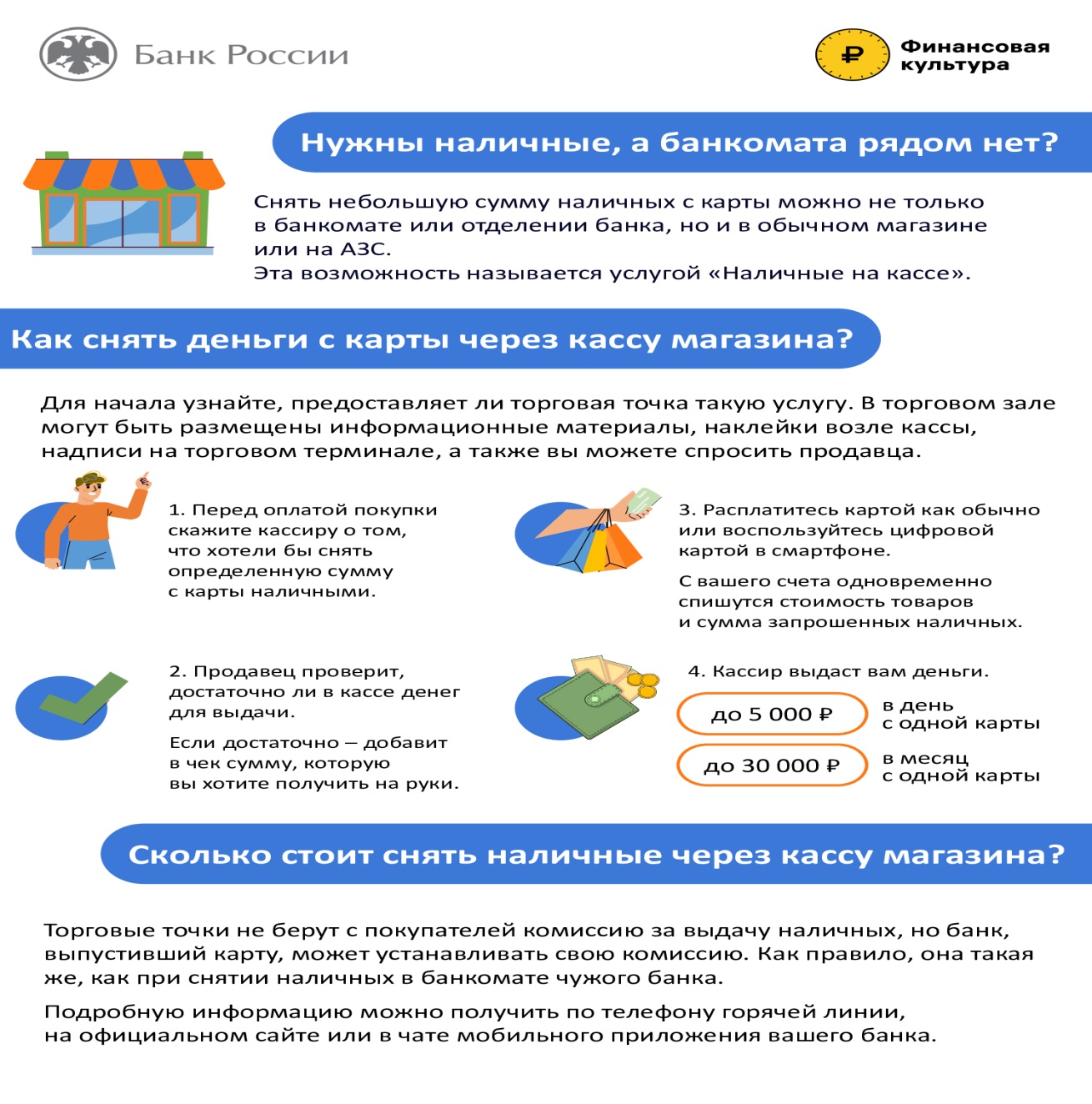 Код бюджетной  классификации Российской ФедерацииНаименование групп, подгрупп, статей, подстатей, элементов, программ (подпрограмм), кодов экономической классификации2023 год2024 год2025 год1 00 00000 00 0000 000Налоговые и неналоговые доходы5221,04582,44729,91 01 00000 00 0000 000Налоги на прибыль, доходы1217,01337,01338,01 01 02000 01 0000 110Налог на доходы физических лиц1217,01337,01338,01 01 02010 01 0000 110Налог на доходы физических лиц с доходов, источником которых является налоговый агент, за исключением доходов, в отношении которых исчисление и уплата налога осуществляются в соответствии со статьями 227, 227.1 и 228 Налогового кодекса Российской Федерации1217,01337,01338,01 01 02010 01 1000 110Налог на доходы физических лиц с доходов, источником которых является налоговый агент1217,01337,01338,01 03 00000 00 0000 000Налоги на товары (Работы, услуги) реализуемые на территории Российской Федерации1404,01476,31545,21 03 02000 01 0000 110Акцизы по подакцизным товарам (продукции), производимым на территории Российской Федерации.1404,01476,31545,21 03 02230 01 0000 110Доходы от уплаты акцизов на дизельное топливо, подлежащие распределению между бюджетами субъектов Российской Федерации и местными бюджетами с учетом установленных дифференцированных нормативов отчислений в местные бюджеты665,0704,3739,01 03 02231 01 0000 110Доходы от уплаты акцизов на дизельное топливо, подлежащие распределению между бюджетами субъектов Российской Федерации и местными бюджетами с учетом установленных дифференцированных нормативов отчислений в местные бюджеты (по нормативам, установленным Федеральным законом о федеральном бюджете в целях формирования дорожных фондов субъектов Российской Федерации)665,0704,3739,01 03 02240 01 0000 110Доходы от уплаты акцизов на моторные масла для дизельных и (или) карбюраторных (инжекторных) двигателей, подлежащие распределению между бюджетами субъектов Российской Федерации и местными бюджетами с учетом установленных дифференцированных нормативов отчислений в местные бюджеты4,64,84,91 03 02241 01 0000 110Доходы от уплаты акцизов на моторные масла для дизельных и (или) карбюраторных (инжекторных) двигателей, подлежащие распределению между бюджетами субъектов Российской Федерации и местными бюджетами с учетом установленных дифференцированных нормативов отчислений в местные бюджеты (по нормативам, установленным Федеральным законом о федеральном бюджете в целях формирования дорожных фондов субъектов Российской Федерации)4,64,84,91 03 02250 01 0000 110Доходы от уплаты акцизов на автомобильный бензин, подлежащие распределению между бюджетами субъектов Российской Федерации и местными бюджетами с учетом установленных дифференцированных нормативов отчислений в местные бюджеты822,1859,4892,31 03 02251 01 0000 110Доходы от уплаты акцизов на автомобильный бензин, подлежащие распределению между бюджетами субъектов Российской Федерации и местными бюджетами с учетом установленных дифференцированных нормативов отчислений в местные бюджеты (по нормативам, установленным Федеральным законом о федеральном бюджете в целях формирования дорожных фондов субъектов Российской Федерации)822,1859,4892,31 03 02260 01 0000 110Доходы от уплаты акцизов на прямогонный бензин, подлежащие распределению между бюджетами субъектов Российской Федерации и местными бюджетами с учетом установленных дифференцированных нормативов отчислений в местные бюджеты -87,7-92,2-91,01 03 02261 01 0000 110Доходы от уплаты акцизов на прямогонный бензин, подлежащие распределению между бюджетами субъектов Российской Федерации и местными бюджетами с учетом установленных дифференцированных нормативов отчислений в местные бюджеты (по нормативам, установленным Федеральным законом о федеральном бюджете в целях формирования дорожных фондов субъектов Российской Федерации)-87,7-92,2-91,01 05 00000 00 0000 000Налоги на совокупный доход563,0400,1412,71 05 03010 01 0000 110Единый сельскохозяйственный налог563,0400,1412,71 06 00000 00 0000 000Налоги на имущество1161,01369,01434,01 06 01000 00 0000 110Налог на имущество физических лиц25,020,020,01 06 01030 10 0000 110Налог на имущество физических лиц, взимаемый по ставкам, применяемым к объектам налогообложения, расположенным в границах сельских поселений25,020,020,01 06 06000 00 0000 110Земельный налог1136,01349,01414,01 06 06030 00 0000 110Земельный налог с организаций394,0434,0477,01 06 06033 10 0000 110Земельный налог c организаций, обладающих земельным участком, рас394,0434,0477,01 06 06033 10 0000 110положенным в границах сельских поселений1 06 06040 00 0000 110Земельный налог с физических лиц742,0915,0937,01 06 06043 10 0000 110Земельный налог с физических лиц , обладающих земельным участком, расположенным в границах сельских поселений742,0915,0937,01 13 00000 00 0000 000Доходы от оказания платных услуг  и компенсации затрат государства876,00,00,01 13 02000 00 0000 130Доходы от компенсации затрат государства876,00,00,01 13 02060 00 0000 130Доходы, поступающие в порядке возмещения расходов, понесенных в связи с эксплуатацией имущества876,00,00,01 13 02065 10 0000 130Доходы, поступающие в порядке возмещения расходов, понесенных в связи с эксплуатацией имущества сельских поселений876,00,00,02 00 00000 00 0000 000Безвозмездные поступления 2613,92430,52340,42 02 00000 00 0000 000Безвозмездные поступления от других бюджетов бюджетной системы Российской Федерации2613,92430,52340,42 02 10000 00 0000 150Дотации бюджетам бюджетной системы Российской Федерации2485,41896,01920,62 02 15001 00 0000 150Дотации на выравнивание  бюджетной обеспеченности1874,81548,41573,02 02 15001 10 0000 150Дотации бюджетам сельских поселений на выравнивание бюджетной обеспеченности из бюджетов субъекта Российской Федерации1874,81548,41573,02 02 19999 00 0000 150Прочие дотации610,6347,6347,62 02 19999 10 0000 150Прочие дотации бюджетам сельских поселений610,6347,6347,62 02 2000 00 0000 150Субсидии бюджетам бюджетной системы Российской Федерации(межбюджетные субсидии)0,0400,0280,42 02 20216 00 0000 150Субсидии бюджетам на осуществление дорожной деятельности в отношении автомобильных дорог общего пользования, а также капитального ремонта и ремонта дворовых территорий многоквартирных домов, проездов к дворовым территориям многоквартирных домов населенных пунктов0,0400,00,02 02 20216 10 0000 150Субсидии бюджетам сельских поселений на осуществление дорожной деятельности в отношении автомобильных дорог общего пользования, а также капитального ремонта и ремонта дворовых территорий многоквартирных домов, проездов к дворовым территориям многоквартирных домов населенных пунктов0,0400,00,02 02 25576 00 0000 150Субсидии бюджетам на обеспечение комплексного развития сельских территорий0,00,0280,42 02 25576 10 0000 150Субсидии бюджетам муниципальных образований на обеспечение комплексного развития сельских территорий0,00,0280,42 02 30000 00 0000 150Субвенции бюджетам бюджетной системы Российской Федерации 128,5134,5139,42 02 35000 00 0000 150Субвенции бюджетам субъектов Российской Федерации и муниципальных образований128,5134,5139,42 02 35118 00 0000 150Субвенции бюджетам на осуществление первичного воинского учета органами местного самоуправления поселений, муниципальных и городских округов.128,5134,5139,42 02 35118 10 0000 150Субвенции бюджетам сельских поселений на осуществление первичного воинского учета органами местного самоуправления поселений, муниципальных и городских округов.128,5134,5139,4Итого доходов7834,97012,97070,3Наименование показателяНаименование показателяНаименование показателяНаименование показателяНаименование показателяРЗРЗПРПРСумма 2023 годСумма 2024 годСумма 2025 годОбщегосударственные вопросыОбщегосударственные вопросыОбщегосударственные вопросыОбщегосударственные вопросыОбщегосударственные вопросы010100002578,62572,32563,8Функционирование высшего должностного лица субъекта Российской Федерации и муниципального образованияФункционирование высшего должностного лица субъекта Российской Федерации и муниципального образованияФункционирование высшего должностного лица субъекта Российской Федерации и муниципального образованияФункционирование высшего должностного лица субъекта Российской Федерации и муниципального образованияФункционирование высшего должностного лица субъекта Российской Федерации и муниципального образования01010202863,9852,9852,9Функционирование Правительства Российской Федерации, высших исполнительных органов государственной власти субъектов Российской Федерации, местных администрацийФункционирование Правительства Российской Федерации, высших исполнительных органов государственной власти субъектов Российской Федерации, местных администрацийФункционирование Правительства Российской Федерации, высших исполнительных органов государственной власти субъектов Российской Федерации, местных администрацийФункционирование Правительства Российской Федерации, высших исполнительных органов государственной власти субъектов Российской Федерации, местных администрацийФункционирование Правительства Российской Федерации, высших исполнительных органов государственной власти субъектов Российской Федерации, местных администраций010104041226,11273,11273,1Обеспечение деятельности финансовых, налоговых и таможенных органов и органов финансового (финансово-бюджетного) надзораОбеспечение деятельности финансовых, налоговых и таможенных органов и органов финансового (финансово-бюджетного) надзораОбеспечение деятельности финансовых, налоговых и таможенных органов и органов финансового (финансово-бюджетного) надзораОбеспечение деятельности финансовых, налоговых и таможенных органов и органов финансового (финансово-бюджетного) надзораОбеспечение деятельности финансовых, налоговых и таможенных органов и органов финансового (финансово-бюджетного) надзора0101060635,935,935,9Другие общегосударственные вопросыДругие общегосударственные вопросыДругие общегосударственные вопросыДругие общегосударственные вопросыДругие общегосударственные вопросы01011313452,7410,4401,9Национальная оборонаНациональная оборонаНациональная оборонаНациональная оборонаНациональная оборона02020000128,5134,5139,4Мобилизационная и вневойсковая подготовкаМобилизационная и вневойсковая подготовкаМобилизационная и вневойсковая подготовкаМобилизационная и вневойсковая подготовкаМобилизационная и вневойсковая подготовка02020303128,5134,5139,4Национальная безопасность и правоохранительная деятельностьНациональная безопасность и правоохранительная деятельностьНациональная безопасность и правоохранительная деятельностьНациональная безопасность и правоохранительная деятельностьНациональная безопасность и правоохранительная деятельность03030000280,198,627,1Гражданская оборонаГражданская оборонаГражданская оборонаГражданская оборонаГражданская оборона030309090,00,00,0Защита населения и территории от чрезвычайных ситуаций природного и техногенного характера, пожарная безопасностьЗащита населения и территории от чрезвычайных ситуаций природного и техногенного характера, пожарная безопасностьЗащита населения и территории от чрезвычайных ситуаций природного и техногенного характера, пожарная безопасностьЗащита населения и территории от чрезвычайных ситуаций природного и техногенного характера, пожарная безопасностьЗащита населения и территории от чрезвычайных ситуаций природного и техногенного характера, пожарная безопасность03031010276,194,624,0Другие вопросы в области национальной безопасности и правоохранительной деятельностиДругие вопросы в области национальной безопасности и правоохранительной деятельностиДругие вопросы в области национальной безопасности и правоохранительной деятельностиДругие вопросы в области национальной безопасности и правоохранительной деятельностиДругие вопросы в области национальной безопасности и правоохранительной деятельности030314144,04,03,1Национальная экономикаНациональная экономикаНациональная экономикаНациональная экономикаНациональная экономика040400001681,31883,01551,9Дорожное хозяйство (дорожные фонды)Дорожное хозяйство (дорожные фонды)Дорожное хозяйство (дорожные фонды)Дорожное хозяйство (дорожные фонды)Дорожное хозяйство (дорожные фонды)040409091599,61876,31545,2Другие вопросы в области национальной экономикиДругие вопросы в области национальной экономикиДругие вопросы в области национальной экономикиДругие вопросы в области национальной экономикиДругие вопросы в области национальной экономики0404121281,76,76,7Жилищно-коммунальное хозяйствоЖилищно-коммунальное хозяйствоЖилищно-коммунальное хозяйствоЖилищно-коммунальное хозяйствоЖилищно-коммунальное хозяйство050500001385,4224,9514,3Коммунальной хозяйство Коммунальной хозяйство Коммунальной хозяйство Коммунальной хозяйство Коммунальной хозяйство 05050202876,00,00,0БлагоустройствоБлагоустройствоБлагоустройствоБлагоустройствоБлагоустройство05050303509,4224,9514,3ОбразованиеОбразованиеОбразованиеОбразованиеОбразование070700001,71,71,7Молодежная политикаМолодежная политикаМолодежная политикаМолодежная политикаМолодежная политика070707071,71,71,7Культура, кинематографияКультура, кинематографияКультура, кинематографияКультура, кинематографияКультура, кинематография080800001962,91909,51895,3КультураКультураКультураКультураКультура080801011962,91909,51895,3Социальная политикаСоциальная политикаСоциальная политикаСоциальная политикаСоциальная политика1010000012,012,012,0Пенсионное обеспечениеПенсионное обеспечениеПенсионное обеспечениеПенсионное обеспечениеПенсионное обеспечение1010010112,012,012,0Физическая культура и спортФизическая культура и спортФизическая культура и спортФизическая культура и спортФизическая культура и спорт111100000,00,00,0Массовый спортМассовый спортМассовый спортМассовый спортМассовый спорт111102020,00,00,0Условно утвержденные расходыУсловно утвержденные расходыУсловно утвержденные расходыУсловно утвержденные расходыУсловно утвержденные расходы999900000,0176,4364,8Условно утвержденные расходыУсловно утвержденные расходыУсловно утвержденные расходыУсловно утвержденные расходыУсловно утвержденные расходы999999990,0176,4364,88030,57012,97070,3Код по бюджетной Код по бюджетной Код по бюджетной Код по бюджетной Код по бюджетной Код по бюджетной Сумма на годСумма на годСумма на годклассификацииклассификацииклассификацииклассификацииклассификацииклассификацииСумма на годСумма на годСумма на годНаименованиеНаименованиеНаименованиеНаименованиеНаименованиеНаименованиеНаименованиеНаименованиеНаименованиеГлаваГлаваРЗ ПРЦСРЦСРВР2023 год2023 год2024 год2025 год11111111122345567789Администрация Рыбкинского сельсовета территориальный орган муниципального образования "Новосергиевский район Оренбургской области"Администрация Рыбкинского сельсовета территориальный орган муниципального образования "Новосергиевский район Оренбургской области"Администрация Рыбкинского сельсовета территориальный орган муниципального образования "Новосергиевский район Оренбургской области"Администрация Рыбкинского сельсовета территориальный орган муниципального образования "Новосергиевский район Оренбургской области"Администрация Рыбкинского сельсовета территориальный орган муниципального образования "Новосергиевский район Оренбургской области"Администрация Рыбкинского сельсовета территориальный орган муниципального образования "Новосергиевский район Оренбургской области"Администрация Рыбкинского сельсовета территориальный орган муниципального образования "Новосергиевский район Оренбургской области"Администрация Рыбкинского сельсовета территориальный орган муниципального образования "Новосергиевский район Оренбургской области"Администрация Рыбкинского сельсовета территориальный орган муниципального образования "Новосергиевский район Оренбургской области"Администрация Рыбкинского сельсовета территориальный орган муниципального образования "Новосергиевский район Оренбургской области"115115000000.0.00.0000000.0.00.000000008030,58030,57012,97070,3Общегосударственные вопросыОбщегосударственные вопросыОбщегосударственные вопросыОбщегосударственные вопросыОбщегосударственные вопросыОбщегосударственные вопросыОбщегосударственные вопросыОбщегосударственные вопросыОбщегосударственные вопросыОбщегосударственные вопросы115115010000.0.00.0000000.0.00.000000002578,62578,62572,32563,8Функционирование высшего должностного лица субъекта Российской Федерации и муниципального образованияФункционирование высшего должностного лица субъекта Российской Федерации и муниципального образованияФункционирование высшего должностного лица субъекта Российской Федерации и муниципального образованияФункционирование высшего должностного лица субъекта Российской Федерации и муниципального образованияФункционирование высшего должностного лица субъекта Российской Федерации и муниципального образованияФункционирование высшего должностного лица субъекта Российской Федерации и муниципального образованияФункционирование высшего должностного лица субъекта Российской Федерации и муниципального образованияФункционирование высшего должностного лица субъекта Российской Федерации и муниципального образованияФункционирование высшего должностного лица субъекта Российской Федерации и муниципального образованияФункционирование высшего должностного лица субъекта Российской Федерации и муниципального образования115115010200.0.00.0000000.0.00.00000000863,9863,9852,9852,9Муниципальная программа «Устойчивое развитие территории муниципального образования Рыбкинский сельсовет Новосергиевского района Оренбургской области»Муниципальная программа «Устойчивое развитие территории муниципального образования Рыбкинский сельсовет Новосергиевского района Оренбургской области»Муниципальная программа «Устойчивое развитие территории муниципального образования Рыбкинский сельсовет Новосергиевского района Оренбургской области»Муниципальная программа «Устойчивое развитие территории муниципального образования Рыбкинский сельсовет Новосергиевского района Оренбургской области»Муниципальная программа «Устойчивое развитие территории муниципального образования Рыбкинский сельсовет Новосергиевского района Оренбургской области»Муниципальная программа «Устойчивое развитие территории муниципального образования Рыбкинский сельсовет Новосергиевского района Оренбургской области»Муниципальная программа «Устойчивое развитие территории муниципального образования Рыбкинский сельсовет Новосергиевского района Оренбургской области»Муниципальная программа «Устойчивое развитие территории муниципального образования Рыбкинский сельсовет Новосергиевского района Оренбургской области»Муниципальная программа «Устойчивое развитие территории муниципального образования Рыбкинский сельсовет Новосергиевского района Оренбургской области»Муниципальная программа «Устойчивое развитие территории муниципального образования Рыбкинский сельсовет Новосергиевского района Оренбургской области»115115010220.0.00.0000020.0.00.00000000863,9863,9852,9852,9Комплексы процессных мероприятийКомплексы процессных мероприятийКомплексы процессных мероприятийКомплексы процессных мероприятийКомплексы процессных мероприятийКомплексы процессных мероприятийКомплексы процессных мероприятийКомплексы процессных мероприятийКомплексы процессных мероприятийКомплексы процессных мероприятий115115010220.4.00.0000020.4.00.00000000863,9863,9852,9852,9Комплекс процессных мероприятий «Анализ эффективности бюджетных расходов на осуществление полномочий органов местного самоуправления»Комплекс процессных мероприятий «Анализ эффективности бюджетных расходов на осуществление полномочий органов местного самоуправления»Комплекс процессных мероприятий «Анализ эффективности бюджетных расходов на осуществление полномочий органов местного самоуправления»Комплекс процессных мероприятий «Анализ эффективности бюджетных расходов на осуществление полномочий органов местного самоуправления»Комплекс процессных мероприятий «Анализ эффективности бюджетных расходов на осуществление полномочий органов местного самоуправления»Комплекс процессных мероприятий «Анализ эффективности бюджетных расходов на осуществление полномочий органов местного самоуправления»Комплекс процессных мероприятий «Анализ эффективности бюджетных расходов на осуществление полномочий органов местного самоуправления»Комплекс процессных мероприятий «Анализ эффективности бюджетных расходов на осуществление полномочий органов местного самоуправления»Комплекс процессных мероприятий «Анализ эффективности бюджетных расходов на осуществление полномочий органов местного самоуправления»Комплекс процессных мероприятий «Анализ эффективности бюджетных расходов на осуществление полномочий органов местного самоуправления»115115010220.4.01.0000020.4.01.00000000863,9863,9852,9852,9Высшее должностное лицо органов местного самоуправленияВысшее должностное лицо органов местного самоуправленияВысшее должностное лицо органов местного самоуправленияВысшее должностное лицо органов местного самоуправленияВысшее должностное лицо органов местного самоуправленияВысшее должностное лицо органов местного самоуправленияВысшее должностное лицо органов местного самоуправленияВысшее должностное лицо органов местного самоуправленияВысшее должностное лицо органов местного самоуправленияВысшее должностное лицо органов местного самоуправления115115010220.4.01.1001020.4.01.10010000863,9863,9852,9852,9Расходы на выплаты персоналу в целях обеспечения выполнения функций государственными (муниципальными) органами, казенными учреждениями, органами управления государственными внебюджетными фондамиРасходы на выплаты персоналу в целях обеспечения выполнения функций государственными (муниципальными) органами, казенными учреждениями, органами управления государственными внебюджетными фондамиРасходы на выплаты персоналу в целях обеспечения выполнения функций государственными (муниципальными) органами, казенными учреждениями, органами управления государственными внебюджетными фондамиРасходы на выплаты персоналу в целях обеспечения выполнения функций государственными (муниципальными) органами, казенными учреждениями, органами управления государственными внебюджетными фондамиРасходы на выплаты персоналу в целях обеспечения выполнения функций государственными (муниципальными) органами, казенными учреждениями, органами управления государственными внебюджетными фондамиРасходы на выплаты персоналу в целях обеспечения выполнения функций государственными (муниципальными) органами, казенными учреждениями, органами управления государственными внебюджетными фондамиРасходы на выплаты персоналу в целях обеспечения выполнения функций государственными (муниципальными) органами, казенными учреждениями, органами управления государственными внебюджетными фондамиРасходы на выплаты персоналу в целях обеспечения выполнения функций государственными (муниципальными) органами, казенными учреждениями, органами управления государственными внебюджетными фондамиРасходы на выплаты персоналу в целях обеспечения выполнения функций государственными (муниципальными) органами, казенными учреждениями, органами управления государственными внебюджетными фондамиРасходы на выплаты персоналу в целях обеспечения выполнения функций государственными (муниципальными) органами, казенными учреждениями, органами управления государственными внебюджетными фондами115115010220.4.01.1001020.4.01.10010100863,9863,9852,9852,9Расходы на выплаты персоналу государственных (муниципальных) органовРасходы на выплаты персоналу государственных (муниципальных) органовРасходы на выплаты персоналу государственных (муниципальных) органовРасходы на выплаты персоналу государственных (муниципальных) органовРасходы на выплаты персоналу государственных (муниципальных) органовРасходы на выплаты персоналу государственных (муниципальных) органовРасходы на выплаты персоналу государственных (муниципальных) органовРасходы на выплаты персоналу государственных (муниципальных) органовРасходы на выплаты персоналу государственных (муниципальных) органовРасходы на выплаты персоналу государственных (муниципальных) органов115115010220.4.01.1001020.4.01.10010120863,9863,9852,9852,9Функционирование Правительства Российской Федерации, высших исполнительных органов государственной власти субъектов Российской Федерации, местных администрацийФункционирование Правительства Российской Федерации, высших исполнительных органов государственной власти субъектов Российской Федерации, местных администрацийФункционирование Правительства Российской Федерации, высших исполнительных органов государственной власти субъектов Российской Федерации, местных администрацийФункционирование Правительства Российской Федерации, высших исполнительных органов государственной власти субъектов Российской Федерации, местных администрацийФункционирование Правительства Российской Федерации, высших исполнительных органов государственной власти субъектов Российской Федерации, местных администрацийФункционирование Правительства Российской Федерации, высших исполнительных органов государственной власти субъектов Российской Федерации, местных администрацийФункционирование Правительства Российской Федерации, высших исполнительных органов государственной власти субъектов Российской Федерации, местных администрацийФункционирование Правительства Российской Федерации, высших исполнительных органов государственной власти субъектов Российской Федерации, местных администрацийФункционирование Правительства Российской Федерации, высших исполнительных органов государственной власти субъектов Российской Федерации, местных администрацийФункционирование Правительства Российской Федерации, высших исполнительных органов государственной власти субъектов Российской Федерации, местных администраций115115010400,0,00,0000000,0,00,000000001226,11226,11273,11273,1Муниципальная программа «Устойчивое развитие территории муниципального образования Рыбкинский сельсовет Новосергиевского района Оренбургской области»Муниципальная программа «Устойчивое развитие территории муниципального образования Рыбкинский сельсовет Новосергиевского района Оренбургской области»Муниципальная программа «Устойчивое развитие территории муниципального образования Рыбкинский сельсовет Новосергиевского района Оренбургской области»Муниципальная программа «Устойчивое развитие территории муниципального образования Рыбкинский сельсовет Новосергиевского района Оренбургской области»Муниципальная программа «Устойчивое развитие территории муниципального образования Рыбкинский сельсовет Новосергиевского района Оренбургской области»Муниципальная программа «Устойчивое развитие территории муниципального образования Рыбкинский сельсовет Новосергиевского района Оренбургской области»Муниципальная программа «Устойчивое развитие территории муниципального образования Рыбкинский сельсовет Новосергиевского района Оренбургской области»Муниципальная программа «Устойчивое развитие территории муниципального образования Рыбкинский сельсовет Новосергиевского района Оренбургской области»Муниципальная программа «Устойчивое развитие территории муниципального образования Рыбкинский сельсовет Новосергиевского района Оренбургской области»Муниципальная программа «Устойчивое развитие территории муниципального образования Рыбкинский сельсовет Новосергиевского района Оренбургской области»115115010420.0.00.0000020.0.00.000000001226,11226,11273,11273,1Комплексы процессных мероприятийКомплексы процессных мероприятийКомплексы процессных мероприятийКомплексы процессных мероприятийКомплексы процессных мероприятийКомплексы процессных мероприятийКомплексы процессных мероприятийКомплексы процессных мероприятийКомплексы процессных мероприятийКомплексы процессных мероприятий115115010420.4.00.0000020.4.00.000000001226,11226,11273,11273,1Комплекс процессных мероприятий «Анализ эффективности бюджетных расходов на осуществление полномочий органов местного самоуправления»Комплекс процессных мероприятий «Анализ эффективности бюджетных расходов на осуществление полномочий органов местного самоуправления»Комплекс процессных мероприятий «Анализ эффективности бюджетных расходов на осуществление полномочий органов местного самоуправления»Комплекс процессных мероприятий «Анализ эффективности бюджетных расходов на осуществление полномочий органов местного самоуправления»Комплекс процессных мероприятий «Анализ эффективности бюджетных расходов на осуществление полномочий органов местного самоуправления»Комплекс процессных мероприятий «Анализ эффективности бюджетных расходов на осуществление полномочий органов местного самоуправления»Комплекс процессных мероприятий «Анализ эффективности бюджетных расходов на осуществление полномочий органов местного самоуправления»Комплекс процессных мероприятий «Анализ эффективности бюджетных расходов на осуществление полномочий органов местного самоуправления»Комплекс процессных мероприятий «Анализ эффективности бюджетных расходов на осуществление полномочий органов местного самоуправления»Комплекс процессных мероприятий «Анализ эффективности бюджетных расходов на осуществление полномочий органов местного самоуправления»115115010420.4.01.0000020.4.01.000000001226,11226,11273,11273,1Центральный аппаратЦентральный аппаратЦентральный аппаратЦентральный аппаратЦентральный аппаратЦентральный аппаратЦентральный аппаратЦентральный аппаратЦентральный аппаратЦентральный аппарат115115010420.4.01.1002020.4.01.10020000898,1898,1934,1934,1Расходы на выплаты персоналу в целях обеспечения выполнения функций государственными (муниципальными) органами, казенными учреждениями, органами управления государственными внебюджетными фондамиРасходы на выплаты персоналу в целях обеспечения выполнения функций государственными (муниципальными) органами, казенными учреждениями, органами управления государственными внебюджетными фондамиРасходы на выплаты персоналу в целях обеспечения выполнения функций государственными (муниципальными) органами, казенными учреждениями, органами управления государственными внебюджетными фондамиРасходы на выплаты персоналу в целях обеспечения выполнения функций государственными (муниципальными) органами, казенными учреждениями, органами управления государственными внебюджетными фондамиРасходы на выплаты персоналу в целях обеспечения выполнения функций государственными (муниципальными) органами, казенными учреждениями, органами управления государственными внебюджетными фондамиРасходы на выплаты персоналу в целях обеспечения выполнения функций государственными (муниципальными) органами, казенными учреждениями, органами управления государственными внебюджетными фондамиРасходы на выплаты персоналу в целях обеспечения выполнения функций государственными (муниципальными) органами, казенными учреждениями, органами управления государственными внебюджетными фондамиРасходы на выплаты персоналу в целях обеспечения выполнения функций государственными (муниципальными) органами, казенными учреждениями, органами управления государственными внебюджетными фондамиРасходы на выплаты персоналу в целях обеспечения выполнения функций государственными (муниципальными) органами, казенными учреждениями, органами управления государственными внебюджетными фондамиРасходы на выплаты персоналу в целях обеспечения выполнения функций государственными (муниципальными) органами, казенными учреждениями, органами управления государственными внебюджетными фондами115115010420.4.01.1002020.4.01.10020100565,1565,1565,1565,1Расходы на выплаты персоналу государственных (муниципальных) органовРасходы на выплаты персоналу государственных (муниципальных) органовРасходы на выплаты персоналу государственных (муниципальных) органовРасходы на выплаты персоналу государственных (муниципальных) органовРасходы на выплаты персоналу государственных (муниципальных) органовРасходы на выплаты персоналу государственных (муниципальных) органовРасходы на выплаты персоналу государственных (муниципальных) органовРасходы на выплаты персоналу государственных (муниципальных) органовРасходы на выплаты персоналу государственных (муниципальных) органовРасходы на выплаты персоналу государственных (муниципальных) органов115115010420.4.01.1002020.4.01.10020120565,1565,1565,1565,1Закупка товаров, работ и услуг для государственных (муниципальных) нуждЗакупка товаров, работ и услуг для государственных (муниципальных) нуждЗакупка товаров, работ и услуг для государственных (муниципальных) нуждЗакупка товаров, работ и услуг для государственных (муниципальных) нуждЗакупка товаров, работ и услуг для государственных (муниципальных) нуждЗакупка товаров, работ и услуг для государственных (муниципальных) нуждЗакупка товаров, работ и услуг для государственных (муниципальных) нуждЗакупка товаров, работ и услуг для государственных (муниципальных) нуждЗакупка товаров, работ и услуг для государственных (муниципальных) нуждЗакупка товаров, работ и услуг для государственных (муниципальных) нужд115115010420.4.01.1002020.4.01.10020200333,0333,0369,0369,0Иные закупки товаров, работ и услуг для обеспечения государственных (муниципальных) нуждИные закупки товаров, работ и услуг для обеспечения государственных (муниципальных) нуждИные закупки товаров, работ и услуг для обеспечения государственных (муниципальных) нуждИные закупки товаров, работ и услуг для обеспечения государственных (муниципальных) нуждИные закупки товаров, работ и услуг для обеспечения государственных (муниципальных) нуждИные закупки товаров, работ и услуг для обеспечения государственных (муниципальных) нуждИные закупки товаров, работ и услуг для обеспечения государственных (муниципальных) нуждИные закупки товаров, работ и услуг для обеспечения государственных (муниципальных) нуждИные закупки товаров, работ и услуг для обеспечения государственных (муниципальных) нуждИные закупки товаров, работ и услуг для обеспечения государственных (муниципальных) нужд115115010420.4.01.1002020.4.01.10020240333,0333,0369,0369,0Центральный аппарат (работники ОМСУ)Центральный аппарат (работники ОМСУ)Центральный аппарат (работники ОМСУ)Центральный аппарат (работники ОМСУ)Центральный аппарат (работники ОМСУ)Центральный аппарат (работники ОМСУ)Центральный аппарат (работники ОМСУ)Центральный аппарат (работники ОМСУ)Центральный аппарат (работники ОМСУ)Центральный аппарат (работники ОМСУ)115115010420.4.01.1002120.4.01.10021000328,0328,0339,0339,0Расходы на выплаты персоналу в целях обеспечения выполнения функций государственными (муниципальными) органами, казенными учреждениями, органами управления государственными внебюджетными фондамиРасходы на выплаты персоналу в целях обеспечения выполнения функций государственными (муниципальными) органами, казенными учреждениями, органами управления государственными внебюджетными фондамиРасходы на выплаты персоналу в целях обеспечения выполнения функций государственными (муниципальными) органами, казенными учреждениями, органами управления государственными внебюджетными фондамиРасходы на выплаты персоналу в целях обеспечения выполнения функций государственными (муниципальными) органами, казенными учреждениями, органами управления государственными внебюджетными фондамиРасходы на выплаты персоналу в целях обеспечения выполнения функций государственными (муниципальными) органами, казенными учреждениями, органами управления государственными внебюджетными фондамиРасходы на выплаты персоналу в целях обеспечения выполнения функций государственными (муниципальными) органами, казенными учреждениями, органами управления государственными внебюджетными фондамиРасходы на выплаты персоналу в целях обеспечения выполнения функций государственными (муниципальными) органами, казенными учреждениями, органами управления государственными внебюджетными фондамиРасходы на выплаты персоналу в целях обеспечения выполнения функций государственными (муниципальными) органами, казенными учреждениями, органами управления государственными внебюджетными фондамиРасходы на выплаты персоналу в целях обеспечения выполнения функций государственными (муниципальными) органами, казенными учреждениями, органами управления государственными внебюджетными фондамиРасходы на выплаты персоналу в целях обеспечения выполнения функций государственными (муниципальными) органами, казенными учреждениями, органами управления государственными внебюджетными фондами115115010420.4.01.1002120.4.01.10021100328,0328,0339,0339,0Расходы на выплаты персоналу государственных (муниципальных) органовРасходы на выплаты персоналу государственных (муниципальных) органовРасходы на выплаты персоналу государственных (муниципальных) органовРасходы на выплаты персоналу государственных (муниципальных) органовРасходы на выплаты персоналу государственных (муниципальных) органовРасходы на выплаты персоналу государственных (муниципальных) органовРасходы на выплаты персоналу государственных (муниципальных) органовРасходы на выплаты персоналу государственных (муниципальных) органовРасходы на выплаты персоналу государственных (муниципальных) органовРасходы на выплаты персоналу государственных (муниципальных) органов115115010420.4.01.1002120.4.01.10021120328,0328,0339,0339,0Обеспечение деятельности финансовых, налоговых и таможенных органов и органов финансового (финансово-бюджетного) надзораОбеспечение деятельности финансовых, налоговых и таможенных органов и органов финансового (финансово-бюджетного) надзораОбеспечение деятельности финансовых, налоговых и таможенных органов и органов финансового (финансово-бюджетного) надзораОбеспечение деятельности финансовых, налоговых и таможенных органов и органов финансового (финансово-бюджетного) надзораОбеспечение деятельности финансовых, налоговых и таможенных органов и органов финансового (финансово-бюджетного) надзораОбеспечение деятельности финансовых, налоговых и таможенных органов и органов финансового (финансово-бюджетного) надзораОбеспечение деятельности финансовых, налоговых и таможенных органов и органов финансового (финансово-бюджетного) надзораОбеспечение деятельности финансовых, налоговых и таможенных органов и органов финансового (финансово-бюджетного) надзораОбеспечение деятельности финансовых, налоговых и таможенных органов и органов финансового (финансово-бюджетного) надзораОбеспечение деятельности финансовых, налоговых и таможенных органов и органов финансового (финансово-бюджетного) надзора115115010600.0.00.0000000.0.00.0000000035,935,935,935,9Муниципальная программа «Устойчивое развитие территории муниципального образования Рыбкинский сельсовет Новосергиевского района Оренбургской области»Муниципальная программа «Устойчивое развитие территории муниципального образования Рыбкинский сельсовет Новосергиевского района Оренбургской области»Муниципальная программа «Устойчивое развитие территории муниципального образования Рыбкинский сельсовет Новосергиевского района Оренбургской области»Муниципальная программа «Устойчивое развитие территории муниципального образования Рыбкинский сельсовет Новосергиевского района Оренбургской области»Муниципальная программа «Устойчивое развитие территории муниципального образования Рыбкинский сельсовет Новосергиевского района Оренбургской области»Муниципальная программа «Устойчивое развитие территории муниципального образования Рыбкинский сельсовет Новосергиевского района Оренбургской области»Муниципальная программа «Устойчивое развитие территории муниципального образования Рыбкинский сельсовет Новосергиевского района Оренбургской области»Муниципальная программа «Устойчивое развитие территории муниципального образования Рыбкинский сельсовет Новосергиевского района Оренбургской области»Муниципальная программа «Устойчивое развитие территории муниципального образования Рыбкинский сельсовет Новосергиевского района Оренбургской области»Муниципальная программа «Устойчивое развитие территории муниципального образования Рыбкинский сельсовет Новосергиевского района Оренбургской области»115115010620.0.00.0000020.0.00.0000000035,935,935,935,9Комплексы процессных мероприятийКомплексы процессных мероприятийКомплексы процессных мероприятийКомплексы процессных мероприятийКомплексы процессных мероприятийКомплексы процессных мероприятийКомплексы процессных мероприятийКомплексы процессных мероприятийКомплексы процессных мероприятийКомплексы процессных мероприятий115115010620.4.00.0000020.4.00.0000000035,935,935,935,9Комплекс процессных мероприятий «Анализ эффективности бюджетных расходов на осуществление полномочий органов местного самоуправления»Комплекс процессных мероприятий «Анализ эффективности бюджетных расходов на осуществление полномочий органов местного самоуправления»Комплекс процессных мероприятий «Анализ эффективности бюджетных расходов на осуществление полномочий органов местного самоуправления»Комплекс процессных мероприятий «Анализ эффективности бюджетных расходов на осуществление полномочий органов местного самоуправления»Комплекс процессных мероприятий «Анализ эффективности бюджетных расходов на осуществление полномочий органов местного самоуправления»Комплекс процессных мероприятий «Анализ эффективности бюджетных расходов на осуществление полномочий органов местного самоуправления»Комплекс процессных мероприятий «Анализ эффективности бюджетных расходов на осуществление полномочий органов местного самоуправления»Комплекс процессных мероприятий «Анализ эффективности бюджетных расходов на осуществление полномочий органов местного самоуправления»Комплекс процессных мероприятий «Анализ эффективности бюджетных расходов на осуществление полномочий органов местного самоуправления»Комплекс процессных мероприятий «Анализ эффективности бюджетных расходов на осуществление полномочий органов местного самоуправления»115115010620.4.01.0000020.4.01.0000000035,935,935,935,9Осуществление полномочий по обеспечению внутреннего финансового контроля и контроля в сфере закупокОсуществление полномочий по обеспечению внутреннего финансового контроля и контроля в сфере закупокОсуществление полномочий по обеспечению внутреннего финансового контроля и контроля в сфере закупокОсуществление полномочий по обеспечению внутреннего финансового контроля и контроля в сфере закупокОсуществление полномочий по обеспечению внутреннего финансового контроля и контроля в сфере закупокОсуществление полномочий по обеспечению внутреннего финансового контроля и контроля в сфере закупокОсуществление полномочий по обеспечению внутреннего финансового контроля и контроля в сфере закупокОсуществление полномочий по обеспечению внутреннего финансового контроля и контроля в сфере закупокОсуществление полномочий по обеспечению внутреннего финансового контроля и контроля в сфере закупокОсуществление полномочий по обеспечению внутреннего финансового контроля и контроля в сфере закупок115115010620.4.01.9994020.4.01.999400007,47,47,47,4Межбюджетные трансфертыМежбюджетные трансфертыМежбюджетные трансфертыМежбюджетные трансфертыМежбюджетные трансфертыМежбюджетные трансфертыМежбюджетные трансфертыМежбюджетные трансфертыМежбюджетные трансфертыМежбюджетные трансферты115115010620.4.01.9994020.4.01.999405007,47,47,47,4Иные межбюджетные трансфертыИные межбюджетные трансфертыИные межбюджетные трансфертыИные межбюджетные трансфертыИные межбюджетные трансфертыИные межбюджетные трансфертыИные межбюджетные трансфертыИные межбюджетные трансфертыИные межбюджетные трансфертыИные межбюджетные трансферты115115010620.4.01.9994020.4.01.999405407,47,47,47,4Осуществление полномочий по обеспечению внешнего муниципального финансового контроляОсуществление полномочий по обеспечению внешнего муниципального финансового контроляОсуществление полномочий по обеспечению внешнего муниципального финансового контроляОсуществление полномочий по обеспечению внешнего муниципального финансового контроляОсуществление полномочий по обеспечению внешнего муниципального финансового контроляОсуществление полномочий по обеспечению внешнего муниципального финансового контроляОсуществление полномочий по обеспечению внешнего муниципального финансового контроляОсуществление полномочий по обеспечению внешнего муниципального финансового контроляОсуществление полномочий по обеспечению внешнего муниципального финансового контроляОсуществление полномочий по обеспечению внешнего муниципального финансового контроля115115010620.4.01.9996020.4.01.9996000028,528,528,528,5Межбюджетные трансфертыМежбюджетные трансфертыМежбюджетные трансфертыМежбюджетные трансфертыМежбюджетные трансфертыМежбюджетные трансфертыМежбюджетные трансфертыМежбюджетные трансфертыМежбюджетные трансфертыМежбюджетные трансферты115115010620.4.01.9996020.4.01.9996050028,528,528,528,5Иные межбюджетные трансфертыИные межбюджетные трансфертыИные межбюджетные трансфертыИные межбюджетные трансфертыИные межбюджетные трансфертыИные межбюджетные трансфертыИные межбюджетные трансфертыИные межбюджетные трансфертыИные межбюджетные трансфертыИные межбюджетные трансферты115115010620.4.01.9996020.4.01.9996054028,528,528,528,5Другие общегосударственные вопросыДругие общегосударственные вопросыДругие общегосударственные вопросыДругие общегосударственные вопросыДругие общегосударственные вопросыДругие общегосударственные вопросыДругие общегосударственные вопросыДругие общегосударственные вопросыДругие общегосударственные вопросыДругие общегосударственные вопросы115115011300.0.00.0000000.0.00.00000000452,7452,7410,4401,9Муниципальная программа «Устойчивое развитие территории муниципального образования Рыбкинский сельсовет Новосергиевского района Оренбургской области»Муниципальная программа «Устойчивое развитие территории муниципального образования Рыбкинский сельсовет Новосергиевского района Оренбургской области»Муниципальная программа «Устойчивое развитие территории муниципального образования Рыбкинский сельсовет Новосергиевского района Оренбургской области»Муниципальная программа «Устойчивое развитие территории муниципального образования Рыбкинский сельсовет Новосергиевского района Оренбургской области»Муниципальная программа «Устойчивое развитие территории муниципального образования Рыбкинский сельсовет Новосергиевского района Оренбургской области»Муниципальная программа «Устойчивое развитие территории муниципального образования Рыбкинский сельсовет Новосергиевского района Оренбургской области»Муниципальная программа «Устойчивое развитие территории муниципального образования Рыбкинский сельсовет Новосергиевского района Оренбургской области»Муниципальная программа «Устойчивое развитие территории муниципального образования Рыбкинский сельсовет Новосергиевского района Оренбургской области»Муниципальная программа «Устойчивое развитие территории муниципального образования Рыбкинский сельсовет Новосергиевского района Оренбургской области»Муниципальная программа «Устойчивое развитие территории муниципального образования Рыбкинский сельсовет Новосергиевского района Оренбургской области»115115011320.0.00.0000020.0.00.00000000451,1451,1408,8400,3Комплексы процессных мероприятийКомплексы процессных мероприятийКомплексы процессных мероприятийКомплексы процессных мероприятийКомплексы процессных мероприятийКомплексы процессных мероприятийКомплексы процессных мероприятийКомплексы процессных мероприятийКомплексы процессных мероприятийКомплексы процессных мероприятий115115011320.4.00.0000020.4.00.00000000451,1451,1408,8400,3Комплекс процессных мероприятий «Анализ эффективности бюджетных расходов на осуществление полномочий органов местного самоуправления»Комплекс процессных мероприятий «Анализ эффективности бюджетных расходов на осуществление полномочий органов местного самоуправления»Комплекс процессных мероприятий «Анализ эффективности бюджетных расходов на осуществление полномочий органов местного самоуправления»Комплекс процессных мероприятий «Анализ эффективности бюджетных расходов на осуществление полномочий органов местного самоуправления»Комплекс процессных мероприятий «Анализ эффективности бюджетных расходов на осуществление полномочий органов местного самоуправления»Комплекс процессных мероприятий «Анализ эффективности бюджетных расходов на осуществление полномочий органов местного самоуправления»Комплекс процессных мероприятий «Анализ эффективности бюджетных расходов на осуществление полномочий органов местного самоуправления»Комплекс процессных мероприятий «Анализ эффективности бюджетных расходов на осуществление полномочий органов местного самоуправления»Комплекс процессных мероприятий «Анализ эффективности бюджетных расходов на осуществление полномочий органов местного самоуправления»Комплекс процессных мероприятий «Анализ эффективности бюджетных расходов на осуществление полномочий органов местного самоуправления»115115011320.4.01.0000020.4.01.00000000436,1436,1408,8400,3Осуществление полномочий по составлению проекта бюджета поселения, исполнению бюджета поселения, контролю за его исполнением, составлению отчета об исполнении бюджета поселенияОсуществление полномочий по составлению проекта бюджета поселения, исполнению бюджета поселения, контролю за его исполнением, составлению отчета об исполнении бюджета поселенияОсуществление полномочий по составлению проекта бюджета поселения, исполнению бюджета поселения, контролю за его исполнением, составлению отчета об исполнении бюджета поселенияОсуществление полномочий по составлению проекта бюджета поселения, исполнению бюджета поселения, контролю за его исполнением, составлению отчета об исполнении бюджета поселенияОсуществление полномочий по составлению проекта бюджета поселения, исполнению бюджета поселения, контролю за его исполнением, составлению отчета об исполнении бюджета поселенияОсуществление полномочий по составлению проекта бюджета поселения, исполнению бюджета поселения, контролю за его исполнением, составлению отчета об исполнении бюджета поселенияОсуществление полномочий по составлению проекта бюджета поселения, исполнению бюджета поселения, контролю за его исполнением, составлению отчета об исполнении бюджета поселенияОсуществление полномочий по составлению проекта бюджета поселения, исполнению бюджета поселения, контролю за его исполнением, составлению отчета об исполнении бюджета поселенияОсуществление полномочий по составлению проекта бюджета поселения, исполнению бюджета поселения, контролю за его исполнением, составлению отчета об исполнении бюджета поселенияОсуществление полномочий по составлению проекта бюджета поселения, исполнению бюджета поселения, контролю за его исполнением, составлению отчета об исполнении бюджета поселения115115011320.4.01.9998020.4.01.99980000435,6435,6408,3399,8Межбюджетные трансфертыМежбюджетные трансфертыМежбюджетные трансфертыМежбюджетные трансфертыМежбюджетные трансфертыМежбюджетные трансфертыМежбюджетные трансфертыМежбюджетные трансфертыМежбюджетные трансфертыМежбюджетные трансферты115115011320.4.01.9998020.4.01.99980500435,6435,6408,3399,8Иные межбюджетные трансфертыИные межбюджетные трансфертыИные межбюджетные трансфертыИные межбюджетные трансфертыИные межбюджетные трансфертыИные межбюджетные трансфертыИные межбюджетные трансфертыИные межбюджетные трансфертыИные межбюджетные трансфертыИные межбюджетные трансферты115115011320.4.01.9998020.4.01.99980540435,6435,6408,3399,8Осуществление мер по противодействию коррупции в границах поселения в части формирования и обеспечения деятельности комиссии по соблюдению требований к служебному поведению муниципальных служащих и урегулированию конфликта интересов, рассмотрению вопросов, относящихся к полномочиям комиссии, в отношении муниципальных служащих, замещающих должности муниципальной службы в администрации поселения.Осуществление мер по противодействию коррупции в границах поселения в части формирования и обеспечения деятельности комиссии по соблюдению требований к служебному поведению муниципальных служащих и урегулированию конфликта интересов, рассмотрению вопросов, относящихся к полномочиям комиссии, в отношении муниципальных служащих, замещающих должности муниципальной службы в администрации поселения.Осуществление мер по противодействию коррупции в границах поселения в части формирования и обеспечения деятельности комиссии по соблюдению требований к служебному поведению муниципальных служащих и урегулированию конфликта интересов, рассмотрению вопросов, относящихся к полномочиям комиссии, в отношении муниципальных служащих, замещающих должности муниципальной службы в администрации поселения.Осуществление мер по противодействию коррупции в границах поселения в части формирования и обеспечения деятельности комиссии по соблюдению требований к служебному поведению муниципальных служащих и урегулированию конфликта интересов, рассмотрению вопросов, относящихся к полномочиям комиссии, в отношении муниципальных служащих, замещающих должности муниципальной службы в администрации поселения.Осуществление мер по противодействию коррупции в границах поселения в части формирования и обеспечения деятельности комиссии по соблюдению требований к служебному поведению муниципальных служащих и урегулированию конфликта интересов, рассмотрению вопросов, относящихся к полномочиям комиссии, в отношении муниципальных служащих, замещающих должности муниципальной службы в администрации поселения.Осуществление мер по противодействию коррупции в границах поселения в части формирования и обеспечения деятельности комиссии по соблюдению требований к служебному поведению муниципальных служащих и урегулированию конфликта интересов, рассмотрению вопросов, относящихся к полномочиям комиссии, в отношении муниципальных служащих, замещающих должности муниципальной службы в администрации поселения.Осуществление мер по противодействию коррупции в границах поселения в части формирования и обеспечения деятельности комиссии по соблюдению требований к служебному поведению муниципальных служащих и урегулированию конфликта интересов, рассмотрению вопросов, относящихся к полномочиям комиссии, в отношении муниципальных служащих, замещающих должности муниципальной службы в администрации поселения.Осуществление мер по противодействию коррупции в границах поселения в части формирования и обеспечения деятельности комиссии по соблюдению требований к служебному поведению муниципальных служащих и урегулированию конфликта интересов, рассмотрению вопросов, относящихся к полномочиям комиссии, в отношении муниципальных служащих, замещающих должности муниципальной службы в администрации поселения.Осуществление мер по противодействию коррупции в границах поселения в части формирования и обеспечения деятельности комиссии по соблюдению требований к служебному поведению муниципальных служащих и урегулированию конфликта интересов, рассмотрению вопросов, относящихся к полномочиям комиссии, в отношении муниципальных служащих, замещающих должности муниципальной службы в администрации поселения.Осуществление мер по противодействию коррупции в границах поселения в части формирования и обеспечения деятельности комиссии по соблюдению требований к служебному поведению муниципальных служащих и урегулированию конфликта интересов, рассмотрению вопросов, относящихся к полномочиям комиссии, в отношении муниципальных служащих, замещающих должности муниципальной службы в администрации поселения.115115011320.4.01.9999020.4.01.999900000,50,50,50,5Межбюджетные трансфертыМежбюджетные трансфертыМежбюджетные трансфертыМежбюджетные трансфертыМежбюджетные трансфертыМежбюджетные трансфертыМежбюджетные трансфертыМежбюджетные трансфертыМежбюджетные трансфертыМежбюджетные трансферты115115011320.4.01.9999020.4.01.999905000,50,50,50,5Иные межбюджетные трансфертыИные межбюджетные трансфертыИные межбюджетные трансфертыИные межбюджетные трансфертыИные межбюджетные трансфертыИные межбюджетные трансфертыИные межбюджетные трансфертыИные межбюджетные трансфертыИные межбюджетные трансфертыИные межбюджетные трансферты115115011320.4.01.9999020.4.01.999905400,50,50,50,5Комплекс процессных мероприятий «Оценка недвижимости, признание прав и регулирование отношений по государственной  и муниципальной собственности»Комплекс процессных мероприятий «Оценка недвижимости, признание прав и регулирование отношений по государственной  и муниципальной собственности»Комплекс процессных мероприятий «Оценка недвижимости, признание прав и регулирование отношений по государственной  и муниципальной собственности»Комплекс процессных мероприятий «Оценка недвижимости, признание прав и регулирование отношений по государственной  и муниципальной собственности»Комплекс процессных мероприятий «Оценка недвижимости, признание прав и регулирование отношений по государственной  и муниципальной собственности»Комплекс процессных мероприятий «Оценка недвижимости, признание прав и регулирование отношений по государственной  и муниципальной собственности»Комплекс процессных мероприятий «Оценка недвижимости, признание прав и регулирование отношений по государственной  и муниципальной собственности»Комплекс процессных мероприятий «Оценка недвижимости, признание прав и регулирование отношений по государственной  и муниципальной собственности»Комплекс процессных мероприятий «Оценка недвижимости, признание прав и регулирование отношений по государственной  и муниципальной собственности»Комплекс процессных мероприятий «Оценка недвижимости, признание прав и регулирование отношений по государственной  и муниципальной собственности»115115011320.4.02.0000020.4.02.0000000015,015,00,00,0Регулирование отношений по муниципальной собственностиРегулирование отношений по муниципальной собственностиРегулирование отношений по муниципальной собственностиРегулирование отношений по муниципальной собственностиРегулирование отношений по муниципальной собственностиРегулирование отношений по муниципальной собственностиРегулирование отношений по муниципальной собственностиРегулирование отношений по муниципальной собственностиРегулирование отношений по муниципальной собственностиРегулирование отношений по муниципальной собственности115115011320.4.02.9901020.4.02.9901000015,015,00,00,0Закупка товаров, работ и услуг для государственных (муниципальных) нуждЗакупка товаров, работ и услуг для государственных (муниципальных) нуждЗакупка товаров, работ и услуг для государственных (муниципальных) нуждЗакупка товаров, работ и услуг для государственных (муниципальных) нуждЗакупка товаров, работ и услуг для государственных (муниципальных) нуждЗакупка товаров, работ и услуг для государственных (муниципальных) нуждЗакупка товаров, работ и услуг для государственных (муниципальных) нуждЗакупка товаров, работ и услуг для государственных (муниципальных) нуждЗакупка товаров, работ и услуг для государственных (муниципальных) нуждЗакупка товаров, работ и услуг для государственных (муниципальных) нужд115115011320.4.02.9901020.4.02.9901020015,015,00,00,0Иные закупки товаров, работ и услуг для обеспечения государственных (муниципальных) нуждИные закупки товаров, работ и услуг для обеспечения государственных (муниципальных) нуждИные закупки товаров, работ и услуг для обеспечения государственных (муниципальных) нуждИные закупки товаров, работ и услуг для обеспечения государственных (муниципальных) нуждИные закупки товаров, работ и услуг для обеспечения государственных (муниципальных) нуждИные закупки товаров, работ и услуг для обеспечения государственных (муниципальных) нуждИные закупки товаров, работ и услуг для обеспечения государственных (муниципальных) нуждИные закупки товаров, работ и услуг для обеспечения государственных (муниципальных) нуждИные закупки товаров, работ и услуг для обеспечения государственных (муниципальных) нуждИные закупки товаров, работ и услуг для обеспечения государственных (муниципальных) нужд115115011320.4.02.9901020.4.02.9901024015,015,00,00,0Непрограммные мероприятияНепрограммные мероприятияНепрограммные мероприятияНепрограммные мероприятияНепрограммные мероприятияНепрограммные мероприятияНепрограммные мероприятияНепрограммные мероприятияНепрограммные мероприятияНепрограммные мероприятия115115011377.0.00.0000077.0.00.000000001,61,61,61,6Прочие мероприятия в рамках управленческой деятельностиПрочие мероприятия в рамках управленческой деятельностиПрочие мероприятия в рамках управленческой деятельностиПрочие мероприятия в рамках управленческой деятельностиПрочие мероприятия в рамках управленческой деятельностиПрочие мероприятия в рамках управленческой деятельностиПрочие мероприятия в рамках управленческой деятельностиПрочие мероприятия в рамках управленческой деятельностиПрочие мероприятия в рамках управленческой деятельностиПрочие мероприятия в рамках управленческой деятельности115115011377.2.00.0000077.2.00.000000001,61,61,61,6Обеспечение деятельности органов государственной власти и органов местного самоуправления по вопросам координации их деятельности в решении общих задачОбеспечение деятельности органов государственной власти и органов местного самоуправления по вопросам координации их деятельности в решении общих задачОбеспечение деятельности органов государственной власти и органов местного самоуправления по вопросам координации их деятельности в решении общих задачОбеспечение деятельности органов государственной власти и органов местного самоуправления по вопросам координации их деятельности в решении общих задачОбеспечение деятельности органов государственной власти и органов местного самоуправления по вопросам координации их деятельности в решении общих задачОбеспечение деятельности органов государственной власти и органов местного самоуправления по вопросам координации их деятельности в решении общих задачОбеспечение деятельности органов государственной власти и органов местного самоуправления по вопросам координации их деятельности в решении общих задачОбеспечение деятельности органов государственной власти и органов местного самоуправления по вопросам координации их деятельности в решении общих задачОбеспечение деятельности органов государственной власти и органов местного самоуправления по вопросам координации их деятельности в решении общих задачОбеспечение деятельности органов государственной власти и органов местного самоуправления по вопросам координации их деятельности в решении общих задач115115011377.2.00.1011077.2.00.101100001,61,61,61,6Иные бюджетные ассигнованияИные бюджетные ассигнованияИные бюджетные ассигнованияИные бюджетные ассигнованияИные бюджетные ассигнованияИные бюджетные ассигнованияИные бюджетные ассигнованияИные бюджетные ассигнованияИные бюджетные ассигнованияИные бюджетные ассигнования115115011377.2.00.1011077.2.00.101108001,61,61,61,6Уплата налогов, сборов и иных платежейУплата налогов, сборов и иных платежейУплата налогов, сборов и иных платежейУплата налогов, сборов и иных платежейУплата налогов, сборов и иных платежейУплата налогов, сборов и иных платежейУплата налогов, сборов и иных платежейУплата налогов, сборов и иных платежейУплата налогов, сборов и иных платежейУплата налогов, сборов и иных платежей115115011377.2.00.1011077.2.00.101108501,61,61,61,6Национальная оборонаНациональная оборонаНациональная оборонаНациональная оборонаНациональная оборонаНациональная оборонаНациональная оборонаНациональная оборонаНациональная оборонаНациональная оборона115115020000.0.00.0000000.0.00.00000000128,5128,5134,5139,4Мобилизационная и вневойсковая подготовкаМобилизационная и вневойсковая подготовкаМобилизационная и вневойсковая подготовкаМобилизационная и вневойсковая подготовкаМобилизационная и вневойсковая подготовкаМобилизационная и вневойсковая подготовкаМобилизационная и вневойсковая подготовкаМобилизационная и вневойсковая подготовкаМобилизационная и вневойсковая подготовкаМобилизационная и вневойсковая подготовка115115020300.0.00.0000000.0.00.00000000128,5128,5134,5139,4Непрограммные мероприятияНепрограммные мероприятияНепрограммные мероприятияНепрограммные мероприятияНепрограммные мероприятияНепрограммные мероприятияНепрограммные мероприятияНепрограммные мероприятияНепрограммные мероприятияНепрограммные мероприятия115115020377.0.00.0000077.0.00.00000000128,5128,5134,5139,4Руководство и управление в сфере установленных функций органов местного самоуправления Новосергиевского районаРуководство и управление в сфере установленных функций органов местного самоуправления Новосергиевского районаРуководство и управление в сфере установленных функций органов местного самоуправления Новосергиевского районаРуководство и управление в сфере установленных функций органов местного самоуправления Новосергиевского районаРуководство и управление в сфере установленных функций органов местного самоуправления Новосергиевского районаРуководство и управление в сфере установленных функций органов местного самоуправления Новосергиевского районаРуководство и управление в сфере установленных функций органов местного самоуправления Новосергиевского районаРуководство и управление в сфере установленных функций органов местного самоуправления Новосергиевского районаРуководство и управление в сфере установленных функций органов местного самоуправления Новосергиевского районаРуководство и управление в сфере установленных функций органов местного самоуправления Новосергиевского района115115020377.1.00.0000077.1.00.00000000128,5128,5134,5139,4Субвенции на осуществление первичного воинского учета на территориях, где отсутствуют военные комиссариатыСубвенции на осуществление первичного воинского учета на территориях, где отсутствуют военные комиссариатыСубвенции на осуществление первичного воинского учета на территориях, где отсутствуют военные комиссариатыСубвенции на осуществление первичного воинского учета на территориях, где отсутствуют военные комиссариатыСубвенции на осуществление первичного воинского учета на территориях, где отсутствуют военные комиссариатыСубвенции на осуществление первичного воинского учета на территориях, где отсутствуют военные комиссариатыСубвенции на осуществление первичного воинского учета на территориях, где отсутствуют военные комиссариатыСубвенции на осуществление первичного воинского учета на территориях, где отсутствуют военные комиссариатыСубвенции на осуществление первичного воинского учета на территориях, где отсутствуют военные комиссариатыСубвенции на осуществление первичного воинского учета на территориях, где отсутствуют военные комиссариаты115115020377.1.00.5118077.1.00.51180000128,5128,5134,5139,4Расходы на выплаты персоналу в целях обеспечения выполнения функций государственными (муниципальными) органами, казенными учреждениями, органами управления государственными внебюджетными фондамиРасходы на выплаты персоналу в целях обеспечения выполнения функций государственными (муниципальными) органами, казенными учреждениями, органами управления государственными внебюджетными фондамиРасходы на выплаты персоналу в целях обеспечения выполнения функций государственными (муниципальными) органами, казенными учреждениями, органами управления государственными внебюджетными фондамиРасходы на выплаты персоналу в целях обеспечения выполнения функций государственными (муниципальными) органами, казенными учреждениями, органами управления государственными внебюджетными фондамиРасходы на выплаты персоналу в целях обеспечения выполнения функций государственными (муниципальными) органами, казенными учреждениями, органами управления государственными внебюджетными фондамиРасходы на выплаты персоналу в целях обеспечения выполнения функций государственными (муниципальными) органами, казенными учреждениями, органами управления государственными внебюджетными фондамиРасходы на выплаты персоналу в целях обеспечения выполнения функций государственными (муниципальными) органами, казенными учреждениями, органами управления государственными внебюджетными фондамиРасходы на выплаты персоналу в целях обеспечения выполнения функций государственными (муниципальными) органами, казенными учреждениями, органами управления государственными внебюджетными фондамиРасходы на выплаты персоналу в целях обеспечения выполнения функций государственными (муниципальными) органами, казенными учреждениями, органами управления государственными внебюджетными фондамиРасходы на выплаты персоналу в целях обеспечения выполнения функций государственными (муниципальными) органами, казенными учреждениями, органами управления государственными внебюджетными фондами115115020377.1.00.5118077.1.00.51180100121,2121,2121,2121,2Расходы на выплаты персоналу государственных (муниципальных) органовРасходы на выплаты персоналу государственных (муниципальных) органовРасходы на выплаты персоналу государственных (муниципальных) органовРасходы на выплаты персоналу государственных (муниципальных) органовРасходы на выплаты персоналу государственных (муниципальных) органовРасходы на выплаты персоналу государственных (муниципальных) органовРасходы на выплаты персоналу государственных (муниципальных) органовРасходы на выплаты персоналу государственных (муниципальных) органовРасходы на выплаты персоналу государственных (муниципальных) органовРасходы на выплаты персоналу государственных (муниципальных) органов115115020377.1.00.5118077.1.00.51180120121,2121,2121,2121,2Закупка товаров, работ и услуг для государственных (муниципальных) нуждЗакупка товаров, работ и услуг для государственных (муниципальных) нуждЗакупка товаров, работ и услуг для государственных (муниципальных) нуждЗакупка товаров, работ и услуг для государственных (муниципальных) нуждЗакупка товаров, работ и услуг для государственных (муниципальных) нуждЗакупка товаров, работ и услуг для государственных (муниципальных) нуждЗакупка товаров, работ и услуг для государственных (муниципальных) нуждЗакупка товаров, работ и услуг для государственных (муниципальных) нуждЗакупка товаров, работ и услуг для государственных (муниципальных) нуждЗакупка товаров, работ и услуг для государственных (муниципальных) нужд115115020377.1.00.5118077.1.00.511802007,37,313,318,2Иные закупки товаров, работ и услуг для обеспечения государственных (муниципальных) нуждИные закупки товаров, работ и услуг для обеспечения государственных (муниципальных) нуждИные закупки товаров, работ и услуг для обеспечения государственных (муниципальных) нуждИные закупки товаров, работ и услуг для обеспечения государственных (муниципальных) нуждИные закупки товаров, работ и услуг для обеспечения государственных (муниципальных) нуждИные закупки товаров, работ и услуг для обеспечения государственных (муниципальных) нуждИные закупки товаров, работ и услуг для обеспечения государственных (муниципальных) нуждИные закупки товаров, работ и услуг для обеспечения государственных (муниципальных) нуждИные закупки товаров, работ и услуг для обеспечения государственных (муниципальных) нуждИные закупки товаров, работ и услуг для обеспечения государственных (муниципальных) нужд115115020377.1.00.5118077.1.00.511802407,37,313,318,2Национальная безопасность и правоохранительная деятельностьНациональная безопасность и правоохранительная деятельностьНациональная безопасность и правоохранительная деятельностьНациональная безопасность и правоохранительная деятельностьНациональная безопасность и правоохранительная деятельностьНациональная безопасность и правоохранительная деятельностьНациональная безопасность и правоохранительная деятельностьНациональная безопасность и правоохранительная деятельностьНациональная безопасность и правоохранительная деятельностьНациональная безопасность и правоохранительная деятельность115115030000.0.00.0000000.0.00.00000000280,1280,198,627,1Защита населения и территории от чрезвычайных ситуаций природного и техногенного характера, пожарная безопасностьЗащита населения и территории от чрезвычайных ситуаций природного и техногенного характера, пожарная безопасностьЗащита населения и территории от чрезвычайных ситуаций природного и техногенного характера, пожарная безопасностьЗащита населения и территории от чрезвычайных ситуаций природного и техногенного характера, пожарная безопасностьЗащита населения и территории от чрезвычайных ситуаций природного и техногенного характера, пожарная безопасностьЗащита населения и территории от чрезвычайных ситуаций природного и техногенного характера, пожарная безопасностьЗащита населения и территории от чрезвычайных ситуаций природного и техногенного характера, пожарная безопасностьЗащита населения и территории от чрезвычайных ситуаций природного и техногенного характера, пожарная безопасностьЗащита населения и территории от чрезвычайных ситуаций природного и техногенного характера, пожарная безопасностьЗащита населения и территории от чрезвычайных ситуаций природного и техногенного характера, пожарная безопасность115115031000.0.00.0000000.0.00.00000000276,1276,194,624,0Муниципальная программа «Устойчивое развитие территории муниципального образования Рыбкинский сельсовет Новосергиевского района Оренбургской области»Муниципальная программа «Устойчивое развитие территории муниципального образования Рыбкинский сельсовет Новосергиевского района Оренбургской области»Муниципальная программа «Устойчивое развитие территории муниципального образования Рыбкинский сельсовет Новосергиевского района Оренбургской области»Муниципальная программа «Устойчивое развитие территории муниципального образования Рыбкинский сельсовет Новосергиевского района Оренбургской области»Муниципальная программа «Устойчивое развитие территории муниципального образования Рыбкинский сельсовет Новосергиевского района Оренбургской области»Муниципальная программа «Устойчивое развитие территории муниципального образования Рыбкинский сельсовет Новосергиевского района Оренбургской области»Муниципальная программа «Устойчивое развитие территории муниципального образования Рыбкинский сельсовет Новосергиевского района Оренбургской области»Муниципальная программа «Устойчивое развитие территории муниципального образования Рыбкинский сельсовет Новосергиевского района Оренбургской области»Муниципальная программа «Устойчивое развитие территории муниципального образования Рыбкинский сельсовет Новосергиевского района Оренбургской области»Муниципальная программа «Устойчивое развитие территории муниципального образования Рыбкинский сельсовет Новосергиевского района Оренбургской области»115115031020.0.00.0000020.0.00.00000000276,1276,194,624,0Комплексы процессных мероприятийКомплексы процессных мероприятийКомплексы процессных мероприятийКомплексы процессных мероприятийКомплексы процессных мероприятийКомплексы процессных мероприятийКомплексы процессных мероприятийКомплексы процессных мероприятийКомплексы процессных мероприятийКомплексы процессных мероприятий115115031020.4.00.0000020.4.00.00000000276,1276,194,624,0Комплекс процессных мероприятий «Разработка и утверждение комплекса мер по обеспечению пожарной безопасности муниципального образования»Комплекс процессных мероприятий «Разработка и утверждение комплекса мер по обеспечению пожарной безопасности муниципального образования»Комплекс процессных мероприятий «Разработка и утверждение комплекса мер по обеспечению пожарной безопасности муниципального образования»Комплекс процессных мероприятий «Разработка и утверждение комплекса мер по обеспечению пожарной безопасности муниципального образования»Комплекс процессных мероприятий «Разработка и утверждение комплекса мер по обеспечению пожарной безопасности муниципального образования»Комплекс процессных мероприятий «Разработка и утверждение комплекса мер по обеспечению пожарной безопасности муниципального образования»Комплекс процессных мероприятий «Разработка и утверждение комплекса мер по обеспечению пожарной безопасности муниципального образования»Комплекс процессных мероприятий «Разработка и утверждение комплекса мер по обеспечению пожарной безопасности муниципального образования»Комплекс процессных мероприятий «Разработка и утверждение комплекса мер по обеспечению пожарной безопасности муниципального образования»Комплекс процессных мероприятий «Разработка и утверждение комплекса мер по обеспечению пожарной безопасности муниципального образования»115115031020.4.04.0000020.4.04.00000000276,1276,194,624,0Реализация мероприятий по пожарной безопасности, обеспечение деятельности добровольных пожарных командРеализация мероприятий по пожарной безопасности, обеспечение деятельности добровольных пожарных командРеализация мероприятий по пожарной безопасности, обеспечение деятельности добровольных пожарных командРеализация мероприятий по пожарной безопасности, обеспечение деятельности добровольных пожарных командРеализация мероприятий по пожарной безопасности, обеспечение деятельности добровольных пожарных командРеализация мероприятий по пожарной безопасности, обеспечение деятельности добровольных пожарных командРеализация мероприятий по пожарной безопасности, обеспечение деятельности добровольных пожарных командРеализация мероприятий по пожарной безопасности, обеспечение деятельности добровольных пожарных командРеализация мероприятий по пожарной безопасности, обеспечение деятельности добровольных пожарных командРеализация мероприятий по пожарной безопасности, обеспечение деятельности добровольных пожарных команд115115031020.4.04.9906020.4.04.99060000276,1276,194,624,0Закупка товаров, работ и услуг для государственных (муниципальных) нуждЗакупка товаров, работ и услуг для государственных (муниципальных) нуждЗакупка товаров, работ и услуг для государственных (муниципальных) нуждЗакупка товаров, работ и услуг для государственных (муниципальных) нуждЗакупка товаров, работ и услуг для государственных (муниципальных) нуждЗакупка товаров, работ и услуг для государственных (муниципальных) нуждЗакупка товаров, работ и услуг для государственных (муниципальных) нуждЗакупка товаров, работ и услуг для государственных (муниципальных) нуждЗакупка товаров, работ и услуг для государственных (муниципальных) нуждЗакупка товаров, работ и услуг для государственных (муниципальных) нужд115115031020.4.04.9906020.4.04.99060200276,1276,194,624,0Иные закупки товаров, работ и услуг для обеспечения государственных (муниципальных) нуждИные закупки товаров, работ и услуг для обеспечения государственных (муниципальных) нуждИные закупки товаров, работ и услуг для обеспечения государственных (муниципальных) нуждИные закупки товаров, работ и услуг для обеспечения государственных (муниципальных) нуждИные закупки товаров, работ и услуг для обеспечения государственных (муниципальных) нуждИные закупки товаров, работ и услуг для обеспечения государственных (муниципальных) нуждИные закупки товаров, работ и услуг для обеспечения государственных (муниципальных) нуждИные закупки товаров, работ и услуг для обеспечения государственных (муниципальных) нуждИные закупки товаров, работ и услуг для обеспечения государственных (муниципальных) нуждИные закупки товаров, работ и услуг для обеспечения государственных (муниципальных) нужд115115031020.4.04.9906020.4.04.99060240276,1276,194,624,0Другие вопросы в области национальной безопасности и правоохранительной деятельностиДругие вопросы в области национальной безопасности и правоохранительной деятельностиДругие вопросы в области национальной безопасности и правоохранительной деятельностиДругие вопросы в области национальной безопасности и правоохранительной деятельностиДругие вопросы в области национальной безопасности и правоохранительной деятельностиДругие вопросы в области национальной безопасности и правоохранительной деятельностиДругие вопросы в области национальной безопасности и правоохранительной деятельностиДругие вопросы в области национальной безопасности и правоохранительной деятельностиДругие вопросы в области национальной безопасности и правоохранительной деятельностиДругие вопросы в области национальной безопасности и правоохранительной деятельности115115031400.0.00.0000000.0.00.000000004,04,04,03,1Муниципальная программа «Устойчивое развитие территории муниципального образования Рыбкинский сельсовет Новосергиевского района Оренбургской области»Муниципальная программа «Устойчивое развитие территории муниципального образования Рыбкинский сельсовет Новосергиевского района Оренбургской области»Муниципальная программа «Устойчивое развитие территории муниципального образования Рыбкинский сельсовет Новосергиевского района Оренбургской области»Муниципальная программа «Устойчивое развитие территории муниципального образования Рыбкинский сельсовет Новосергиевского района Оренбургской области»Муниципальная программа «Устойчивое развитие территории муниципального образования Рыбкинский сельсовет Новосергиевского района Оренбургской области»Муниципальная программа «Устойчивое развитие территории муниципального образования Рыбкинский сельсовет Новосергиевского района Оренбургской области»Муниципальная программа «Устойчивое развитие территории муниципального образования Рыбкинский сельсовет Новосергиевского района Оренбургской области»Муниципальная программа «Устойчивое развитие территории муниципального образования Рыбкинский сельсовет Новосергиевского района Оренбургской области»Муниципальная программа «Устойчивое развитие территории муниципального образования Рыбкинский сельсовет Новосергиевского района Оренбургской области»Муниципальная программа «Устойчивое развитие территории муниципального образования Рыбкинский сельсовет Новосергиевского района Оренбургской области»115115031420.0.00.0000020.0.00.000000004,04,04,03,1Комплексы процессных мероприятийКомплексы процессных мероприятийКомплексы процессных мероприятийКомплексы процессных мероприятийКомплексы процессных мероприятийКомплексы процессных мероприятийКомплексы процессных мероприятийКомплексы процессных мероприятийКомплексы процессных мероприятийКомплексы процессных мероприятий115115031420.4.00.0000020.4.00.000000004,04,04,03,1Комплекс процессных мероприятий «Обеспечение деятельности народных дружин»Комплекс процессных мероприятий «Обеспечение деятельности народных дружин»Комплекс процессных мероприятий «Обеспечение деятельности народных дружин»Комплекс процессных мероприятий «Обеспечение деятельности народных дружин»Комплекс процессных мероприятий «Обеспечение деятельности народных дружин»Комплекс процессных мероприятий «Обеспечение деятельности народных дружин»Комплекс процессных мероприятий «Обеспечение деятельности народных дружин»Комплекс процессных мероприятий «Обеспечение деятельности народных дружин»Комплекс процессных мероприятий «Обеспечение деятельности народных дружин»Комплекс процессных мероприятий «Обеспечение деятельности народных дружин»115115031420.4.05.0000020.4.05.000000004,04,04,03,1Создание условий для деятельности народных дружинСоздание условий для деятельности народных дружинСоздание условий для деятельности народных дружинСоздание условий для деятельности народных дружинСоздание условий для деятельности народных дружинСоздание условий для деятельности народных дружинСоздание условий для деятельности народных дружинСоздание условий для деятельности народных дружинСоздание условий для деятельности народных дружинСоздание условий для деятельности народных дружин115115031420.4.05.9909020.4.05.990900004,04,04,03,1Закупка товаров, работ и услуг для государственных (муниципальных) нуждЗакупка товаров, работ и услуг для государственных (муниципальных) нуждЗакупка товаров, работ и услуг для государственных (муниципальных) нуждЗакупка товаров, работ и услуг для государственных (муниципальных) нуждЗакупка товаров, работ и услуг для государственных (муниципальных) нуждЗакупка товаров, работ и услуг для государственных (муниципальных) нуждЗакупка товаров, работ и услуг для государственных (муниципальных) нуждЗакупка товаров, работ и услуг для государственных (муниципальных) нуждЗакупка товаров, работ и услуг для государственных (муниципальных) нуждЗакупка товаров, работ и услуг для государственных (муниципальных) нужд115115031420.4.05.9909020.4.05.990902004,04,04,03,1Иные закупки товаров, работ и услуг для обеспечения государственных (муниципальных) нуждИные закупки товаров, работ и услуг для обеспечения государственных (муниципальных) нуждИные закупки товаров, работ и услуг для обеспечения государственных (муниципальных) нуждИные закупки товаров, работ и услуг для обеспечения государственных (муниципальных) нуждИные закупки товаров, работ и услуг для обеспечения государственных (муниципальных) нуждИные закупки товаров, работ и услуг для обеспечения государственных (муниципальных) нуждИные закупки товаров, работ и услуг для обеспечения государственных (муниципальных) нуждИные закупки товаров, работ и услуг для обеспечения государственных (муниципальных) нуждИные закупки товаров, работ и услуг для обеспечения государственных (муниципальных) нуждИные закупки товаров, работ и услуг для обеспечения государственных (муниципальных) нужд115115031420.4.05.9909020.4.05.990902404,04,04,03,1Национальная экономикаНациональная экономикаНациональная экономикаНациональная экономикаНациональная экономикаНациональная экономикаНациональная экономикаНациональная экономикаНациональная экономикаНациональная экономика115115040000.0.00.0000000.0.00.000000001681,31681,31883,01551,9Дорожное хозяйство (дорожные фонды)Дорожное хозяйство (дорожные фонды)Дорожное хозяйство (дорожные фонды)Дорожное хозяйство (дорожные фонды)Дорожное хозяйство (дорожные фонды)Дорожное хозяйство (дорожные фонды)Дорожное хозяйство (дорожные фонды)Дорожное хозяйство (дорожные фонды)Дорожное хозяйство (дорожные фонды)Дорожное хозяйство (дорожные фонды)115115040900.0.00.0000000.0.00.000000001599,61599,61876,31545,2Муниципальная программа «Устойчивое развитие территории муниципального образования Рыбкинский сельсовет Новосергиевского района Оренбургской области»Муниципальная программа «Устойчивое развитие территории муниципального образования Рыбкинский сельсовет Новосергиевского района Оренбургской области»Муниципальная программа «Устойчивое развитие территории муниципального образования Рыбкинский сельсовет Новосергиевского района Оренбургской области»Муниципальная программа «Устойчивое развитие территории муниципального образования Рыбкинский сельсовет Новосергиевского района Оренбургской области»Муниципальная программа «Устойчивое развитие территории муниципального образования Рыбкинский сельсовет Новосергиевского района Оренбургской области»Муниципальная программа «Устойчивое развитие территории муниципального образования Рыбкинский сельсовет Новосергиевского района Оренбургской области»Муниципальная программа «Устойчивое развитие территории муниципального образования Рыбкинский сельсовет Новосергиевского района Оренбургской области»Муниципальная программа «Устойчивое развитие территории муниципального образования Рыбкинский сельсовет Новосергиевского района Оренбургской области»Муниципальная программа «Устойчивое развитие территории муниципального образования Рыбкинский сельсовет Новосергиевского района Оренбургской области»Муниципальная программа «Устойчивое развитие территории муниципального образования Рыбкинский сельсовет Новосергиевского района Оренбургской области»115115040920.0.00.0000020.0.00.000000001599,61599,61876,31545,2Комплексы процессных мероприятийКомплексы процессных мероприятийКомплексы процессных мероприятийКомплексы процессных мероприятийКомплексы процессных мероприятийКомплексы процессных мероприятийКомплексы процессных мероприятийКомплексы процессных мероприятийКомплексы процессных мероприятийКомплексы процессных мероприятий115115040920.4.00.0000020.4.00.000000001599,61599,61876,31545,2Комплекс процессных мероприятий «Содержание и ремонт автомобильных дорог поселения и искусственных сооружений на них»Комплекс процессных мероприятий «Содержание и ремонт автомобильных дорог поселения и искусственных сооружений на них»Комплекс процессных мероприятий «Содержание и ремонт автомобильных дорог поселения и искусственных сооружений на них»Комплекс процессных мероприятий «Содержание и ремонт автомобильных дорог поселения и искусственных сооружений на них»Комплекс процессных мероприятий «Содержание и ремонт автомобильных дорог поселения и искусственных сооружений на них»Комплекс процессных мероприятий «Содержание и ремонт автомобильных дорог поселения и искусственных сооружений на них»Комплекс процессных мероприятий «Содержание и ремонт автомобильных дорог поселения и искусственных сооружений на них»Комплекс процессных мероприятий «Содержание и ремонт автомобильных дорог поселения и искусственных сооружений на них»Комплекс процессных мероприятий «Содержание и ремонт автомобильных дорог поселения и искусственных сооружений на них»Комплекс процессных мероприятий «Содержание и ремонт автомобильных дорог поселения и искусственных сооружений на них»115115040920.4.06.0000020.4.06.000000001599,61599,61876,31545,2Ремонт и содержание автомобильных дорог общего пользованияРемонт и содержание автомобильных дорог общего пользованияРемонт и содержание автомобильных дорог общего пользованияРемонт и содержание автомобильных дорог общего пользованияРемонт и содержание автомобильных дорог общего пользованияРемонт и содержание автомобильных дорог общего пользованияРемонт и содержание автомобильных дорог общего пользованияРемонт и содержание автомобильных дорог общего пользованияРемонт и содержание автомобильных дорог общего пользованияРемонт и содержание автомобильных дорог общего пользования115115040920.4.06.9907020.4.06.990700001599,61599,61472,31545,2Закупка товаров, работ и услуг для государственных (муниципальных) нуждЗакупка товаров, работ и услуг для государственных (муниципальных) нуждЗакупка товаров, работ и услуг для государственных (муниципальных) нуждЗакупка товаров, работ и услуг для государственных (муниципальных) нуждЗакупка товаров, работ и услуг для государственных (муниципальных) нуждЗакупка товаров, работ и услуг для государственных (муниципальных) нуждЗакупка товаров, работ и услуг для государственных (муниципальных) нуждЗакупка товаров, работ и услуг для государственных (муниципальных) нуждЗакупка товаров, работ и услуг для государственных (муниципальных) нуждЗакупка товаров, работ и услуг для государственных (муниципальных) нужд115115040920.4.06.9907020.4.06.990702001599,61599,61472,31545,2Иные закупки товаров, работ и услуг для обеспечения государственных (муниципальных) нуждИные закупки товаров, работ и услуг для обеспечения государственных (муниципальных) нуждИные закупки товаров, работ и услуг для обеспечения государственных (муниципальных) нуждИные закупки товаров, работ и услуг для обеспечения государственных (муниципальных) нуждИные закупки товаров, работ и услуг для обеспечения государственных (муниципальных) нуждИные закупки товаров, работ и услуг для обеспечения государственных (муниципальных) нуждИные закупки товаров, работ и услуг для обеспечения государственных (муниципальных) нуждИные закупки товаров, работ и услуг для обеспечения государственных (муниципальных) нуждИные закупки товаров, работ и услуг для обеспечения государственных (муниципальных) нуждИные закупки товаров, работ и услуг для обеспечения государственных (муниципальных) нужд115115040920.4.06.9907020.4.06.990702401599,61599,61472,31545,2Обеспечение софинансирования капитального ремонта и ремонта автомобильных дорог общего пользования населенного пунктаОбеспечение софинансирования капитального ремонта и ремонта автомобильных дорог общего пользования населенного пунктаОбеспечение софинансирования капитального ремонта и ремонта автомобильных дорог общего пользования населенного пунктаОбеспечение софинансирования капитального ремонта и ремонта автомобильных дорог общего пользования населенного пунктаОбеспечение софинансирования капитального ремонта и ремонта автомобильных дорог общего пользования населенного пунктаОбеспечение софинансирования капитального ремонта и ремонта автомобильных дорог общего пользования населенного пунктаОбеспечение софинансирования капитального ремонта и ремонта автомобильных дорог общего пользования населенного пунктаОбеспечение софинансирования капитального ремонта и ремонта автомобильных дорог общего пользования населенного пунктаОбеспечение софинансирования капитального ремонта и ремонта автомобильных дорог общего пользования населенного пунктаОбеспечение софинансирования капитального ремонта и ремонта автомобильных дорог общего пользования населенного пункта115115040920.4.06.S041020.4.06.S04100000,00,0404,00,0Закупка товаров, работ и услуг для государственных (муниципальных) нуждЗакупка товаров, работ и услуг для государственных (муниципальных) нуждЗакупка товаров, работ и услуг для государственных (муниципальных) нуждЗакупка товаров, работ и услуг для государственных (муниципальных) нуждЗакупка товаров, работ и услуг для государственных (муниципальных) нуждЗакупка товаров, работ и услуг для государственных (муниципальных) нуждЗакупка товаров, работ и услуг для государственных (муниципальных) нуждЗакупка товаров, работ и услуг для государственных (муниципальных) нуждЗакупка товаров, работ и услуг для государственных (муниципальных) нуждЗакупка товаров, работ и услуг для государственных (муниципальных) нужд115115040920.4.06.S041020.4.06.S04102000,00,0404,00,0Иные закупки товаров, работ и услуг для обеспечения государственных (муниципальных) нуждИные закупки товаров, работ и услуг для обеспечения государственных (муниципальных) нуждИные закупки товаров, работ и услуг для обеспечения государственных (муниципальных) нуждИные закупки товаров, работ и услуг для обеспечения государственных (муниципальных) нуждИные закупки товаров, работ и услуг для обеспечения государственных (муниципальных) нуждИные закупки товаров, работ и услуг для обеспечения государственных (муниципальных) нуждИные закупки товаров, работ и услуг для обеспечения государственных (муниципальных) нуждИные закупки товаров, работ и услуг для обеспечения государственных (муниципальных) нуждИные закупки товаров, работ и услуг для обеспечения государственных (муниципальных) нуждИные закупки товаров, работ и услуг для обеспечения государственных (муниципальных) нужд115115040920.4.06.S041020.4.06.S04102400,00,0404,00,0Другие вопросы в области национальной экономикиДругие вопросы в области национальной экономикиДругие вопросы в области национальной экономикиДругие вопросы в области национальной экономикиДругие вопросы в области национальной экономикиДругие вопросы в области национальной экономикиДругие вопросы в области национальной экономикиДругие вопросы в области национальной экономикиДругие вопросы в области национальной экономикиДругие вопросы в области национальной экономики115115041200.0.00.0000000.0.00.0000000081,781,76,76,7Муниципальная программа «Устойчивое развитие территории муниципального образования Рыбкинский сельсовет Новосергиевского района Оренбургской области»Муниципальная программа «Устойчивое развитие территории муниципального образования Рыбкинский сельсовет Новосергиевского района Оренбургской области»Муниципальная программа «Устойчивое развитие территории муниципального образования Рыбкинский сельсовет Новосергиевского района Оренбургской области»Муниципальная программа «Устойчивое развитие территории муниципального образования Рыбкинский сельсовет Новосергиевского района Оренбургской области»Муниципальная программа «Устойчивое развитие территории муниципального образования Рыбкинский сельсовет Новосергиевского района Оренбургской области»Муниципальная программа «Устойчивое развитие территории муниципального образования Рыбкинский сельсовет Новосергиевского района Оренбургской области»Муниципальная программа «Устойчивое развитие территории муниципального образования Рыбкинский сельсовет Новосергиевского района Оренбургской области»Муниципальная программа «Устойчивое развитие территории муниципального образования Рыбкинский сельсовет Новосергиевского района Оренбургской области»Муниципальная программа «Устойчивое развитие территории муниципального образования Рыбкинский сельсовет Новосергиевского района Оренбургской области»Муниципальная программа «Устойчивое развитие территории муниципального образования Рыбкинский сельсовет Новосергиевского района Оренбургской области»115115041220.0.00.0000020.0.00.0000000081,781,76,76,7Комплексы процессных мероприятийКомплексы процессных мероприятийКомплексы процессных мероприятийКомплексы процессных мероприятийКомплексы процессных мероприятийКомплексы процессных мероприятийКомплексы процессных мероприятийКомплексы процессных мероприятийКомплексы процессных мероприятийКомплексы процессных мероприятий115115041220.4.00.0000020.4.00.0000000081,781,76,76,7Комплекс процессных мероприятий «Мероприятия по землеустройству и землепользованию»Комплекс процессных мероприятий «Мероприятия по землеустройству и землепользованию»Комплекс процессных мероприятий «Мероприятия по землеустройству и землепользованию»Комплекс процессных мероприятий «Мероприятия по землеустройству и землепользованию»Комплекс процессных мероприятий «Мероприятия по землеустройству и землепользованию»Комплекс процессных мероприятий «Мероприятия по землеустройству и землепользованию»Комплекс процессных мероприятий «Мероприятия по землеустройству и землепользованию»Комплекс процессных мероприятий «Мероприятия по землеустройству и землепользованию»Комплекс процессных мероприятий «Мероприятия по землеустройству и землепользованию»Комплекс процессных мероприятий «Мероприятия по землеустройству и землепользованию»115115041220.4.07.0000020.4.07.0000000081,781,76,76,7Реализация мероприятий по повышению эффективности использования земельных участковРеализация мероприятий по повышению эффективности использования земельных участковРеализация мероприятий по повышению эффективности использования земельных участковРеализация мероприятий по повышению эффективности использования земельных участковРеализация мероприятий по повышению эффективности использования земельных участковРеализация мероприятий по повышению эффективности использования земельных участковРеализация мероприятий по повышению эффективности использования земельных участковРеализация мероприятий по повышению эффективности использования земельных участковРеализация мероприятий по повышению эффективности использования земельных участковРеализация мероприятий по повышению эффективности использования земельных участков115115041220.4.07.9908020.4.07.9908000075,075,00,00,0Закупка товаров, работ и услуг для государственных (муниципальных) нуждЗакупка товаров, работ и услуг для государственных (муниципальных) нуждЗакупка товаров, работ и услуг для государственных (муниципальных) нуждЗакупка товаров, работ и услуг для государственных (муниципальных) нуждЗакупка товаров, работ и услуг для государственных (муниципальных) нуждЗакупка товаров, работ и услуг для государственных (муниципальных) нуждЗакупка товаров, работ и услуг для государственных (муниципальных) нуждЗакупка товаров, работ и услуг для государственных (муниципальных) нуждЗакупка товаров, работ и услуг для государственных (муниципальных) нуждЗакупка товаров, работ и услуг для государственных (муниципальных) нужд115115041220.4.07.9908020.4.07.9908020075,075,00,00,0Иные закупки товаров, работ и услуг для обеспечения государственных (муниципальных) нуждИные закупки товаров, работ и услуг для обеспечения государственных (муниципальных) нуждИные закупки товаров, работ и услуг для обеспечения государственных (муниципальных) нуждИные закупки товаров, работ и услуг для обеспечения государственных (муниципальных) нуждИные закупки товаров, работ и услуг для обеспечения государственных (муниципальных) нуждИные закупки товаров, работ и услуг для обеспечения государственных (муниципальных) нуждИные закупки товаров, работ и услуг для обеспечения государственных (муниципальных) нуждИные закупки товаров, работ и услуг для обеспечения государственных (муниципальных) нуждИные закупки товаров, работ и услуг для обеспечения государственных (муниципальных) нуждИные закупки товаров, работ и услуг для обеспечения государственных (муниципальных) нужд115115041220.4.07.9908020.4.07.9908024075,075,00,00,0Осуществление полномочий по утверждению  документации по планировке территории, выдаче разрешений на строительство, разрешений на ввод в эксплуатацию при осуществлении строительства, реконструкции, капитального строительства объектов, расположенных на территории поселенияОсуществление полномочий по утверждению  документации по планировке территории, выдаче разрешений на строительство, разрешений на ввод в эксплуатацию при осуществлении строительства, реконструкции, капитального строительства объектов, расположенных на территории поселенияОсуществление полномочий по утверждению  документации по планировке территории, выдаче разрешений на строительство, разрешений на ввод в эксплуатацию при осуществлении строительства, реконструкции, капитального строительства объектов, расположенных на территории поселенияОсуществление полномочий по утверждению  документации по планировке территории, выдаче разрешений на строительство, разрешений на ввод в эксплуатацию при осуществлении строительства, реконструкции, капитального строительства объектов, расположенных на территории поселенияОсуществление полномочий по утверждению  документации по планировке территории, выдаче разрешений на строительство, разрешений на ввод в эксплуатацию при осуществлении строительства, реконструкции, капитального строительства объектов, расположенных на территории поселенияОсуществление полномочий по утверждению  документации по планировке территории, выдаче разрешений на строительство, разрешений на ввод в эксплуатацию при осуществлении строительства, реконструкции, капитального строительства объектов, расположенных на территории поселенияОсуществление полномочий по утверждению  документации по планировке территории, выдаче разрешений на строительство, разрешений на ввод в эксплуатацию при осуществлении строительства, реконструкции, капитального строительства объектов, расположенных на территории поселенияОсуществление полномочий по утверждению  документации по планировке территории, выдаче разрешений на строительство, разрешений на ввод в эксплуатацию при осуществлении строительства, реконструкции, капитального строительства объектов, расположенных на территории поселенияОсуществление полномочий по утверждению  документации по планировке территории, выдаче разрешений на строительство, разрешений на ввод в эксплуатацию при осуществлении строительства, реконструкции, капитального строительства объектов, расположенных на территории поселенияОсуществление полномочий по утверждению  документации по планировке территории, выдаче разрешений на строительство, разрешений на ввод в эксплуатацию при осуществлении строительства, реконструкции, капитального строительства объектов, расположенных на территории поселения115115041220.4.07.9995020.4.07.999500006,76,76,76,7Межбюджетные трансфертыМежбюджетные трансфертыМежбюджетные трансфертыМежбюджетные трансфертыМежбюджетные трансфертыМежбюджетные трансфертыМежбюджетные трансфертыМежбюджетные трансфертыМежбюджетные трансфертыМежбюджетные трансферты115115041220.4.07.9995020.4.07.999505006,76,76,76,7Иные межбюджетные трансфертыИные межбюджетные трансфертыИные межбюджетные трансфертыИные межбюджетные трансфертыИные межбюджетные трансфертыИные межбюджетные трансфертыИные межбюджетные трансфертыИные межбюджетные трансфертыИные межбюджетные трансфертыИные межбюджетные трансферты115115041220.4.07.9995020.4.07.999505406,76,76,76,7Жилищно-коммунальное хозяйствоЖилищно-коммунальное хозяйствоЖилищно-коммунальное хозяйствоЖилищно-коммунальное хозяйствоЖилищно-коммунальное хозяйствоЖилищно-коммунальное хозяйствоЖилищно-коммунальное хозяйствоЖилищно-коммунальное хозяйствоЖилищно-коммунальное хозяйствоЖилищно-коммунальное хозяйство115115050000.0.00.0000000.0.00.000000001385,41385,4224,9514,3Коммунальное хозяйствоКоммунальное хозяйствоКоммунальное хозяйствоКоммунальное хозяйствоКоммунальное хозяйствоКоммунальное хозяйствоКоммунальное хозяйствоКоммунальное хозяйствоКоммунальное хозяйствоКоммунальное хозяйство115115050200.0.00.0000000.0.00.00000000876,0876,00,00,0Муниципальная программа «Устойчивое развитие территории муниципального образования Рыбкинский сельсовет Новосергиевского района Оренбургской области»Муниципальная программа «Устойчивое развитие территории муниципального образования Рыбкинский сельсовет Новосергиевского района Оренбургской области»Муниципальная программа «Устойчивое развитие территории муниципального образования Рыбкинский сельсовет Новосергиевского района Оренбургской области»Муниципальная программа «Устойчивое развитие территории муниципального образования Рыбкинский сельсовет Новосергиевского района Оренбургской области»Муниципальная программа «Устойчивое развитие территории муниципального образования Рыбкинский сельсовет Новосергиевского района Оренбургской области»Муниципальная программа «Устойчивое развитие территории муниципального образования Рыбкинский сельсовет Новосергиевского района Оренбургской области»Муниципальная программа «Устойчивое развитие территории муниципального образования Рыбкинский сельсовет Новосергиевского района Оренбургской области»Муниципальная программа «Устойчивое развитие территории муниципального образования Рыбкинский сельсовет Новосергиевского района Оренбургской области»Муниципальная программа «Устойчивое развитие территории муниципального образования Рыбкинский сельсовет Новосергиевского района Оренбургской области»Муниципальная программа «Устойчивое развитие территории муниципального образования Рыбкинский сельсовет Новосергиевского района Оренбургской области»115115050220.0.00.0000020.0.00.00000000876,0876,00,00,0Комплексы процессных мероприятийКомплексы процессных мероприятийКомплексы процессных мероприятийКомплексы процессных мероприятийКомплексы процессных мероприятийКомплексы процессных мероприятийКомплексы процессных мероприятийКомплексы процессных мероприятийКомплексы процессных мероприятийКомплексы процессных мероприятий115115050220.4.00.0000020.4.00.00000000876,0876,00,00,0Комплекс процессных мероприятий «Мероприятия  в области коммунального хозяйства»Комплекс процессных мероприятий «Мероприятия  в области коммунального хозяйства»Комплекс процессных мероприятий «Мероприятия  в области коммунального хозяйства»Комплекс процессных мероприятий «Мероприятия  в области коммунального хозяйства»Комплекс процессных мероприятий «Мероприятия  в области коммунального хозяйства»Комплекс процессных мероприятий «Мероприятия  в области коммунального хозяйства»Комплекс процессных мероприятий «Мероприятия  в области коммунального хозяйства»Комплекс процессных мероприятий «Мероприятия  в области коммунального хозяйства»Комплекс процессных мероприятий «Мероприятия  в области коммунального хозяйства»Комплекс процессных мероприятий «Мероприятия  в области коммунального хозяйства»115115050220.4.09.0000020.4.09.00000000876,0876,00,00,0Содержание объектов коммунальной инфраструктурыСодержание объектов коммунальной инфраструктурыСодержание объектов коммунальной инфраструктурыСодержание объектов коммунальной инфраструктурыСодержание объектов коммунальной инфраструктурыСодержание объектов коммунальной инфраструктурыСодержание объектов коммунальной инфраструктурыСодержание объектов коммунальной инфраструктурыСодержание объектов коммунальной инфраструктурыСодержание объектов коммунальной инфраструктуры115115050220.4.09.9901220.4.09.99012000876,0876,00,00,0Закупка товаров, работ и услуг для государственных (муниципальных) нуждЗакупка товаров, работ и услуг для государственных (муниципальных) нуждЗакупка товаров, работ и услуг для государственных (муниципальных) нуждЗакупка товаров, работ и услуг для государственных (муниципальных) нуждЗакупка товаров, работ и услуг для государственных (муниципальных) нуждЗакупка товаров, работ и услуг для государственных (муниципальных) нуждЗакупка товаров, работ и услуг для государственных (муниципальных) нуждЗакупка товаров, работ и услуг для государственных (муниципальных) нуждЗакупка товаров, работ и услуг для государственных (муниципальных) нуждЗакупка товаров, работ и услуг для государственных (муниципальных) нужд115115050220.4.09.9901220.4.09.99012200876,0876,00,00,0Иные закупки товаров, работ и услуг для обеспечения государственных (муниципальных) нуждИные закупки товаров, работ и услуг для обеспечения государственных (муниципальных) нуждИные закупки товаров, работ и услуг для обеспечения государственных (муниципальных) нуждИные закупки товаров, работ и услуг для обеспечения государственных (муниципальных) нуждИные закупки товаров, работ и услуг для обеспечения государственных (муниципальных) нуждИные закупки товаров, работ и услуг для обеспечения государственных (муниципальных) нуждИные закупки товаров, работ и услуг для обеспечения государственных (муниципальных) нуждИные закупки товаров, работ и услуг для обеспечения государственных (муниципальных) нуждИные закупки товаров, работ и услуг для обеспечения государственных (муниципальных) нуждИные закупки товаров, работ и услуг для обеспечения государственных (муниципальных) нужд115115050220.4.09.9901220.4.09.99012240876,0876,00,00,0БлагоустройствоБлагоустройствоБлагоустройствоБлагоустройствоБлагоустройствоБлагоустройствоБлагоустройствоБлагоустройствоБлагоустройствоБлагоустройство115115050300.0.00.0000000.0.00.00000000509,4509,4224,9514,3Муниципальная программа «Устойчивое развитие территории муниципального образования Рыбкинский сельсовет Новосергиевского района Оренбургской области»Муниципальная программа «Устойчивое развитие территории муниципального образования Рыбкинский сельсовет Новосергиевского района Оренбургской области»Муниципальная программа «Устойчивое развитие территории муниципального образования Рыбкинский сельсовет Новосергиевского района Оренбургской области»Муниципальная программа «Устойчивое развитие территории муниципального образования Рыбкинский сельсовет Новосергиевского района Оренбургской области»Муниципальная программа «Устойчивое развитие территории муниципального образования Рыбкинский сельсовет Новосергиевского района Оренбургской области»Муниципальная программа «Устойчивое развитие территории муниципального образования Рыбкинский сельсовет Новосергиевского района Оренбургской области»Муниципальная программа «Устойчивое развитие территории муниципального образования Рыбкинский сельсовет Новосергиевского района Оренбургской области»Муниципальная программа «Устойчивое развитие территории муниципального образования Рыбкинский сельсовет Новосергиевского района Оренбургской области»Муниципальная программа «Устойчивое развитие территории муниципального образования Рыбкинский сельсовет Новосергиевского района Оренбургской области»Муниципальная программа «Устойчивое развитие территории муниципального образования Рыбкинский сельсовет Новосергиевского района Оренбургской области»115115050320.0.00.0000020.0.00.00000000509,4509,4224,9514,3Комплексы процессных мероприятийКомплексы процессных мероприятийКомплексы процессных мероприятийКомплексы процессных мероприятийКомплексы процессных мероприятийКомплексы процессных мероприятийКомплексы процессных мероприятийКомплексы процессных мероприятийКомплексы процессных мероприятийКомплексы процессных мероприятий115115050320.4.00.0000020.4.00.00000000509,4509,4224,9514,3Комплекс процессных мероприятий «Мероприятия по благоустройству поселений»Комплекс процессных мероприятий «Мероприятия по благоустройству поселений»Комплекс процессных мероприятий «Мероприятия по благоустройству поселений»Комплекс процессных мероприятий «Мероприятия по благоустройству поселений»Комплекс процессных мероприятий «Мероприятия по благоустройству поселений»Комплекс процессных мероприятий «Мероприятия по благоустройству поселений»Комплекс процессных мероприятий «Мероприятия по благоустройству поселений»Комплекс процессных мероприятий «Мероприятия по благоустройству поселений»Комплекс процессных мероприятий «Мероприятия по благоустройству поселений»Комплекс процессных мероприятий «Мероприятия по благоустройству поселений»115115050320.4.10.0000020.4.10.00000000509,4509,4224,9514,3Реализация природоохранных мероприятий (Озеленение)Реализация природоохранных мероприятий (Озеленение)Реализация природоохранных мероприятий (Озеленение)Реализация природоохранных мероприятий (Озеленение)Реализация природоохранных мероприятий (Озеленение)Реализация природоохранных мероприятий (Озеленение)Реализация природоохранных мероприятий (Озеленение)Реализация природоохранных мероприятий (Озеленение)Реализация природоохранных мероприятий (Озеленение)Реализация природоохранных мероприятий (Озеленение)115115050320.4.10.0006020.4.10.00060000132,9132,90,00,0Закупка товаров, работ и услуг для государственных (муниципальных) нуждЗакупка товаров, работ и услуг для государственных (муниципальных) нуждЗакупка товаров, работ и услуг для государственных (муниципальных) нуждЗакупка товаров, работ и услуг для государственных (муниципальных) нуждЗакупка товаров, работ и услуг для государственных (муниципальных) нуждЗакупка товаров, работ и услуг для государственных (муниципальных) нуждЗакупка товаров, работ и услуг для государственных (муниципальных) нуждЗакупка товаров, работ и услуг для государственных (муниципальных) нуждЗакупка товаров, работ и услуг для государственных (муниципальных) нуждЗакупка товаров, работ и услуг для государственных (муниципальных) нужд115115050320.4.10.0006020.4.10.00060200132,9132,90,00,0Иные закупки товаров, работ и услуг для обеспечения государственных (муниципальных) нуждИные закупки товаров, работ и услуг для обеспечения государственных (муниципальных) нуждИные закупки товаров, работ и услуг для обеспечения государственных (муниципальных) нуждИные закупки товаров, работ и услуг для обеспечения государственных (муниципальных) нуждИные закупки товаров, работ и услуг для обеспечения государственных (муниципальных) нуждИные закупки товаров, работ и услуг для обеспечения государственных (муниципальных) нуждИные закупки товаров, работ и услуг для обеспечения государственных (муниципальных) нуждИные закупки товаров, работ и услуг для обеспечения государственных (муниципальных) нуждИные закупки товаров, работ и услуг для обеспечения государственных (муниципальных) нуждИные закупки товаров, работ и услуг для обеспечения государственных (муниципальных) нужд115115050320.4.10.0006020.4.10.00060240132,9132,90,00,0Реализация природоохранных мероприятий (Ликвидация стихийных навалов)Реализация природоохранных мероприятий (Ликвидация стихийных навалов)Реализация природоохранных мероприятий (Ликвидация стихийных навалов)Реализация природоохранных мероприятий (Ликвидация стихийных навалов)Реализация природоохранных мероприятий (Ликвидация стихийных навалов)Реализация природоохранных мероприятий (Ликвидация стихийных навалов)Реализация природоохранных мероприятий (Ликвидация стихийных навалов)Реализация природоохранных мероприятий (Ликвидация стихийных навалов)Реализация природоохранных мероприятий (Ликвидация стихийных навалов)Реализация природоохранных мероприятий (Ликвидация стихийных навалов)115115050320.4.10.0006120.4.10.00061000233,4233,40,00,0Закупка товаров, работ и услуг для государственных (муниципальных) нуждЗакупка товаров, работ и услуг для государственных (муниципальных) нуждЗакупка товаров, работ и услуг для государственных (муниципальных) нуждЗакупка товаров, работ и услуг для государственных (муниципальных) нуждЗакупка товаров, работ и услуг для государственных (муниципальных) нуждЗакупка товаров, работ и услуг для государственных (муниципальных) нуждЗакупка товаров, работ и услуг для государственных (муниципальных) нуждЗакупка товаров, работ и услуг для государственных (муниципальных) нуждЗакупка товаров, работ и услуг для государственных (муниципальных) нуждЗакупка товаров, работ и услуг для государственных (муниципальных) нужд115115050320.4.10.0006120.4.10.00061200233,4233,40,00,0Иные закупки товаров, работ и услуг для обеспечения государственных (муниципальных) нуждИные закупки товаров, работ и услуг для обеспечения государственных (муниципальных) нуждИные закупки товаров, работ и услуг для обеспечения государственных (муниципальных) нуждИные закупки товаров, работ и услуг для обеспечения государственных (муниципальных) нуждИные закупки товаров, работ и услуг для обеспечения государственных (муниципальных) нуждИные закупки товаров, работ и услуг для обеспечения государственных (муниципальных) нуждИные закупки товаров, работ и услуг для обеспечения государственных (муниципальных) нуждИные закупки товаров, работ и услуг для обеспечения государственных (муниципальных) нуждИные закупки товаров, работ и услуг для обеспечения государственных (муниципальных) нуждИные закупки товаров, работ и услуг для обеспечения государственных (муниципальных) нужд115115050320.4.10.0006120.4.10.00061240233,4233,40,00,0Озеленение  Озеленение  Озеленение  Озеленение  Озеленение  Озеленение  Озеленение  Озеленение  Озеленение  Озеленение  115115050320.4.10.9914020.4.10.991400000,00,0103,3103,3Закупка товаров, работ и услуг для государственных (муниципальных) нуждЗакупка товаров, работ и услуг для государственных (муниципальных) нуждЗакупка товаров, работ и услуг для государственных (муниципальных) нуждЗакупка товаров, работ и услуг для государственных (муниципальных) нуждЗакупка товаров, работ и услуг для государственных (муниципальных) нуждЗакупка товаров, работ и услуг для государственных (муниципальных) нуждЗакупка товаров, работ и услуг для государственных (муниципальных) нуждЗакупка товаров, работ и услуг для государственных (муниципальных) нуждЗакупка товаров, работ и услуг для государственных (муниципальных) нуждЗакупка товаров, работ и услуг для государственных (муниципальных) нужд115115050320.4.10.9914020.4.10.991402000,00,0103,3103,3Иные закупки товаров, работ и услуг для обеспечения государственных (муниципальных) нуждИные закупки товаров, работ и услуг для обеспечения государственных (муниципальных) нуждИные закупки товаров, работ и услуг для обеспечения государственных (муниципальных) нуждИные закупки товаров, работ и услуг для обеспечения государственных (муниципальных) нуждИные закупки товаров, работ и услуг для обеспечения государственных (муниципальных) нуждИные закупки товаров, работ и услуг для обеспечения государственных (муниципальных) нуждИные закупки товаров, работ и услуг для обеспечения государственных (муниципальных) нуждИные закупки товаров, работ и услуг для обеспечения государственных (муниципальных) нуждИные закупки товаров, работ и услуг для обеспечения государственных (муниципальных) нуждИные закупки товаров, работ и услуг для обеспечения государственных (муниципальных) нужд115115050320.4.10.9914020.4.10.991402400,00,0103,3103,3Прочие мероприятия по благоустройству поселенийПрочие мероприятия по благоустройству поселенийПрочие мероприятия по благоустройству поселенийПрочие мероприятия по благоустройству поселенийПрочие мероприятия по благоустройству поселенийПрочие мероприятия по благоустройству поселенийПрочие мероприятия по благоустройству поселенийПрочие мероприятия по благоустройству поселенийПрочие мероприятия по благоустройству поселенийПрочие мероприятия по благоустройству поселений115115050320.4.10.9916020.4.10.99160000143,1143,1121,610,6Закупка товаров, работ и услуг для государственных (муниципальных) нуждЗакупка товаров, работ и услуг для государственных (муниципальных) нуждЗакупка товаров, работ и услуг для государственных (муниципальных) нуждЗакупка товаров, работ и услуг для государственных (муниципальных) нуждЗакупка товаров, работ и услуг для государственных (муниципальных) нуждЗакупка товаров, работ и услуг для государственных (муниципальных) нуждЗакупка товаров, работ и услуг для государственных (муниципальных) нуждЗакупка товаров, работ и услуг для государственных (муниципальных) нуждЗакупка товаров, работ и услуг для государственных (муниципальных) нуждЗакупка товаров, работ и услуг для государственных (муниципальных) нужд115115050320.4.10.9916020.4.10.9916020099,099,064,610,6Иные закупки товаров, работ и услуг для обеспечения государственных (муниципальных) нуждИные закупки товаров, работ и услуг для обеспечения государственных (муниципальных) нуждИные закупки товаров, работ и услуг для обеспечения государственных (муниципальных) нуждИные закупки товаров, работ и услуг для обеспечения государственных (муниципальных) нуждИные закупки товаров, работ и услуг для обеспечения государственных (муниципальных) нуждИные закупки товаров, работ и услуг для обеспечения государственных (муниципальных) нуждИные закупки товаров, работ и услуг для обеспечения государственных (муниципальных) нуждИные закупки товаров, работ и услуг для обеспечения государственных (муниципальных) нуждИные закупки товаров, работ и услуг для обеспечения государственных (муниципальных) нуждИные закупки товаров, работ и услуг для обеспечения государственных (муниципальных) нужд115115050320.4.10.9916020.4.10.9916024099,099,064,610,6Иные бюджетные ассигнованияИные бюджетные ассигнованияИные бюджетные ассигнованияИные бюджетные ассигнованияИные бюджетные ассигнованияИные бюджетные ассигнованияИные бюджетные ассигнованияИные бюджетные ассигнованияИные бюджетные ассигнованияИные бюджетные ассигнования115115050320.4.10.9916020.4.10.9916080044,144,157,00,0Уплата налогов, сборов и иных платежейУплата налогов, сборов и иных платежейУплата налогов, сборов и иных платежейУплата налогов, сборов и иных платежейУплата налогов, сборов и иных платежейУплата налогов, сборов и иных платежейУплата налогов, сборов и иных платежейУплата налогов, сборов и иных платежейУплата налогов, сборов и иных платежейУплата налогов, сборов и иных платежей115115050320.4.10.9916020.4.10.9916085044,144,157,00,0Реализация мероприятий, направленных на комплексное развитие сельских территорийРеализация мероприятий, направленных на комплексное развитие сельских территорийРеализация мероприятий, направленных на комплексное развитие сельских территорийРеализация мероприятий, направленных на комплексное развитие сельских территорийРеализация мероприятий, направленных на комплексное развитие сельских территорийРеализация мероприятий, направленных на комплексное развитие сельских территорийРеализация мероприятий, направленных на комплексное развитие сельских территорийРеализация мероприятий, направленных на комплексное развитие сельских территорийРеализация мероприятий, направленных на комплексное развитие сельских территорийРеализация мероприятий, направленных на комплексное развитие сельских территорий115115050320.4.10.L576020.4.10.L57600000,00,00,0400,4Закупка товаров, работ и услуг для государственных (муниципальных) нуждЗакупка товаров, работ и услуг для государственных (муниципальных) нуждЗакупка товаров, работ и услуг для государственных (муниципальных) нуждЗакупка товаров, работ и услуг для государственных (муниципальных) нуждЗакупка товаров, работ и услуг для государственных (муниципальных) нуждЗакупка товаров, работ и услуг для государственных (муниципальных) нуждЗакупка товаров, работ и услуг для государственных (муниципальных) нуждЗакупка товаров, работ и услуг для государственных (муниципальных) нуждЗакупка товаров, работ и услуг для государственных (муниципальных) нуждЗакупка товаров, работ и услуг для государственных (муниципальных) нужд115115050320.4.10.L576020.4.10.L57602000,00,00,0400,4Иные закупки товаров, работ и услуг для обеспечения государственных (муниципальных) нуждИные закупки товаров, работ и услуг для обеспечения государственных (муниципальных) нуждИные закупки товаров, работ и услуг для обеспечения государственных (муниципальных) нуждИные закупки товаров, работ и услуг для обеспечения государственных (муниципальных) нуждИные закупки товаров, работ и услуг для обеспечения государственных (муниципальных) нуждИные закупки товаров, работ и услуг для обеспечения государственных (муниципальных) нуждИные закупки товаров, работ и услуг для обеспечения государственных (муниципальных) нуждИные закупки товаров, работ и услуг для обеспечения государственных (муниципальных) нуждИные закупки товаров, работ и услуг для обеспечения государственных (муниципальных) нуждИные закупки товаров, работ и услуг для обеспечения государственных (муниципальных) нужд115115050320.4.10.L576020.4.10.L57602400,00,00,0400,4ОбразованиеОбразованиеОбразованиеОбразованиеОбразованиеОбразованиеОбразованиеОбразованиеОбразованиеОбразование115115070000.0.00.0000000.0.00.000000001,71,71,71,7Молодежная политикаМолодежная политикаМолодежная политикаМолодежная политикаМолодежная политикаМолодежная политикаМолодежная политикаМолодежная политикаМолодежная политикаМолодежная политика115115070700.0.00.0000000.0.00.000000001,71,71,71,7Муниципальная программа «Устойчивое развитие территории муниципального образования Рыбкинский сельсовет Новосергиевского района Оренбургской области»Муниципальная программа «Устойчивое развитие территории муниципального образования Рыбкинский сельсовет Новосергиевского района Оренбургской области»Муниципальная программа «Устойчивое развитие территории муниципального образования Рыбкинский сельсовет Новосергиевского района Оренбургской области»Муниципальная программа «Устойчивое развитие территории муниципального образования Рыбкинский сельсовет Новосергиевского района Оренбургской области»Муниципальная программа «Устойчивое развитие территории муниципального образования Рыбкинский сельсовет Новосергиевского района Оренбургской области»Муниципальная программа «Устойчивое развитие территории муниципального образования Рыбкинский сельсовет Новосергиевского района Оренбургской области»Муниципальная программа «Устойчивое развитие территории муниципального образования Рыбкинский сельсовет Новосергиевского района Оренбургской области»Муниципальная программа «Устойчивое развитие территории муниципального образования Рыбкинский сельсовет Новосергиевского района Оренбургской области»Муниципальная программа «Устойчивое развитие территории муниципального образования Рыбкинский сельсовет Новосергиевского района Оренбургской области»Муниципальная программа «Устойчивое развитие территории муниципального образования Рыбкинский сельсовет Новосергиевского района Оренбургской области»115115070720.0.00.0000020.0.00.000000001,71,71,71,7Комплексы процессных мероприятийКомплексы процессных мероприятийКомплексы процессных мероприятийКомплексы процессных мероприятийКомплексы процессных мероприятийКомплексы процессных мероприятийКомплексы процессных мероприятийКомплексы процессных мероприятийКомплексы процессных мероприятийКомплексы процессных мероприятий115115070720.4.00.0000020.4.00.000000001,71,71,71,7Комплекс процессных мероприятий «Организация работы с детьми и молодежью»Комплекс процессных мероприятий «Организация работы с детьми и молодежью»Комплекс процессных мероприятий «Организация работы с детьми и молодежью»Комплекс процессных мероприятий «Организация работы с детьми и молодежью»Комплекс процессных мероприятий «Организация работы с детьми и молодежью»Комплекс процессных мероприятий «Организация работы с детьми и молодежью»Комплекс процессных мероприятий «Организация работы с детьми и молодежью»Комплекс процессных мероприятий «Организация работы с детьми и молодежью»Комплекс процессных мероприятий «Организация работы с детьми и молодежью»Комплекс процессных мероприятий «Организация работы с детьми и молодежью»115115070720.4.11.0000020.4.11.000000001,71,71,71,7Обеспечение выполнения полномочия по организации работы с детьми и молодежьюОбеспечение выполнения полномочия по организации работы с детьми и молодежьюОбеспечение выполнения полномочия по организации работы с детьми и молодежьюОбеспечение выполнения полномочия по организации работы с детьми и молодежьюОбеспечение выполнения полномочия по организации работы с детьми и молодежьюОбеспечение выполнения полномочия по организации работы с детьми и молодежьюОбеспечение выполнения полномочия по организации работы с детьми и молодежьюОбеспечение выполнения полномочия по организации работы с детьми и молодежьюОбеспечение выполнения полномочия по организации работы с детьми и молодежьюОбеспечение выполнения полномочия по организации работы с детьми и молодежью115115070720.4.11.9997020.4.11.999700001,71,71,71,7Межбюджетные трансфертыМежбюджетные трансфертыМежбюджетные трансфертыМежбюджетные трансфертыМежбюджетные трансфертыМежбюджетные трансфертыМежбюджетные трансфертыМежбюджетные трансфертыМежбюджетные трансфертыМежбюджетные трансферты115115070720.4.11.9997020.4.11.999705001,71,71,71,7Иные межбюджетные трансфертыИные межбюджетные трансфертыИные межбюджетные трансфертыИные межбюджетные трансфертыИные межбюджетные трансфертыИные межбюджетные трансфертыИные межбюджетные трансфертыИные межбюджетные трансфертыИные межбюджетные трансфертыИные межбюджетные трансферты115115070720.4.11.9997020.4.11.999705401,71,71,71,7Культура, кинематографияКультура, кинематографияКультура, кинематографияКультура, кинематографияКультура, кинематографияКультура, кинематографияКультура, кинематографияКультура, кинематографияКультура, кинематографияКультура, кинематография115115080000.0.00.0000000.0.00.000000001962,91962,91909,51895,3КультураКультураКультураКультураКультураКультураКультураКультураКультураКультура115115080100.0.00.0000000.0.00.000000001962,91962,91909,51895,3Муниципальная программа «Устойчивое развитие территории муниципального образования Рыбкинский сельсовет Новосергиевского района Оренбургской области»Муниципальная программа «Устойчивое развитие территории муниципального образования Рыбкинский сельсовет Новосергиевского района Оренбургской области»Муниципальная программа «Устойчивое развитие территории муниципального образования Рыбкинский сельсовет Новосергиевского района Оренбургской области»Муниципальная программа «Устойчивое развитие территории муниципального образования Рыбкинский сельсовет Новосергиевского района Оренбургской области»Муниципальная программа «Устойчивое развитие территории муниципального образования Рыбкинский сельсовет Новосергиевского района Оренбургской области»Муниципальная программа «Устойчивое развитие территории муниципального образования Рыбкинский сельсовет Новосергиевского района Оренбургской области»Муниципальная программа «Устойчивое развитие территории муниципального образования Рыбкинский сельсовет Новосергиевского района Оренбургской области»Муниципальная программа «Устойчивое развитие территории муниципального образования Рыбкинский сельсовет Новосергиевского района Оренбургской области»Муниципальная программа «Устойчивое развитие территории муниципального образования Рыбкинский сельсовет Новосергиевского района Оренбургской области»Муниципальная программа «Устойчивое развитие территории муниципального образования Рыбкинский сельсовет Новосергиевского района Оренбургской области»115115080120.0.00.0000020.0.00.000000001962,91962,91909,51895,3Комплексы процессных мероприятийКомплексы процессных мероприятийКомплексы процессных мероприятийКомплексы процессных мероприятийКомплексы процессных мероприятийКомплексы процессных мероприятийКомплексы процессных мероприятийКомплексы процессных мероприятийКомплексы процессных мероприятийКомплексы процессных мероприятий115115080120.4.00.0000020.4.00.000000001962,91962,91909,51895,3Комплекс процессных мероприятий «Организация и обеспечение досуга жителей поселения услугами организаций культуры»Комплекс процессных мероприятий «Организация и обеспечение досуга жителей поселения услугами организаций культуры»Комплекс процессных мероприятий «Организация и обеспечение досуга жителей поселения услугами организаций культуры»Комплекс процессных мероприятий «Организация и обеспечение досуга жителей поселения услугами организаций культуры»Комплекс процессных мероприятий «Организация и обеспечение досуга жителей поселения услугами организаций культуры»Комплекс процессных мероприятий «Организация и обеспечение досуга жителей поселения услугами организаций культуры»Комплекс процессных мероприятий «Организация и обеспечение досуга жителей поселения услугами организаций культуры»Комплекс процессных мероприятий «Организация и обеспечение досуга жителей поселения услугами организаций культуры»Комплекс процессных мероприятий «Организация и обеспечение досуга жителей поселения услугами организаций культуры»Комплекс процессных мероприятий «Организация и обеспечение досуга жителей поселения услугами организаций культуры»115115080120.4.12.0000020.4.12.000000001962,91962,91909,51895,3Содержание учреждений культурыСодержание учреждений культурыСодержание учреждений культурыСодержание учреждений культурыСодержание учреждений культурыСодержание учреждений культурыСодержание учреждений культурыСодержание учреждений культурыСодержание учреждений культурыСодержание учреждений культуры115115080120.4.12.9920020.4.12.99200000345,8345,8292,4278,2Закупка товаров, работ и услуг для государственных (муниципальных) нуждЗакупка товаров, работ и услуг для государственных (муниципальных) нуждЗакупка товаров, работ и услуг для государственных (муниципальных) нуждЗакупка товаров, работ и услуг для государственных (муниципальных) нуждЗакупка товаров, работ и услуг для государственных (муниципальных) нуждЗакупка товаров, работ и услуг для государственных (муниципальных) нуждЗакупка товаров, работ и услуг для государственных (муниципальных) нуждЗакупка товаров, работ и услуг для государственных (муниципальных) нуждЗакупка товаров, работ и услуг для государственных (муниципальных) нуждЗакупка товаров, работ и услуг для государственных (муниципальных) нужд115115080120.4.12.9920020.4.12.99200200340,8340,8292,4278,2Иные закупки товаров, работ и услуг для обеспечения государственных (муниципальных) нуждИные закупки товаров, работ и услуг для обеспечения государственных (муниципальных) нуждИные закупки товаров, работ и услуг для обеспечения государственных (муниципальных) нуждИные закупки товаров, работ и услуг для обеспечения государственных (муниципальных) нуждИные закупки товаров, работ и услуг для обеспечения государственных (муниципальных) нуждИные закупки товаров, работ и услуг для обеспечения государственных (муниципальных) нуждИные закупки товаров, работ и услуг для обеспечения государственных (муниципальных) нуждИные закупки товаров, работ и услуг для обеспечения государственных (муниципальных) нуждИные закупки товаров, работ и услуг для обеспечения государственных (муниципальных) нуждИные закупки товаров, работ и услуг для обеспечения государственных (муниципальных) нужд115115080120.4.12.9920020.4.12.99200240340,8340,8292,4278,2Социальное обеспечение и иные выплаты населениюСоциальное обеспечение и иные выплаты населениюСоциальное обеспечение и иные выплаты населениюСоциальное обеспечение и иные выплаты населениюСоциальное обеспечение и иные выплаты населениюСоциальное обеспечение и иные выплаты населениюСоциальное обеспечение и иные выплаты населениюСоциальное обеспечение и иные выплаты населениюСоциальное обеспечение и иные выплаты населениюСоциальное обеспечение и иные выплаты населению115115080120.4.12.9920020.4.12.992003005,05,00,00,0Иные выплаты населениюИные выплаты населениюИные выплаты населениюИные выплаты населениюИные выплаты населениюИные выплаты населениюИные выплаты населениюИные выплаты населениюИные выплаты населениюИные выплаты населению115115080120.4.12.9920020.4.12.992003605,05,00,00,0Межбюджетные трансферты в рамках передаваемых полномочий в сфере культурыМежбюджетные трансферты в рамках передаваемых полномочий в сфере культурыМежбюджетные трансферты в рамках передаваемых полномочий в сфере культурыМежбюджетные трансферты в рамках передаваемых полномочий в сфере культурыМежбюджетные трансферты в рамках передаваемых полномочий в сфере культурыМежбюджетные трансферты в рамках передаваемых полномочий в сфере культурыМежбюджетные трансферты в рамках передаваемых полномочий в сфере культурыМежбюджетные трансферты в рамках передаваемых полномочий в сфере культурыМежбюджетные трансферты в рамках передаваемых полномочий в сфере культурыМежбюджетные трансферты в рамках передаваемых полномочий в сфере культуры115115080120.4.12.9992020.4.12.999200001617,11617,11617,11617,1Межбюджетные трансфертыМежбюджетные трансфертыМежбюджетные трансфертыМежбюджетные трансфертыМежбюджетные трансфертыМежбюджетные трансфертыМежбюджетные трансфертыМежбюджетные трансфертыМежбюджетные трансфертыМежбюджетные трансферты115115080120.4.12.9992020.4.12.999205001617,11617,11617,11617,1Иные межбюджетные трансфертыИные межбюджетные трансфертыИные межбюджетные трансфертыИные межбюджетные трансфертыИные межбюджетные трансфертыИные межбюджетные трансфертыИные межбюджетные трансфертыИные межбюджетные трансфертыИные межбюджетные трансфертыИные межбюджетные трансферты115115080120.4.12.9992020.4.12.999205401617,11617,11617,11617,1Социальная политикаСоциальная политикаСоциальная политикаСоциальная политикаСоциальная политикаСоциальная политикаСоциальная политикаСоциальная политикаСоциальная политикаСоциальная политика115115100000.0.00.0000000.0.00.0000000012,012,012,012,0Пенсионное обеспечениеПенсионное обеспечениеПенсионное обеспечениеПенсионное обеспечениеПенсионное обеспечениеПенсионное обеспечениеПенсионное обеспечениеПенсионное обеспечениеПенсионное обеспечениеПенсионное обеспечение115115100100.0.00.0000000.0.00.0000000012,012,012,012,0Муниципальная программа «Устойчивое развитие территории муниципального образования Рыбкинский сельсовет Новосергиевского района Оренбургской области»Муниципальная программа «Устойчивое развитие территории муниципального образования Рыбкинский сельсовет Новосергиевского района Оренбургской области»Муниципальная программа «Устойчивое развитие территории муниципального образования Рыбкинский сельсовет Новосергиевского района Оренбургской области»Муниципальная программа «Устойчивое развитие территории муниципального образования Рыбкинский сельсовет Новосергиевского района Оренбургской области»Муниципальная программа «Устойчивое развитие территории муниципального образования Рыбкинский сельсовет Новосергиевского района Оренбургской области»Муниципальная программа «Устойчивое развитие территории муниципального образования Рыбкинский сельсовет Новосергиевского района Оренбургской области»Муниципальная программа «Устойчивое развитие территории муниципального образования Рыбкинский сельсовет Новосергиевского района Оренбургской области»Муниципальная программа «Устойчивое развитие территории муниципального образования Рыбкинский сельсовет Новосергиевского района Оренбургской области»Муниципальная программа «Устойчивое развитие территории муниципального образования Рыбкинский сельсовет Новосергиевского района Оренбургской области»Муниципальная программа «Устойчивое развитие территории муниципального образования Рыбкинский сельсовет Новосергиевского района Оренбургской области»115115100120.0.00.0000020.0.00.0000000012,012,012,012,0Комплексы процессных мероприятийКомплексы процессных мероприятийКомплексы процессных мероприятийКомплексы процессных мероприятийКомплексы процессных мероприятийКомплексы процессных мероприятийКомплексы процессных мероприятийКомплексы процессных мероприятийКомплексы процессных мероприятийКомплексы процессных мероприятий115115100120.4.00.0000020.4.00.0000000012,012,012,012,0Комплекс процессных мероприятий «Анализ эффективности бюджетных расходов на осуществление полномочий органов местного самоуправления»Комплекс процессных мероприятий «Анализ эффективности бюджетных расходов на осуществление полномочий органов местного самоуправления»Комплекс процессных мероприятий «Анализ эффективности бюджетных расходов на осуществление полномочий органов местного самоуправления»Комплекс процессных мероприятий «Анализ эффективности бюджетных расходов на осуществление полномочий органов местного самоуправления»Комплекс процессных мероприятий «Анализ эффективности бюджетных расходов на осуществление полномочий органов местного самоуправления»Комплекс процессных мероприятий «Анализ эффективности бюджетных расходов на осуществление полномочий органов местного самоуправления»Комплекс процессных мероприятий «Анализ эффективности бюджетных расходов на осуществление полномочий органов местного самоуправления»Комплекс процессных мероприятий «Анализ эффективности бюджетных расходов на осуществление полномочий органов местного самоуправления»Комплекс процессных мероприятий «Анализ эффективности бюджетных расходов на осуществление полномочий органов местного самоуправления»Комплекс процессных мероприятий «Анализ эффективности бюджетных расходов на осуществление полномочий органов местного самоуправления»115115100120.4.01.0000020.4.01.0000000012,012,012,012,0Доплаты к пенсиям муниципальных  служащих муниципального образованияДоплаты к пенсиям муниципальных  служащих муниципального образованияДоплаты к пенсиям муниципальных  служащих муниципального образованияДоплаты к пенсиям муниципальных  служащих муниципального образованияДоплаты к пенсиям муниципальных  служащих муниципального образованияДоплаты к пенсиям муниципальных  служащих муниципального образованияДоплаты к пенсиям муниципальных  служащих муниципального образованияДоплаты к пенсиям муниципальных  служащих муниципального образованияДоплаты к пенсиям муниципальных  служащих муниципального образованияДоплаты к пенсиям муниципальных  служащих муниципального образования115115100120.4.01.9993020.4.01.9993000012,012,012,012,0Социальное обеспечение и иные выплаты населениюСоциальное обеспечение и иные выплаты населениюСоциальное обеспечение и иные выплаты населениюСоциальное обеспечение и иные выплаты населениюСоциальное обеспечение и иные выплаты населениюСоциальное обеспечение и иные выплаты населениюСоциальное обеспечение и иные выплаты населениюСоциальное обеспечение и иные выплаты населениюСоциальное обеспечение и иные выплаты населениюСоциальное обеспечение и иные выплаты населению115115100120.4.01.9993020.4.01.9993030012,012,012,012,0Публичные нормативные социальные выплаты гражданамПубличные нормативные социальные выплаты гражданамПубличные нормативные социальные выплаты гражданамПубличные нормативные социальные выплаты гражданамПубличные нормативные социальные выплаты гражданамПубличные нормативные социальные выплаты гражданамПубличные нормативные социальные выплаты гражданамПубличные нормативные социальные выплаты гражданамПубличные нормативные социальные выплаты гражданамПубличные нормативные социальные выплаты гражданам115115100120.4.01.9993020.4.01.9993031012,012,012,012,0Условно утвержденные расходыУсловно утвержденные расходыУсловно утвержденные расходыУсловно утвержденные расходыУсловно утвержденные расходыУсловно утвержденные расходыУсловно утвержденные расходыУсловно утвержденные расходыУсловно утвержденные расходыУсловно утвержденные расходы0,00,0176,4364,8ИтогоИтогоИтогоИтого8030,57012,97070,3НаименованиеНаименованиеНаименованиеНаименованиеНаименованиеНаименованиеНаименованиеНаименованиеНаименованиеНаименованиеРЗ ПРЦСРЦСРВР2023 год2024 год2025 год111111111134556789Администрация Рыбкинского сельсовета территориальный орган муниципального образования "Новосергиевский район Оренбургской области"Администрация Рыбкинского сельсовета территориальный орган муниципального образования "Новосергиевский район Оренбургской области"Администрация Рыбкинского сельсовета территориальный орган муниципального образования "Новосергиевский район Оренбургской области"Администрация Рыбкинского сельсовета территориальный орган муниципального образования "Новосергиевский район Оренбургской области"Администрация Рыбкинского сельсовета территориальный орган муниципального образования "Новосергиевский район Оренбургской области"Администрация Рыбкинского сельсовета территориальный орган муниципального образования "Новосергиевский район Оренбургской области"Администрация Рыбкинского сельсовета территориальный орган муниципального образования "Новосергиевский район Оренбургской области"Администрация Рыбкинского сельсовета территориальный орган муниципального образования "Новосергиевский район Оренбургской области"Администрация Рыбкинского сельсовета территориальный орган муниципального образования "Новосергиевский район Оренбургской области"Администрация Рыбкинского сельсовета территориальный орган муниципального образования "Новосергиевский район Оренбургской области"Администрация Рыбкинского сельсовета территориальный орган муниципального образования "Новосергиевский район Оренбургской области"000000.0.00.0000000.0.00.000000008030,57012,97070,3Общегосударственные вопросыОбщегосударственные вопросыОбщегосударственные вопросыОбщегосударственные вопросыОбщегосударственные вопросыОбщегосударственные вопросыОбщегосударственные вопросыОбщегосударственные вопросыОбщегосударственные вопросыОбщегосударственные вопросыОбщегосударственные вопросы010000.0.00.0000000.0.00.000000002578,62572,32563,8Функционирование высшего должностного лица субъекта Российской Федерации и муниципального образованияФункционирование высшего должностного лица субъекта Российской Федерации и муниципального образованияФункционирование высшего должностного лица субъекта Российской Федерации и муниципального образованияФункционирование высшего должностного лица субъекта Российской Федерации и муниципального образованияФункционирование высшего должностного лица субъекта Российской Федерации и муниципального образованияФункционирование высшего должностного лица субъекта Российской Федерации и муниципального образованияФункционирование высшего должностного лица субъекта Российской Федерации и муниципального образованияФункционирование высшего должностного лица субъекта Российской Федерации и муниципального образованияФункционирование высшего должностного лица субъекта Российской Федерации и муниципального образованияФункционирование высшего должностного лица субъекта Российской Федерации и муниципального образованияФункционирование высшего должностного лица субъекта Российской Федерации и муниципального образования010200.0.00.0000000.0.00.00000000863,9852,9852,9Муниципальная программа «Устойчивое развитие территории муниципального образования Рыбкинский сельсовет Новосергиевского района Оренбургской области»Муниципальная программа «Устойчивое развитие территории муниципального образования Рыбкинский сельсовет Новосергиевского района Оренбургской области»Муниципальная программа «Устойчивое развитие территории муниципального образования Рыбкинский сельсовет Новосергиевского района Оренбургской области»Муниципальная программа «Устойчивое развитие территории муниципального образования Рыбкинский сельсовет Новосергиевского района Оренбургской области»Муниципальная программа «Устойчивое развитие территории муниципального образования Рыбкинский сельсовет Новосергиевского района Оренбургской области»Муниципальная программа «Устойчивое развитие территории муниципального образования Рыбкинский сельсовет Новосергиевского района Оренбургской области»Муниципальная программа «Устойчивое развитие территории муниципального образования Рыбкинский сельсовет Новосергиевского района Оренбургской области»Муниципальная программа «Устойчивое развитие территории муниципального образования Рыбкинский сельсовет Новосергиевского района Оренбургской области»Муниципальная программа «Устойчивое развитие территории муниципального образования Рыбкинский сельсовет Новосергиевского района Оренбургской области»Муниципальная программа «Устойчивое развитие территории муниципального образования Рыбкинский сельсовет Новосергиевского района Оренбургской области»Муниципальная программа «Устойчивое развитие территории муниципального образования Рыбкинский сельсовет Новосергиевского района Оренбургской области»010220.0.00.0000020.0.00.00000000863,9852,9852,9Комплексы процессных мероприятийКомплексы процессных мероприятийКомплексы процессных мероприятийКомплексы процессных мероприятийКомплексы процессных мероприятийКомплексы процессных мероприятийКомплексы процессных мероприятийКомплексы процессных мероприятийКомплексы процессных мероприятийКомплексы процессных мероприятийКомплексы процессных мероприятий010220.4.00.0000020.4.00.00000000863,9852,9852,9Комплекс процессных мероприятий «Анализ эффективности бюджетных расходов на осуществление полномочий органов местного самоуправления»Комплекс процессных мероприятий «Анализ эффективности бюджетных расходов на осуществление полномочий органов местного самоуправления»Комплекс процессных мероприятий «Анализ эффективности бюджетных расходов на осуществление полномочий органов местного самоуправления»Комплекс процессных мероприятий «Анализ эффективности бюджетных расходов на осуществление полномочий органов местного самоуправления»Комплекс процессных мероприятий «Анализ эффективности бюджетных расходов на осуществление полномочий органов местного самоуправления»Комплекс процессных мероприятий «Анализ эффективности бюджетных расходов на осуществление полномочий органов местного самоуправления»Комплекс процессных мероприятий «Анализ эффективности бюджетных расходов на осуществление полномочий органов местного самоуправления»Комплекс процессных мероприятий «Анализ эффективности бюджетных расходов на осуществление полномочий органов местного самоуправления»Комплекс процессных мероприятий «Анализ эффективности бюджетных расходов на осуществление полномочий органов местного самоуправления»Комплекс процессных мероприятий «Анализ эффективности бюджетных расходов на осуществление полномочий органов местного самоуправления»Комплекс процессных мероприятий «Анализ эффективности бюджетных расходов на осуществление полномочий органов местного самоуправления»010220.4.01.0000020.4.01.00000000863,9852,9852,9Высшее должностное лицо органов местного самоуправленияВысшее должностное лицо органов местного самоуправленияВысшее должностное лицо органов местного самоуправленияВысшее должностное лицо органов местного самоуправленияВысшее должностное лицо органов местного самоуправленияВысшее должностное лицо органов местного самоуправленияВысшее должностное лицо органов местного самоуправленияВысшее должностное лицо органов местного самоуправленияВысшее должностное лицо органов местного самоуправленияВысшее должностное лицо органов местного самоуправленияВысшее должностное лицо органов местного самоуправления010220.4.01.1001020.4.01.10010000863,9852,9852,9Расходы на выплаты персоналу в целях обеспечения выполнения функций государственными (муниципальными) органами, казенными учреждениями, органами управления государственными внебюджетными фондамиРасходы на выплаты персоналу в целях обеспечения выполнения функций государственными (муниципальными) органами, казенными учреждениями, органами управления государственными внебюджетными фондамиРасходы на выплаты персоналу в целях обеспечения выполнения функций государственными (муниципальными) органами, казенными учреждениями, органами управления государственными внебюджетными фондамиРасходы на выплаты персоналу в целях обеспечения выполнения функций государственными (муниципальными) органами, казенными учреждениями, органами управления государственными внебюджетными фондамиРасходы на выплаты персоналу в целях обеспечения выполнения функций государственными (муниципальными) органами, казенными учреждениями, органами управления государственными внебюджетными фондамиРасходы на выплаты персоналу в целях обеспечения выполнения функций государственными (муниципальными) органами, казенными учреждениями, органами управления государственными внебюджетными фондамиРасходы на выплаты персоналу в целях обеспечения выполнения функций государственными (муниципальными) органами, казенными учреждениями, органами управления государственными внебюджетными фондамиРасходы на выплаты персоналу в целях обеспечения выполнения функций государственными (муниципальными) органами, казенными учреждениями, органами управления государственными внебюджетными фондамиРасходы на выплаты персоналу в целях обеспечения выполнения функций государственными (муниципальными) органами, казенными учреждениями, органами управления государственными внебюджетными фондамиРасходы на выплаты персоналу в целях обеспечения выполнения функций государственными (муниципальными) органами, казенными учреждениями, органами управления государственными внебюджетными фондамиРасходы на выплаты персоналу в целях обеспечения выполнения функций государственными (муниципальными) органами, казенными учреждениями, органами управления государственными внебюджетными фондами010220.4.01.1001020.4.01.10010100863,9852,9852,9Расходы на выплаты персоналу государственных (муниципальных) органовРасходы на выплаты персоналу государственных (муниципальных) органовРасходы на выплаты персоналу государственных (муниципальных) органовРасходы на выплаты персоналу государственных (муниципальных) органовРасходы на выплаты персоналу государственных (муниципальных) органовРасходы на выплаты персоналу государственных (муниципальных) органовРасходы на выплаты персоналу государственных (муниципальных) органовРасходы на выплаты персоналу государственных (муниципальных) органовРасходы на выплаты персоналу государственных (муниципальных) органовРасходы на выплаты персоналу государственных (муниципальных) органовРасходы на выплаты персоналу государственных (муниципальных) органов010220.4.01.1001020.4.01.10010120863,9852,9852,9Функционирование Правительства Российской Федерации, высших исполнительных органов государственной власти субъектов Российской Федерации, местных администрацийФункционирование Правительства Российской Федерации, высших исполнительных органов государственной власти субъектов Российской Федерации, местных администрацийФункционирование Правительства Российской Федерации, высших исполнительных органов государственной власти субъектов Российской Федерации, местных администрацийФункционирование Правительства Российской Федерации, высших исполнительных органов государственной власти субъектов Российской Федерации, местных администрацийФункционирование Правительства Российской Федерации, высших исполнительных органов государственной власти субъектов Российской Федерации, местных администрацийФункционирование Правительства Российской Федерации, высших исполнительных органов государственной власти субъектов Российской Федерации, местных администрацийФункционирование Правительства Российской Федерации, высших исполнительных органов государственной власти субъектов Российской Федерации, местных администрацийФункционирование Правительства Российской Федерации, высших исполнительных органов государственной власти субъектов Российской Федерации, местных администрацийФункционирование Правительства Российской Федерации, высших исполнительных органов государственной власти субъектов Российской Федерации, местных администрацийФункционирование Правительства Российской Федерации, высших исполнительных органов государственной власти субъектов Российской Федерации, местных администрацийФункционирование Правительства Российской Федерации, высших исполнительных органов государственной власти субъектов Российской Федерации, местных администраций010400,0,00,0000000,0,00,000000001226,11273,11273,1Муниципальная программа «Устойчивое развитие территории муниципального образования Рыбкинский сельсовет Новосергиевского района Оренбургской области»Муниципальная программа «Устойчивое развитие территории муниципального образования Рыбкинский сельсовет Новосергиевского района Оренбургской области»Муниципальная программа «Устойчивое развитие территории муниципального образования Рыбкинский сельсовет Новосергиевского района Оренбургской области»Муниципальная программа «Устойчивое развитие территории муниципального образования Рыбкинский сельсовет Новосергиевского района Оренбургской области»Муниципальная программа «Устойчивое развитие территории муниципального образования Рыбкинский сельсовет Новосергиевского района Оренбургской области»Муниципальная программа «Устойчивое развитие территории муниципального образования Рыбкинский сельсовет Новосергиевского района Оренбургской области»Муниципальная программа «Устойчивое развитие территории муниципального образования Рыбкинский сельсовет Новосергиевского района Оренбургской области»Муниципальная программа «Устойчивое развитие территории муниципального образования Рыбкинский сельсовет Новосергиевского района Оренбургской области»Муниципальная программа «Устойчивое развитие территории муниципального образования Рыбкинский сельсовет Новосергиевского района Оренбургской области»Муниципальная программа «Устойчивое развитие территории муниципального образования Рыбкинский сельсовет Новосергиевского района Оренбургской области»Муниципальная программа «Устойчивое развитие территории муниципального образования Рыбкинский сельсовет Новосергиевского района Оренбургской области»010420.0.00.0000020.0.00.000000001226,11273,11273,1Комплексы процессных мероприятийКомплексы процессных мероприятийКомплексы процессных мероприятийКомплексы процессных мероприятийКомплексы процессных мероприятийКомплексы процессных мероприятийКомплексы процессных мероприятийКомплексы процессных мероприятийКомплексы процессных мероприятийКомплексы процессных мероприятийКомплексы процессных мероприятий010420.4.00.0000020.4.00.000000001226,11273,11273,1Комплекс процессных мероприятий «Анализ эффективности бюджетных расходов на осуществление полномочий органов местного самоуправления»Комплекс процессных мероприятий «Анализ эффективности бюджетных расходов на осуществление полномочий органов местного самоуправления»Комплекс процессных мероприятий «Анализ эффективности бюджетных расходов на осуществление полномочий органов местного самоуправления»Комплекс процессных мероприятий «Анализ эффективности бюджетных расходов на осуществление полномочий органов местного самоуправления»Комплекс процессных мероприятий «Анализ эффективности бюджетных расходов на осуществление полномочий органов местного самоуправления»Комплекс процессных мероприятий «Анализ эффективности бюджетных расходов на осуществление полномочий органов местного самоуправления»Комплекс процессных мероприятий «Анализ эффективности бюджетных расходов на осуществление полномочий органов местного самоуправления»Комплекс процессных мероприятий «Анализ эффективности бюджетных расходов на осуществление полномочий органов местного самоуправления»Комплекс процессных мероприятий «Анализ эффективности бюджетных расходов на осуществление полномочий органов местного самоуправления»Комплекс процессных мероприятий «Анализ эффективности бюджетных расходов на осуществление полномочий органов местного самоуправления»Комплекс процессных мероприятий «Анализ эффективности бюджетных расходов на осуществление полномочий органов местного самоуправления»010420.4.01.0000020.4.01.000000001226,11273,11273,1Центральный аппаратЦентральный аппаратЦентральный аппаратЦентральный аппаратЦентральный аппаратЦентральный аппаратЦентральный аппаратЦентральный аппаратЦентральный аппаратЦентральный аппаратЦентральный аппарат010420.4.01.1002020.4.01.10020000898,1934,1934,1Расходы на выплаты персоналу в целях обеспечения выполнения функций государственными (муниципальными) органами, казенными учреждениями, органами управления государственными внебюджетными фондамиРасходы на выплаты персоналу в целях обеспечения выполнения функций государственными (муниципальными) органами, казенными учреждениями, органами управления государственными внебюджетными фондамиРасходы на выплаты персоналу в целях обеспечения выполнения функций государственными (муниципальными) органами, казенными учреждениями, органами управления государственными внебюджетными фондамиРасходы на выплаты персоналу в целях обеспечения выполнения функций государственными (муниципальными) органами, казенными учреждениями, органами управления государственными внебюджетными фондамиРасходы на выплаты персоналу в целях обеспечения выполнения функций государственными (муниципальными) органами, казенными учреждениями, органами управления государственными внебюджетными фондамиРасходы на выплаты персоналу в целях обеспечения выполнения функций государственными (муниципальными) органами, казенными учреждениями, органами управления государственными внебюджетными фондамиРасходы на выплаты персоналу в целях обеспечения выполнения функций государственными (муниципальными) органами, казенными учреждениями, органами управления государственными внебюджетными фондамиРасходы на выплаты персоналу в целях обеспечения выполнения функций государственными (муниципальными) органами, казенными учреждениями, органами управления государственными внебюджетными фондамиРасходы на выплаты персоналу в целях обеспечения выполнения функций государственными (муниципальными) органами, казенными учреждениями, органами управления государственными внебюджетными фондамиРасходы на выплаты персоналу в целях обеспечения выполнения функций государственными (муниципальными) органами, казенными учреждениями, органами управления государственными внебюджетными фондамиРасходы на выплаты персоналу в целях обеспечения выполнения функций государственными (муниципальными) органами, казенными учреждениями, органами управления государственными внебюджетными фондами010420.4.01.1002020.4.01.10020100565,1565,1565,1Расходы на выплаты персоналу государственных (муниципальных) органовРасходы на выплаты персоналу государственных (муниципальных) органовРасходы на выплаты персоналу государственных (муниципальных) органовРасходы на выплаты персоналу государственных (муниципальных) органовРасходы на выплаты персоналу государственных (муниципальных) органовРасходы на выплаты персоналу государственных (муниципальных) органовРасходы на выплаты персоналу государственных (муниципальных) органовРасходы на выплаты персоналу государственных (муниципальных) органовРасходы на выплаты персоналу государственных (муниципальных) органовРасходы на выплаты персоналу государственных (муниципальных) органовРасходы на выплаты персоналу государственных (муниципальных) органов010420.4.01.1002020.4.01.10020120565,1565,1565,1Закупка товаров, работ и услуг для государственных (муниципальных) нуждЗакупка товаров, работ и услуг для государственных (муниципальных) нуждЗакупка товаров, работ и услуг для государственных (муниципальных) нуждЗакупка товаров, работ и услуг для государственных (муниципальных) нуждЗакупка товаров, работ и услуг для государственных (муниципальных) нуждЗакупка товаров, работ и услуг для государственных (муниципальных) нуждЗакупка товаров, работ и услуг для государственных (муниципальных) нуждЗакупка товаров, работ и услуг для государственных (муниципальных) нуждЗакупка товаров, работ и услуг для государственных (муниципальных) нуждЗакупка товаров, работ и услуг для государственных (муниципальных) нуждЗакупка товаров, работ и услуг для государственных (муниципальных) нужд010420.4.01.1002020.4.01.10020200333,0369,0369,0Иные закупки товаров, работ и услуг для обеспечения государственных (муниципальных) нуждИные закупки товаров, работ и услуг для обеспечения государственных (муниципальных) нуждИные закупки товаров, работ и услуг для обеспечения государственных (муниципальных) нуждИные закупки товаров, работ и услуг для обеспечения государственных (муниципальных) нуждИные закупки товаров, работ и услуг для обеспечения государственных (муниципальных) нуждИные закупки товаров, работ и услуг для обеспечения государственных (муниципальных) нуждИные закупки товаров, работ и услуг для обеспечения государственных (муниципальных) нуждИные закупки товаров, работ и услуг для обеспечения государственных (муниципальных) нуждИные закупки товаров, работ и услуг для обеспечения государственных (муниципальных) нуждИные закупки товаров, работ и услуг для обеспечения государственных (муниципальных) нуждИные закупки товаров, работ и услуг для обеспечения государственных (муниципальных) нужд010420.4.01.1002020.4.01.10020240333,0369,0369,0Центральный аппарат (работники ОМСУ)Центральный аппарат (работники ОМСУ)Центральный аппарат (работники ОМСУ)Центральный аппарат (работники ОМСУ)Центральный аппарат (работники ОМСУ)Центральный аппарат (работники ОМСУ)Центральный аппарат (работники ОМСУ)Центральный аппарат (работники ОМСУ)Центральный аппарат (работники ОМСУ)Центральный аппарат (работники ОМСУ)Центральный аппарат (работники ОМСУ)010420.4.01.1002120.4.01.10021000328,0339,0339,0Расходы на выплаты персоналу в целях обеспечения выполнения функций государственными (муниципальными) органами, казенными учреждениями, органами управления государственными внебюджетными фондамиРасходы на выплаты персоналу в целях обеспечения выполнения функций государственными (муниципальными) органами, казенными учреждениями, органами управления государственными внебюджетными фондамиРасходы на выплаты персоналу в целях обеспечения выполнения функций государственными (муниципальными) органами, казенными учреждениями, органами управления государственными внебюджетными фондамиРасходы на выплаты персоналу в целях обеспечения выполнения функций государственными (муниципальными) органами, казенными учреждениями, органами управления государственными внебюджетными фондамиРасходы на выплаты персоналу в целях обеспечения выполнения функций государственными (муниципальными) органами, казенными учреждениями, органами управления государственными внебюджетными фондамиРасходы на выплаты персоналу в целях обеспечения выполнения функций государственными (муниципальными) органами, казенными учреждениями, органами управления государственными внебюджетными фондамиРасходы на выплаты персоналу в целях обеспечения выполнения функций государственными (муниципальными) органами, казенными учреждениями, органами управления государственными внебюджетными фондамиРасходы на выплаты персоналу в целях обеспечения выполнения функций государственными (муниципальными) органами, казенными учреждениями, органами управления государственными внебюджетными фондамиРасходы на выплаты персоналу в целях обеспечения выполнения функций государственными (муниципальными) органами, казенными учреждениями, органами управления государственными внебюджетными фондамиРасходы на выплаты персоналу в целях обеспечения выполнения функций государственными (муниципальными) органами, казенными учреждениями, органами управления государственными внебюджетными фондамиРасходы на выплаты персоналу в целях обеспечения выполнения функций государственными (муниципальными) органами, казенными учреждениями, органами управления государственными внебюджетными фондами010420.4.01.1002120.4.01.10021100328,0339,0339,0Расходы на выплаты персоналу государственных (муниципальных) органовРасходы на выплаты персоналу государственных (муниципальных) органовРасходы на выплаты персоналу государственных (муниципальных) органовРасходы на выплаты персоналу государственных (муниципальных) органовРасходы на выплаты персоналу государственных (муниципальных) органовРасходы на выплаты персоналу государственных (муниципальных) органовРасходы на выплаты персоналу государственных (муниципальных) органовРасходы на выплаты персоналу государственных (муниципальных) органовРасходы на выплаты персоналу государственных (муниципальных) органовРасходы на выплаты персоналу государственных (муниципальных) органовРасходы на выплаты персоналу государственных (муниципальных) органов010420.4.01.1002120.4.01.10021120328,0339,0339,0Обеспечение деятельности финансовых, налоговых и таможенных органов и органов финансового (финансово-бюджетного) надзораОбеспечение деятельности финансовых, налоговых и таможенных органов и органов финансового (финансово-бюджетного) надзораОбеспечение деятельности финансовых, налоговых и таможенных органов и органов финансового (финансово-бюджетного) надзораОбеспечение деятельности финансовых, налоговых и таможенных органов и органов финансового (финансово-бюджетного) надзораОбеспечение деятельности финансовых, налоговых и таможенных органов и органов финансового (финансово-бюджетного) надзораОбеспечение деятельности финансовых, налоговых и таможенных органов и органов финансового (финансово-бюджетного) надзораОбеспечение деятельности финансовых, налоговых и таможенных органов и органов финансового (финансово-бюджетного) надзораОбеспечение деятельности финансовых, налоговых и таможенных органов и органов финансового (финансово-бюджетного) надзораОбеспечение деятельности финансовых, налоговых и таможенных органов и органов финансового (финансово-бюджетного) надзораОбеспечение деятельности финансовых, налоговых и таможенных органов и органов финансового (финансово-бюджетного) надзораОбеспечение деятельности финансовых, налоговых и таможенных органов и органов финансового (финансово-бюджетного) надзора010600.0.00.0000000.0.00.0000000035,935,935,9Муниципальная программа «Устойчивое развитие территории муниципального образования Рыбкинский сельсовет Новосергиевского района Оренбургской области»Муниципальная программа «Устойчивое развитие территории муниципального образования Рыбкинский сельсовет Новосергиевского района Оренбургской области»Муниципальная программа «Устойчивое развитие территории муниципального образования Рыбкинский сельсовет Новосергиевского района Оренбургской области»Муниципальная программа «Устойчивое развитие территории муниципального образования Рыбкинский сельсовет Новосергиевского района Оренбургской области»Муниципальная программа «Устойчивое развитие территории муниципального образования Рыбкинский сельсовет Новосергиевского района Оренбургской области»Муниципальная программа «Устойчивое развитие территории муниципального образования Рыбкинский сельсовет Новосергиевского района Оренбургской области»Муниципальная программа «Устойчивое развитие территории муниципального образования Рыбкинский сельсовет Новосергиевского района Оренбургской области»Муниципальная программа «Устойчивое развитие территории муниципального образования Рыбкинский сельсовет Новосергиевского района Оренбургской области»Муниципальная программа «Устойчивое развитие территории муниципального образования Рыбкинский сельсовет Новосергиевского района Оренбургской области»Муниципальная программа «Устойчивое развитие территории муниципального образования Рыбкинский сельсовет Новосергиевского района Оренбургской области»Муниципальная программа «Устойчивое развитие территории муниципального образования Рыбкинский сельсовет Новосергиевского района Оренбургской области»010620.0.00.0000020.0.00.0000000035,935,935,9Комплексы процессных мероприятийКомплексы процессных мероприятийКомплексы процессных мероприятийКомплексы процессных мероприятийКомплексы процессных мероприятийКомплексы процессных мероприятийКомплексы процессных мероприятийКомплексы процессных мероприятийКомплексы процессных мероприятийКомплексы процессных мероприятийКомплексы процессных мероприятий010620.4.00.0000020.4.00.0000000035,935,935,9Комплекс процессных мероприятий «Анализ эффективности бюджетных расходов на осуществление полномочий органов местного самоуправления»Комплекс процессных мероприятий «Анализ эффективности бюджетных расходов на осуществление полномочий органов местного самоуправления»Комплекс процессных мероприятий «Анализ эффективности бюджетных расходов на осуществление полномочий органов местного самоуправления»Комплекс процессных мероприятий «Анализ эффективности бюджетных расходов на осуществление полномочий органов местного самоуправления»Комплекс процессных мероприятий «Анализ эффективности бюджетных расходов на осуществление полномочий органов местного самоуправления»Комплекс процессных мероприятий «Анализ эффективности бюджетных расходов на осуществление полномочий органов местного самоуправления»Комплекс процессных мероприятий «Анализ эффективности бюджетных расходов на осуществление полномочий органов местного самоуправления»Комплекс процессных мероприятий «Анализ эффективности бюджетных расходов на осуществление полномочий органов местного самоуправления»Комплекс процессных мероприятий «Анализ эффективности бюджетных расходов на осуществление полномочий органов местного самоуправления»Комплекс процессных мероприятий «Анализ эффективности бюджетных расходов на осуществление полномочий органов местного самоуправления»Комплекс процессных мероприятий «Анализ эффективности бюджетных расходов на осуществление полномочий органов местного самоуправления»010620.4.01.0000020.4.01.0000000035,935,935,9Осуществление полномочий по обеспечению внутреннего финансового контроля и контроля в сфере закупокОсуществление полномочий по обеспечению внутреннего финансового контроля и контроля в сфере закупокОсуществление полномочий по обеспечению внутреннего финансового контроля и контроля в сфере закупокОсуществление полномочий по обеспечению внутреннего финансового контроля и контроля в сфере закупокОсуществление полномочий по обеспечению внутреннего финансового контроля и контроля в сфере закупокОсуществление полномочий по обеспечению внутреннего финансового контроля и контроля в сфере закупокОсуществление полномочий по обеспечению внутреннего финансового контроля и контроля в сфере закупокОсуществление полномочий по обеспечению внутреннего финансового контроля и контроля в сфере закупокОсуществление полномочий по обеспечению внутреннего финансового контроля и контроля в сфере закупокОсуществление полномочий по обеспечению внутреннего финансового контроля и контроля в сфере закупокОсуществление полномочий по обеспечению внутреннего финансового контроля и контроля в сфере закупок010620.4.01.9994020.4.01.999400007,47,47,4Межбюджетные трансфертыМежбюджетные трансфертыМежбюджетные трансфертыМежбюджетные трансфертыМежбюджетные трансфертыМежбюджетные трансфертыМежбюджетные трансфертыМежбюджетные трансфертыМежбюджетные трансфертыМежбюджетные трансфертыМежбюджетные трансферты010620.4.01.9994020.4.01.999405007,47,47,4Иные межбюджетные трансфертыИные межбюджетные трансфертыИные межбюджетные трансфертыИные межбюджетные трансфертыИные межбюджетные трансфертыИные межбюджетные трансфертыИные межбюджетные трансфертыИные межбюджетные трансфертыИные межбюджетные трансфертыИные межбюджетные трансфертыИные межбюджетные трансферты010620.4.01.9994020.4.01.999405407,47,47,4Осуществление полномочий по обеспечению внешнего муниципального финансового контроляОсуществление полномочий по обеспечению внешнего муниципального финансового контроляОсуществление полномочий по обеспечению внешнего муниципального финансового контроляОсуществление полномочий по обеспечению внешнего муниципального финансового контроляОсуществление полномочий по обеспечению внешнего муниципального финансового контроляОсуществление полномочий по обеспечению внешнего муниципального финансового контроляОсуществление полномочий по обеспечению внешнего муниципального финансового контроляОсуществление полномочий по обеспечению внешнего муниципального финансового контроляОсуществление полномочий по обеспечению внешнего муниципального финансового контроляОсуществление полномочий по обеспечению внешнего муниципального финансового контроляОсуществление полномочий по обеспечению внешнего муниципального финансового контроля010620.4.01.9996020.4.01.9996000028,528,528,5Межбюджетные трансфертыМежбюджетные трансфертыМежбюджетные трансфертыМежбюджетные трансфертыМежбюджетные трансфертыМежбюджетные трансфертыМежбюджетные трансфертыМежбюджетные трансфертыМежбюджетные трансфертыМежбюджетные трансфертыМежбюджетные трансферты010620.4.01.9996020.4.01.9996050028,528,528,5Иные межбюджетные трансфертыИные межбюджетные трансфертыИные межбюджетные трансфертыИные межбюджетные трансфертыИные межбюджетные трансфертыИные межбюджетные трансфертыИные межбюджетные трансфертыИные межбюджетные трансфертыИные межбюджетные трансфертыИные межбюджетные трансфертыИные межбюджетные трансферты010620.4.01.9996020.4.01.9996054028,528,528,5Другие общегосударственные вопросыДругие общегосударственные вопросыДругие общегосударственные вопросыДругие общегосударственные вопросыДругие общегосударственные вопросыДругие общегосударственные вопросыДругие общегосударственные вопросыДругие общегосударственные вопросыДругие общегосударственные вопросыДругие общегосударственные вопросыДругие общегосударственные вопросы011300.0.00.0000000.0.00.00000000452,7410,4401,9Муниципальная программа «Устойчивое развитие территории муниципального образования Рыбкинский сельсовет Новосергиевского района Оренбургской области»Муниципальная программа «Устойчивое развитие территории муниципального образования Рыбкинский сельсовет Новосергиевского района Оренбургской области»Муниципальная программа «Устойчивое развитие территории муниципального образования Рыбкинский сельсовет Новосергиевского района Оренбургской области»Муниципальная программа «Устойчивое развитие территории муниципального образования Рыбкинский сельсовет Новосергиевского района Оренбургской области»Муниципальная программа «Устойчивое развитие территории муниципального образования Рыбкинский сельсовет Новосергиевского района Оренбургской области»Муниципальная программа «Устойчивое развитие территории муниципального образования Рыбкинский сельсовет Новосергиевского района Оренбургской области»Муниципальная программа «Устойчивое развитие территории муниципального образования Рыбкинский сельсовет Новосергиевского района Оренбургской области»Муниципальная программа «Устойчивое развитие территории муниципального образования Рыбкинский сельсовет Новосергиевского района Оренбургской области»Муниципальная программа «Устойчивое развитие территории муниципального образования Рыбкинский сельсовет Новосергиевского района Оренбургской области»Муниципальная программа «Устойчивое развитие территории муниципального образования Рыбкинский сельсовет Новосергиевского района Оренбургской области»Муниципальная программа «Устойчивое развитие территории муниципального образования Рыбкинский сельсовет Новосергиевского района Оренбургской области»011320.0.00.0000020.0.00.00000000451,1408,8400,3Комплексы процессных мероприятийКомплексы процессных мероприятийКомплексы процессных мероприятийКомплексы процессных мероприятийКомплексы процессных мероприятийКомплексы процессных мероприятийКомплексы процессных мероприятийКомплексы процессных мероприятийКомплексы процессных мероприятийКомплексы процессных мероприятийКомплексы процессных мероприятий011320.4.00.0000020.4.00.00000000451,1408,8400,3Комплекс процессных мероприятий «Анализ эффективности бюджетных расходов на осуществление полномочий органов местного самоуправления»Комплекс процессных мероприятий «Анализ эффективности бюджетных расходов на осуществление полномочий органов местного самоуправления»Комплекс процессных мероприятий «Анализ эффективности бюджетных расходов на осуществление полномочий органов местного самоуправления»Комплекс процессных мероприятий «Анализ эффективности бюджетных расходов на осуществление полномочий органов местного самоуправления»Комплекс процессных мероприятий «Анализ эффективности бюджетных расходов на осуществление полномочий органов местного самоуправления»Комплекс процессных мероприятий «Анализ эффективности бюджетных расходов на осуществление полномочий органов местного самоуправления»Комплекс процессных мероприятий «Анализ эффективности бюджетных расходов на осуществление полномочий органов местного самоуправления»Комплекс процессных мероприятий «Анализ эффективности бюджетных расходов на осуществление полномочий органов местного самоуправления»Комплекс процессных мероприятий «Анализ эффективности бюджетных расходов на осуществление полномочий органов местного самоуправления»Комплекс процессных мероприятий «Анализ эффективности бюджетных расходов на осуществление полномочий органов местного самоуправления»Комплекс процессных мероприятий «Анализ эффективности бюджетных расходов на осуществление полномочий органов местного самоуправления»011320.4.01.0000020.4.01.00000000436,1408,8400,3Осуществление полномочий по составлению проекта бюджета поселения, исполнению бюджета поселения, контролю за его исполнением, составлению отчета об исполнении бюджета поселенияОсуществление полномочий по составлению проекта бюджета поселения, исполнению бюджета поселения, контролю за его исполнением, составлению отчета об исполнении бюджета поселенияОсуществление полномочий по составлению проекта бюджета поселения, исполнению бюджета поселения, контролю за его исполнением, составлению отчета об исполнении бюджета поселенияОсуществление полномочий по составлению проекта бюджета поселения, исполнению бюджета поселения, контролю за его исполнением, составлению отчета об исполнении бюджета поселенияОсуществление полномочий по составлению проекта бюджета поселения, исполнению бюджета поселения, контролю за его исполнением, составлению отчета об исполнении бюджета поселенияОсуществление полномочий по составлению проекта бюджета поселения, исполнению бюджета поселения, контролю за его исполнением, составлению отчета об исполнении бюджета поселенияОсуществление полномочий по составлению проекта бюджета поселения, исполнению бюджета поселения, контролю за его исполнением, составлению отчета об исполнении бюджета поселенияОсуществление полномочий по составлению проекта бюджета поселения, исполнению бюджета поселения, контролю за его исполнением, составлению отчета об исполнении бюджета поселенияОсуществление полномочий по составлению проекта бюджета поселения, исполнению бюджета поселения, контролю за его исполнением, составлению отчета об исполнении бюджета поселенияОсуществление полномочий по составлению проекта бюджета поселения, исполнению бюджета поселения, контролю за его исполнением, составлению отчета об исполнении бюджета поселенияОсуществление полномочий по составлению проекта бюджета поселения, исполнению бюджета поселения, контролю за его исполнением, составлению отчета об исполнении бюджета поселения011320.4.01.9998020.4.01.99980000435,6408,3399,8Межбюджетные трансфертыМежбюджетные трансфертыМежбюджетные трансфертыМежбюджетные трансфертыМежбюджетные трансфертыМежбюджетные трансфертыМежбюджетные трансфертыМежбюджетные трансфертыМежбюджетные трансфертыМежбюджетные трансфертыМежбюджетные трансферты011320.4.01.9998020.4.01.99980500435,6408,3399,8Иные межбюджетные трансфертыИные межбюджетные трансфертыИные межбюджетные трансфертыИные межбюджетные трансфертыИные межбюджетные трансфертыИные межбюджетные трансфертыИные межбюджетные трансфертыИные межбюджетные трансфертыИные межбюджетные трансфертыИные межбюджетные трансфертыИные межбюджетные трансферты011320.4.01.9998020.4.01.99980540435,6408,3399,8Осуществление мер по противодействию коррупции в границах поселения в части формирования и обеспечения деятельности комиссии по соблюдению требований к служебному поведению муниципальных служащих и урегулированию конфликта интересов, рассмотрению вопросов, относящихся к полномочиям комиссии, в отношении муниципальных служащих, замещающих должности муниципальной службы в администрации поселения.Осуществление мер по противодействию коррупции в границах поселения в части формирования и обеспечения деятельности комиссии по соблюдению требований к служебному поведению муниципальных служащих и урегулированию конфликта интересов, рассмотрению вопросов, относящихся к полномочиям комиссии, в отношении муниципальных служащих, замещающих должности муниципальной службы в администрации поселения.Осуществление мер по противодействию коррупции в границах поселения в части формирования и обеспечения деятельности комиссии по соблюдению требований к служебному поведению муниципальных служащих и урегулированию конфликта интересов, рассмотрению вопросов, относящихся к полномочиям комиссии, в отношении муниципальных служащих, замещающих должности муниципальной службы в администрации поселения.Осуществление мер по противодействию коррупции в границах поселения в части формирования и обеспечения деятельности комиссии по соблюдению требований к служебному поведению муниципальных служащих и урегулированию конфликта интересов, рассмотрению вопросов, относящихся к полномочиям комиссии, в отношении муниципальных служащих, замещающих должности муниципальной службы в администрации поселения.Осуществление мер по противодействию коррупции в границах поселения в части формирования и обеспечения деятельности комиссии по соблюдению требований к служебному поведению муниципальных служащих и урегулированию конфликта интересов, рассмотрению вопросов, относящихся к полномочиям комиссии, в отношении муниципальных служащих, замещающих должности муниципальной службы в администрации поселения.Осуществление мер по противодействию коррупции в границах поселения в части формирования и обеспечения деятельности комиссии по соблюдению требований к служебному поведению муниципальных служащих и урегулированию конфликта интересов, рассмотрению вопросов, относящихся к полномочиям комиссии, в отношении муниципальных служащих, замещающих должности муниципальной службы в администрации поселения.Осуществление мер по противодействию коррупции в границах поселения в части формирования и обеспечения деятельности комиссии по соблюдению требований к служебному поведению муниципальных служащих и урегулированию конфликта интересов, рассмотрению вопросов, относящихся к полномочиям комиссии, в отношении муниципальных служащих, замещающих должности муниципальной службы в администрации поселения.Осуществление мер по противодействию коррупции в границах поселения в части формирования и обеспечения деятельности комиссии по соблюдению требований к служебному поведению муниципальных служащих и урегулированию конфликта интересов, рассмотрению вопросов, относящихся к полномочиям комиссии, в отношении муниципальных служащих, замещающих должности муниципальной службы в администрации поселения.Осуществление мер по противодействию коррупции в границах поселения в части формирования и обеспечения деятельности комиссии по соблюдению требований к служебному поведению муниципальных служащих и урегулированию конфликта интересов, рассмотрению вопросов, относящихся к полномочиям комиссии, в отношении муниципальных служащих, замещающих должности муниципальной службы в администрации поселения.Осуществление мер по противодействию коррупции в границах поселения в части формирования и обеспечения деятельности комиссии по соблюдению требований к служебному поведению муниципальных служащих и урегулированию конфликта интересов, рассмотрению вопросов, относящихся к полномочиям комиссии, в отношении муниципальных служащих, замещающих должности муниципальной службы в администрации поселения.Осуществление мер по противодействию коррупции в границах поселения в части формирования и обеспечения деятельности комиссии по соблюдению требований к служебному поведению муниципальных служащих и урегулированию конфликта интересов, рассмотрению вопросов, относящихся к полномочиям комиссии, в отношении муниципальных служащих, замещающих должности муниципальной службы в администрации поселения.011320.4.01.9999020.4.01.999900000,50,50,5Межбюджетные трансфертыМежбюджетные трансфертыМежбюджетные трансфертыМежбюджетные трансфертыМежбюджетные трансфертыМежбюджетные трансфертыМежбюджетные трансфертыМежбюджетные трансфертыМежбюджетные трансфертыМежбюджетные трансфертыМежбюджетные трансферты011320.4.01.9999020.4.01.999905000,50,50,5Иные межбюджетные трансфертыИные межбюджетные трансфертыИные межбюджетные трансфертыИные межбюджетные трансфертыИные межбюджетные трансфертыИные межбюджетные трансфертыИные межбюджетные трансфертыИные межбюджетные трансфертыИные межбюджетные трансфертыИные межбюджетные трансфертыИные межбюджетные трансферты011320.4.01.9999020.4.01.999905400,50,50,5Комплекс процессных мероприятий «Оценка недвижимости, признание прав и регулирование отношений по государственной  и муниципальной собственности»Комплекс процессных мероприятий «Оценка недвижимости, признание прав и регулирование отношений по государственной  и муниципальной собственности»Комплекс процессных мероприятий «Оценка недвижимости, признание прав и регулирование отношений по государственной  и муниципальной собственности»Комплекс процессных мероприятий «Оценка недвижимости, признание прав и регулирование отношений по государственной  и муниципальной собственности»Комплекс процессных мероприятий «Оценка недвижимости, признание прав и регулирование отношений по государственной  и муниципальной собственности»Комплекс процессных мероприятий «Оценка недвижимости, признание прав и регулирование отношений по государственной  и муниципальной собственности»Комплекс процессных мероприятий «Оценка недвижимости, признание прав и регулирование отношений по государственной  и муниципальной собственности»Комплекс процессных мероприятий «Оценка недвижимости, признание прав и регулирование отношений по государственной  и муниципальной собственности»Комплекс процессных мероприятий «Оценка недвижимости, признание прав и регулирование отношений по государственной  и муниципальной собственности»Комплекс процессных мероприятий «Оценка недвижимости, признание прав и регулирование отношений по государственной  и муниципальной собственности»Комплекс процессных мероприятий «Оценка недвижимости, признание прав и регулирование отношений по государственной  и муниципальной собственности»011320.4.02.0000020.4.02.0000000015,00,00,0Регулирование отношений по муниципальной собственностиРегулирование отношений по муниципальной собственностиРегулирование отношений по муниципальной собственностиРегулирование отношений по муниципальной собственностиРегулирование отношений по муниципальной собственностиРегулирование отношений по муниципальной собственностиРегулирование отношений по муниципальной собственностиРегулирование отношений по муниципальной собственностиРегулирование отношений по муниципальной собственностиРегулирование отношений по муниципальной собственностиРегулирование отношений по муниципальной собственности011320.4.02.9901020.4.02.9901000015,00,00,0Закупка товаров, работ и услуг для государственных (муниципальных) нуждЗакупка товаров, работ и услуг для государственных (муниципальных) нуждЗакупка товаров, работ и услуг для государственных (муниципальных) нуждЗакупка товаров, работ и услуг для государственных (муниципальных) нуждЗакупка товаров, работ и услуг для государственных (муниципальных) нуждЗакупка товаров, работ и услуг для государственных (муниципальных) нуждЗакупка товаров, работ и услуг для государственных (муниципальных) нуждЗакупка товаров, работ и услуг для государственных (муниципальных) нуждЗакупка товаров, работ и услуг для государственных (муниципальных) нуждЗакупка товаров, работ и услуг для государственных (муниципальных) нуждЗакупка товаров, работ и услуг для государственных (муниципальных) нужд011320.4.02.9901020.4.02.9901020015,00,00,0Иные закупки товаров, работ и услуг для обеспечения государственных (муниципальных) нуждИные закупки товаров, работ и услуг для обеспечения государственных (муниципальных) нуждИные закупки товаров, работ и услуг для обеспечения государственных (муниципальных) нуждИные закупки товаров, работ и услуг для обеспечения государственных (муниципальных) нуждИные закупки товаров, работ и услуг для обеспечения государственных (муниципальных) нуждИные закупки товаров, работ и услуг для обеспечения государственных (муниципальных) нуждИные закупки товаров, работ и услуг для обеспечения государственных (муниципальных) нуждИные закупки товаров, работ и услуг для обеспечения государственных (муниципальных) нуждИные закупки товаров, работ и услуг для обеспечения государственных (муниципальных) нуждИные закупки товаров, работ и услуг для обеспечения государственных (муниципальных) нуждИные закупки товаров, работ и услуг для обеспечения государственных (муниципальных) нужд011320.4.02.9901020.4.02.9901024015,00,00,0Непрограммные мероприятияНепрограммные мероприятияНепрограммные мероприятияНепрограммные мероприятияНепрограммные мероприятияНепрограммные мероприятияНепрограммные мероприятияНепрограммные мероприятияНепрограммные мероприятияНепрограммные мероприятияНепрограммные мероприятия011377.0.00.0000077.0.00.000000001,61,61,6Прочие мероприятия в рамках управленческой деятельностиПрочие мероприятия в рамках управленческой деятельностиПрочие мероприятия в рамках управленческой деятельностиПрочие мероприятия в рамках управленческой деятельностиПрочие мероприятия в рамках управленческой деятельностиПрочие мероприятия в рамках управленческой деятельностиПрочие мероприятия в рамках управленческой деятельностиПрочие мероприятия в рамках управленческой деятельностиПрочие мероприятия в рамках управленческой деятельностиПрочие мероприятия в рамках управленческой деятельностиПрочие мероприятия в рамках управленческой деятельности011377.2.00.0000077.2.00.000000001,61,61,6Обеспечение деятельности органов государственной власти и органов местного самоуправления по вопросам координации их деятельности в решении общих задачОбеспечение деятельности органов государственной власти и органов местного самоуправления по вопросам координации их деятельности в решении общих задачОбеспечение деятельности органов государственной власти и органов местного самоуправления по вопросам координации их деятельности в решении общих задачОбеспечение деятельности органов государственной власти и органов местного самоуправления по вопросам координации их деятельности в решении общих задачОбеспечение деятельности органов государственной власти и органов местного самоуправления по вопросам координации их деятельности в решении общих задачОбеспечение деятельности органов государственной власти и органов местного самоуправления по вопросам координации их деятельности в решении общих задачОбеспечение деятельности органов государственной власти и органов местного самоуправления по вопросам координации их деятельности в решении общих задачОбеспечение деятельности органов государственной власти и органов местного самоуправления по вопросам координации их деятельности в решении общих задачОбеспечение деятельности органов государственной власти и органов местного самоуправления по вопросам координации их деятельности в решении общих задачОбеспечение деятельности органов государственной власти и органов местного самоуправления по вопросам координации их деятельности в решении общих задачОбеспечение деятельности органов государственной власти и органов местного самоуправления по вопросам координации их деятельности в решении общих задач011377.2.00.1011077.2.00.101100001,61,61,6Иные бюджетные ассигнованияИные бюджетные ассигнованияИные бюджетные ассигнованияИные бюджетные ассигнованияИные бюджетные ассигнованияИные бюджетные ассигнованияИные бюджетные ассигнованияИные бюджетные ассигнованияИные бюджетные ассигнованияИные бюджетные ассигнованияИные бюджетные ассигнования011377.2.00.1011077.2.00.101108001,61,61,6Уплата налогов, сборов и иных платежейУплата налогов, сборов и иных платежейУплата налогов, сборов и иных платежейУплата налогов, сборов и иных платежейУплата налогов, сборов и иных платежейУплата налогов, сборов и иных платежейУплата налогов, сборов и иных платежейУплата налогов, сборов и иных платежейУплата налогов, сборов и иных платежейУплата налогов, сборов и иных платежейУплата налогов, сборов и иных платежей011377.2.00.1011077.2.00.101108501,61,61,6Национальная оборонаНациональная оборонаНациональная оборонаНациональная оборонаНациональная оборонаНациональная оборонаНациональная оборонаНациональная оборонаНациональная оборонаНациональная оборонаНациональная оборона020000.0.00.0000000.0.00.00000000128,5134,5139,4Мобилизационная и вневойсковая подготовкаМобилизационная и вневойсковая подготовкаМобилизационная и вневойсковая подготовкаМобилизационная и вневойсковая подготовкаМобилизационная и вневойсковая подготовкаМобилизационная и вневойсковая подготовкаМобилизационная и вневойсковая подготовкаМобилизационная и вневойсковая подготовкаМобилизационная и вневойсковая подготовкаМобилизационная и вневойсковая подготовкаМобилизационная и вневойсковая подготовка020300.0.00.0000000.0.00.00000000128,5134,5139,4Непрограммные мероприятияНепрограммные мероприятияНепрограммные мероприятияНепрограммные мероприятияНепрограммные мероприятияНепрограммные мероприятияНепрограммные мероприятияНепрограммные мероприятияНепрограммные мероприятияНепрограммные мероприятияНепрограммные мероприятия020377.0.00.0000077.0.00.00000000128,5134,5139,4Руководство и управление в сфере установленных функций органов местного самоуправления Новосергиевского районаРуководство и управление в сфере установленных функций органов местного самоуправления Новосергиевского районаРуководство и управление в сфере установленных функций органов местного самоуправления Новосергиевского районаРуководство и управление в сфере установленных функций органов местного самоуправления Новосергиевского районаРуководство и управление в сфере установленных функций органов местного самоуправления Новосергиевского районаРуководство и управление в сфере установленных функций органов местного самоуправления Новосергиевского районаРуководство и управление в сфере установленных функций органов местного самоуправления Новосергиевского районаРуководство и управление в сфере установленных функций органов местного самоуправления Новосергиевского районаРуководство и управление в сфере установленных функций органов местного самоуправления Новосергиевского районаРуководство и управление в сфере установленных функций органов местного самоуправления Новосергиевского районаРуководство и управление в сфере установленных функций органов местного самоуправления Новосергиевского района020377.1.00.0000077.1.00.00000000128,5134,5139,4Субвенции на осуществление первичного воинского учета на территориях, где отсутствуют военные комиссариатыСубвенции на осуществление первичного воинского учета на территориях, где отсутствуют военные комиссариатыСубвенции на осуществление первичного воинского учета на территориях, где отсутствуют военные комиссариатыСубвенции на осуществление первичного воинского учета на территориях, где отсутствуют военные комиссариатыСубвенции на осуществление первичного воинского учета на территориях, где отсутствуют военные комиссариатыСубвенции на осуществление первичного воинского учета на территориях, где отсутствуют военные комиссариатыСубвенции на осуществление первичного воинского учета на территориях, где отсутствуют военные комиссариатыСубвенции на осуществление первичного воинского учета на территориях, где отсутствуют военные комиссариатыСубвенции на осуществление первичного воинского учета на территориях, где отсутствуют военные комиссариатыСубвенции на осуществление первичного воинского учета на территориях, где отсутствуют военные комиссариатыСубвенции на осуществление первичного воинского учета на территориях, где отсутствуют военные комиссариаты020377.1.00.5118077.1.00.51180000128,5134,5139,4Расходы на выплаты персоналу в целях обеспечения выполнения функций государственными (муниципальными) органами, казенными учреждениями, органами управления государственными внебюджетными фондамиРасходы на выплаты персоналу в целях обеспечения выполнения функций государственными (муниципальными) органами, казенными учреждениями, органами управления государственными внебюджетными фондамиРасходы на выплаты персоналу в целях обеспечения выполнения функций государственными (муниципальными) органами, казенными учреждениями, органами управления государственными внебюджетными фондамиРасходы на выплаты персоналу в целях обеспечения выполнения функций государственными (муниципальными) органами, казенными учреждениями, органами управления государственными внебюджетными фондамиРасходы на выплаты персоналу в целях обеспечения выполнения функций государственными (муниципальными) органами, казенными учреждениями, органами управления государственными внебюджетными фондамиРасходы на выплаты персоналу в целях обеспечения выполнения функций государственными (муниципальными) органами, казенными учреждениями, органами управления государственными внебюджетными фондамиРасходы на выплаты персоналу в целях обеспечения выполнения функций государственными (муниципальными) органами, казенными учреждениями, органами управления государственными внебюджетными фондамиРасходы на выплаты персоналу в целях обеспечения выполнения функций государственными (муниципальными) органами, казенными учреждениями, органами управления государственными внебюджетными фондамиРасходы на выплаты персоналу в целях обеспечения выполнения функций государственными (муниципальными) органами, казенными учреждениями, органами управления государственными внебюджетными фондамиРасходы на выплаты персоналу в целях обеспечения выполнения функций государственными (муниципальными) органами, казенными учреждениями, органами управления государственными внебюджетными фондамиРасходы на выплаты персоналу в целях обеспечения выполнения функций государственными (муниципальными) органами, казенными учреждениями, органами управления государственными внебюджетными фондами020377.1.00.5118077.1.00.51180100121,2121,2121,2Расходы на выплаты персоналу государственных (муниципальных) органовРасходы на выплаты персоналу государственных (муниципальных) органовРасходы на выплаты персоналу государственных (муниципальных) органовРасходы на выплаты персоналу государственных (муниципальных) органовРасходы на выплаты персоналу государственных (муниципальных) органовРасходы на выплаты персоналу государственных (муниципальных) органовРасходы на выплаты персоналу государственных (муниципальных) органовРасходы на выплаты персоналу государственных (муниципальных) органовРасходы на выплаты персоналу государственных (муниципальных) органовРасходы на выплаты персоналу государственных (муниципальных) органовРасходы на выплаты персоналу государственных (муниципальных) органов020377.1.00.5118077.1.00.51180120121,2121,2121,2Закупка товаров, работ и услуг для государственных (муниципальных) нуждЗакупка товаров, работ и услуг для государственных (муниципальных) нуждЗакупка товаров, работ и услуг для государственных (муниципальных) нуждЗакупка товаров, работ и услуг для государственных (муниципальных) нуждЗакупка товаров, работ и услуг для государственных (муниципальных) нуждЗакупка товаров, работ и услуг для государственных (муниципальных) нуждЗакупка товаров, работ и услуг для государственных (муниципальных) нуждЗакупка товаров, работ и услуг для государственных (муниципальных) нуждЗакупка товаров, работ и услуг для государственных (муниципальных) нуждЗакупка товаров, работ и услуг для государственных (муниципальных) нуждЗакупка товаров, работ и услуг для государственных (муниципальных) нужд020377.1.00.5118077.1.00.511802007,313,318,2Иные закупки товаров, работ и услуг для обеспечения государственных (муниципальных) нуждИные закупки товаров, работ и услуг для обеспечения государственных (муниципальных) нуждИные закупки товаров, работ и услуг для обеспечения государственных (муниципальных) нуждИные закупки товаров, работ и услуг для обеспечения государственных (муниципальных) нуждИные закупки товаров, работ и услуг для обеспечения государственных (муниципальных) нуждИные закупки товаров, работ и услуг для обеспечения государственных (муниципальных) нуждИные закупки товаров, работ и услуг для обеспечения государственных (муниципальных) нуждИные закупки товаров, работ и услуг для обеспечения государственных (муниципальных) нуждИные закупки товаров, работ и услуг для обеспечения государственных (муниципальных) нуждИные закупки товаров, работ и услуг для обеспечения государственных (муниципальных) нуждИные закупки товаров, работ и услуг для обеспечения государственных (муниципальных) нужд020377.1.00.5118077.1.00.511802407,313,318,2Национальная безопасность и правоохранительная деятельностьНациональная безопасность и правоохранительная деятельностьНациональная безопасность и правоохранительная деятельностьНациональная безопасность и правоохранительная деятельностьНациональная безопасность и правоохранительная деятельностьНациональная безопасность и правоохранительная деятельностьНациональная безопасность и правоохранительная деятельностьНациональная безопасность и правоохранительная деятельностьНациональная безопасность и правоохранительная деятельностьНациональная безопасность и правоохранительная деятельностьНациональная безопасность и правоохранительная деятельность030000.0.00.0000000.0.00.00000000280,198,627,1Защита населения и территории от чрезвычайных ситуаций природного и техногенного характера, пожарная безопасностьЗащита населения и территории от чрезвычайных ситуаций природного и техногенного характера, пожарная безопасностьЗащита населения и территории от чрезвычайных ситуаций природного и техногенного характера, пожарная безопасностьЗащита населения и территории от чрезвычайных ситуаций природного и техногенного характера, пожарная безопасностьЗащита населения и территории от чрезвычайных ситуаций природного и техногенного характера, пожарная безопасностьЗащита населения и территории от чрезвычайных ситуаций природного и техногенного характера, пожарная безопасностьЗащита населения и территории от чрезвычайных ситуаций природного и техногенного характера, пожарная безопасностьЗащита населения и территории от чрезвычайных ситуаций природного и техногенного характера, пожарная безопасностьЗащита населения и территории от чрезвычайных ситуаций природного и техногенного характера, пожарная безопасностьЗащита населения и территории от чрезвычайных ситуаций природного и техногенного характера, пожарная безопасностьЗащита населения и территории от чрезвычайных ситуаций природного и техногенного характера, пожарная безопасность031000.0.00.0000000.0.00.00000000276,194,624,0Муниципальная программа «Устойчивое развитие территории муниципального образования Рыбкинский сельсовет Новосергиевского района Оренбургской области»Муниципальная программа «Устойчивое развитие территории муниципального образования Рыбкинский сельсовет Новосергиевского района Оренбургской области»Муниципальная программа «Устойчивое развитие территории муниципального образования Рыбкинский сельсовет Новосергиевского района Оренбургской области»Муниципальная программа «Устойчивое развитие территории муниципального образования Рыбкинский сельсовет Новосергиевского района Оренбургской области»Муниципальная программа «Устойчивое развитие территории муниципального образования Рыбкинский сельсовет Новосергиевского района Оренбургской области»Муниципальная программа «Устойчивое развитие территории муниципального образования Рыбкинский сельсовет Новосергиевского района Оренбургской области»Муниципальная программа «Устойчивое развитие территории муниципального образования Рыбкинский сельсовет Новосергиевского района Оренбургской области»Муниципальная программа «Устойчивое развитие территории муниципального образования Рыбкинский сельсовет Новосергиевского района Оренбургской области»Муниципальная программа «Устойчивое развитие территории муниципального образования Рыбкинский сельсовет Новосергиевского района Оренбургской области»Муниципальная программа «Устойчивое развитие территории муниципального образования Рыбкинский сельсовет Новосергиевского района Оренбургской области»Муниципальная программа «Устойчивое развитие территории муниципального образования Рыбкинский сельсовет Новосергиевского района Оренбургской области»031020.0.00.0000020.0.00.00000000276,194,624,0Комплексы процессных мероприятийКомплексы процессных мероприятийКомплексы процессных мероприятийКомплексы процессных мероприятийКомплексы процессных мероприятийКомплексы процессных мероприятийКомплексы процессных мероприятийКомплексы процессных мероприятийКомплексы процессных мероприятийКомплексы процессных мероприятийКомплексы процессных мероприятий031020.4.00.0000020.4.00.00000000276,194,624,0Комплекс процессных мероприятий «Разработка и утверждение комплекса мер по обеспечению пожарной безопасности муниципального образования»Комплекс процессных мероприятий «Разработка и утверждение комплекса мер по обеспечению пожарной безопасности муниципального образования»Комплекс процессных мероприятий «Разработка и утверждение комплекса мер по обеспечению пожарной безопасности муниципального образования»Комплекс процессных мероприятий «Разработка и утверждение комплекса мер по обеспечению пожарной безопасности муниципального образования»Комплекс процессных мероприятий «Разработка и утверждение комплекса мер по обеспечению пожарной безопасности муниципального образования»Комплекс процессных мероприятий «Разработка и утверждение комплекса мер по обеспечению пожарной безопасности муниципального образования»Комплекс процессных мероприятий «Разработка и утверждение комплекса мер по обеспечению пожарной безопасности муниципального образования»Комплекс процессных мероприятий «Разработка и утверждение комплекса мер по обеспечению пожарной безопасности муниципального образования»Комплекс процессных мероприятий «Разработка и утверждение комплекса мер по обеспечению пожарной безопасности муниципального образования»Комплекс процессных мероприятий «Разработка и утверждение комплекса мер по обеспечению пожарной безопасности муниципального образования»Комплекс процессных мероприятий «Разработка и утверждение комплекса мер по обеспечению пожарной безопасности муниципального образования»031020.4.04.0000020.4.04.00000000276,194,624,0Реализация мероприятий по пожарной безопасности, обеспечение деятельности добровольных пожарных командРеализация мероприятий по пожарной безопасности, обеспечение деятельности добровольных пожарных командРеализация мероприятий по пожарной безопасности, обеспечение деятельности добровольных пожарных командРеализация мероприятий по пожарной безопасности, обеспечение деятельности добровольных пожарных командРеализация мероприятий по пожарной безопасности, обеспечение деятельности добровольных пожарных командРеализация мероприятий по пожарной безопасности, обеспечение деятельности добровольных пожарных командРеализация мероприятий по пожарной безопасности, обеспечение деятельности добровольных пожарных командРеализация мероприятий по пожарной безопасности, обеспечение деятельности добровольных пожарных командРеализация мероприятий по пожарной безопасности, обеспечение деятельности добровольных пожарных командРеализация мероприятий по пожарной безопасности, обеспечение деятельности добровольных пожарных командРеализация мероприятий по пожарной безопасности, обеспечение деятельности добровольных пожарных команд031020.4.04.9906020.4.04.99060000276,194,624,0Закупка товаров, работ и услуг для государственных (муниципальных) нуждЗакупка товаров, работ и услуг для государственных (муниципальных) нуждЗакупка товаров, работ и услуг для государственных (муниципальных) нуждЗакупка товаров, работ и услуг для государственных (муниципальных) нуждЗакупка товаров, работ и услуг для государственных (муниципальных) нуждЗакупка товаров, работ и услуг для государственных (муниципальных) нуждЗакупка товаров, работ и услуг для государственных (муниципальных) нуждЗакупка товаров, работ и услуг для государственных (муниципальных) нуждЗакупка товаров, работ и услуг для государственных (муниципальных) нуждЗакупка товаров, работ и услуг для государственных (муниципальных) нуждЗакупка товаров, работ и услуг для государственных (муниципальных) нужд031020.4.04.9906020.4.04.99060200276,194,624,0Иные закупки товаров, работ и услуг для обеспечения государственных (муниципальных) нуждИные закупки товаров, работ и услуг для обеспечения государственных (муниципальных) нуждИные закупки товаров, работ и услуг для обеспечения государственных (муниципальных) нуждИные закупки товаров, работ и услуг для обеспечения государственных (муниципальных) нуждИные закупки товаров, работ и услуг для обеспечения государственных (муниципальных) нуждИные закупки товаров, работ и услуг для обеспечения государственных (муниципальных) нуждИные закупки товаров, работ и услуг для обеспечения государственных (муниципальных) нуждИные закупки товаров, работ и услуг для обеспечения государственных (муниципальных) нуждИные закупки товаров, работ и услуг для обеспечения государственных (муниципальных) нуждИные закупки товаров, работ и услуг для обеспечения государственных (муниципальных) нуждИные закупки товаров, работ и услуг для обеспечения государственных (муниципальных) нужд031020.4.04.9906020.4.04.99060240276,194,624,0Другие вопросы в области национальной безопасности и правоохранительной деятельностиДругие вопросы в области национальной безопасности и правоохранительной деятельностиДругие вопросы в области национальной безопасности и правоохранительной деятельностиДругие вопросы в области национальной безопасности и правоохранительной деятельностиДругие вопросы в области национальной безопасности и правоохранительной деятельностиДругие вопросы в области национальной безопасности и правоохранительной деятельностиДругие вопросы в области национальной безопасности и правоохранительной деятельностиДругие вопросы в области национальной безопасности и правоохранительной деятельностиДругие вопросы в области национальной безопасности и правоохранительной деятельностиДругие вопросы в области национальной безопасности и правоохранительной деятельностиДругие вопросы в области национальной безопасности и правоохранительной деятельности031400.0.00.0000000.0.00.000000004,04,03,1Муниципальная программа «Устойчивое развитие территории муниципального образования Рыбкинский сельсовет Новосергиевского района Оренбургской области»Муниципальная программа «Устойчивое развитие территории муниципального образования Рыбкинский сельсовет Новосергиевского района Оренбургской области»Муниципальная программа «Устойчивое развитие территории муниципального образования Рыбкинский сельсовет Новосергиевского района Оренбургской области»Муниципальная программа «Устойчивое развитие территории муниципального образования Рыбкинский сельсовет Новосергиевского района Оренбургской области»Муниципальная программа «Устойчивое развитие территории муниципального образования Рыбкинский сельсовет Новосергиевского района Оренбургской области»Муниципальная программа «Устойчивое развитие территории муниципального образования Рыбкинский сельсовет Новосергиевского района Оренбургской области»Муниципальная программа «Устойчивое развитие территории муниципального образования Рыбкинский сельсовет Новосергиевского района Оренбургской области»Муниципальная программа «Устойчивое развитие территории муниципального образования Рыбкинский сельсовет Новосергиевского района Оренбургской области»Муниципальная программа «Устойчивое развитие территории муниципального образования Рыбкинский сельсовет Новосергиевского района Оренбургской области»Муниципальная программа «Устойчивое развитие территории муниципального образования Рыбкинский сельсовет Новосергиевского района Оренбургской области»Муниципальная программа «Устойчивое развитие территории муниципального образования Рыбкинский сельсовет Новосергиевского района Оренбургской области»031420.0.00.0000020.0.00.000000004,04,03,1Комплексы процессных мероприятийКомплексы процессных мероприятийКомплексы процессных мероприятийКомплексы процессных мероприятийКомплексы процессных мероприятийКомплексы процессных мероприятийКомплексы процессных мероприятийКомплексы процессных мероприятийКомплексы процессных мероприятийКомплексы процессных мероприятийКомплексы процессных мероприятий031420.4.00.0000020.4.00.000000004,04,03,1Комплекс процессных мероприятий «Обеспечение деятельности народных дружин»Комплекс процессных мероприятий «Обеспечение деятельности народных дружин»Комплекс процессных мероприятий «Обеспечение деятельности народных дружин»Комплекс процессных мероприятий «Обеспечение деятельности народных дружин»Комплекс процессных мероприятий «Обеспечение деятельности народных дружин»Комплекс процессных мероприятий «Обеспечение деятельности народных дружин»Комплекс процессных мероприятий «Обеспечение деятельности народных дружин»Комплекс процессных мероприятий «Обеспечение деятельности народных дружин»Комплекс процессных мероприятий «Обеспечение деятельности народных дружин»Комплекс процессных мероприятий «Обеспечение деятельности народных дружин»Комплекс процессных мероприятий «Обеспечение деятельности народных дружин»031420.4.05.0000020.4.05.000000004,04,03,1Создание условий для деятельности народных дружинСоздание условий для деятельности народных дружинСоздание условий для деятельности народных дружинСоздание условий для деятельности народных дружинСоздание условий для деятельности народных дружинСоздание условий для деятельности народных дружинСоздание условий для деятельности народных дружинСоздание условий для деятельности народных дружинСоздание условий для деятельности народных дружинСоздание условий для деятельности народных дружинСоздание условий для деятельности народных дружин031420.4.05.9909020.4.05.990900004,04,03,1Закупка товаров, работ и услуг для государственных (муниципальных) нуждЗакупка товаров, работ и услуг для государственных (муниципальных) нуждЗакупка товаров, работ и услуг для государственных (муниципальных) нуждЗакупка товаров, работ и услуг для государственных (муниципальных) нуждЗакупка товаров, работ и услуг для государственных (муниципальных) нуждЗакупка товаров, работ и услуг для государственных (муниципальных) нуждЗакупка товаров, работ и услуг для государственных (муниципальных) нуждЗакупка товаров, работ и услуг для государственных (муниципальных) нуждЗакупка товаров, работ и услуг для государственных (муниципальных) нуждЗакупка товаров, работ и услуг для государственных (муниципальных) нуждЗакупка товаров, работ и услуг для государственных (муниципальных) нужд031420.4.05.9909020.4.05.990902004,04,03,1Иные закупки товаров, работ и услуг для обеспечения государственных (муниципальных) нуждИные закупки товаров, работ и услуг для обеспечения государственных (муниципальных) нуждИные закупки товаров, работ и услуг для обеспечения государственных (муниципальных) нуждИные закупки товаров, работ и услуг для обеспечения государственных (муниципальных) нуждИные закупки товаров, работ и услуг для обеспечения государственных (муниципальных) нуждИные закупки товаров, работ и услуг для обеспечения государственных (муниципальных) нуждИные закупки товаров, работ и услуг для обеспечения государственных (муниципальных) нуждИные закупки товаров, работ и услуг для обеспечения государственных (муниципальных) нуждИные закупки товаров, работ и услуг для обеспечения государственных (муниципальных) нуждИные закупки товаров, работ и услуг для обеспечения государственных (муниципальных) нуждИные закупки товаров, работ и услуг для обеспечения государственных (муниципальных) нужд031420.4.05.9909020.4.05.990902404,04,03,1Национальная экономикаНациональная экономикаНациональная экономикаНациональная экономикаНациональная экономикаНациональная экономикаНациональная экономикаНациональная экономикаНациональная экономикаНациональная экономикаНациональная экономика040000.0.00.0000000.0.00.000000001681,31883,01551,9Дорожное хозяйство (дорожные фонды)Дорожное хозяйство (дорожные фонды)Дорожное хозяйство (дорожные фонды)Дорожное хозяйство (дорожные фонды)Дорожное хозяйство (дорожные фонды)Дорожное хозяйство (дорожные фонды)Дорожное хозяйство (дорожные фонды)Дорожное хозяйство (дорожные фонды)Дорожное хозяйство (дорожные фонды)Дорожное хозяйство (дорожные фонды)Дорожное хозяйство (дорожные фонды)040900.0.00.0000000.0.00.000000001599,61876,31545,2Муниципальная программа «Устойчивое развитие территории муниципального образования Рыбкинский сельсовет Новосергиевского района Оренбургской области»Муниципальная программа «Устойчивое развитие территории муниципального образования Рыбкинский сельсовет Новосергиевского района Оренбургской области»Муниципальная программа «Устойчивое развитие территории муниципального образования Рыбкинский сельсовет Новосергиевского района Оренбургской области»Муниципальная программа «Устойчивое развитие территории муниципального образования Рыбкинский сельсовет Новосергиевского района Оренбургской области»Муниципальная программа «Устойчивое развитие территории муниципального образования Рыбкинский сельсовет Новосергиевского района Оренбургской области»Муниципальная программа «Устойчивое развитие территории муниципального образования Рыбкинский сельсовет Новосергиевского района Оренбургской области»Муниципальная программа «Устойчивое развитие территории муниципального образования Рыбкинский сельсовет Новосергиевского района Оренбургской области»Муниципальная программа «Устойчивое развитие территории муниципального образования Рыбкинский сельсовет Новосергиевского района Оренбургской области»Муниципальная программа «Устойчивое развитие территории муниципального образования Рыбкинский сельсовет Новосергиевского района Оренбургской области»Муниципальная программа «Устойчивое развитие территории муниципального образования Рыбкинский сельсовет Новосергиевского района Оренбургской области»Муниципальная программа «Устойчивое развитие территории муниципального образования Рыбкинский сельсовет Новосергиевского района Оренбургской области»040920.0.00.0000020.0.00.000000001599,61876,31545,2Комплексы процессных мероприятийКомплексы процессных мероприятийКомплексы процессных мероприятийКомплексы процессных мероприятийКомплексы процессных мероприятийКомплексы процессных мероприятийКомплексы процессных мероприятийКомплексы процессных мероприятийКомплексы процессных мероприятийКомплексы процессных мероприятийКомплексы процессных мероприятий040920.4.00.0000020.4.00.000000001599,61876,31545,2Комплекс процессных мероприятий «Содержание и ремонт автомобильных дорог поселения и искусственных сооружений на них»Комплекс процессных мероприятий «Содержание и ремонт автомобильных дорог поселения и искусственных сооружений на них»Комплекс процессных мероприятий «Содержание и ремонт автомобильных дорог поселения и искусственных сооружений на них»Комплекс процессных мероприятий «Содержание и ремонт автомобильных дорог поселения и искусственных сооружений на них»Комплекс процессных мероприятий «Содержание и ремонт автомобильных дорог поселения и искусственных сооружений на них»Комплекс процессных мероприятий «Содержание и ремонт автомобильных дорог поселения и искусственных сооружений на них»Комплекс процессных мероприятий «Содержание и ремонт автомобильных дорог поселения и искусственных сооружений на них»Комплекс процессных мероприятий «Содержание и ремонт автомобильных дорог поселения и искусственных сооружений на них»Комплекс процессных мероприятий «Содержание и ремонт автомобильных дорог поселения и искусственных сооружений на них»Комплекс процессных мероприятий «Содержание и ремонт автомобильных дорог поселения и искусственных сооружений на них»Комплекс процессных мероприятий «Содержание и ремонт автомобильных дорог поселения и искусственных сооружений на них»040920.4.06.0000020.4.06.000000001599,61876,31545,2Ремонт и содержание автомобильных дорог общего пользованияРемонт и содержание автомобильных дорог общего пользованияРемонт и содержание автомобильных дорог общего пользованияРемонт и содержание автомобильных дорог общего пользованияРемонт и содержание автомобильных дорог общего пользованияРемонт и содержание автомобильных дорог общего пользованияРемонт и содержание автомобильных дорог общего пользованияРемонт и содержание автомобильных дорог общего пользованияРемонт и содержание автомобильных дорог общего пользованияРемонт и содержание автомобильных дорог общего пользованияРемонт и содержание автомобильных дорог общего пользования040920.4.06.9907020.4.06.990700001599,61472,31545,2Закупка товаров, работ и услуг для государственных (муниципальных) нуждЗакупка товаров, работ и услуг для государственных (муниципальных) нуждЗакупка товаров, работ и услуг для государственных (муниципальных) нуждЗакупка товаров, работ и услуг для государственных (муниципальных) нуждЗакупка товаров, работ и услуг для государственных (муниципальных) нуждЗакупка товаров, работ и услуг для государственных (муниципальных) нуждЗакупка товаров, работ и услуг для государственных (муниципальных) нуждЗакупка товаров, работ и услуг для государственных (муниципальных) нуждЗакупка товаров, работ и услуг для государственных (муниципальных) нуждЗакупка товаров, работ и услуг для государственных (муниципальных) нуждЗакупка товаров, работ и услуг для государственных (муниципальных) нужд040920.4.06.9907020.4.06.990702001599,61472,31545,2Иные закупки товаров, работ и услуг для обеспечения государственных (муниципальных) нуждИные закупки товаров, работ и услуг для обеспечения государственных (муниципальных) нуждИные закупки товаров, работ и услуг для обеспечения государственных (муниципальных) нуждИные закупки товаров, работ и услуг для обеспечения государственных (муниципальных) нуждИные закупки товаров, работ и услуг для обеспечения государственных (муниципальных) нуждИные закупки товаров, работ и услуг для обеспечения государственных (муниципальных) нуждИные закупки товаров, работ и услуг для обеспечения государственных (муниципальных) нуждИные закупки товаров, работ и услуг для обеспечения государственных (муниципальных) нуждИные закупки товаров, работ и услуг для обеспечения государственных (муниципальных) нуждИные закупки товаров, работ и услуг для обеспечения государственных (муниципальных) нуждИные закупки товаров, работ и услуг для обеспечения государственных (муниципальных) нужд040920.4.06.9907020.4.06.990702401599,61472,31545,2Обеспечение софинансирования капитального ремонта и ремонта автомобильных дорог общего пользования населенного пунктаОбеспечение софинансирования капитального ремонта и ремонта автомобильных дорог общего пользования населенного пунктаОбеспечение софинансирования капитального ремонта и ремонта автомобильных дорог общего пользования населенного пунктаОбеспечение софинансирования капитального ремонта и ремонта автомобильных дорог общего пользования населенного пунктаОбеспечение софинансирования капитального ремонта и ремонта автомобильных дорог общего пользования населенного пунктаОбеспечение софинансирования капитального ремонта и ремонта автомобильных дорог общего пользования населенного пунктаОбеспечение софинансирования капитального ремонта и ремонта автомобильных дорог общего пользования населенного пунктаОбеспечение софинансирования капитального ремонта и ремонта автомобильных дорог общего пользования населенного пунктаОбеспечение софинансирования капитального ремонта и ремонта автомобильных дорог общего пользования населенного пунктаОбеспечение софинансирования капитального ремонта и ремонта автомобильных дорог общего пользования населенного пунктаОбеспечение софинансирования капитального ремонта и ремонта автомобильных дорог общего пользования населенного пункта040920.4.06.S041020.4.06.S04100000,0404,00,0Закупка товаров, работ и услуг для государственных (муниципальных) нуждЗакупка товаров, работ и услуг для государственных (муниципальных) нуждЗакупка товаров, работ и услуг для государственных (муниципальных) нуждЗакупка товаров, работ и услуг для государственных (муниципальных) нуждЗакупка товаров, работ и услуг для государственных (муниципальных) нуждЗакупка товаров, работ и услуг для государственных (муниципальных) нуждЗакупка товаров, работ и услуг для государственных (муниципальных) нуждЗакупка товаров, работ и услуг для государственных (муниципальных) нуждЗакупка товаров, работ и услуг для государственных (муниципальных) нуждЗакупка товаров, работ и услуг для государственных (муниципальных) нуждЗакупка товаров, работ и услуг для государственных (муниципальных) нужд040920.4.06.S041020.4.06.S04102000,0404,00,0Иные закупки товаров, работ и услуг для обеспечения государственных (муниципальных) нуждИные закупки товаров, работ и услуг для обеспечения государственных (муниципальных) нуждИные закупки товаров, работ и услуг для обеспечения государственных (муниципальных) нуждИные закупки товаров, работ и услуг для обеспечения государственных (муниципальных) нуждИные закупки товаров, работ и услуг для обеспечения государственных (муниципальных) нуждИные закупки товаров, работ и услуг для обеспечения государственных (муниципальных) нуждИные закупки товаров, работ и услуг для обеспечения государственных (муниципальных) нуждИные закупки товаров, работ и услуг для обеспечения государственных (муниципальных) нуждИные закупки товаров, работ и услуг для обеспечения государственных (муниципальных) нуждИные закупки товаров, работ и услуг для обеспечения государственных (муниципальных) нуждИные закупки товаров, работ и услуг для обеспечения государственных (муниципальных) нужд040920.4.06.S041020.4.06.S04102400,0404,00,0Другие вопросы в области национальной экономикиДругие вопросы в области национальной экономикиДругие вопросы в области национальной экономикиДругие вопросы в области национальной экономикиДругие вопросы в области национальной экономикиДругие вопросы в области национальной экономикиДругие вопросы в области национальной экономикиДругие вопросы в области национальной экономикиДругие вопросы в области национальной экономикиДругие вопросы в области национальной экономикиДругие вопросы в области национальной экономики041200.0.00.0000000.0.00.0000000081,76,76,7Муниципальная программа «Устойчивое развитие территории муниципального образования Рыбкинский сельсовет Новосергиевского района Оренбургской области»Муниципальная программа «Устойчивое развитие территории муниципального образования Рыбкинский сельсовет Новосергиевского района Оренбургской области»Муниципальная программа «Устойчивое развитие территории муниципального образования Рыбкинский сельсовет Новосергиевского района Оренбургской области»Муниципальная программа «Устойчивое развитие территории муниципального образования Рыбкинский сельсовет Новосергиевского района Оренбургской области»Муниципальная программа «Устойчивое развитие территории муниципального образования Рыбкинский сельсовет Новосергиевского района Оренбургской области»Муниципальная программа «Устойчивое развитие территории муниципального образования Рыбкинский сельсовет Новосергиевского района Оренбургской области»Муниципальная программа «Устойчивое развитие территории муниципального образования Рыбкинский сельсовет Новосергиевского района Оренбургской области»Муниципальная программа «Устойчивое развитие территории муниципального образования Рыбкинский сельсовет Новосергиевского района Оренбургской области»Муниципальная программа «Устойчивое развитие территории муниципального образования Рыбкинский сельсовет Новосергиевского района Оренбургской области»Муниципальная программа «Устойчивое развитие территории муниципального образования Рыбкинский сельсовет Новосергиевского района Оренбургской области»Муниципальная программа «Устойчивое развитие территории муниципального образования Рыбкинский сельсовет Новосергиевского района Оренбургской области»041220.0.00.0000020.0.00.0000000081,76,76,7Комплексы процессных мероприятийКомплексы процессных мероприятийКомплексы процессных мероприятийКомплексы процессных мероприятийКомплексы процессных мероприятийКомплексы процессных мероприятийКомплексы процессных мероприятийКомплексы процессных мероприятийКомплексы процессных мероприятийКомплексы процессных мероприятийКомплексы процессных мероприятий041220.4.00.0000020.4.00.0000000081,76,76,7Комплекс процессных мероприятий «Мероприятия по землеустройству и землепользованию»Комплекс процессных мероприятий «Мероприятия по землеустройству и землепользованию»Комплекс процессных мероприятий «Мероприятия по землеустройству и землепользованию»Комплекс процессных мероприятий «Мероприятия по землеустройству и землепользованию»Комплекс процессных мероприятий «Мероприятия по землеустройству и землепользованию»Комплекс процессных мероприятий «Мероприятия по землеустройству и землепользованию»Комплекс процессных мероприятий «Мероприятия по землеустройству и землепользованию»Комплекс процессных мероприятий «Мероприятия по землеустройству и землепользованию»Комплекс процессных мероприятий «Мероприятия по землеустройству и землепользованию»Комплекс процессных мероприятий «Мероприятия по землеустройству и землепользованию»Комплекс процессных мероприятий «Мероприятия по землеустройству и землепользованию»041220.4.07.0000020.4.07.0000000081,76,76,7Реализация мероприятий по повышению эффективности использования земельных участковРеализация мероприятий по повышению эффективности использования земельных участковРеализация мероприятий по повышению эффективности использования земельных участковРеализация мероприятий по повышению эффективности использования земельных участковРеализация мероприятий по повышению эффективности использования земельных участковРеализация мероприятий по повышению эффективности использования земельных участковРеализация мероприятий по повышению эффективности использования земельных участковРеализация мероприятий по повышению эффективности использования земельных участковРеализация мероприятий по повышению эффективности использования земельных участковРеализация мероприятий по повышению эффективности использования земельных участковРеализация мероприятий по повышению эффективности использования земельных участков041220.4.07.9908020.4.07.9908000075,00,00,0Закупка товаров, работ и услуг для государственных (муниципальных) нуждЗакупка товаров, работ и услуг для государственных (муниципальных) нуждЗакупка товаров, работ и услуг для государственных (муниципальных) нуждЗакупка товаров, работ и услуг для государственных (муниципальных) нуждЗакупка товаров, работ и услуг для государственных (муниципальных) нуждЗакупка товаров, работ и услуг для государственных (муниципальных) нуждЗакупка товаров, работ и услуг для государственных (муниципальных) нуждЗакупка товаров, работ и услуг для государственных (муниципальных) нуждЗакупка товаров, работ и услуг для государственных (муниципальных) нуждЗакупка товаров, работ и услуг для государственных (муниципальных) нуждЗакупка товаров, работ и услуг для государственных (муниципальных) нужд041220.4.07.9908020.4.07.9908020075,00,00,0Иные закупки товаров, работ и услуг для обеспечения государственных (муниципальных) нуждИные закупки товаров, работ и услуг для обеспечения государственных (муниципальных) нуждИные закупки товаров, работ и услуг для обеспечения государственных (муниципальных) нуждИные закупки товаров, работ и услуг для обеспечения государственных (муниципальных) нуждИные закупки товаров, работ и услуг для обеспечения государственных (муниципальных) нуждИные закупки товаров, работ и услуг для обеспечения государственных (муниципальных) нуждИные закупки товаров, работ и услуг для обеспечения государственных (муниципальных) нуждИные закупки товаров, работ и услуг для обеспечения государственных (муниципальных) нуждИные закупки товаров, работ и услуг для обеспечения государственных (муниципальных) нуждИные закупки товаров, работ и услуг для обеспечения государственных (муниципальных) нуждИные закупки товаров, работ и услуг для обеспечения государственных (муниципальных) нужд041220.4.07.9908020.4.07.9908024075,00,00,0Осуществление полномочий по утверждению  документации по планировке территории, выдаче разрешений на строительство, разрешений на ввод в эксплуатацию при осуществлении строительства, реконструкции, капитального строительства объектов, расположенных на территории поселенияОсуществление полномочий по утверждению  документации по планировке территории, выдаче разрешений на строительство, разрешений на ввод в эксплуатацию при осуществлении строительства, реконструкции, капитального строительства объектов, расположенных на территории поселенияОсуществление полномочий по утверждению  документации по планировке территории, выдаче разрешений на строительство, разрешений на ввод в эксплуатацию при осуществлении строительства, реконструкции, капитального строительства объектов, расположенных на территории поселенияОсуществление полномочий по утверждению  документации по планировке территории, выдаче разрешений на строительство, разрешений на ввод в эксплуатацию при осуществлении строительства, реконструкции, капитального строительства объектов, расположенных на территории поселенияОсуществление полномочий по утверждению  документации по планировке территории, выдаче разрешений на строительство, разрешений на ввод в эксплуатацию при осуществлении строительства, реконструкции, капитального строительства объектов, расположенных на территории поселенияОсуществление полномочий по утверждению  документации по планировке территории, выдаче разрешений на строительство, разрешений на ввод в эксплуатацию при осуществлении строительства, реконструкции, капитального строительства объектов, расположенных на территории поселенияОсуществление полномочий по утверждению  документации по планировке территории, выдаче разрешений на строительство, разрешений на ввод в эксплуатацию при осуществлении строительства, реконструкции, капитального строительства объектов, расположенных на территории поселенияОсуществление полномочий по утверждению  документации по планировке территории, выдаче разрешений на строительство, разрешений на ввод в эксплуатацию при осуществлении строительства, реконструкции, капитального строительства объектов, расположенных на территории поселенияОсуществление полномочий по утверждению  документации по планировке территории, выдаче разрешений на строительство, разрешений на ввод в эксплуатацию при осуществлении строительства, реконструкции, капитального строительства объектов, расположенных на территории поселенияОсуществление полномочий по утверждению  документации по планировке территории, выдаче разрешений на строительство, разрешений на ввод в эксплуатацию при осуществлении строительства, реконструкции, капитального строительства объектов, расположенных на территории поселенияОсуществление полномочий по утверждению  документации по планировке территории, выдаче разрешений на строительство, разрешений на ввод в эксплуатацию при осуществлении строительства, реконструкции, капитального строительства объектов, расположенных на территории поселения041220.4.07.9995020.4.07.999500006,76,76,7Межбюджетные трансфертыМежбюджетные трансфертыМежбюджетные трансфертыМежбюджетные трансфертыМежбюджетные трансфертыМежбюджетные трансфертыМежбюджетные трансфертыМежбюджетные трансфертыМежбюджетные трансфертыМежбюджетные трансфертыМежбюджетные трансферты041220.4.07.9995020.4.07.999505006,76,76,7Иные межбюджетные трансфертыИные межбюджетные трансфертыИные межбюджетные трансфертыИные межбюджетные трансфертыИные межбюджетные трансфертыИные межбюджетные трансфертыИные межбюджетные трансфертыИные межбюджетные трансфертыИные межбюджетные трансфертыИные межбюджетные трансфертыИные межбюджетные трансферты041220.4.07.9995020.4.07.999505406,76,76,7Жилищно-коммунальное хозяйствоЖилищно-коммунальное хозяйствоЖилищно-коммунальное хозяйствоЖилищно-коммунальное хозяйствоЖилищно-коммунальное хозяйствоЖилищно-коммунальное хозяйствоЖилищно-коммунальное хозяйствоЖилищно-коммунальное хозяйствоЖилищно-коммунальное хозяйствоЖилищно-коммунальное хозяйствоЖилищно-коммунальное хозяйство050000.0.00.0000000.0.00.000000001385,4224,9514,3Коммунальное хозяйствоКоммунальное хозяйствоКоммунальное хозяйствоКоммунальное хозяйствоКоммунальное хозяйствоКоммунальное хозяйствоКоммунальное хозяйствоКоммунальное хозяйствоКоммунальное хозяйствоКоммунальное хозяйствоКоммунальное хозяйство050200.0.00.0000000.0.00.00000000876,00,00,0Муниципальная программа «Устойчивое развитие территории муниципального образования Рыбкинский сельсовет Новосергиевского района Оренбургской области»Муниципальная программа «Устойчивое развитие территории муниципального образования Рыбкинский сельсовет Новосергиевского района Оренбургской области»Муниципальная программа «Устойчивое развитие территории муниципального образования Рыбкинский сельсовет Новосергиевского района Оренбургской области»Муниципальная программа «Устойчивое развитие территории муниципального образования Рыбкинский сельсовет Новосергиевского района Оренбургской области»Муниципальная программа «Устойчивое развитие территории муниципального образования Рыбкинский сельсовет Новосергиевского района Оренбургской области»Муниципальная программа «Устойчивое развитие территории муниципального образования Рыбкинский сельсовет Новосергиевского района Оренбургской области»Муниципальная программа «Устойчивое развитие территории муниципального образования Рыбкинский сельсовет Новосергиевского района Оренбургской области»Муниципальная программа «Устойчивое развитие территории муниципального образования Рыбкинский сельсовет Новосергиевского района Оренбургской области»Муниципальная программа «Устойчивое развитие территории муниципального образования Рыбкинский сельсовет Новосергиевского района Оренбургской области»Муниципальная программа «Устойчивое развитие территории муниципального образования Рыбкинский сельсовет Новосергиевского района Оренбургской области»Муниципальная программа «Устойчивое развитие территории муниципального образования Рыбкинский сельсовет Новосергиевского района Оренбургской области»050220.0.00.0000020.0.00.00000000876,00,00,0Комплексы процессных мероприятийКомплексы процессных мероприятийКомплексы процессных мероприятийКомплексы процессных мероприятийКомплексы процессных мероприятийКомплексы процессных мероприятийКомплексы процессных мероприятийКомплексы процессных мероприятийКомплексы процессных мероприятийКомплексы процессных мероприятийКомплексы процессных мероприятий050220.4.00.0000020.4.00.00000000876,00,00,0Комплекс процессных мероприятий «Мероприятия  в области коммунального хозяйства»Комплекс процессных мероприятий «Мероприятия  в области коммунального хозяйства»Комплекс процессных мероприятий «Мероприятия  в области коммунального хозяйства»Комплекс процессных мероприятий «Мероприятия  в области коммунального хозяйства»Комплекс процессных мероприятий «Мероприятия  в области коммунального хозяйства»Комплекс процессных мероприятий «Мероприятия  в области коммунального хозяйства»Комплекс процессных мероприятий «Мероприятия  в области коммунального хозяйства»Комплекс процессных мероприятий «Мероприятия  в области коммунального хозяйства»Комплекс процессных мероприятий «Мероприятия  в области коммунального хозяйства»Комплекс процессных мероприятий «Мероприятия  в области коммунального хозяйства»Комплекс процессных мероприятий «Мероприятия  в области коммунального хозяйства»050220.4.09.0000020.4.09.00000000876,00,00,0Содержание объектов коммунальной инфраструктурыСодержание объектов коммунальной инфраструктурыСодержание объектов коммунальной инфраструктурыСодержание объектов коммунальной инфраструктурыСодержание объектов коммунальной инфраструктурыСодержание объектов коммунальной инфраструктурыСодержание объектов коммунальной инфраструктурыСодержание объектов коммунальной инфраструктурыСодержание объектов коммунальной инфраструктурыСодержание объектов коммунальной инфраструктурыСодержание объектов коммунальной инфраструктуры050220.4.09.9901220.4.09.99012000876,00,00,0Закупка товаров, работ и услуг для государственных (муниципальных) нуждЗакупка товаров, работ и услуг для государственных (муниципальных) нуждЗакупка товаров, работ и услуг для государственных (муниципальных) нуждЗакупка товаров, работ и услуг для государственных (муниципальных) нуждЗакупка товаров, работ и услуг для государственных (муниципальных) нуждЗакупка товаров, работ и услуг для государственных (муниципальных) нуждЗакупка товаров, работ и услуг для государственных (муниципальных) нуждЗакупка товаров, работ и услуг для государственных (муниципальных) нуждЗакупка товаров, работ и услуг для государственных (муниципальных) нуждЗакупка товаров, работ и услуг для государственных (муниципальных) нуждЗакупка товаров, работ и услуг для государственных (муниципальных) нужд050220.4.09.9901220.4.09.99012200876,00,00,0Иные закупки товаров, работ и услуг для обеспечения государственных (муниципальных) нуждИные закупки товаров, работ и услуг для обеспечения государственных (муниципальных) нуждИные закупки товаров, работ и услуг для обеспечения государственных (муниципальных) нуждИные закупки товаров, работ и услуг для обеспечения государственных (муниципальных) нуждИные закупки товаров, работ и услуг для обеспечения государственных (муниципальных) нуждИные закупки товаров, работ и услуг для обеспечения государственных (муниципальных) нуждИные закупки товаров, работ и услуг для обеспечения государственных (муниципальных) нуждИные закупки товаров, работ и услуг для обеспечения государственных (муниципальных) нуждИные закупки товаров, работ и услуг для обеспечения государственных (муниципальных) нуждИные закупки товаров, работ и услуг для обеспечения государственных (муниципальных) нуждИные закупки товаров, работ и услуг для обеспечения государственных (муниципальных) нужд050220.4.09.9901220.4.09.99012240876,00,00,0БлагоустройствоБлагоустройствоБлагоустройствоБлагоустройствоБлагоустройствоБлагоустройствоБлагоустройствоБлагоустройствоБлагоустройствоБлагоустройствоБлагоустройство050300.0.00.0000000.0.00.00000000509,4224,9514,3Муниципальная программа «Устойчивое развитие территории муниципального образования Рыбкинский сельсовет Новосергиевского района Оренбургской области»Муниципальная программа «Устойчивое развитие территории муниципального образования Рыбкинский сельсовет Новосергиевского района Оренбургской области»Муниципальная программа «Устойчивое развитие территории муниципального образования Рыбкинский сельсовет Новосергиевского района Оренбургской области»Муниципальная программа «Устойчивое развитие территории муниципального образования Рыбкинский сельсовет Новосергиевского района Оренбургской области»Муниципальная программа «Устойчивое развитие территории муниципального образования Рыбкинский сельсовет Новосергиевского района Оренбургской области»Муниципальная программа «Устойчивое развитие территории муниципального образования Рыбкинский сельсовет Новосергиевского района Оренбургской области»Муниципальная программа «Устойчивое развитие территории муниципального образования Рыбкинский сельсовет Новосергиевского района Оренбургской области»Муниципальная программа «Устойчивое развитие территории муниципального образования Рыбкинский сельсовет Новосергиевского района Оренбургской области»Муниципальная программа «Устойчивое развитие территории муниципального образования Рыбкинский сельсовет Новосергиевского района Оренбургской области»Муниципальная программа «Устойчивое развитие территории муниципального образования Рыбкинский сельсовет Новосергиевского района Оренбургской области»Муниципальная программа «Устойчивое развитие территории муниципального образования Рыбкинский сельсовет Новосергиевского района Оренбургской области»050320.0.00.0000020.0.00.00000000509,4224,9514,3Комплексы процессных мероприятийКомплексы процессных мероприятийКомплексы процессных мероприятийКомплексы процессных мероприятийКомплексы процессных мероприятийКомплексы процессных мероприятийКомплексы процессных мероприятийКомплексы процессных мероприятийКомплексы процессных мероприятийКомплексы процессных мероприятийКомплексы процессных мероприятий050320.4.00.0000020.4.00.00000000509,4224,9514,3Комплекс процессных мероприятий «Мероприятия по благоустройству поселений»Комплекс процессных мероприятий «Мероприятия по благоустройству поселений»Комплекс процессных мероприятий «Мероприятия по благоустройству поселений»Комплекс процессных мероприятий «Мероприятия по благоустройству поселений»Комплекс процессных мероприятий «Мероприятия по благоустройству поселений»Комплекс процессных мероприятий «Мероприятия по благоустройству поселений»Комплекс процессных мероприятий «Мероприятия по благоустройству поселений»Комплекс процессных мероприятий «Мероприятия по благоустройству поселений»Комплекс процессных мероприятий «Мероприятия по благоустройству поселений»Комплекс процессных мероприятий «Мероприятия по благоустройству поселений»Комплекс процессных мероприятий «Мероприятия по благоустройству поселений»050320.4.10.0000020.4.10.00000000509,4224,9514,3Реализация природоохранных мероприятий (Озеленение)Реализация природоохранных мероприятий (Озеленение)Реализация природоохранных мероприятий (Озеленение)Реализация природоохранных мероприятий (Озеленение)Реализация природоохранных мероприятий (Озеленение)Реализация природоохранных мероприятий (Озеленение)Реализация природоохранных мероприятий (Озеленение)Реализация природоохранных мероприятий (Озеленение)Реализация природоохранных мероприятий (Озеленение)Реализация природоохранных мероприятий (Озеленение)Реализация природоохранных мероприятий (Озеленение)050320.4.10.0006020.4.10.00060000132,90,00,0Закупка товаров, работ и услуг для государственных (муниципальных) нуждЗакупка товаров, работ и услуг для государственных (муниципальных) нуждЗакупка товаров, работ и услуг для государственных (муниципальных) нуждЗакупка товаров, работ и услуг для государственных (муниципальных) нуждЗакупка товаров, работ и услуг для государственных (муниципальных) нуждЗакупка товаров, работ и услуг для государственных (муниципальных) нуждЗакупка товаров, работ и услуг для государственных (муниципальных) нуждЗакупка товаров, работ и услуг для государственных (муниципальных) нуждЗакупка товаров, работ и услуг для государственных (муниципальных) нуждЗакупка товаров, работ и услуг для государственных (муниципальных) нуждЗакупка товаров, работ и услуг для государственных (муниципальных) нужд050320.4.10.0006020.4.10.00060200132,90,00,0Иные закупки товаров, работ и услуг для обеспечения государственных (муниципальных) нуждИные закупки товаров, работ и услуг для обеспечения государственных (муниципальных) нуждИные закупки товаров, работ и услуг для обеспечения государственных (муниципальных) нуждИные закупки товаров, работ и услуг для обеспечения государственных (муниципальных) нуждИные закупки товаров, работ и услуг для обеспечения государственных (муниципальных) нуждИные закупки товаров, работ и услуг для обеспечения государственных (муниципальных) нуждИные закупки товаров, работ и услуг для обеспечения государственных (муниципальных) нуждИные закупки товаров, работ и услуг для обеспечения государственных (муниципальных) нуждИные закупки товаров, работ и услуг для обеспечения государственных (муниципальных) нуждИные закупки товаров, работ и услуг для обеспечения государственных (муниципальных) нуждИные закупки товаров, работ и услуг для обеспечения государственных (муниципальных) нужд050320.4.10.0006020.4.10.00060240132,90,00,0Реализация природоохранных мероприятий (Ликвидация стихийных навалов)Реализация природоохранных мероприятий (Ликвидация стихийных навалов)Реализация природоохранных мероприятий (Ликвидация стихийных навалов)Реализация природоохранных мероприятий (Ликвидация стихийных навалов)Реализация природоохранных мероприятий (Ликвидация стихийных навалов)Реализация природоохранных мероприятий (Ликвидация стихийных навалов)Реализация природоохранных мероприятий (Ликвидация стихийных навалов)Реализация природоохранных мероприятий (Ликвидация стихийных навалов)Реализация природоохранных мероприятий (Ликвидация стихийных навалов)Реализация природоохранных мероприятий (Ликвидация стихийных навалов)Реализация природоохранных мероприятий (Ликвидация стихийных навалов)050320.4.10.0006120.4.10.00061000233,40,00,0Закупка товаров, работ и услуг для государственных (муниципальных) нуждЗакупка товаров, работ и услуг для государственных (муниципальных) нуждЗакупка товаров, работ и услуг для государственных (муниципальных) нуждЗакупка товаров, работ и услуг для государственных (муниципальных) нуждЗакупка товаров, работ и услуг для государственных (муниципальных) нуждЗакупка товаров, работ и услуг для государственных (муниципальных) нуждЗакупка товаров, работ и услуг для государственных (муниципальных) нуждЗакупка товаров, работ и услуг для государственных (муниципальных) нуждЗакупка товаров, работ и услуг для государственных (муниципальных) нуждЗакупка товаров, работ и услуг для государственных (муниципальных) нуждЗакупка товаров, работ и услуг для государственных (муниципальных) нужд050320.4.10.0006120.4.10.00061200233,40,00,0Иные закупки товаров, работ и услуг для обеспечения государственных (муниципальных) нуждИные закупки товаров, работ и услуг для обеспечения государственных (муниципальных) нуждИные закупки товаров, работ и услуг для обеспечения государственных (муниципальных) нуждИные закупки товаров, работ и услуг для обеспечения государственных (муниципальных) нуждИные закупки товаров, работ и услуг для обеспечения государственных (муниципальных) нуждИные закупки товаров, работ и услуг для обеспечения государственных (муниципальных) нуждИные закупки товаров, работ и услуг для обеспечения государственных (муниципальных) нуждИные закупки товаров, работ и услуг для обеспечения государственных (муниципальных) нуждИные закупки товаров, работ и услуг для обеспечения государственных (муниципальных) нуждИные закупки товаров, работ и услуг для обеспечения государственных (муниципальных) нуждИные закупки товаров, работ и услуг для обеспечения государственных (муниципальных) нужд050320.4.10.0006120.4.10.00061240233,40,00,0Озеленение  Озеленение  Озеленение  Озеленение  Озеленение  Озеленение  Озеленение  Озеленение  Озеленение  Озеленение  Озеленение  050320.4.10.9914020.4.10.991400000,0103,3103,3Закупка товаров, работ и услуг для государственных (муниципальных) нуждЗакупка товаров, работ и услуг для государственных (муниципальных) нуждЗакупка товаров, работ и услуг для государственных (муниципальных) нуждЗакупка товаров, работ и услуг для государственных (муниципальных) нуждЗакупка товаров, работ и услуг для государственных (муниципальных) нуждЗакупка товаров, работ и услуг для государственных (муниципальных) нуждЗакупка товаров, работ и услуг для государственных (муниципальных) нуждЗакупка товаров, работ и услуг для государственных (муниципальных) нуждЗакупка товаров, работ и услуг для государственных (муниципальных) нуждЗакупка товаров, работ и услуг для государственных (муниципальных) нуждЗакупка товаров, работ и услуг для государственных (муниципальных) нужд050320.4.10.9914020.4.10.991402000,0103,3103,3Иные закупки товаров, работ и услуг для обеспечения государственных (муниципальных) нуждИные закупки товаров, работ и услуг для обеспечения государственных (муниципальных) нуждИные закупки товаров, работ и услуг для обеспечения государственных (муниципальных) нуждИные закупки товаров, работ и услуг для обеспечения государственных (муниципальных) нуждИные закупки товаров, работ и услуг для обеспечения государственных (муниципальных) нуждИные закупки товаров, работ и услуг для обеспечения государственных (муниципальных) нуждИные закупки товаров, работ и услуг для обеспечения государственных (муниципальных) нуждИные закупки товаров, работ и услуг для обеспечения государственных (муниципальных) нуждИные закупки товаров, работ и услуг для обеспечения государственных (муниципальных) нуждИные закупки товаров, работ и услуг для обеспечения государственных (муниципальных) нуждИные закупки товаров, работ и услуг для обеспечения государственных (муниципальных) нужд050320.4.10.9914020.4.10.991402400,0103,3103,3Прочие мероприятия по благоустройству поселенийПрочие мероприятия по благоустройству поселенийПрочие мероприятия по благоустройству поселенийПрочие мероприятия по благоустройству поселенийПрочие мероприятия по благоустройству поселенийПрочие мероприятия по благоустройству поселенийПрочие мероприятия по благоустройству поселенийПрочие мероприятия по благоустройству поселенийПрочие мероприятия по благоустройству поселенийПрочие мероприятия по благоустройству поселенийПрочие мероприятия по благоустройству поселений050320.4.10.9916020.4.10.99160000143,1121,610,6Закупка товаров, работ и услуг для государственных (муниципальных) нуждЗакупка товаров, работ и услуг для государственных (муниципальных) нуждЗакупка товаров, работ и услуг для государственных (муниципальных) нуждЗакупка товаров, работ и услуг для государственных (муниципальных) нуждЗакупка товаров, работ и услуг для государственных (муниципальных) нуждЗакупка товаров, работ и услуг для государственных (муниципальных) нуждЗакупка товаров, работ и услуг для государственных (муниципальных) нуждЗакупка товаров, работ и услуг для государственных (муниципальных) нуждЗакупка товаров, работ и услуг для государственных (муниципальных) нуждЗакупка товаров, работ и услуг для государственных (муниципальных) нуждЗакупка товаров, работ и услуг для государственных (муниципальных) нужд050320.4.10.9916020.4.10.9916020099,064,610,6Иные закупки товаров, работ и услуг для обеспечения государственных (муниципальных) нуждИные закупки товаров, работ и услуг для обеспечения государственных (муниципальных) нуждИные закупки товаров, работ и услуг для обеспечения государственных (муниципальных) нуждИные закупки товаров, работ и услуг для обеспечения государственных (муниципальных) нуждИные закупки товаров, работ и услуг для обеспечения государственных (муниципальных) нуждИные закупки товаров, работ и услуг для обеспечения государственных (муниципальных) нуждИные закупки товаров, работ и услуг для обеспечения государственных (муниципальных) нуждИные закупки товаров, работ и услуг для обеспечения государственных (муниципальных) нуждИные закупки товаров, работ и услуг для обеспечения государственных (муниципальных) нуждИные закупки товаров, работ и услуг для обеспечения государственных (муниципальных) нуждИные закупки товаров, работ и услуг для обеспечения государственных (муниципальных) нужд050320.4.10.9916020.4.10.9916024099,064,610,6Иные бюджетные ассигнованияИные бюджетные ассигнованияИные бюджетные ассигнованияИные бюджетные ассигнованияИные бюджетные ассигнованияИные бюджетные ассигнованияИные бюджетные ассигнованияИные бюджетные ассигнованияИные бюджетные ассигнованияИные бюджетные ассигнованияИные бюджетные ассигнования050320.4.10.9916020.4.10.9916080044,157,00,0Уплата налогов, сборов и иных платежейУплата налогов, сборов и иных платежейУплата налогов, сборов и иных платежейУплата налогов, сборов и иных платежейУплата налогов, сборов и иных платежейУплата налогов, сборов и иных платежейУплата налогов, сборов и иных платежейУплата налогов, сборов и иных платежейУплата налогов, сборов и иных платежейУплата налогов, сборов и иных платежейУплата налогов, сборов и иных платежей050320.4.10.9916020.4.10.9916085044,157,00,0Реализация мероприятий, направленных на комплексное развитие сельских территорийРеализация мероприятий, направленных на комплексное развитие сельских территорийРеализация мероприятий, направленных на комплексное развитие сельских территорийРеализация мероприятий, направленных на комплексное развитие сельских территорийРеализация мероприятий, направленных на комплексное развитие сельских территорийРеализация мероприятий, направленных на комплексное развитие сельских территорийРеализация мероприятий, направленных на комплексное развитие сельских территорийРеализация мероприятий, направленных на комплексное развитие сельских территорийРеализация мероприятий, направленных на комплексное развитие сельских территорийРеализация мероприятий, направленных на комплексное развитие сельских территорийРеализация мероприятий, направленных на комплексное развитие сельских территорий050320.4.10.L576020.4.10.L57600000,00,0400,4Закупка товаров, работ и услуг для государственных (муниципальных) нуждЗакупка товаров, работ и услуг для государственных (муниципальных) нуждЗакупка товаров, работ и услуг для государственных (муниципальных) нуждЗакупка товаров, работ и услуг для государственных (муниципальных) нуждЗакупка товаров, работ и услуг для государственных (муниципальных) нуждЗакупка товаров, работ и услуг для государственных (муниципальных) нуждЗакупка товаров, работ и услуг для государственных (муниципальных) нуждЗакупка товаров, работ и услуг для государственных (муниципальных) нуждЗакупка товаров, работ и услуг для государственных (муниципальных) нуждЗакупка товаров, работ и услуг для государственных (муниципальных) нуждЗакупка товаров, работ и услуг для государственных (муниципальных) нужд050320.4.10.L576020.4.10.L57602000,00,0400,4Иные закупки товаров, работ и услуг для обеспечения государственных (муниципальных) нуждИные закупки товаров, работ и услуг для обеспечения государственных (муниципальных) нуждИные закупки товаров, работ и услуг для обеспечения государственных (муниципальных) нуждИные закупки товаров, работ и услуг для обеспечения государственных (муниципальных) нуждИные закупки товаров, работ и услуг для обеспечения государственных (муниципальных) нуждИные закупки товаров, работ и услуг для обеспечения государственных (муниципальных) нуждИные закупки товаров, работ и услуг для обеспечения государственных (муниципальных) нуждИные закупки товаров, работ и услуг для обеспечения государственных (муниципальных) нуждИные закупки товаров, работ и услуг для обеспечения государственных (муниципальных) нуждИные закупки товаров, работ и услуг для обеспечения государственных (муниципальных) нуждИные закупки товаров, работ и услуг для обеспечения государственных (муниципальных) нужд050320.4.10.L576020.4.10.L57602400,00,0400,4ОбразованиеОбразованиеОбразованиеОбразованиеОбразованиеОбразованиеОбразованиеОбразованиеОбразованиеОбразованиеОбразование070000.0.00.0000000.0.00.000000001,71,71,7Молодежная политикаМолодежная политикаМолодежная политикаМолодежная политикаМолодежная политикаМолодежная политикаМолодежная политикаМолодежная политикаМолодежная политикаМолодежная политикаМолодежная политика070700.0.00.0000000.0.00.000000001,71,71,7Муниципальная программа «Устойчивое развитие территории муниципального образования Рыбкинский сельсовет Новосергиевского района Оренбургской области»Муниципальная программа «Устойчивое развитие территории муниципального образования Рыбкинский сельсовет Новосергиевского района Оренбургской области»Муниципальная программа «Устойчивое развитие территории муниципального образования Рыбкинский сельсовет Новосергиевского района Оренбургской области»Муниципальная программа «Устойчивое развитие территории муниципального образования Рыбкинский сельсовет Новосергиевского района Оренбургской области»Муниципальная программа «Устойчивое развитие территории муниципального образования Рыбкинский сельсовет Новосергиевского района Оренбургской области»Муниципальная программа «Устойчивое развитие территории муниципального образования Рыбкинский сельсовет Новосергиевского района Оренбургской области»Муниципальная программа «Устойчивое развитие территории муниципального образования Рыбкинский сельсовет Новосергиевского района Оренбургской области»Муниципальная программа «Устойчивое развитие территории муниципального образования Рыбкинский сельсовет Новосергиевского района Оренбургской области»Муниципальная программа «Устойчивое развитие территории муниципального образования Рыбкинский сельсовет Новосергиевского района Оренбургской области»Муниципальная программа «Устойчивое развитие территории муниципального образования Рыбкинский сельсовет Новосергиевского района Оренбургской области»Муниципальная программа «Устойчивое развитие территории муниципального образования Рыбкинский сельсовет Новосергиевского района Оренбургской области»070720.0.00.0000020.0.00.000000001,71,71,7Комплексы процессных мероприятийКомплексы процессных мероприятийКомплексы процессных мероприятийКомплексы процессных мероприятийКомплексы процессных мероприятийКомплексы процессных мероприятийКомплексы процессных мероприятийКомплексы процессных мероприятийКомплексы процессных мероприятийКомплексы процессных мероприятийКомплексы процессных мероприятий070720.4.00.0000020.4.00.000000001,71,71,7Комплекс процессных мероприятий «Организация работы с детьми и молодежью»Комплекс процессных мероприятий «Организация работы с детьми и молодежью»Комплекс процессных мероприятий «Организация работы с детьми и молодежью»Комплекс процессных мероприятий «Организация работы с детьми и молодежью»Комплекс процессных мероприятий «Организация работы с детьми и молодежью»Комплекс процессных мероприятий «Организация работы с детьми и молодежью»Комплекс процессных мероприятий «Организация работы с детьми и молодежью»Комплекс процессных мероприятий «Организация работы с детьми и молодежью»Комплекс процессных мероприятий «Организация работы с детьми и молодежью»Комплекс процессных мероприятий «Организация работы с детьми и молодежью»Комплекс процессных мероприятий «Организация работы с детьми и молодежью»070720.4.11.0000020.4.11.000000001,71,71,7Обеспечение выполнения полномочия по организации работы с детьми и молодежьюОбеспечение выполнения полномочия по организации работы с детьми и молодежьюОбеспечение выполнения полномочия по организации работы с детьми и молодежьюОбеспечение выполнения полномочия по организации работы с детьми и молодежьюОбеспечение выполнения полномочия по организации работы с детьми и молодежьюОбеспечение выполнения полномочия по организации работы с детьми и молодежьюОбеспечение выполнения полномочия по организации работы с детьми и молодежьюОбеспечение выполнения полномочия по организации работы с детьми и молодежьюОбеспечение выполнения полномочия по организации работы с детьми и молодежьюОбеспечение выполнения полномочия по организации работы с детьми и молодежьюОбеспечение выполнения полномочия по организации работы с детьми и молодежью070720.4.11.9997020.4.11.999700001,71,71,7Межбюджетные трансфертыМежбюджетные трансфертыМежбюджетные трансфертыМежбюджетные трансфертыМежбюджетные трансфертыМежбюджетные трансфертыМежбюджетные трансфертыМежбюджетные трансфертыМежбюджетные трансфертыМежбюджетные трансфертыМежбюджетные трансферты070720.4.11.9997020.4.11.999705001,71,71,7Иные межбюджетные трансфертыИные межбюджетные трансфертыИные межбюджетные трансфертыИные межбюджетные трансфертыИные межбюджетные трансфертыИные межбюджетные трансфертыИные межбюджетные трансфертыИные межбюджетные трансфертыИные межбюджетные трансфертыИные межбюджетные трансфертыИные межбюджетные трансферты070720.4.11.9997020.4.11.999705401,71,71,7Культура, кинематографияКультура, кинематографияКультура, кинематографияКультура, кинематографияКультура, кинематографияКультура, кинематографияКультура, кинематографияКультура, кинематографияКультура, кинематографияКультура, кинематографияКультура, кинематография080000.0.00.0000000.0.00.000000001962,91909,51895,3КультураКультураКультураКультураКультураКультураКультураКультураКультураКультураКультура080100.0.00.0000000.0.00.000000001962,91909,51895,3Муниципальная программа «Устойчивое развитие территории муниципального образования Рыбкинский сельсовет Новосергиевского района Оренбургской области»Муниципальная программа «Устойчивое развитие территории муниципального образования Рыбкинский сельсовет Новосергиевского района Оренбургской области»Муниципальная программа «Устойчивое развитие территории муниципального образования Рыбкинский сельсовет Новосергиевского района Оренбургской области»Муниципальная программа «Устойчивое развитие территории муниципального образования Рыбкинский сельсовет Новосергиевского района Оренбургской области»Муниципальная программа «Устойчивое развитие территории муниципального образования Рыбкинский сельсовет Новосергиевского района Оренбургской области»Муниципальная программа «Устойчивое развитие территории муниципального образования Рыбкинский сельсовет Новосергиевского района Оренбургской области»Муниципальная программа «Устойчивое развитие территории муниципального образования Рыбкинский сельсовет Новосергиевского района Оренбургской области»Муниципальная программа «Устойчивое развитие территории муниципального образования Рыбкинский сельсовет Новосергиевского района Оренбургской области»Муниципальная программа «Устойчивое развитие территории муниципального образования Рыбкинский сельсовет Новосергиевского района Оренбургской области»Муниципальная программа «Устойчивое развитие территории муниципального образования Рыбкинский сельсовет Новосергиевского района Оренбургской области»Муниципальная программа «Устойчивое развитие территории муниципального образования Рыбкинский сельсовет Новосергиевского района Оренбургской области»080120.0.00.0000020.0.00.000000001962,91909,51895,3Комплексы процессных мероприятийКомплексы процессных мероприятийКомплексы процессных мероприятийКомплексы процессных мероприятийКомплексы процессных мероприятийКомплексы процессных мероприятийКомплексы процессных мероприятийКомплексы процессных мероприятийКомплексы процессных мероприятийКомплексы процессных мероприятийКомплексы процессных мероприятий080120.4.00.0000020.4.00.000000001962,91909,51895,3Комплекс процессных мероприятий «Организация и обеспечение досуга жителей поселения услугами организаций культуры»Комплекс процессных мероприятий «Организация и обеспечение досуга жителей поселения услугами организаций культуры»Комплекс процессных мероприятий «Организация и обеспечение досуга жителей поселения услугами организаций культуры»Комплекс процессных мероприятий «Организация и обеспечение досуга жителей поселения услугами организаций культуры»Комплекс процессных мероприятий «Организация и обеспечение досуга жителей поселения услугами организаций культуры»Комплекс процессных мероприятий «Организация и обеспечение досуга жителей поселения услугами организаций культуры»Комплекс процессных мероприятий «Организация и обеспечение досуга жителей поселения услугами организаций культуры»Комплекс процессных мероприятий «Организация и обеспечение досуга жителей поселения услугами организаций культуры»Комплекс процессных мероприятий «Организация и обеспечение досуга жителей поселения услугами организаций культуры»Комплекс процессных мероприятий «Организация и обеспечение досуга жителей поселения услугами организаций культуры»Комплекс процессных мероприятий «Организация и обеспечение досуга жителей поселения услугами организаций культуры»080120.4.12.0000020.4.12.000000001962,91909,51895,3Содержание учреждений культурыСодержание учреждений культурыСодержание учреждений культурыСодержание учреждений культурыСодержание учреждений культурыСодержание учреждений культурыСодержание учреждений культурыСодержание учреждений культурыСодержание учреждений культурыСодержание учреждений культурыСодержание учреждений культуры080120.4.12.9920020.4.12.99200000345,8292,4278,2Закупка товаров, работ и услуг для государственных (муниципальных) нуждЗакупка товаров, работ и услуг для государственных (муниципальных) нуждЗакупка товаров, работ и услуг для государственных (муниципальных) нуждЗакупка товаров, работ и услуг для государственных (муниципальных) нуждЗакупка товаров, работ и услуг для государственных (муниципальных) нуждЗакупка товаров, работ и услуг для государственных (муниципальных) нуждЗакупка товаров, работ и услуг для государственных (муниципальных) нуждЗакупка товаров, работ и услуг для государственных (муниципальных) нуждЗакупка товаров, работ и услуг для государственных (муниципальных) нуждЗакупка товаров, работ и услуг для государственных (муниципальных) нуждЗакупка товаров, работ и услуг для государственных (муниципальных) нужд080120.4.12.9920020.4.12.99200200340,8292,4278,2Иные закупки товаров, работ и услуг для обеспечения государственных (муниципальных) нуждИные закупки товаров, работ и услуг для обеспечения государственных (муниципальных) нуждИные закупки товаров, работ и услуг для обеспечения государственных (муниципальных) нуждИные закупки товаров, работ и услуг для обеспечения государственных (муниципальных) нуждИные закупки товаров, работ и услуг для обеспечения государственных (муниципальных) нуждИные закупки товаров, работ и услуг для обеспечения государственных (муниципальных) нуждИные закупки товаров, работ и услуг для обеспечения государственных (муниципальных) нуждИные закупки товаров, работ и услуг для обеспечения государственных (муниципальных) нуждИные закупки товаров, работ и услуг для обеспечения государственных (муниципальных) нуждИные закупки товаров, работ и услуг для обеспечения государственных (муниципальных) нуждИные закупки товаров, работ и услуг для обеспечения государственных (муниципальных) нужд080120.4.12.9920020.4.12.99200240340,8292,4278,2Социальное обеспечение и иные выплаты населениюСоциальное обеспечение и иные выплаты населениюСоциальное обеспечение и иные выплаты населениюСоциальное обеспечение и иные выплаты населениюСоциальное обеспечение и иные выплаты населениюСоциальное обеспечение и иные выплаты населениюСоциальное обеспечение и иные выплаты населениюСоциальное обеспечение и иные выплаты населениюСоциальное обеспечение и иные выплаты населениюСоциальное обеспечение и иные выплаты населениюСоциальное обеспечение и иные выплаты населению080120.4.12.9920020.4.12.992003005,00,00,0Иные выплаты населениюИные выплаты населениюИные выплаты населениюИные выплаты населениюИные выплаты населениюИные выплаты населениюИные выплаты населениюИные выплаты населениюИные выплаты населениюИные выплаты населениюИные выплаты населению080120.4.12.9920020.4.12.992003605,00,00,0Межбюджетные трансферты в рамках передаваемых полномочий в сфере культурыМежбюджетные трансферты в рамках передаваемых полномочий в сфере культурыМежбюджетные трансферты в рамках передаваемых полномочий в сфере культурыМежбюджетные трансферты в рамках передаваемых полномочий в сфере культурыМежбюджетные трансферты в рамках передаваемых полномочий в сфере культурыМежбюджетные трансферты в рамках передаваемых полномочий в сфере культурыМежбюджетные трансферты в рамках передаваемых полномочий в сфере культурыМежбюджетные трансферты в рамках передаваемых полномочий в сфере культурыМежбюджетные трансферты в рамках передаваемых полномочий в сфере культурыМежбюджетные трансферты в рамках передаваемых полномочий в сфере культурыМежбюджетные трансферты в рамках передаваемых полномочий в сфере культуры080120.4.12.9992020.4.12.999200001617,11617,11617,1Межбюджетные трансфертыМежбюджетные трансфертыМежбюджетные трансфертыМежбюджетные трансфертыМежбюджетные трансфертыМежбюджетные трансфертыМежбюджетные трансфертыМежбюджетные трансфертыМежбюджетные трансфертыМежбюджетные трансфертыМежбюджетные трансферты080120.4.12.9992020.4.12.999205001617,11617,11617,1Иные межбюджетные трансфертыИные межбюджетные трансфертыИные межбюджетные трансфертыИные межбюджетные трансфертыИные межбюджетные трансфертыИные межбюджетные трансфертыИные межбюджетные трансфертыИные межбюджетные трансфертыИные межбюджетные трансфертыИные межбюджетные трансфертыИные межбюджетные трансферты080120.4.12.9992020.4.12.999205401617,11617,11617,1Социальная политикаСоциальная политикаСоциальная политикаСоциальная политикаСоциальная политикаСоциальная политикаСоциальная политикаСоциальная политикаСоциальная политикаСоциальная политикаСоциальная политика100000.0.00.0000000.0.00.0000000012,012,012,0Пенсионное обеспечениеПенсионное обеспечениеПенсионное обеспечениеПенсионное обеспечениеПенсионное обеспечениеПенсионное обеспечениеПенсионное обеспечениеПенсионное обеспечениеПенсионное обеспечениеПенсионное обеспечениеПенсионное обеспечение100100.0.00.0000000.0.00.0000000012,012,012,0Муниципальная программа «Устойчивое развитие территории муниципального образования Рыбкинский сельсовет Новосергиевского района Оренбургской области»Муниципальная программа «Устойчивое развитие территории муниципального образования Рыбкинский сельсовет Новосергиевского района Оренбургской области»Муниципальная программа «Устойчивое развитие территории муниципального образования Рыбкинский сельсовет Новосергиевского района Оренбургской области»Муниципальная программа «Устойчивое развитие территории муниципального образования Рыбкинский сельсовет Новосергиевского района Оренбургской области»Муниципальная программа «Устойчивое развитие территории муниципального образования Рыбкинский сельсовет Новосергиевского района Оренбургской области»Муниципальная программа «Устойчивое развитие территории муниципального образования Рыбкинский сельсовет Новосергиевского района Оренбургской области»Муниципальная программа «Устойчивое развитие территории муниципального образования Рыбкинский сельсовет Новосергиевского района Оренбургской области»Муниципальная программа «Устойчивое развитие территории муниципального образования Рыбкинский сельсовет Новосергиевского района Оренбургской области»Муниципальная программа «Устойчивое развитие территории муниципального образования Рыбкинский сельсовет Новосергиевского района Оренбургской области»Муниципальная программа «Устойчивое развитие территории муниципального образования Рыбкинский сельсовет Новосергиевского района Оренбургской области»Муниципальная программа «Устойчивое развитие территории муниципального образования Рыбкинский сельсовет Новосергиевского района Оренбургской области»100120.0.00.0000020.0.00.0000000012,012,012,0Комплексы процессных мероприятийКомплексы процессных мероприятийКомплексы процессных мероприятийКомплексы процессных мероприятийКомплексы процессных мероприятийКомплексы процессных мероприятийКомплексы процессных мероприятийКомплексы процессных мероприятийКомплексы процессных мероприятийКомплексы процессных мероприятийКомплексы процессных мероприятий100120.4.00.0000020.4.00.0000000012,012,012,0Комплекс процессных мероприятий «Анализ эффективности бюджетных расходов на осуществление полномочий органов местного самоуправления»Комплекс процессных мероприятий «Анализ эффективности бюджетных расходов на осуществление полномочий органов местного самоуправления»Комплекс процессных мероприятий «Анализ эффективности бюджетных расходов на осуществление полномочий органов местного самоуправления»Комплекс процессных мероприятий «Анализ эффективности бюджетных расходов на осуществление полномочий органов местного самоуправления»Комплекс процессных мероприятий «Анализ эффективности бюджетных расходов на осуществление полномочий органов местного самоуправления»Комплекс процессных мероприятий «Анализ эффективности бюджетных расходов на осуществление полномочий органов местного самоуправления»Комплекс процессных мероприятий «Анализ эффективности бюджетных расходов на осуществление полномочий органов местного самоуправления»Комплекс процессных мероприятий «Анализ эффективности бюджетных расходов на осуществление полномочий органов местного самоуправления»Комплекс процессных мероприятий «Анализ эффективности бюджетных расходов на осуществление полномочий органов местного самоуправления»Комплекс процессных мероприятий «Анализ эффективности бюджетных расходов на осуществление полномочий органов местного самоуправления»Комплекс процессных мероприятий «Анализ эффективности бюджетных расходов на осуществление полномочий органов местного самоуправления»100120.4.01.0000020.4.01.0000000012,012,012,0Доплаты к пенсиям муниципальных  служащих муниципального образованияДоплаты к пенсиям муниципальных  служащих муниципального образованияДоплаты к пенсиям муниципальных  служащих муниципального образованияДоплаты к пенсиям муниципальных  служащих муниципального образованияДоплаты к пенсиям муниципальных  служащих муниципального образованияДоплаты к пенсиям муниципальных  служащих муниципального образованияДоплаты к пенсиям муниципальных  служащих муниципального образованияДоплаты к пенсиям муниципальных  служащих муниципального образованияДоплаты к пенсиям муниципальных  служащих муниципального образованияДоплаты к пенсиям муниципальных  служащих муниципального образованияДоплаты к пенсиям муниципальных  служащих муниципального образования100120.4.01.9993020.4.01.9993000012,012,012,0Социальное обеспечение и иные выплаты населениюСоциальное обеспечение и иные выплаты населениюСоциальное обеспечение и иные выплаты населениюСоциальное обеспечение и иные выплаты населениюСоциальное обеспечение и иные выплаты населениюСоциальное обеспечение и иные выплаты населениюСоциальное обеспечение и иные выплаты населениюСоциальное обеспечение и иные выплаты населениюСоциальное обеспечение и иные выплаты населениюСоциальное обеспечение и иные выплаты населениюСоциальное обеспечение и иные выплаты населению100120.4.01.9993020.4.01.9993030012,012,012,0Публичные нормативные социальные выплаты гражданамПубличные нормативные социальные выплаты гражданамПубличные нормативные социальные выплаты гражданамПубличные нормативные социальные выплаты гражданамПубличные нормативные социальные выплаты гражданамПубличные нормативные социальные выплаты гражданамПубличные нормативные социальные выплаты гражданамПубличные нормативные социальные выплаты гражданамПубличные нормативные социальные выплаты гражданамПубличные нормативные социальные выплаты гражданамПубличные нормативные социальные выплаты гражданам100120.4.01.9993020.4.01.9993031012,012,012,0Условно утвержденные расходыУсловно утвержденные расходыУсловно утвержденные расходыУсловно утвержденные расходыУсловно утвержденные расходыУсловно утвержденные расходыУсловно утвержденные расходыУсловно утвержденные расходыУсловно утвержденные расходыУсловно утвержденные расходыУсловно утвержденные расходы0,0176,4364,8ИтогоИтого8030,57012,97070,3НаименованиеНаименованиеЦСРРЗПРВР2023 год2024 год2025 годМуниципальная программа «Устойчивое развитие территории муниципального образования Рыбкинский сельсовет Новосергиевского района Оренбургской области»Муниципальная программа «Устойчивое развитие территории муниципального образования Рыбкинский сельсовет Новосергиевского района Оренбургской области»Муниципальная программа «Устойчивое развитие территории муниципального образования Рыбкинский сельсовет Новосергиевского района Оренбургской области»Муниципальная программа «Устойчивое развитие территории муниципального образования Рыбкинский сельсовет Новосергиевского района Оренбургской области»Муниципальная программа «Устойчивое развитие территории муниципального образования Рыбкинский сельсовет Новосергиевского района Оренбургской области»20000000007 900,46 700,46 564,5Комплексы процессных мероприятийКомплексы процессных мероприятийКомплексы процессных мероприятийКомплексы процессных мероприятийКомплексы процессных мероприятий20400000007 900,46 700,46 564,5Комплекс процессных мероприятий «Анализ эффективности бюджетных расходов на осуществление полномочий органов местного самоуправления»Комплекс процессных мероприятий «Анализ эффективности бюджетных расходов на осуществление полномочий органов местного самоуправления»Комплекс процессных мероприятий «Анализ эффективности бюджетных расходов на осуществление полномочий органов местного самоуправления»Комплекс процессных мероприятий «Анализ эффективности бюджетных расходов на осуществление полномочий органов местного самоуправления»Комплекс процессных мероприятий «Анализ эффективности бюджетных расходов на осуществление полномочий органов местного самоуправления»20401000002 574,02 582,72 574,2Высшее должностное лицо органов местного самоуправленияВысшее должностное лицо органов местного самоуправленияВысшее должностное лицо органов местного самоуправленияВысшее должностное лицо органов местного самоуправленияВысшее должностное лицо органов местного самоуправления2040110010863,9852,9852,9Расходы на выплаты персоналу государственных (муниципальных) органовРасходы на выплаты персоналу государственных (муниципальных) органовРасходы на выплаты персоналу государственных (муниципальных) органовРасходы на выплаты персоналу государственных (муниципальных) органовРасходы на выплаты персоналу государственных (муниципальных) органов20401100100102120863,9852,9852,9Центральный аппаратЦентральный аппаратЦентральный аппаратЦентральный аппаратЦентральный аппарат2040110020898,1934,1934,1Расходы на выплаты персоналу государственных (муниципальных) органовРасходы на выплаты персоналу государственных (муниципальных) органовРасходы на выплаты персоналу государственных (муниципальных) органовРасходы на выплаты персоналу государственных (муниципальных) органовРасходы на выплаты персоналу государственных (муниципальных) органов20401100200104120565,1565,1565,1Иные закупки товаров, работ и услуг для обеспечения государственных (муниципальных) нуждИные закупки товаров, работ и услуг для обеспечения государственных (муниципальных) нуждИные закупки товаров, работ и услуг для обеспечения государственных (муниципальных) нуждИные закупки товаров, работ и услуг для обеспечения государственных (муниципальных) нуждИные закупки товаров, работ и услуг для обеспечения государственных (муниципальных) нужд20401100200104240333,0369,0369,0Центральный аппарат (работники ОМСУ)Центральный аппарат (работники ОМСУ)Центральный аппарат (работники ОМСУ)Центральный аппарат (работники ОМСУ)Центральный аппарат (работники ОМСУ)2040110021328,0339,0339,0Расходы на выплаты персоналу государственных (муниципальных) органовРасходы на выплаты персоналу государственных (муниципальных) органовРасходы на выплаты персоналу государственных (муниципальных) органовРасходы на выплаты персоналу государственных (муниципальных) органовРасходы на выплаты персоналу государственных (муниципальных) органов20401100210104120328,0339,0339,0Доплаты к пенсиям муниципальных  служащих муниципального образованияДоплаты к пенсиям муниципальных  служащих муниципального образованияДоплаты к пенсиям муниципальных  служащих муниципального образованияДоплаты к пенсиям муниципальных  служащих муниципального образованияДоплаты к пенсиям муниципальных  служащих муниципального образования204019993012,012,012,0Публичные нормативные социальные выплаты гражданамПубличные нормативные социальные выплаты гражданамПубличные нормативные социальные выплаты гражданамПубличные нормативные социальные выплаты гражданамПубличные нормативные социальные выплаты гражданам2040199930100131012,012,012,0Осуществление полномочий по обеспечению внутреннего финансового контроля и контроля в сфере закупокОсуществление полномочий по обеспечению внутреннего финансового контроля и контроля в сфере закупокОсуществление полномочий по обеспечению внутреннего финансового контроля и контроля в сфере закупокОсуществление полномочий по обеспечению внутреннего финансового контроля и контроля в сфере закупокОсуществление полномочий по обеспечению внутреннего финансового контроля и контроля в сфере закупок20401999407,47,47,4Иные межбюджетные трансфертыИные межбюджетные трансфертыИные межбюджетные трансфертыИные межбюджетные трансфертыИные межбюджетные трансферты204019994001065407,47,47,4Осуществление полномочий по обеспечению внешнего муниципального финансового контроляОсуществление полномочий по обеспечению внешнего муниципального финансового контроляОсуществление полномочий по обеспечению внешнего муниципального финансового контроляОсуществление полномочий по обеспечению внешнего муниципального финансового контроляОсуществление полномочий по обеспечению внешнего муниципального финансового контроля204019996028,528,528,5Иные межбюджетные трансфертыИные межбюджетные трансфертыИные межбюджетные трансфертыИные межбюджетные трансфертыИные межбюджетные трансферты2040199960010654028,528,528,5Осуществление полномочий по составлению проекта бюджета поселения, исполнению бюджета поселения, контролю за его исполнением, составлению отчета об исполнении бюджета поселенияОсуществление полномочий по составлению проекта бюджета поселения, исполнению бюджета поселения, контролю за его исполнением, составлению отчета об исполнении бюджета поселенияОсуществление полномочий по составлению проекта бюджета поселения, исполнению бюджета поселения, контролю за его исполнением, составлению отчета об исполнении бюджета поселенияОсуществление полномочий по составлению проекта бюджета поселения, исполнению бюджета поселения, контролю за его исполнением, составлению отчета об исполнении бюджета поселенияОсуществление полномочий по составлению проекта бюджета поселения, исполнению бюджета поселения, контролю за его исполнением, составлению отчета об исполнении бюджета поселения2040199980435,6408,3399,8Иные межбюджетные трансфертыИные межбюджетные трансфертыИные межбюджетные трансфертыИные межбюджетные трансфертыИные межбюджетные трансферты20401999800113540435,6408,3399,8Осуществление мер по противодействию коррупции в границах поселения в части формирования и обеспечения деятельности комиссии по соблюдению требований к служебному поведению муниципальных служащих и урегулированию конфликта интересов, рассмотрению вопросов, относящихся к полномочиям комиссии, в отношении муниципальных служащих, замещающих должности муниципальной службы в администрации поселения.Осуществление мер по противодействию коррупции в границах поселения в части формирования и обеспечения деятельности комиссии по соблюдению требований к служебному поведению муниципальных служащих и урегулированию конфликта интересов, рассмотрению вопросов, относящихся к полномочиям комиссии, в отношении муниципальных служащих, замещающих должности муниципальной службы в администрации поселения.Осуществление мер по противодействию коррупции в границах поселения в части формирования и обеспечения деятельности комиссии по соблюдению требований к служебному поведению муниципальных служащих и урегулированию конфликта интересов, рассмотрению вопросов, относящихся к полномочиям комиссии, в отношении муниципальных служащих, замещающих должности муниципальной службы в администрации поселения.Осуществление мер по противодействию коррупции в границах поселения в части формирования и обеспечения деятельности комиссии по соблюдению требований к служебному поведению муниципальных служащих и урегулированию конфликта интересов, рассмотрению вопросов, относящихся к полномочиям комиссии, в отношении муниципальных служащих, замещающих должности муниципальной службы в администрации поселения.Осуществление мер по противодействию коррупции в границах поселения в части формирования и обеспечения деятельности комиссии по соблюдению требований к служебному поведению муниципальных служащих и урегулированию конфликта интересов, рассмотрению вопросов, относящихся к полномочиям комиссии, в отношении муниципальных служащих, замещающих должности муниципальной службы в администрации поселения.20401999900,50,50,5Иные межбюджетные трансфертыИные межбюджетные трансфертыИные межбюджетные трансфертыИные межбюджетные трансфертыИные межбюджетные трансферты204019999001135400,50,50,5Комплекс процессных мероприятий «Оценка недвижимости, признание прав и регулирование отношений по государственной  и муниципальной собственности»Комплекс процессных мероприятий «Оценка недвижимости, признание прав и регулирование отношений по государственной  и муниципальной собственности»Комплекс процессных мероприятий «Оценка недвижимости, признание прав и регулирование отношений по государственной  и муниципальной собственности»Комплекс процессных мероприятий «Оценка недвижимости, признание прав и регулирование отношений по государственной  и муниципальной собственности»Комплекс процессных мероприятий «Оценка недвижимости, признание прав и регулирование отношений по государственной  и муниципальной собственности»204020000015,00,00,0Регулирование отношений по муниципальной собственностиРегулирование отношений по муниципальной собственностиРегулирование отношений по муниципальной собственностиРегулирование отношений по муниципальной собственностиРегулирование отношений по муниципальной собственности204029901015,00,00,0Иные закупки товаров, работ и услуг для обеспечения государственных (муниципальных) нуждИные закупки товаров, работ и услуг для обеспечения государственных (муниципальных) нуждИные закупки товаров, работ и услуг для обеспечения государственных (муниципальных) нуждИные закупки товаров, работ и услуг для обеспечения государственных (муниципальных) нуждИные закупки товаров, работ и услуг для обеспечения государственных (муниципальных) нужд2040299010011324015,00,00,0Комплекс процессных мероприятий «Разработка и утверждение комплекса мер по обеспечению пожарной безопасности муниципального образования»Комплекс процессных мероприятий «Разработка и утверждение комплекса мер по обеспечению пожарной безопасности муниципального образования»Комплекс процессных мероприятий «Разработка и утверждение комплекса мер по обеспечению пожарной безопасности муниципального образования»Комплекс процессных мероприятий «Разработка и утверждение комплекса мер по обеспечению пожарной безопасности муниципального образования»Комплекс процессных мероприятий «Разработка и утверждение комплекса мер по обеспечению пожарной безопасности муниципального образования»2040400000276,194,624,0Реализация мероприятий по пожарной безопасности, обеспечение деятельности добровольных пожарных командРеализация мероприятий по пожарной безопасности, обеспечение деятельности добровольных пожарных командРеализация мероприятий по пожарной безопасности, обеспечение деятельности добровольных пожарных командРеализация мероприятий по пожарной безопасности, обеспечение деятельности добровольных пожарных командРеализация мероприятий по пожарной безопасности, обеспечение деятельности добровольных пожарных команд2040499060276,194,624,0Иные закупки товаров, работ и услуг для обеспечения государственных (муниципальных) нуждИные закупки товаров, работ и услуг для обеспечения государственных (муниципальных) нуждИные закупки товаров, работ и услуг для обеспечения государственных (муниципальных) нуждИные закупки товаров, работ и услуг для обеспечения государственных (муниципальных) нуждИные закупки товаров, работ и услуг для обеспечения государственных (муниципальных) нужд20404990600310240276,194,624,0Комплекс процессных мероприятий «Обеспечение деятельности народных дружин»Комплекс процессных мероприятий «Обеспечение деятельности народных дружин»Комплекс процессных мероприятий «Обеспечение деятельности народных дружин»Комплекс процессных мероприятий «Обеспечение деятельности народных дружин»Комплекс процессных мероприятий «Обеспечение деятельности народных дружин»20405000004,04,03,1Создание условий для деятельности народных дружинСоздание условий для деятельности народных дружинСоздание условий для деятельности народных дружинСоздание условий для деятельности народных дружинСоздание условий для деятельности народных дружин20405990904,04,03,1Иные закупки товаров, работ и услуг для обеспечения государственных (муниципальных) нуждИные закупки товаров, работ и услуг для обеспечения государственных (муниципальных) нуждИные закупки товаров, работ и услуг для обеспечения государственных (муниципальных) нуждИные закупки товаров, работ и услуг для обеспечения государственных (муниципальных) нуждИные закупки товаров, работ и услуг для обеспечения государственных (муниципальных) нужд204059909003142404,04,03,1Комплекс процессных мероприятий «Содержание и ремонт автомобильных дорог поселения и искусственных сооружений на них»Комплекс процессных мероприятий «Содержание и ремонт автомобильных дорог поселения и искусственных сооружений на них»Комплекс процессных мероприятий «Содержание и ремонт автомобильных дорог поселения и искусственных сооружений на них»Комплекс процессных мероприятий «Содержание и ремонт автомобильных дорог поселения и искусственных сооружений на них»Комплекс процессных мероприятий «Содержание и ремонт автомобильных дорог поселения и искусственных сооружений на них»20406000001 599,61 876,31 545,2Ремонт и содержание автомобильных дорог общего пользованияРемонт и содержание автомобильных дорог общего пользованияРемонт и содержание автомобильных дорог общего пользованияРемонт и содержание автомобильных дорог общего пользованияРемонт и содержание автомобильных дорог общего пользования20406990701 599,61 472,31 545,2Иные закупки товаров, работ и услуг для обеспечения государственных (муниципальных) нуждИные закупки товаров, работ и услуг для обеспечения государственных (муниципальных) нуждИные закупки товаров, работ и услуг для обеспечения государственных (муниципальных) нуждИные закупки товаров, работ и услуг для обеспечения государственных (муниципальных) нуждИные закупки товаров, работ и услуг для обеспечения государственных (муниципальных) нужд204069907004092401 599,61 472,31 545,2Обеспечение софинансирования капитального ремонта и ремонта автомобильных дорог общего пользования населенного пунктаОбеспечение софинансирования капитального ремонта и ремонта автомобильных дорог общего пользования населенного пунктаОбеспечение софинансирования капитального ремонта и ремонта автомобильных дорог общего пользования населенного пунктаОбеспечение софинансирования капитального ремонта и ремонта автомобильных дорог общего пользования населенного пунктаОбеспечение софинансирования капитального ремонта и ремонта автомобильных дорог общего пользования населенного пункта20406S04100,0404,00,0Иные закупки товаров, работ и услуг для обеспечения государственных (муниципальных) нуждИные закупки товаров, работ и услуг для обеспечения государственных (муниципальных) нуждИные закупки товаров, работ и услуг для обеспечения государственных (муниципальных) нуждИные закупки товаров, работ и услуг для обеспечения государственных (муниципальных) нуждИные закупки товаров, работ и услуг для обеспечения государственных (муниципальных) нужд20406S041004092400,0404,00,0Комплекс процессных мероприятий «Мероприятия по землеустройству и землепользованию»Комплекс процессных мероприятий «Мероприятия по землеустройству и землепользованию»Комплекс процессных мероприятий «Мероприятия по землеустройству и землепользованию»Комплекс процессных мероприятий «Мероприятия по землеустройству и землепользованию»Комплекс процессных мероприятий «Мероприятия по землеустройству и землепользованию»204070000081,76,76,7Реализация мероприятий по повышению эффективности использования земельных участковРеализация мероприятий по повышению эффективности использования земельных участковРеализация мероприятий по повышению эффективности использования земельных участковРеализация мероприятий по повышению эффективности использования земельных участковРеализация мероприятий по повышению эффективности использования земельных участков204079908075,00,00,0Иные закупки товаров, работ и услуг для обеспечения государственных (муниципальных) нуждИные закупки товаров, работ и услуг для обеспечения государственных (муниципальных) нуждИные закупки товаров, работ и услуг для обеспечения государственных (муниципальных) нуждИные закупки товаров, работ и услуг для обеспечения государственных (муниципальных) нуждИные закупки товаров, работ и услуг для обеспечения государственных (муниципальных) нужд2040799080041224075,00,00,0Осуществление полномочий по утверждению  документации по планировке территории, выдаче разрешений на строительство, разрешений на ввод в эксплуатацию при осуществлении строительства, реконструкции, капитального строительства объектов, расположенных на территории поселенияОсуществление полномочий по утверждению  документации по планировке территории, выдаче разрешений на строительство, разрешений на ввод в эксплуатацию при осуществлении строительства, реконструкции, капитального строительства объектов, расположенных на территории поселенияОсуществление полномочий по утверждению  документации по планировке территории, выдаче разрешений на строительство, разрешений на ввод в эксплуатацию при осуществлении строительства, реконструкции, капитального строительства объектов, расположенных на территории поселенияОсуществление полномочий по утверждению  документации по планировке территории, выдаче разрешений на строительство, разрешений на ввод в эксплуатацию при осуществлении строительства, реконструкции, капитального строительства объектов, расположенных на территории поселенияОсуществление полномочий по утверждению  документации по планировке территории, выдаче разрешений на строительство, разрешений на ввод в эксплуатацию при осуществлении строительства, реконструкции, капитального строительства объектов, расположенных на территории поселения20407999506,76,76,7Иные межбюджетные трансфертыИные межбюджетные трансфертыИные межбюджетные трансфертыИные межбюджетные трансфертыИные межбюджетные трансферты204079995004125406,76,76,7Комплекс процессных мероприятий «Мероприятия  в области коммунального хозяйства»Комплекс процессных мероприятий «Мероприятия  в области коммунального хозяйства»Комплекс процессных мероприятий «Мероприятия  в области коммунального хозяйства»Комплекс процессных мероприятий «Мероприятия  в области коммунального хозяйства»Комплекс процессных мероприятий «Мероприятия  в области коммунального хозяйства»2040900000876,00,00,0Содержание объектов коммунальной инфраструктурыСодержание объектов коммунальной инфраструктурыСодержание объектов коммунальной инфраструктурыСодержание объектов коммунальной инфраструктурыСодержание объектов коммунальной инфраструктуры2040999012876,00,00,0Иные закупки товаров, работ и услуг для обеспечения государственных (муниципальных) нуждИные закупки товаров, работ и услуг для обеспечения государственных (муниципальных) нуждИные закупки товаров, работ и услуг для обеспечения государственных (муниципальных) нуждИные закупки товаров, работ и услуг для обеспечения государственных (муниципальных) нуждИные закупки товаров, работ и услуг для обеспечения государственных (муниципальных) нужд20409990120502240876,00,00,0Реализация природоохранных мероприятий (Озеленение)Реализация природоохранных мероприятий (Озеленение)Реализация природоохранных мероприятий (Озеленение)Реализация природоохранных мероприятий (Озеленение)Реализация природоохранных мероприятий (Озеленение)2041000060132,90,00,0Иные закупки товаров, работ и услуг для обеспечения государственных (муниципальных) нуждИные закупки товаров, работ и услуг для обеспечения государственных (муниципальных) нуждИные закупки товаров, работ и услуг для обеспечения государственных (муниципальных) нуждИные закупки товаров, работ и услуг для обеспечения государственных (муниципальных) нуждИные закупки товаров, работ и услуг для обеспечения государственных (муниципальных) нужд20410000600503240132,90,00,0Реализация природоохранных мероприятий (Ликвидация стихийных навалов)Реализация природоохранных мероприятий (Ликвидация стихийных навалов)Реализация природоохранных мероприятий (Ликвидация стихийных навалов)Реализация природоохранных мероприятий (Ликвидация стихийных навалов)Реализация природоохранных мероприятий (Ликвидация стихийных навалов)2041000061233,40,00,0Иные закупки товаров, работ и услуг для обеспечения государственных (муниципальных) нуждИные закупки товаров, работ и услуг для обеспечения государственных (муниципальных) нуждИные закупки товаров, работ и услуг для обеспечения государственных (муниципальных) нуждИные закупки товаров, работ и услуг для обеспечения государственных (муниципальных) нуждИные закупки товаров, работ и услуг для обеспечения государственных (муниципальных) нужд20410000610503240233,40,00,0Озеленение  Озеленение  Озеленение  Озеленение  Озеленение  20410991400,0103,3103,3Иные закупки товаров, работ и услуг для обеспечения государственных (муниципальных) нуждИные закупки товаров, работ и услуг для обеспечения государственных (муниципальных) нуждИные закупки товаров, работ и услуг для обеспечения государственных (муниципальных) нуждИные закупки товаров, работ и услуг для обеспечения государственных (муниципальных) нуждИные закупки товаров, работ и услуг для обеспечения государственных (муниципальных) нужд204109914005032400,0103,3103,3Прочие мероприятия по благоустройству поселенийПрочие мероприятия по благоустройству поселенийПрочие мероприятия по благоустройству поселенийПрочие мероприятия по благоустройству поселенийПрочие мероприятия по благоустройству поселений2041099160143,1121,610,6Иные закупки товаров, работ и услуг для обеспечения государственных (муниципальных) нуждИные закупки товаров, работ и услуг для обеспечения государственных (муниципальных) нуждИные закупки товаров, работ и услуг для обеспечения государственных (муниципальных) нуждИные закупки товаров, работ и услуг для обеспечения государственных (муниципальных) нуждИные закупки товаров, работ и услуг для обеспечения государственных (муниципальных) нужд2041099160050324099,064,610,6Уплата налогов, сборов и иных платежейУплата налогов, сборов и иных платежейУплата налогов, сборов и иных платежейУплата налогов, сборов и иных платежейУплата налогов, сборов и иных платежей2041099160050385044,157,00,0Реализация мероприятий, направленных на комплексное развитие сельских территорийРеализация мероприятий, направленных на комплексное развитие сельских территорийРеализация мероприятий, направленных на комплексное развитие сельских территорийРеализация мероприятий, направленных на комплексное развитие сельских территорийРеализация мероприятий, направленных на комплексное развитие сельских территорий20410L57600,00,0400,4Иные закупки товаров, работ и услуг для обеспечения государственных (муниципальных) нуждИные закупки товаров, работ и услуг для обеспечения государственных (муниципальных) нуждИные закупки товаров, работ и услуг для обеспечения государственных (муниципальных) нуждИные закупки товаров, работ и услуг для обеспечения государственных (муниципальных) нуждИные закупки товаров, работ и услуг для обеспечения государственных (муниципальных) нужд20410L576005032400,00,0400,4Комплекс процессных мероприятий «Организация работы с детьми и молодежью»Комплекс процессных мероприятий «Организация работы с детьми и молодежью»Комплекс процессных мероприятий «Организация работы с детьми и молодежью»Комплекс процессных мероприятий «Организация работы с детьми и молодежью»Комплекс процессных мероприятий «Организация работы с детьми и молодежью»20411000001,71,71,7Обеспечение выполнения полномочия по организации работы с детьми и молодежьюОбеспечение выполнения полномочия по организации работы с детьми и молодежьюОбеспечение выполнения полномочия по организации работы с детьми и молодежьюОбеспечение выполнения полномочия по организации работы с детьми и молодежьюОбеспечение выполнения полномочия по организации работы с детьми и молодежью20411999701,71,71,7Иные межбюджетные трансфертыИные межбюджетные трансфертыИные межбюджетные трансфертыИные межбюджетные трансфертыИные межбюджетные трансферты204119997007075401,71,71,7Комплекс процессных мероприятий «Организация и обеспечение досуга жителей поселения услугами организаций культуры»Комплекс процессных мероприятий «Организация и обеспечение досуга жителей поселения услугами организаций культуры»Комплекс процессных мероприятий «Организация и обеспечение досуга жителей поселения услугами организаций культуры»Комплекс процессных мероприятий «Организация и обеспечение досуга жителей поселения услугами организаций культуры»Комплекс процессных мероприятий «Организация и обеспечение досуга жителей поселения услугами организаций культуры»20412000001 962,91 909,51 895,3Содержание учреждений культурыСодержание учреждений культурыСодержание учреждений культурыСодержание учреждений культурыСодержание учреждений культуры2041299200345,8292,4278,2Иные закупки товаров, работ и услуг для обеспечения государственных (муниципальных) нуждИные закупки товаров, работ и услуг для обеспечения государственных (муниципальных) нуждИные закупки товаров, работ и услуг для обеспечения государственных (муниципальных) нуждИные закупки товаров, работ и услуг для обеспечения государственных (муниципальных) нуждИные закупки товаров, работ и услуг для обеспечения государственных (муниципальных) нужд20412992000801240340,8292,4278,2Иные выплаты населениюИные выплаты населениюИные выплаты населениюИные выплаты населениюИные выплаты населению204129920008013605,00,00,0Межбюджетные трансферты в рамках передаваемых полномочий в сфере культурыМежбюджетные трансферты в рамках передаваемых полномочий в сфере культурыМежбюджетные трансферты в рамках передаваемых полномочий в сфере культурыМежбюджетные трансферты в рамках передаваемых полномочий в сфере культурыМежбюджетные трансферты в рамках передаваемых полномочий в сфере культуры20412999201 617,11 617,11 617,1Иные межбюджетные трансфертыИные межбюджетные трансфертыИные межбюджетные трансфертыИные межбюджетные трансфертыИные межбюджетные трансферты204129992008015401 617,11 617,11 617,1Непрограммные мероприятияНепрограммные мероприятияНепрограммные мероприятияНепрограммные мероприятияНепрограммные мероприятия7700000000130,1136,1141,0Руководство и управление в сфере установленных функций органов местного самоуправления Новосергиевского районаРуководство и управление в сфере установленных функций органов местного самоуправления Новосергиевского районаРуководство и управление в сфере установленных функций органов местного самоуправления Новосергиевского районаРуководство и управление в сфере установленных функций органов местного самоуправления Новосергиевского районаРуководство и управление в сфере установленных функций органов местного самоуправления Новосергиевского района7710000000128,5134,5139,4Субвенции на осуществление первичного воинского учета на территориях, где отсутствуют военные комиссариатыСубвенции на осуществление первичного воинского учета на территориях, где отсутствуют военные комиссариатыСубвенции на осуществление первичного воинского учета на территориях, где отсутствуют военные комиссариатыСубвенции на осуществление первичного воинского учета на территориях, где отсутствуют военные комиссариатыСубвенции на осуществление первичного воинского учета на территориях, где отсутствуют военные комиссариаты7710051180128,5134,5139,4Расходы на выплаты персоналу государственных (муниципальных) органовРасходы на выплаты персоналу государственных (муниципальных) органовРасходы на выплаты персоналу государственных (муниципальных) органовРасходы на выплаты персоналу государственных (муниципальных) органовРасходы на выплаты персоналу государственных (муниципальных) органов77100511800203120121,2121,2121,2Иные закупки товаров, работ и услуг для обеспечения государственных (муниципальных) нуждИные закупки товаров, работ и услуг для обеспечения государственных (муниципальных) нуждИные закупки товаров, работ и услуг для обеспечения государственных (муниципальных) нуждИные закупки товаров, работ и услуг для обеспечения государственных (муниципальных) нуждИные закупки товаров, работ и услуг для обеспечения государственных (муниципальных) нужд771005118002032407,313,318,2Прочие мероприятия в рамках управленческой деятельностиПрочие мероприятия в рамках управленческой деятельностиПрочие мероприятия в рамках управленческой деятельностиПрочие мероприятия в рамках управленческой деятельностиПрочие мероприятия в рамках управленческой деятельности77200000001,61,61,6Обеспечение деятельности органов государственной власти и органов местного самоуправления по вопросам координации их деятельности в решении общих задачОбеспечение деятельности органов государственной власти и органов местного самоуправления по вопросам координации их деятельности в решении общих задачОбеспечение деятельности органов государственной власти и органов местного самоуправления по вопросам координации их деятельности в решении общих задачОбеспечение деятельности органов государственной власти и органов местного самоуправления по вопросам координации их деятельности в решении общих задачОбеспечение деятельности органов государственной власти и органов местного самоуправления по вопросам координации их деятельности в решении общих задач77200101101,61,61,6Уплата налогов, сборов и иных платежейУплата налогов, сборов и иных платежейУплата налогов, сборов и иных платежейУплата налогов, сборов и иных платежейУплата налогов, сборов и иных платежей772001011001138501,61,61,6Условно утвержденные расходыУсловно утвержденные расходыУсловно утвержденные расходыУсловно утвержденные расходыУсловно утвержденные расходы0,0176,4364,80000000000008508030,57012,97070,3кодНаименование кода группы, подгруппы, статьи, вида источника финансирования дефицитов бюджетов, кода классификации операций сектора государственного управления, относящегося к источникам финансирования дефицитов бюджетов Российской Федерации2023 год2024 год2025 год000 01 00 00 00 00 0000 000Источники внутреннего финансирования дефицитов бюджетов195,60,00,0000 01 05 00 00 00 0000 000Изменение остатков средств на счетах по учету средств бюджета195,60,00,0000 01 05 00 00 00 0000 500Увеличение остатков средств бюджетов-7 834,9-7 012,9-7 070,3000 01 05 02 00 00 0000 500Увеличение прочих остатков средств бюджетов-7 834,9-7 012,9-7 070,3000 01 05 02 01 00 0000 510Увеличение прочих остатков денежных средств бюджетов-7 834,9-7 012,9-7 070,3000 01 05 02 01 10 0000 510Увеличение прочих остатков денежных средств бюджетов сельских поселений-7 834,9-7 012,9-7 070,3000 01 05 00 00 00 0000 600Уменьшение остатков средств бюджетов8 030,57 012,97 070,3000 01 05 02 00 00 0000 600Уменьшение прочих остатков средств бюджетов8 030,57 012,97 070,3000 01 05 02 01 00 0000 610Уменьшение прочих остатков денежных средств бюджетов 8 030,57 012,97 070,3000 01 05 02 01 10 0000 610Уменьшение прочих остатков денежных средств бюджетов сельских поселений8 030,57 012,97 070,3Всего источников финансирования дефицитов бюджетов195,60,00,0№ 
п/пНаименование показателя2023 годСправочно консолидированный бюджет муниципального образования№ 
п/пНаименование показателя2023 годСправочно консолидированный бюджет муниципального образования12341Расходы на оплату труда с начислениями (тыс. рублей), в т.ч.:1757,01757,01.1муниципальные должности и муниципальные служащие1418,01418,01.2работники ОМСУ (за исключением муниципальных служащих и получающих заработную плату на уровне МРОТ)339,0339,01.3работники бюджетной сферы, поименованные в указах Президента от 07.05.20120,00,0работники культуры 0,00,0работники архивов 0,00,0работники дополнительного образования0,00,0в сфере культуры0,00,0в сфере образования0,00,0в сфере физической культуры и спорта0,00,01.4работники учреждений, не вошедшие в категории поименованные в указах Президента от 07.05.20120,00,01.5работники организаций и учреждений, получающие заработную плату на уровне МРОТ (включая работников ОМСУ)0,00,0муниципальные служащие0,00,0иные работники ОМСУ0,00,0работники учреждений и организаций0,00,02Численность, в т.ч.:3,03,02.1муниципальные должности и муниципальные служащие2,02,02.2работники ОМСУ (за исключением муниципальных служащих и получающих заработную плату на уровне МРОТ)1,01,02.3работники бюджетной сферы, поименованные в указах Президента от 07.05.20120,00,0работники культуры 0,00,0работники архивов0,00,0работники дополнительного образования0,00,0в сфере культуры0,00,0в сфере образования0,00,0в сфере физической культуры и спорта0,00,02.4работники учреждений, не вошедшие в категории поименованные в указах Президента от 07.05.20120,00,02.5работники организаций и учреждений, получающие заработную плату на уровне МРОТ (включая работников ОМСУ)0,00,0муниципальные служащие0,00,0иные работники ОМСУ0,00,0работники учреждений и организаций0,00,03Расходы на оплату коммунальных услуг учреждений, включая автономные и бюджетные учреждения (тыс. рублей)213,8213,8Код бюджетной  классификации Российской ФедерацииНаименование кода доходов бюджета2024 год2025 год2026 год123451 00 00000 00 0000 000Налоговые и неналоговые доходы4680,83991,84164,41 01 00000 00 0000 000Налоги на прибыль, доходы1050,01124,01204,01 01 02000 01 0000 110Налог на доходы физических лиц1050,01124,01204,01 01 02010 01 0000 110Налог на доходы физических лиц с доходов, источником которых является налоговый агент, за исключением доходов, в отношении которых исчисление и уплата налога осуществляются в соответствии со статьями 227, 227.1 и 228 Налогового кодекса Российской Федерации, а также доходов от долевого участия в организации, полученных в виде дивидендов1050,01124,01204,01 01 02010 01 1000 110Налог на доходы физических лиц с доходов, источником которых является налоговый агент, за исключением доходов, в отношении которых исчисление и уплата налога осуществляются в соответствии со статьями 227, 227.1 и 228 Налогового кодекса Российской Федерации (перерасчеты, недоимка и задолженность по соответствующему платежу, в том числе по отмененному)1050,01124,01204,01 03 00000 00 0000 000Налоги на товары (работы услуги), реализуемые на территории Российской Федерации1644,11679,01742,81 03 02000 01 0000 110Акцизы по подакцизным товарам (продукции), производимым на территории Российской Федерации.1644,11679,01742,81 03 02230 01 0000 110Доходы от уплаты акцизов на дизельное топливо, подлежащие распределению между бюджетами субъектов Российской Федерации и местными бюджетами с учетом установленных дифференцированных нормативов отчислений в местные бюджеты857,4873,5907,91 03 02231 01 0000 110Доходы от уплаты акцизов на дизельное топливо, подлежащие распределению между бюджетами субъектов Российской Федерации и местными бюджетами с учетом установленных дифференцированных нормативов отчислений в местные бюджеты (по нормативам, установленным федеральным законом о федеральном бюджете в целях формирования дорожных фондов субъектов Российской Федерации)857,4873,5907,91 03 02240 01 0000 110Доходы от уплаты акцизов на моторные масла для дизельных и (или) карбюраторных (инжекторных) двигателей, подлежащие распределению между бюджетами субъектов Российской Федерации и местными бюджетами с учетом установленных дифференцированных нормативов отчислений в местные бюджеты4,14,64,81 03 02241 01 0000 110Доходы от уплаты акцизов на моторные масла для дизельных и (или) карбюраторных (инжекторных) двигателей, подлежащие распределению между бюджетами субъектов Российской Федерации и местными бюджетами с учетом установленных дифференцированных нормативов отчислений в местные бюджеты (по нормативам, установленным Федеральным законом о федеральном бюджете в целях формирования дорожных фондов субъектов Российской Федерации)4,14,64,81 03 02250 01 0000 110Доходы от уплаты акцизов на автомобильный бензин, подлежащие распределению между бюджетами субъектов Российской Федерации и местными бюджетами с учетом установленных дифференцированных нормативов отчислений в местные бюджеты889,1909,5945,51 03 02251 01 0000 110Доходы от уплаты акцизов на автомобильный бензин, подлежащие распределению между бюджетами субъектов Российской Федерации и местными бюджетами с учетом установленных дифференцированных нормативов отчислений в местные бюджеты (по нормативам, установленным Федеральным законом о федеральном бюджете в целях формирования дорожных фондов субъектов Российской Федерации)889,1909,5945,51 03 02260 01 0000 110Доходы от уплаты акцизов на прямогонный бензин, подлежащие распределению между бюджетами субъектов Российской Федерации и местными бюджетами с учетом установленных дифференцированных нормативов отчислений в местные бюджеты-106,5-108,6-115,41 03 02261 01 0000 110Доходы от уплаты акцизов на прямогонный бензин, подлежащие распределению между бюджетами субъектов Российской Федерации и местными бюджетами с учетом установленных дифференцированных нормативов отчислений в местные бюджеты (по нормативам, установленным Федеральным законом о федеральном бюджете в целях формирования дорожных фондов субъектов Российской Федерации)-106,5-108,6-115,41 05 00000 00 0000 110Налоги на совокупный доход345,2350,0356,31 05 03000 01 0000 110Единый сельскохозяйственный налог345,2350,0356,31 05 03010 01 1000 110Единый сельскохозяйственный налог (перерасчеты, недоимка и задолженность по соответствующему платежу, в том числе по отмененному)345,2350,0356,31 06 00000 00 0000 000Налоги на имущество824,5838,8861,31 06 01000 00 0000 110Налог на имущество физических лиц25,028,028,01 06 01030 10 1000 110Налог на имущество физических лиц, взимаемый по ставкам, применяемым к объектам налогообложения, расположенным в границах сельских поселений (сумма платежа (перерасчеты, недоимка и задолженность по соответствующему платежу, в том числе по отмененному)25,028,028,01 06 06000 00 0000 110Земельный налог799,5810,8833,31 06 06030 00 0000 110Земельный налог с организаций246,0246,0246,01 06 06033 10 0000 110Земельный налог с организаций, обладающих земельным участком, расположенным в границах сельских поселений246,0246,0246,01 06 06033 10 1000 110Земельный налог с организаций, обладающих земельным участком, расположенным в границах сельских поселений (сумма платежа (перерасчеты, недоимка и задолженность по соответствующему платежу, в том числе по отмененному)246,0246,0246,01 06 06040 00 0000 110Земельный налог с физических лиц553,5564,8587,31 06 06043 10 0000 110Земельный налог с физических лиц, обладающих земельным участком, расположенным в границах сельских поселений553,5564,8587,31 06 06043 10 1000 110Земельный налог с физических лиц, обладающих земельным участком, расположенным в границах сельских поселений (перерасчеты, недоимка и задолженность по соответствующему платежу, в том числе по отмененному)553,5564,8587,31 11 00000 00 0000 000Доходы от использования имущество, находящегося в государственной и муниципальной собственности0,00,00,01 11 05000 00 0000 120Доходы, получаемые в виде арендной либо иной платы за передачу в возмездное пользование государственного и муниципального имущества (за исключением имущества бюджетных и автономных учреждений, а также имущества государственных и муниципальных унитарных предприятий, в том числе казенных)0,00,00,01 11 05030 00 0000 120Доходы от сдачи в аренду имущества, находящегося в оперативном управлении органов государственной власти, органов местного самоуправления, государственных внебюджетных фондов и созданных ими учреждений (за исключением имущества бюджетных и автономных учреждений)0,00,00,01 11 05035 10 0000 120Доходы от сдачи в аренду имущества, находящегося в оперативном управлении органов управления сельских поселений и созданных ими учреждений (за исключением имущества муниципальных бюджетных и автономных учреждений)0,00,00,01 13 00000 00 0000 000Доходы от оказания платных услуг и компенсации затрат государства817,00,00,01 13 02000 00 0000 130Доходы от компенсации затрат государства817,00,00,01 13 02060 00 0000 130Доходы, поступающие в порядке возмещения расходов, понесенных в связи с эксплуатацией имущества817,00,00,01 13 02065 10 0000 130Доходы, поступающие в порядке возмещения расходов, понесенных в связи с эксплуатацией имущества сельских поселений817,00,00,02 00 00000 00 0000 000Безвозмездные поступления 3498,02847,72625,62 02 00000 00 0000 000Безвозмездные поступления от других бюджетов бюджетной системы Российской Федерации3498,02847,72625,62 02 10000 00 0000 150Дотации бюджетам бюджетной системы Российской Федерации2943,82677,62439,32 02 15001 00 0000 150Дотации  на выравнивание  бюджетной обеспеченности2231,71964,71725,82 02 15001 10 0000 150Дотации бюджетам сельских поселений на выравнивание бюджетной обеспеченности из бюджета субъекта Российской Федерации2231,71964,71725,82 02 16001 00 0000 150Дотации на выравнивание бюджетной обеспеченности из бюджетов муниципальных районов, городских округов с внутригородским делением5,96,77,32 02 16001 10 0000 150Дотации бюджетам сельских поселений на выравнивание бюджетной обеспеченности из бюджетов муниципальных районов5,96,77,32 02 19999 00 0000 150Прочие дотации706,2706,2706,22 02 19999 10 0000 150Прочие дотации бюджетам сельских поселений 706,2706,2706,22 02 20000 00 0000 150Субсидии бюджетам бюджетной системы Российской Федерации (межбюджетные субсидии)400,00,00,02 02 20216 00 0000 150Субсидии бюджетам  на осуществление дорожной деятельности в отношении автомобильных дорог общего пользования, а также капитального ремонта и ремонта дворовых территорий многоквартирных домов, проездов к дворовым территориям многоквартирных домов населенных пунктов400,00,00,02 02 20216 00 0000 150Субсидии бюджетам  на осуществление дорожной деятельности в отношении автомобильных дорог общего пользования, а также капитального ремонта и ремонта дворовых территорий многоквартирных домов, проездов к дворовым территориям многоквартирных домов населенных пунктов400,00,00,02 02 30000 00 0000 150Субвенции бюджетам бюджетной системы Российской Федерации154,2170,1186,32 02 35000 00 0000 150Субвенции бюджетам субъектов Российской Федерации и муниципальных образований154,2170,1186,32 02 35118 00 0000 150Субвенции бюджетам на осуществление первичного воинского учета органами местного самоуправления поселений, муниципальных и городских округов154,2170,1186,32 02 35118 10 0000 150Субвенции бюджетам сельских поселений на осуществление первичного воинского учета органами местного самоуправления поселений, муниципальных и городских округов154,2170,1186,3Итого доходов8178,86839,56790,0НаименованиеРЗ ПР2024 год2025 год2026 годОбщегосударственные вопросы012485,12246,01939,5Функционирование высшего должностного лица субъекта Российской Федерации и муниципального образования0102925,7925,7843,6Функционирование Правительства Российской Федерации, высших исполнительных органов субъектов Российской Федерации, местных администраций01041096,6858,9634,5Обеспечение деятельности финансовых, налоговых и таможенных органов и органов финансового (финансово-бюджетного) надзора010636,436,436,4Другие общегосударственные вопросы0113426,4425,0425,0Национальная оборона02154,2170,1186,3Мобилизационная и вневойсковая подготовка0203154,2170,1186,3Национальная безопасность и правоохранительная деятельность035,00,00,0Защита населения и территории от чрезвычайных ситуаций природного и техногенного характера, пожарная безопасность03100,00,00,0Другие вопросы в области национальной безопасности и правоохранительной деятельности03145,00,00,0Национальная экономика042050,81685,71749,5Дорожное хозяйство (дорожные фонды)04092044,11679,01742,8Другие вопросы в области национальной экономики04126,76,76,7Жилищно-коммунальное хозяйство051019,3202,3202,3Коммунальное хозяйство0502817,00,00,0Благоустройство0503202,3202,3202,3Образование071,31,31,3Молодежная политика07071,31,31,3культура, кинематография082451,12351,12351,1Культура08012451,12351,12351,1Социальная политика1012,012,012,0Пенсионное обеспечение100112,012,012,0Условно утвержденные расходы171,0348,0Итого расходовИтого расходовИтого расходов8178,86839,56790,0НаименованиеВЕДРЗ ПРЦСРВР2024 год2025 год2026 год123456789Администрация Рыбкинского сельсовета территориальный орган муниципального образования "Новосергиевский район Оренбургской области"Администрация Рыбкинского сельсовета территориальный орган муниципального образования "Новосергиевский район Оренбургской области"1158178,86839,56790,0Муниципальная программа "Устойчивое развитие территории муниципального образования Рыбкинский сельсовет Новосергиевского района Оренбургской области» Муниципальная программа "Устойчивое развитие территории муниципального образования Рыбкинский сельсовет Новосергиевского района Оренбургской области» 115010220.0.00.00000000925,7925,7843,6Комплексы процессных мероприятийКомплексы процессных мероприятий115010220.4.00.00000000925,7925,7843,6Комплекс процессных мероприятий «Анализ эффективности бюджетных расходов на осуществление полномочий органов местного самоуправления»Комплекс процессных мероприятий «Анализ эффективности бюджетных расходов на осуществление полномочий органов местного самоуправления»115010220.4.01.00000000925,7925,7843,6Высшее должностное лицо органов местного самоуправленияВысшее должностное лицо органов местного самоуправления115010220.4.01.10010000925,7925,7843,6Расходы на выплаты персоналу в целях обеспечения выполнения функций государственными (муниципальными) органами, казенными учреждениями, органами управления государственными внебюджетными фондамиРасходы на выплаты персоналу в целях обеспечения выполнения функций государственными (муниципальными) органами, казенными учреждениями, органами управления государственными внебюджетными фондами115010220.4.01.10010100925,7925,7843,6Расходы на выплаты персоналу государственных (муниципальных) органовРасходы на выплаты персоналу государственных (муниципальных) органов115010220.4.01.10010120925,7925,7843,6Муниципальная программа "Устойчивое развитие территории муниципального образования Рыбкинский сельсовет Новосергиевского района Оренбургской области» Муниципальная программа "Устойчивое развитие территории муниципального образования Рыбкинский сельсовет Новосергиевского района Оренбургской области» 115010420.0.00.000000001096,6858,9634,5Комплексы процессных мероприятийКомплексы процессных мероприятий115010420.4.00.000000001096,6858,9634,5Комплекс процессных мероприятий «Анализ эффективности бюджетных расходов на осуществление полномочий органов местного самоуправления»Комплекс процессных мероприятий «Анализ эффективности бюджетных расходов на осуществление полномочий органов местного самоуправления»115010420.4.01.000000001096,6858,9634,5Центральный аппаратЦентральный аппарат115010420.4.01.10020000683,9614,9393,0Расходы на выплаты персоналу в целях обеспечения выполнения функций государственными (муниципальными) органами, казенными учреждениями, органами управления государственными внебюджетными фондамиРасходы на выплаты персоналу в целях обеспечения выполнения функций государственными (муниципальными) органами, казенными учреждениями, органами управления государственными внебюджетными фондами115010420.4.01.10020100617,7614,9393,0Расходы на выплаты персоналу государственных (муниципальных) органовРасходы на выплаты персоналу государственных (муниципальных) органов115010420.4.01.10020120617,7614,9393,0Закупка товаров, работ и услуг для государственных (муниципальных) нуждЗакупка товаров, работ и услуг для государственных (муниципальных) нужд115010420.4.01.1002020066,20,00,0Иные закупки товаров, работ и услуг для обеспечения государственных (муниципальных) нуждИные закупки товаров, работ и услуг для обеспечения государственных (муниципальных) нужд115010420.4.01.1002024066,20,00,0Центральный аппарат (работники ОМСУ)Центральный аппарат (работники ОМСУ)115010420.4.01.10021000412,7244,0241,5Расходы на выплаты персоналу в целях обеспечения выполнения функций государственными (муниципальными) органами, казенными учреждениями, органами управления государственными внебюджетными фондамиРасходы на выплаты персоналу в целях обеспечения выполнения функций государственными (муниципальными) органами, казенными учреждениями, органами управления государственными внебюджетными фондами115010420.4.01.10021100412,7244,0241,5Расходы на выплаты персоналу государственных (муниципальных) органовРасходы на выплаты персоналу государственных (муниципальных) органов115010420.4.01.10021120412,7244,0241,5Муниципальная программа "Устойчивое развитие территории муниципального образования Рыбкинский сельсовет Новосергиевского района Оренбургской области» Муниципальная программа "Устойчивое развитие территории муниципального образования Рыбкинский сельсовет Новосергиевского района Оренбургской области» 115010620.0.00.0000000036,436,436,4Комплексы процессных мероприятийКомплексы процессных мероприятий115010620.4.00.0000000036,436,436,4Комплекс процессных мероприятий «Анализ эффективности бюджетных расходов на осуществление полномочий органов местного самоуправления»Комплекс процессных мероприятий «Анализ эффективности бюджетных расходов на осуществление полномочий органов местного самоуправления»115010620.4.01.0000000036,436,436,4Осуществление полномочий по обеспечению внутреннего финансового контроля и контроля в сфере закупокОсуществление полномочий по обеспечению внутреннего финансового контроля и контроля в сфере закупок115010620.4.01.999400007,07,07,0Межбюджетные трансфертыМежбюджетные трансферты115010620.4.01.999405007,07,07,0Иные межбюджетные трансфертыИные межбюджетные трансферты115010620.4.01.999405407,07,07,0Осуществление полномочий по обеспечению внешнего муниципального финансового контроляОсуществление полномочий по обеспечению внешнего муниципального финансового контроля115010620.4.01.9996000029,429,429,4Межбюджетные трансфертыМежбюджетные трансферты115010620.4.01.9996050029,429,429,4Иные межбюджетные трансфертыИные межбюджетные трансферты115010620.4.01.9996054029,429,429,4Муниципальная программа "Устойчивое развитие территории муниципального образования Рыбкинский сельсовет Новосергиевского района Оренбургской области» Муниципальная программа "Устойчивое развитие территории муниципального образования Рыбкинский сельсовет Новосергиевского района Оренбургской области» 115011320.0.00.00000000423,8423,8423,8Комплексы процессных мероприятийКомплексы процессных мероприятий115011320.4.00.00000000423,8423,8423,8Комплекс процессных мероприятий «Анализ эффективности бюджетных расходов на осуществление полномочий органов местного самоуправления»Комплекс процессных мероприятий «Анализ эффективности бюджетных расходов на осуществление полномочий органов местного самоуправления»115011320.4.01.00000000423,8423,8423,8Осуществление полномочий по составлению проекта бюджета поселения, исполнению бюджета поселения, контролю за его исполнением, составлению отчета об исполнении бюджета поселенияОсуществление полномочий по составлению проекта бюджета поселения, исполнению бюджета поселения, контролю за его исполнением, составлению отчета об исполнении бюджета поселения115011320.4.01.99980000423,3423,3423,3Межбюджетные трансфертыМежбюджетные трансферты115011320.4.01.99980500423,3423,3423,3Иные межбюджетные трансфертыИные межбюджетные трансферты115011320.4.01.99980540423,3423,3423,3Осуществление мер по противодействию коррупции в границах поселения в части формирования и обеспечения деятельности комиссии по соблюдению требований к служебному поведению муниципальных служащих и урегулированию конфликта интересов, рассмотрению вопросов, относящихся к полномочиям комиссии, в отношении муниципальных служащих, замещающих должности муниципальной службы в администрации поселения.Осуществление мер по противодействию коррупции в границах поселения в части формирования и обеспечения деятельности комиссии по соблюдению требований к служебному поведению муниципальных служащих и урегулированию конфликта интересов, рассмотрению вопросов, относящихся к полномочиям комиссии, в отношении муниципальных служащих, замещающих должности муниципальной службы в администрации поселения.115011320.4.01.999900000,50,50,5Межбюджетные трансфертыМежбюджетные трансферты115011320.4.01.999905000,50,50,5Иные межбюджетные трансфертыИные межбюджетные трансферты115011320.4.01.999905400,50,50,5Непрограммные мероприятияНепрограммные мероприятия115011377.0.00.000000002,61,21,2Прочие мероприятия в рамках управленческой деятельностиПрочие мероприятия в рамках управленческой деятельности115011377.2.00.000000002,61,21,2Обеспечение деятельности органов государственной власти и органов местного самоуправления по вопросам координации их деятельности в решении общих задачОбеспечение деятельности органов государственной власти и органов местного самоуправления по вопросам координации их деятельности в решении общих задач115011377.2.00.101100002,61,21,2Иные бюджетные ассигнованияИные бюджетные ассигнования115011377.2.00.101108002,61,21,2Уплата налогов, сборов и иных платежейУплата налогов, сборов и иных платежей115011377.2.00.101108502,61,21,2Непрограммные мероприятияНепрограммные мероприятия115020377.0.00.00000000154,2170,1186,3Руководство и управление в сфере установленных функций органов местного самоуправления Новосергиевского районаРуководство и управление в сфере установленных функций органов местного самоуправления Новосергиевского района115020377.1.00.00000000154,2170,1186,3Субвенции на осуществление первичного воинского учета на территориях, где отсутствуют военные комиссариатыСубвенции на осуществление первичного воинского учета на территориях, где отсутствуют военные комиссариаты115020377.1.00.51180000154,2170,1186,3Расходы на выплаты персоналу в целях обеспечения выполнения функций государственными (муниципальными) органами, казенными учреждениями, органами управления государственными внебюджетными фондамиРасходы на выплаты персоналу в целях обеспечения выполнения функций государственными (муниципальными) органами, казенными учреждениями, органами управления государственными внебюджетными фондами115020377.1.00.51180100149,7149,7149,7Расходы на выплаты персоналу государственных (муниципальных) органовРасходы на выплаты персоналу государственных (муниципальных) органов115020377.1.00.51180120149,7149,7149,7Закупка товаров, работ и услуг для государственных (муниципальных) нуждЗакупка товаров, работ и услуг для государственных (муниципальных) нужд115020377.1.00.511802004,520,436,6Иные закупки товаров, работ и услуг для обеспечения государственных (муниципальных) нуждИные закупки товаров, работ и услуг для обеспечения государственных (муниципальных) нужд115020377.1.00.511802404,520,436,6Муниципальная программа "Устойчивое развитие территории муниципального образования Рыбкинский сельсовет Новосергиевского района Оренбургской области» Муниципальная программа "Устойчивое развитие территории муниципального образования Рыбкинский сельсовет Новосергиевского района Оренбургской области» 115031420.0.00.000000005,00,00,0Комплексы процессных мероприятийКомплексы процессных мероприятий115031420.4.00.000000005,00,00,0Комплекс процессных мероприятий «Обеспечение деятельности народных дружин»Комплекс процессных мероприятий «Обеспечение деятельности народных дружин»115031420.4.05.000000005,00,00,0Создание условий для деятельности народных дружинСоздание условий для деятельности народных дружин115031420.4.05.990900005,00,00,0Закупка товаров, работ и услуг для государственных (муниципальных) нуждЗакупка товаров, работ и услуг для государственных (муниципальных) нужд115031420.4.05.990902005,00,00,0Иные закупки товаров, работ и услуг для обеспечения государственных (муниципальных) нуждИные закупки товаров, работ и услуг для обеспечения государственных (муниципальных) нужд115031420.4.05.990902405,00,00,0Муниципальная программа "Устойчивое развитие территории муниципального образования Рыбкинский сельсовет Новосергиевского района Оренбургской области» Муниципальная программа "Устойчивое развитие территории муниципального образования Рыбкинский сельсовет Новосергиевского района Оренбургской области» 115040920.0.00.000000002044,11679,01742,8Комплексы процессных мероприятийКомплексы процессных мероприятий115040920.4.00.000000002044,11679,01742,8Комплекс процессных мероприятий «Содержание и ремонт автомобильных дорог поселения и искусственных сооружений на них»Комплекс процессных мероприятий «Содержание и ремонт автомобильных дорог поселения и искусственных сооружений на них»115040920.4.06.000000001640,11679,01742,8Ремонт и содержание автомобильных дорог общего пользованияРемонт и содержание автомобильных дорог общего пользования115040920.4.06.990700001640,11679,01742,8Закупка товаров, работ и услуг для государственных (муниципальных) нуждЗакупка товаров, работ и услуг для государственных (муниципальных) нужд115040920.4.06.990702001640,11679,01742,8Иные закупки товаров, работ и услуг для обеспечения государственных (муниципальных) нуждИные закупки товаров, работ и услуг для обеспечения государственных (муниципальных) нужд115040920.4.06.990702401640,11679,01742,8Обеспечение софинансирования капитального ремонта автомобильных дорог общего пользования населенного пунктаОбеспечение софинансирования капитального ремонта автомобильных дорог общего пользования населенного пункта115040920.4.06.S0410000404,00,00,0Закупка товаров, работ и услуг для государственных (муниципальных) нуждЗакупка товаров, работ и услуг для государственных (муниципальных) нужд115040920.4.06.S0410200404,00,00,0Иные закупки товаров, работ и услуг для обеспечения государственных (муниципальных) нуждИные закупки товаров, работ и услуг для обеспечения государственных (муниципальных) нужд115040920.4.06.S0410240404,00,00,0Муниципальная программа "Устойчивое развитие территории муниципального образования Рыбкинский сельсовет Новосергиевского района Оренбургской области» Муниципальная программа "Устойчивое развитие территории муниципального образования Рыбкинский сельсовет Новосергиевского района Оренбургской области» 115041220.0.00.000000006,76,76,7Комплексы процессных мероприятийКомплексы процессных мероприятий115041220.4.00.000000006,76,76,7Комплекс процессных мероприятий «Мероприятия по землеустройству и землепользованию»Комплекс процессных мероприятий «Мероприятия по землеустройству и землепользованию»115041220.4.07.000000006,76,76,7Осуществление полномочий по утверждению  документации по планировке территории, выдаче разрешений на строительство, разрешений на ввод в эксплуатацию при осуществлении строительства, реконструкции, капитального строительства объектов, расположенных на территории поселенияОсуществление полномочий по утверждению  документации по планировке территории, выдаче разрешений на строительство, разрешений на ввод в эксплуатацию при осуществлении строительства, реконструкции, капитального строительства объектов, расположенных на территории поселения115041220.4.07.999500006,76,76,7Межбюджетные трансфертыМежбюджетные трансферты115041220.4.07.999505006,76,76,7Иные межбюджетные трансфертыИные межбюджетные трансферты115041220.4.07.999505406,76,76,7Муниципальная программа "Устойчивое развитие территории муниципального образования Рыбкинский сельсовет Новосергиевского района Оренбургской области» Муниципальная программа "Устойчивое развитие территории муниципального образования Рыбкинский сельсовет Новосергиевского района Оренбургской области» 115050220.0.00.00000000817,00,00,0Комплексы процессных мероприятийКомплексы процессных мероприятий115050220.4.00.00000000817,00,00,0Комплекс процессных мероприятий «Мероприятия  в области коммунального хозяйства»Комплекс процессных мероприятий «Мероприятия  в области коммунального хозяйства»115050220.4.09.00000000817,00,00,0Содержание объектов коммунальной инфраструктурыСодержание объектов коммунальной инфраструктуры115050220.4.09.99012000817,00,00,0Закупка товаров, работ и услуг для государственных (муниципальных) нуждЗакупка товаров, работ и услуг для государственных (муниципальных) нужд115050220.4.09.99012200817,00,00,0Иные закупки товаров, работ и услуг для обеспечения государственных (муниципальных) нуждИные закупки товаров, работ и услуг для обеспечения государственных (муниципальных) нужд115050220.4.09.99012240817,00,00,0Муниципальная программа "Устойчивое развитие территории муниципального образования Рыбкинский сельсовет Новосергиевского района Оренбургской области» Муниципальная программа "Устойчивое развитие территории муниципального образования Рыбкинский сельсовет Новосергиевского района Оренбургской области» 115050320.0.00.00000000202,3202,3202,3Комплексы процессных мероприятийКомплексы процессных мероприятий115050320.4.00.00000000202,3202,3202,3Комплекс процессных мероприятий «Мероприятия по благоустройству поселений»Комплекс процессных мероприятий «Мероприятия по благоустройству поселений»115050320.4.10.00000000202,3202,3202,3Реализация природоохранных мероприятий (Озеленение)Реализация природоохранных мероприятий (Озеленение)115050320.4.10.00060000202,3202,3202,3Закупка товаров, работ и услуг для государственных (муниципальных) нуждЗакупка товаров, работ и услуг для государственных (муниципальных) нужд115050320.4.10.00060200202,3202,3202,3Иные закупки товаров, работ и услуг для обеспечения государственных (муниципальных) нуждИные закупки товаров, работ и услуг для обеспечения государственных (муниципальных) нужд115050320.4.10.00060240202,3202,3202,3Муниципальная программа "Устойчивое развитие территории муниципального образования Рыбкинский сельсовет Новосергиевского района Оренбургской области» Муниципальная программа "Устойчивое развитие территории муниципального образования Рыбкинский сельсовет Новосергиевского района Оренбургской области» 115070720.0.00.000000001,31,31,3Комплексы процессных мероприятийКомплексы процессных мероприятий115070720.4.00.000000001,31,31,3Комплекс процессных мероприятий «Организация работы с детьми и молодежью»Комплекс процессных мероприятий «Организация работы с детьми и молодежью»115070720.4.11.000000001,31,31,3Обеспечение выполнения полномочия по организации работы с детьми и молодежьюОбеспечение выполнения полномочия по организации работы с детьми и молодежью115070720.4.11.999700001,31,31,3Межбюджетные трансфертыМежбюджетные трансферты115070720.4.11.999705001,31,31,3Иные межбюджетные трансфертыИные межбюджетные трансферты115070720.4.11.999705401,31,31,3Муниципальная программа "Устойчивое развитие территории муниципального образования Рыбкинский сельсовет Новосергиевского района Оренбургской области» Муниципальная программа "Устойчивое развитие территории муниципального образования Рыбкинский сельсовет Новосергиевского района Оренбургской области» 115080120.0.00.000000002451,12351,12351,1Комплексы процессных мероприятийКомплексы процессных мероприятий115080120.4.00.000000002451,12351,12351,1Комплекс процессных мероприятий «Организация и обеспечение досуга жителей поселения услугами организаций культуры»Комплекс процессных мероприятий «Организация и обеспечение досуга жителей поселения услугами организаций культуры»115080120.4.12.000000002451,12351,12351,1Содержание учреждений культурыСодержание учреждений культуры115080120.4.12.99200000100,00,00,0Закупка товаров, работ и услуг для государственных (муниципальных) нуждЗакупка товаров, работ и услуг для государственных (муниципальных) нужд115080120.4.12.99200200100,00,00,0Иные закупки товаров, работ и услуг для обеспечения государственных (муниципальных) нуждИные закупки товаров, работ и услуг для обеспечения государственных (муниципальных) нужд115080120.4.12.99200240100,00,00,0Выполнение полномочий сельских советов (поселений) по созданию условий для организации досуга и обеспечения жителей поселения услугами организации культурыВыполнение полномочий сельских советов (поселений) по созданию условий для организации досуга и обеспечения жителей поселения услугами организации культуры115080120.4.12.999210001707,41707,41707,4Межбюджетные трансфертыМежбюджетные трансферты115080120.4.12.999215001707,41707,41707,4Иные межбюджетные трансфертыИные межбюджетные трансферты115080120.4.12.999215401707,41707,41707,4Выполнение полномочий сельских советов (поселений) по организации библиотечного обслуживания населения, комплектования и обеспечения сохранности библиотечных фондов библиотек поселенийВыполнение полномочий сельских советов (поселений) по организации библиотечного обслуживания населения, комплектования и обеспечения сохранности библиотечных фондов библиотек поселений115080120.4.12.99922000643,7643,7643,7Межбюджетные трансфертыМежбюджетные трансферты115080120.4.12.99922500643,7643,7643,7Иные межбюджетные трансфертыИные межбюджетные трансферты115080120.4.12.99922540643,7643,7643,7Муниципальная программа "Устойчивое развитие территории муниципального образования Рыбкинский сельсовет Новосергиевского района Оренбургской области» Муниципальная программа "Устойчивое развитие территории муниципального образования Рыбкинский сельсовет Новосергиевского района Оренбургской области» 115100120.0.00.0000000012,012,012,0Комплексы процессных мероприятийКомплексы процессных мероприятий115100120.4.00.0000000012,012,012,0Комплекс процессных мероприятий «Анализ эффективности бюджетных расходов на осуществление полномочий органов местного самоуправления»Комплекс процессных мероприятий «Анализ эффективности бюджетных расходов на осуществление полномочий органов местного самоуправления»115100120.4.01.0000000012,012,012,0Доплаты к пенсиям муниципальных  служащих муниципального образованияДоплаты к пенсиям муниципальных  служащих муниципального образования115100120.4.01.9993000012,012,012,0Социальное обеспечение и иные выплаты населениюСоциальное обеспечение и иные выплаты населению115100120.4.01.9993030012,012,012,0Публичные нормативные социальные выплаты гражданамПубличные нормативные социальные выплаты гражданам115100120.4.01.9993031012,012,012,0Условно утвержденные расходыУсловно утвержденные расходы1150,0171,0348,0ИтогоИтого8178,86839,56790,0НаименованиеРЗ ПРЦСРВР2024 год2025 год2026 год13456789Общегосударственные вопросыОбщегосударственные вопросы012485,12246,01939,5Функционирование высшего должностного лица субъекта Российской Федерации и муниципального образованияФункционирование высшего должностного лица субъекта Российской Федерации и муниципального образования0102925,7925,7843,6Муниципальная программа "Устойчивое развитие территории муниципального образования Рыбкинский сельсовет Новосергиевского района Оренбургской области» Муниципальная программа "Устойчивое развитие территории муниципального образования Рыбкинский сельсовет Новосергиевского района Оренбургской области» 010220.0.00.00000000925,7925,7843,6Комплексы процессных мероприятийКомплексы процессных мероприятий010220.4.00.00000000925,7925,7843,6Комплекс процессных мероприятий «Анализ эффективности бюджетных расходов на осуществление полномочий органов местного самоуправления»Комплекс процессных мероприятий «Анализ эффективности бюджетных расходов на осуществление полномочий органов местного самоуправления»010220.4.01.00000000925,7925,7843,6Высшее должностное лицо органов местного самоуправленияВысшее должностное лицо органов местного самоуправления010220.4.01.10010000925,7925,7843,6Расходы на выплаты персоналу в целях обеспечения выполнения функций государственными (муниципальными) органами, казенными учреждениями, органами управления государственными внебюджетными фондамиРасходы на выплаты персоналу в целях обеспечения выполнения функций государственными (муниципальными) органами, казенными учреждениями, органами управления государственными внебюджетными фондами010220.4.01.10010100925,7925,7843,6Расходы на выплаты персоналу государственных (муниципальных) органовРасходы на выплаты персоналу государственных (муниципальных) органов010220.4.01.10010120925,7925,7843,6Функционирование Правительства Российской Федерации, высших исполнительных органов субъектов Российской Федерации, местных администрацийФункционирование Правительства Российской Федерации, высших исполнительных органов субъектов Российской Федерации, местных администраций01041096,6858,9634,5Муниципальная программа "Устойчивое развитие территории муниципального образования Рыбкинский сельсовет Новосергиевского района Оренбургской области» Муниципальная программа "Устойчивое развитие территории муниципального образования Рыбкинский сельсовет Новосергиевского района Оренбургской области» 010420.0.00.000000001096,6858,9634,5Комплексы процессных мероприятийКомплексы процессных мероприятий010420.4.00.000000001096,6858,9634,5Комплекс процессных мероприятий «Анализ эффективности бюджетных расходов на осуществление полномочий органов местного самоуправления»Комплекс процессных мероприятий «Анализ эффективности бюджетных расходов на осуществление полномочий органов местного самоуправления»010420.4.01.000000001096,6858,9634,5Центральный аппаратЦентральный аппарат010420.4.01.10020000683,9614,9393,0Расходы на выплаты персоналу в целях обеспечения выполнения функций государственными (муниципальными) органами, казенными учреждениями, органами управления государственными внебюджетными фондамиРасходы на выплаты персоналу в целях обеспечения выполнения функций государственными (муниципальными) органами, казенными учреждениями, органами управления государственными внебюджетными фондами010420.4.01.10020100617,7614,9393,0Расходы на выплаты персоналу государственных (муниципальных) органовРасходы на выплаты персоналу государственных (муниципальных) органов010420.4.01.10020120617,7614,9393,0Закупка товаров, работ и услуг для государственных (муниципальных) нуждЗакупка товаров, работ и услуг для государственных (муниципальных) нужд010420.4.01.1002020066,20,00,0Иные закупки товаров, работ и услуг для обеспечения государственных (муниципальных) нуждИные закупки товаров, работ и услуг для обеспечения государственных (муниципальных) нужд010420.4.01.1002024066,20,00,0Центральный аппарат (работники ОМСУ)Центральный аппарат (работники ОМСУ)010420.4.01.10021000412,7244,0241,5Расходы на выплаты персоналу в целях обеспечения выполнения функций государственными (муниципальными) органами, казенными учреждениями, органами управления государственными внебюджетными фондамиРасходы на выплаты персоналу в целях обеспечения выполнения функций государственными (муниципальными) органами, казенными учреждениями, органами управления государственными внебюджетными фондами010420.4.01.10021100412,7244,0241,5Расходы на выплаты персоналу государственных (муниципальных) органовРасходы на выплаты персоналу государственных (муниципальных) органов010420.4.01.10021120412,7244,0241,5Обеспечение деятельности финансовых, налоговых и таможенных органов и органов финансового (финансово-бюджетного) надзораОбеспечение деятельности финансовых, налоговых и таможенных органов и органов финансового (финансово-бюджетного) надзора010636,436,436,4Муниципальная программа "Устойчивое развитие территории муниципального образования Рыбкинский сельсовет Новосергиевского района Оренбургской области» Муниципальная программа "Устойчивое развитие территории муниципального образования Рыбкинский сельсовет Новосергиевского района Оренбургской области» 010620.0.00.0000000036,436,436,4Комплексы процессных мероприятийКомплексы процессных мероприятий010620.4.00.0000000036,436,436,4Комплекс процессных мероприятий «Анализ эффективности бюджетных расходов на осуществление полномочий органов местного самоуправления»Комплекс процессных мероприятий «Анализ эффективности бюджетных расходов на осуществление полномочий органов местного самоуправления»010620.4.01.0000000036,436,436,4Осуществление полномочий по обеспечению внутреннего финансового контроля и контроля в сфере закупокОсуществление полномочий по обеспечению внутреннего финансового контроля и контроля в сфере закупок010620.4.01.999400007,07,07,0Межбюджетные трансфертыМежбюджетные трансферты010620.4.01.999405007,07,07,0Иные межбюджетные трансфертыИные межбюджетные трансферты010620.4.01.999405407,07,07,0Осуществление полномочий по обеспечению внешнего муниципального финансового контроляОсуществление полномочий по обеспечению внешнего муниципального финансового контроля010620.4.01.9996000029,429,429,4Межбюджетные трансфертыМежбюджетные трансферты010620.4.01.9996050029,429,429,4Иные межбюджетные трансфертыИные межбюджетные трансферты010620.4.01.9996054029,429,429,4Другие общегосударственные вопросыДругие общегосударственные вопросы0113426,4425,0425,0Муниципальная программа "Устойчивое развитие территории муниципального образования Рыбкинский сельсовет Новосергиевского района Оренбургской области» Муниципальная программа "Устойчивое развитие территории муниципального образования Рыбкинский сельсовет Новосергиевского района Оренбургской области» 011320.0.00.00000000423,8423,8423,8Комплексы процессных мероприятийКомплексы процессных мероприятий011320.4.00.00000000423,8423,8423,8Комплекс процессных мероприятий «Анализ эффективности бюджетных расходов на осуществление полномочий органов местного самоуправления»Комплекс процессных мероприятий «Анализ эффективности бюджетных расходов на осуществление полномочий органов местного самоуправления»011320.4.01.00000000423,8423,8423,8Осуществление полномочий по составлению проекта бюджета поселения, исполнению бюджета поселения, контролю за его исполнением, составлению отчета об исполнении бюджета поселенияОсуществление полномочий по составлению проекта бюджета поселения, исполнению бюджета поселения, контролю за его исполнением, составлению отчета об исполнении бюджета поселения011320.4.01.99980000423,3423,3423,3Межбюджетные трансфертыМежбюджетные трансферты011320.4.01.99980500423,3423,3423,3Иные межбюджетные трансфертыИные межбюджетные трансферты011320.4.01.99980540423,3423,3423,3Осуществление мер по противодействию коррупции в границах поселения в части формирования и обеспечения деятельности комиссии по соблюдению требований к служебному поведению муниципальных служащих и урегулированию конфликта интересов, рассмотрению вопросов, относящихся к полномочиям комиссии, в отношении муниципальных служащих, замещающих должности муниципальной службы в администрации поселения.Осуществление мер по противодействию коррупции в границах поселения в части формирования и обеспечения деятельности комиссии по соблюдению требований к служебному поведению муниципальных служащих и урегулированию конфликта интересов, рассмотрению вопросов, относящихся к полномочиям комиссии, в отношении муниципальных служащих, замещающих должности муниципальной службы в администрации поселения.011320.4.01.999900000,50,50,5Межбюджетные трансфертыМежбюджетные трансферты011320.4.01.999905000,50,50,5Иные межбюджетные трансфертыИные межбюджетные трансферты011320.4.01.999905400,50,50,5Непрограммные мероприятияНепрограммные мероприятия011377.0.00.000000002,61,21,2Прочие мероприятия в рамках управленческой деятельностиПрочие мероприятия в рамках управленческой деятельности011377.2.00.000000002,61,21,2Обеспечение деятельности органов государственной власти и органов местного самоуправления по вопросам координации их деятельности в решении общих задачОбеспечение деятельности органов государственной власти и органов местного самоуправления по вопросам координации их деятельности в решении общих задач011377.2.00.101100002,61,21,2Иные бюджетные ассигнованияИные бюджетные ассигнования011377.2.00.101108002,61,21,2Уплата налогов, сборов и иных платежейУплата налогов, сборов и иных платежей011377.2.00.101108502,61,21,2Национальная оборонаНациональная оборона02154,2170,1186,3Мобилизационная и вневойсковая подготовкаМобилизационная и вневойсковая подготовка0203154,2170,1186,3Непрограммные мероприятияНепрограммные мероприятия020377.0.00.00000000154,2170,1186,3Руководство и управление в сфере установленных функций органов местного самоуправления Новосергиевского районаРуководство и управление в сфере установленных функций органов местного самоуправления Новосергиевского района020377.1.00.00000000154,2170,1186,3Субвенции на осуществление первичного воинского учета на территориях, где отсутствуют военные комиссариатыСубвенции на осуществление первичного воинского учета на территориях, где отсутствуют военные комиссариаты020377.1.00.51180000154,2170,1186,3Расходы на выплаты персоналу в целях обеспечения выполнения функций государственными (муниципальными) органами, казенными учреждениями, органами управления государственными внебюджетными фондамиРасходы на выплаты персоналу в целях обеспечения выполнения функций государственными (муниципальными) органами, казенными учреждениями, органами управления государственными внебюджетными фондами020377.1.00.51180100149,7149,7149,7Расходы на выплаты персоналу государственных (муниципальных) органовРасходы на выплаты персоналу государственных (муниципальных) органов020377.1.00.51180120149,7149,7149,7Закупка товаров, работ и услуг для государственных (муниципальных) нуждЗакупка товаров, работ и услуг для государственных (муниципальных) нужд020377.1.00.511802004,520,436,6Иные закупки товаров, работ и услуг для обеспечения государственных (муниципальных) нуждИные закупки товаров, работ и услуг для обеспечения государственных (муниципальных) нужд020377.1.00.511802404,520,436,6Национальная безопасность и правоохранительная деятельностьНациональная безопасность и правоохранительная деятельность035,00,00,0Другие вопросы в области национальной безопасности и правоохранительной деятельностиДругие вопросы в области национальной безопасности и правоохранительной деятельности03145,00,00,0Муниципальная программа "Устойчивое развитие территории муниципального образования Рыбкинский сельсовет Новосергиевского района Оренбургской области» Муниципальная программа "Устойчивое развитие территории муниципального образования Рыбкинский сельсовет Новосергиевского района Оренбургской области» 031420.0.00.000000005,00,00,0Комплексы процессных мероприятийКомплексы процессных мероприятий031420.4.00.000000005,00,00,0Комплекс процессных мероприятий «Обеспечение деятельности народных дружин»Комплекс процессных мероприятий «Обеспечение деятельности народных дружин»031420.4.05.000000005,00,00,0Создание условий для деятельности народных дружинСоздание условий для деятельности народных дружин031420.4.05.990900005,00,00,0Закупка товаров, работ и услуг для государственных (муниципальных) нуждЗакупка товаров, работ и услуг для государственных (муниципальных) нужд031420.4.05.990902005,00,00,0Иные закупки товаров, работ и услуг для обеспечения государственных (муниципальных) нуждИные закупки товаров, работ и услуг для обеспечения государственных (муниципальных) нужд031420.4.05.990902405,00,00,0Национальная экономикаНациональная экономика042050,81685,71749,5Дорожное хозяйство (дорожные фонды)Дорожное хозяйство (дорожные фонды)04092044,11679,01742,8Муниципальная программа "Устойчивое развитие территории муниципального образования Рыбкинский сельсовет Новосергиевского района Оренбургской области» Муниципальная программа "Устойчивое развитие территории муниципального образования Рыбкинский сельсовет Новосергиевского района Оренбургской области» 040920.0.00.000000002044,11679,01742,8Комплексы процессных мероприятийКомплексы процессных мероприятий040920.4.00.000000002044,11679,01742,8Комплекс процессных мероприятий «Содержание и ремонт автомобильных дорог поселения и искусственных сооружений на них»Комплекс процессных мероприятий «Содержание и ремонт автомобильных дорог поселения и искусственных сооружений на них»040920.4.06.000000001640,11679,01742,8Ремонт и содержание автомобильных дорог общего пользованияРемонт и содержание автомобильных дорог общего пользования040920.4.06.990700001640,11679,01742,8Закупка товаров, работ и услуг для государственных (муниципальных) нуждЗакупка товаров, работ и услуг для государственных (муниципальных) нужд040920.4.06.990702001640,11679,01742,8Иные закупки товаров, работ и услуг для обеспечения государственных (муниципальных) нуждИные закупки товаров, работ и услуг для обеспечения государственных (муниципальных) нужд040920.4.06.990702401640,11679,01742,8Обеспечение софинансирования капитального ремонта и ремонта автомобильных дорог общего пользования населенного пунктаОбеспечение софинансирования капитального ремонта и ремонта автомобильных дорог общего пользования населенного пункта040920.4.06.S0410000404,00,00,0Закупка товаров, работ и услуг для государственных (муниципальных) нуждЗакупка товаров, работ и услуг для государственных (муниципальных) нужд040920.4.06.S0410200404,00,00,0Иные закупки товаров, работ и услуг для обеспечения государственных (муниципальных) нуждИные закупки товаров, работ и услуг для обеспечения государственных (муниципальных) нужд040920.4.06.S0410240404,00,00,0Другие вопросы в области национальной экономикиДругие вопросы в области национальной экономики04126,76,76,7Муниципальная программа "Устойчивое развитие территории муниципального образования Рыбкинский сельсовет Новосергиевского района Оренбургской области» Муниципальная программа "Устойчивое развитие территории муниципального образования Рыбкинский сельсовет Новосергиевского района Оренбургской области» 041220.0.00.000000006,76,76,7Комплексы процессных мероприятийКомплексы процессных мероприятий041220.4.00.000000006,76,76,7Комплекс процессных мероприятий «Мероприятия по землеустройству и землепользованию»Комплекс процессных мероприятий «Мероприятия по землеустройству и землепользованию»041220.4.07.000000006,76,76,7Осуществление полномочий по утверждению документации по планировке территории, выдаче разрешений на строительство, разрешений на ввод в эксплуатацию при осуществлении строительства, реконструкции, капитального строительства объектов, расположенных на территории поселенияОсуществление полномочий по утверждению документации по планировке территории, выдаче разрешений на строительство, разрешений на ввод в эксплуатацию при осуществлении строительства, реконструкции, капитального строительства объектов, расположенных на территории поселения041220.4.07.999500006,76,76,7Межбюджетные трансфертыМежбюджетные трансферты041220.4.07.999505006,76,76,7Иные межбюджетные трансфертыИные межбюджетные трансферты041220.4.07.999505406,76,76,7Жилищно-коммунальное хозяйствоЖилищно-коммунальное хозяйство051019,3202,3202,3Коммунальное хозяйствоКоммунальное хозяйство0502817,00,00,0Муниципальная программа "Устойчивое развитие территории муниципального образования Рыбкинский сельсовет Новосергиевского района Оренбургской области» Муниципальная программа "Устойчивое развитие территории муниципального образования Рыбкинский сельсовет Новосергиевского района Оренбургской области» 050220.0.00.00000000817,00,00,0Комплексы процессных мероприятийКомплексы процессных мероприятий050220.4.00.00000000817,00,00,0Комплекс процессных мероприятий «Мероприятия  в области коммунального хозяйства»Комплекс процессных мероприятий «Мероприятия  в области коммунального хозяйства»050220.4.09.00000000817,00,00,0Содержание объектов коммунальной инфраструктурыСодержание объектов коммунальной инфраструктуры050220.4.09.99012000817,00,00,0Закупка товаров, работ и услуг для государственных (муниципальных) нуждЗакупка товаров, работ и услуг для государственных (муниципальных) нужд050220.4.09.99012200817,00,00,0Иные закупки товаров, работ и услуг для обеспечения государственных (муниципальных) нуждИные закупки товаров, работ и услуг для обеспечения государственных (муниципальных) нужд050220.4.09.99012240817,00,00,0БлагоустройствоБлагоустройство0503202,3202,3202,3Муниципальная программа "Устойчивое развитие территории муниципального образования Рыбкинский сельсовет Новосергиевского района Оренбургской области» Муниципальная программа "Устойчивое развитие территории муниципального образования Рыбкинский сельсовет Новосергиевского района Оренбургской области» 050320.0.00.00000000202,3202,3202,3Комплексы процессных мероприятийКомплексы процессных мероприятий050320.4.00.00000000202,3202,3202,3Комплекс процессных мероприятий «Мероприятия по благоустройству поселений»Комплекс процессных мероприятий «Мероприятия по благоустройству поселений»050320.4.10.00000000202,3202,3202,3Реализация природоохранных мероприятий (Озеленение)Реализация природоохранных мероприятий (Озеленение)050320.4.10.00060000202,3202,3202,3Закупка товаров, работ и услуг для государственных (муниципальных) нуждЗакупка товаров, работ и услуг для государственных (муниципальных) нужд050320.4.10.00060200202,3202,3202,3Иные закупки товаров, работ и услуг для обеспечения государственных (муниципальных) нуждИные закупки товаров, работ и услуг для обеспечения государственных (муниципальных) нужд050320.4.10.00060240202,3202,3202,3ОбразованиеОбразование071,31,31,3Молодежная политикаМолодежная политика07071,31,31,3Муниципальная программа "Устойчивое развитие территории муниципального образования Рыбкинский сельсовет Новосергиевского района Оренбургской области» Муниципальная программа "Устойчивое развитие территории муниципального образования Рыбкинский сельсовет Новосергиевского района Оренбургской области» 070720.0.00.000000001,31,31,3Комплексы процессных мероприятийКомплексы процессных мероприятий070720.4.00.000000001,31,31,3Комплекс процессных мероприятий «Организация работы с детьми и молодежью»Комплекс процессных мероприятий «Организация работы с детьми и молодежью»070720.4.11.000000001,31,31,3Обеспечение выполнения полномочия по организации работы с детьми и молодежьюОбеспечение выполнения полномочия по организации работы с детьми и молодежью070720.4.11.999700001,31,31,3Межбюджетные трансфертыМежбюджетные трансферты070720.4.11.999705001,31,31,3Иные межбюджетные трансфертыИные межбюджетные трансферты070720.4.11.999705401,31,31,3Культура, кинематографияКультура, кинематография082451,12351,12351,1КультураКультура08012451,12351,12351,1Муниципальная программа "Устойчивое развитие территории муниципального образования Рыбкинский сельсовет Новосергиевского района Оренбургской области» Муниципальная программа "Устойчивое развитие территории муниципального образования Рыбкинский сельсовет Новосергиевского района Оренбургской области» 080120.0.00.000000002451,12351,12351,1Комплексы процессных мероприятийКомплексы процессных мероприятий080120.4.00.000000002451,12351,12351,1Комплекс процессных мероприятий «Организация и обеспечение досуга жителей поселения услугами организаций культуры»Комплекс процессных мероприятий «Организация и обеспечение досуга жителей поселения услугами организаций культуры»080120.4.12.000000002451,12351,12351,1Содержание учреждений культурыСодержание учреждений культуры080120.4.12.99200000100,00,00,0Закупка товаров, работ и услуг для государственных (муниципальных) нуждЗакупка товаров, работ и услуг для государственных (муниципальных) нужд080120.4.12.99200200100,00,00,0Иные закупки товаров, работ и услуг для обеспечения государственных (муниципальных) нуждИные закупки товаров, работ и услуг для обеспечения государственных (муниципальных) нужд080120.4.12.99200240100,00,00,0Выполнение полномочий сельских советов (поселений) по созданию условий для организации досуга и обеспечения жителей поселения услугами организации культурыВыполнение полномочий сельских советов (поселений) по созданию условий для организации досуга и обеспечения жителей поселения услугами организации культуры080120.4.12.999210001707,41707,41707,4Межбюджетные трансфертыМежбюджетные трансферты080120.4.12.999215001707,41707,41707,4Иные межбюджетные трансфертыИные межбюджетные трансферты080120.4.12.999215401707,41707,41707,4Выполнение полномочий сельских советов (поселений) по организации библиотечного обслуживания населения, комплектования и обеспечения сохранности библиотечных фондов библиотек поселенийВыполнение полномочий сельских советов (поселений) по организации библиотечного обслуживания населения, комплектования и обеспечения сохранности библиотечных фондов библиотек поселений080120.4.12.99922000643,7643,7643,7Межбюджетные трансфертыМежбюджетные трансферты080120.4.12.99922500643,7643,7643,7Иные межбюджетные трансфертыИные межбюджетные трансферты080120.4.12.99922540643,7643,7643,7Социальная политикаСоциальная политика1012,012,012,0Пенсионное обеспечениеПенсионное обеспечение100112,012,012,0Муниципальная программа "Устойчивое развитие территории муниципального образования Рыбкинский сельсовет Новосергиевского района Оренбургской области» Муниципальная программа "Устойчивое развитие территории муниципального образования Рыбкинский сельсовет Новосергиевского района Оренбургской области» 100120.0.00.0000000012,012,012,0Комплексы процессных мероприятийКомплексы процессных мероприятий100120.4.00.0000000012,012,012,0Комплекс процессных мероприятий «Анализ эффективности бюджетных расходов на осуществление полномочий органов местного самоуправления»Комплекс процессных мероприятий «Анализ эффективности бюджетных расходов на осуществление полномочий органов местного самоуправления»100120.4.01.0000000012,012,012,0Доплаты к пенсиям муниципальных  служащих муниципального образованияДоплаты к пенсиям муниципальных  служащих муниципального образования100120.4.01.9993000012,012,012,0Социальное обеспечение и иные выплаты населениюСоциальное обеспечение и иные выплаты населению100120.4.01.9993030012,012,012,0Публичные нормативные социальные выплаты гражданамПубличные нормативные социальные выплаты гражданам100120.4.01.9993031012,012,012,0Условно утвержденные расходыУсловно утвержденные расходы0,0171,0348,08178,86839,56790,0НаименованиеЦСРРЗПРВР2024 год2025 год2026 годМуниципальная программа «Устойчивое развитие территории муниципального образования Рыбкинский сельсовет Новосергиевского района Оренбургской области»Муниципальная программа «Устойчивое развитие территории муниципального образования Рыбкинский сельсовет Новосергиевского района Оренбургской области»Муниципальная программа «Устойчивое развитие территории муниципального образования Рыбкинский сельсовет Новосергиевского района Оренбургской области»Муниципальная программа «Устойчивое развитие территории муниципального образования Рыбкинский сельсовет Новосергиевского района Оренбургской области»20000000007 622,06 497,26 254,5Комплексы процессных мероприятийКомплексы процессных мероприятийКомплексы процессных мероприятийКомплексы процессных мероприятий20400000007 622,06 497,26 254,5Комплекс процессных мероприятий «Анализ эффективности бюджетных расходов на осуществление полномочий органов местного самоуправления»Комплекс процессных мероприятий «Анализ эффективности бюджетных расходов на осуществление полномочий органов местного самоуправления»Комплекс процессных мероприятий «Анализ эффективности бюджетных расходов на осуществление полномочий органов местного самоуправления»Комплекс процессных мероприятий «Анализ эффективности бюджетных расходов на осуществление полномочий органов местного самоуправления»20401000002 494,52 256,81 950,3Высшее должностное лицо органов местного самоуправленияВысшее должностное лицо органов местного самоуправленияВысшее должностное лицо органов местного самоуправленияВысшее должностное лицо органов местного самоуправления2040110010925,7925,7843,6Расходы на выплаты персоналу государственных (муниципальных) органовРасходы на выплаты персоналу государственных (муниципальных) органовРасходы на выплаты персоналу государственных (муниципальных) органовРасходы на выплаты персоналу государственных (муниципальных) органов20401100100102120925,7925,7843,6Центральный аппаратЦентральный аппаратЦентральный аппаратЦентральный аппарат2040110020683,9614,9393,0Расходы на выплаты персоналу государственных (муниципальных) органовРасходы на выплаты персоналу государственных (муниципальных) органовРасходы на выплаты персоналу государственных (муниципальных) органовРасходы на выплаты персоналу государственных (муниципальных) органов20401100200104120617,7614,9393,0Иные закупки товаров, работ и услуг для обеспечения государственных (муниципальных) нуждИные закупки товаров, работ и услуг для обеспечения государственных (муниципальных) нуждИные закупки товаров, работ и услуг для обеспечения государственных (муниципальных) нуждИные закупки товаров, работ и услуг для обеспечения государственных (муниципальных) нужд2040110020010424066,20,00,0Центральный аппарат (работники ОМСУ)Центральный аппарат (работники ОМСУ)Центральный аппарат (работники ОМСУ)Центральный аппарат (работники ОМСУ)2040110021412,7244,0241,5Расходы на выплаты персоналу государственных (муниципальных) органовРасходы на выплаты персоналу государственных (муниципальных) органовРасходы на выплаты персоналу государственных (муниципальных) органовРасходы на выплаты персоналу государственных (муниципальных) органов20401100210104120412,7244,0241,5Доплаты к пенсиям муниципальных  служащих муниципального образованияДоплаты к пенсиям муниципальных  служащих муниципального образованияДоплаты к пенсиям муниципальных  служащих муниципального образованияДоплаты к пенсиям муниципальных  служащих муниципального образования204019993012,012,012,0Публичные нормативные социальные выплаты гражданамПубличные нормативные социальные выплаты гражданамПубличные нормативные социальные выплаты гражданамПубличные нормативные социальные выплаты гражданам2040199930100131012,012,012,0Осуществление полномочий по обеспечению внутреннего финансового контроля и контроля в сфере закупокОсуществление полномочий по обеспечению внутреннего финансового контроля и контроля в сфере закупокОсуществление полномочий по обеспечению внутреннего финансового контроля и контроля в сфере закупокОсуществление полномочий по обеспечению внутреннего финансового контроля и контроля в сфере закупок20401999407,07,07,0Иные межбюджетные трансфертыИные межбюджетные трансфертыИные межбюджетные трансфертыИные межбюджетные трансферты204019994001065407,07,07,0Осуществление полномочий по обеспечению внешнего муниципального финансового контроляОсуществление полномочий по обеспечению внешнего муниципального финансового контроляОсуществление полномочий по обеспечению внешнего муниципального финансового контроляОсуществление полномочий по обеспечению внешнего муниципального финансового контроля204019996029,429,429,4Иные межбюджетные трансфертыИные межбюджетные трансфертыИные межбюджетные трансфертыИные межбюджетные трансферты2040199960010654029,429,429,4Осуществление полномочий по составлению проекта бюджета поселения, исполнению бюджета поселения, контролю за его исполнением, составлению отчета об исполнении бюджета поселенияОсуществление полномочий по составлению проекта бюджета поселения, исполнению бюджета поселения, контролю за его исполнением, составлению отчета об исполнении бюджета поселенияОсуществление полномочий по составлению проекта бюджета поселения, исполнению бюджета поселения, контролю за его исполнением, составлению отчета об исполнении бюджета поселенияОсуществление полномочий по составлению проекта бюджета поселения, исполнению бюджета поселения, контролю за его исполнением, составлению отчета об исполнении бюджета поселения2040199980423,3423,3423,3Иные межбюджетные трансфертыИные межбюджетные трансфертыИные межбюджетные трансфертыИные межбюджетные трансферты20401999800113540423,3423,3423,3Осуществление мер по противодействию коррупции в границах поселения в части формирования и обеспечения деятельности комиссии по соблюдению требований к служебному поведению муниципальных служащих и урегулированию конфликта интересов, рассмотрению вопросов, относящихся к полномочиям комиссии, в отношении муниципальных служащих, замещающих должности муниципальной службы в администрации поселения.Осуществление мер по противодействию коррупции в границах поселения в части формирования и обеспечения деятельности комиссии по соблюдению требований к служебному поведению муниципальных служащих и урегулированию конфликта интересов, рассмотрению вопросов, относящихся к полномочиям комиссии, в отношении муниципальных служащих, замещающих должности муниципальной службы в администрации поселения.Осуществление мер по противодействию коррупции в границах поселения в части формирования и обеспечения деятельности комиссии по соблюдению требований к служебному поведению муниципальных служащих и урегулированию конфликта интересов, рассмотрению вопросов, относящихся к полномочиям комиссии, в отношении муниципальных служащих, замещающих должности муниципальной службы в администрации поселения.Осуществление мер по противодействию коррупции в границах поселения в части формирования и обеспечения деятельности комиссии по соблюдению требований к служебному поведению муниципальных служащих и урегулированию конфликта интересов, рассмотрению вопросов, относящихся к полномочиям комиссии, в отношении муниципальных служащих, замещающих должности муниципальной службы в администрации поселения.20401999900,50,50,5Иные межбюджетные трансфертыИные межбюджетные трансфертыИные межбюджетные трансфертыИные межбюджетные трансферты204019999001135400,50,50,5Комплекс процессных мероприятий «Обеспечение деятельности народных дружин»Комплекс процессных мероприятий «Обеспечение деятельности народных дружин»Комплекс процессных мероприятий «Обеспечение деятельности народных дружин»Комплекс процессных мероприятий «Обеспечение деятельности народных дружин»20405000005,00,00,0Создание условий для деятельности народных дружинСоздание условий для деятельности народных дружинСоздание условий для деятельности народных дружинСоздание условий для деятельности народных дружин20405990905,00,00,0Иные закупки товаров, работ и услуг для обеспечения государственных (муниципальных) нуждИные закупки товаров, работ и услуг для обеспечения государственных (муниципальных) нуждИные закупки товаров, работ и услуг для обеспечения государственных (муниципальных) нуждИные закупки товаров, работ и услуг для обеспечения государственных (муниципальных) нужд204059909003142405,00,00,0Комплекс процессных мероприятий «Содержание и ремонт автомобильных дорог поселения и искусственных сооружений на них»Комплекс процессных мероприятий «Содержание и ремонт автомобильных дорог поселения и искусственных сооружений на них»Комплекс процессных мероприятий «Содержание и ремонт автомобильных дорог поселения и искусственных сооружений на них»Комплекс процессных мероприятий «Содержание и ремонт автомобильных дорог поселения и искусственных сооружений на них»20406000002 044,11 679,01 742,8Ремонт и содержание автомобильных дорог общего пользованияРемонт и содержание автомобильных дорог общего пользованияРемонт и содержание автомобильных дорог общего пользованияРемонт и содержание автомобильных дорог общего пользования20406990701 640,11 679,01 742,8Иные закупки товаров, работ и услуг для обеспечения государственных (муниципальных) нуждИные закупки товаров, работ и услуг для обеспечения государственных (муниципальных) нуждИные закупки товаров, работ и услуг для обеспечения государственных (муниципальных) нуждИные закупки товаров, работ и услуг для обеспечения государственных (муниципальных) нужд204069907004092401 640,11 679,01 742,8Обеспечение софинансирования капитального ремонта и ремонта автомобильных дорог общего пользованияОбеспечение софинансирования капитального ремонта и ремонта автомобильных дорог общего пользованияОбеспечение софинансирования капитального ремонта и ремонта автомобильных дорог общего пользованияОбеспечение софинансирования капитального ремонта и ремонта автомобильных дорог общего пользования20406S0410404,00,00,0Иные закупки товаров, работ и услуг для обеспечения государственных (муниципальных) нуждИные закупки товаров, работ и услуг для обеспечения государственных (муниципальных) нуждИные закупки товаров, работ и услуг для обеспечения государственных (муниципальных) нуждИные закупки товаров, работ и услуг для обеспечения государственных (муниципальных) нужд20406S04100409240404,00,00,0Комплекс процессных мероприятий «Мероприятия по землеустройству и землепользованию»Комплекс процессных мероприятий «Мероприятия по землеустройству и землепользованию»Комплекс процессных мероприятий «Мероприятия по землеустройству и землепользованию»Комплекс процессных мероприятий «Мероприятия по землеустройству и землепользованию»20407000006,76,76,7Осуществление полномочий по утверждению  документации по планировке территории, выдаче разрешений на строительство, разрешений на ввод в эксплуатацию при осуществлении строительства, реконструкции, капитального строительства объектов, расположенных на территории поселенияОсуществление полномочий по утверждению  документации по планировке территории, выдаче разрешений на строительство, разрешений на ввод в эксплуатацию при осуществлении строительства, реконструкции, капитального строительства объектов, расположенных на территории поселенияОсуществление полномочий по утверждению  документации по планировке территории, выдаче разрешений на строительство, разрешений на ввод в эксплуатацию при осуществлении строительства, реконструкции, капитального строительства объектов, расположенных на территории поселенияОсуществление полномочий по утверждению  документации по планировке территории, выдаче разрешений на строительство, разрешений на ввод в эксплуатацию при осуществлении строительства, реконструкции, капитального строительства объектов, расположенных на территории поселения20407999506,76,76,7Иные межбюджетные трансфертыИные межбюджетные трансфертыИные межбюджетные трансфертыИные межбюджетные трансферты204079995004125406,76,76,7Комплекс процессных мероприятий «Мероприятия  в области коммунального хозяйства»Комплекс процессных мероприятий «Мероприятия  в области коммунального хозяйства»Комплекс процессных мероприятий «Мероприятия  в области коммунального хозяйства»Комплекс процессных мероприятий «Мероприятия  в области коммунального хозяйства»2040900000817,00,00,0Содержание объектов коммунальной инфраструктурыСодержание объектов коммунальной инфраструктурыСодержание объектов коммунальной инфраструктурыСодержание объектов коммунальной инфраструктуры2040999012817,00,00,0Иные закупки товаров, работ и услуг для обеспечения государственных (муниципальных) нуждИные закупки товаров, работ и услуг для обеспечения государственных (муниципальных) нуждИные закупки товаров, работ и услуг для обеспечения государственных (муниципальных) нуждИные закупки товаров, работ и услуг для обеспечения государственных (муниципальных) нужд20409990120502240817,00,00,0Реализация природоохранных мероприятий (Озеленение)Реализация природоохранных мероприятий (Озеленение)Реализация природоохранных мероприятий (Озеленение)Реализация природоохранных мероприятий (Озеленение)2041000060202,3202,3202,3Иные закупки товаров, работ и услуг для обеспечения государственных (муниципальных) нуждИные закупки товаров, работ и услуг для обеспечения государственных (муниципальных) нуждИные закупки товаров, работ и услуг для обеспечения государственных (муниципальных) нуждИные закупки товаров, работ и услуг для обеспечения государственных (муниципальных) нужд20410000600503240202,3202,3202,3Комплекс процессных мероприятий «Организация работы с детьми и молодежью»Комплекс процессных мероприятий «Организация работы с детьми и молодежью»Комплекс процессных мероприятий «Организация работы с детьми и молодежью»Комплекс процессных мероприятий «Организация работы с детьми и молодежью»20411000001,31,31,3Обеспечение выполнения полномочия по организации работы с детьми и молодежьюОбеспечение выполнения полномочия по организации работы с детьми и молодежьюОбеспечение выполнения полномочия по организации работы с детьми и молодежьюОбеспечение выполнения полномочия по организации работы с детьми и молодежью20411999701,31,31,3Иные межбюджетные трансфертыИные межбюджетные трансфертыИные межбюджетные трансфертыИные межбюджетные трансферты204119997007075401,31,31,3Комплекс процессных мероприятий «Организация и обеспечение досуга жителей поселения услугами организаций культуры»Комплекс процессных мероприятий «Организация и обеспечение досуга жителей поселения услугами организаций культуры»Комплекс процессных мероприятий «Организация и обеспечение досуга жителей поселения услугами организаций культуры»Комплекс процессных мероприятий «Организация и обеспечение досуга жителей поселения услугами организаций культуры»20412000002 451,12 351,12 351,1Содержание учреждений культурыСодержание учреждений культурыСодержание учреждений культурыСодержание учреждений культуры2041299200100,00,00,0Иные закупки товаров, работ и услуг для обеспечения государственных (муниципальных) нуждИные закупки товаров, работ и услуг для обеспечения государственных (муниципальных) нуждИные закупки товаров, работ и услуг для обеспечения государственных (муниципальных) нуждИные закупки товаров, работ и услуг для обеспечения государственных (муниципальных) нужд20412992000801240100,00,00,0Выполнение полномочий сельских советов (поселений) по созданию условий для организации досуга и обеспечения жителей поселения услугами организации культурыВыполнение полномочий сельских советов (поселений) по созданию условий для организации досуга и обеспечения жителей поселения услугами организации культурыВыполнение полномочий сельских советов (поселений) по созданию условий для организации досуга и обеспечения жителей поселения услугами организации культурыВыполнение полномочий сельских советов (поселений) по созданию условий для организации досуга и обеспечения жителей поселения услугами организации культуры20412999211 707,41 707,41 707,4Иные межбюджетные трансфертыИные межбюджетные трансфертыИные межбюджетные трансфертыИные межбюджетные трансферты204129992108015401 707,41 707,41 707,4Выполнение полномочий сельских советов (поселений) по организации библиотечного обслуживания населения, комплектования и обеспечения сохранности библиотечных фондов библиотек поселенийВыполнение полномочий сельских советов (поселений) по организации библиотечного обслуживания населения, комплектования и обеспечения сохранности библиотечных фондов библиотек поселенийВыполнение полномочий сельских советов (поселений) по организации библиотечного обслуживания населения, комплектования и обеспечения сохранности библиотечных фондов библиотек поселенийВыполнение полномочий сельских советов (поселений) по организации библиотечного обслуживания населения, комплектования и обеспечения сохранности библиотечных фондов библиотек поселений2041299922643,7643,7643,7Иные межбюджетные трансфертыИные межбюджетные трансфертыИные межбюджетные трансфертыИные межбюджетные трансферты20412999220801540643,7643,7643,7Непрограммные мероприятияНепрограммные мероприятияНепрограммные мероприятияНепрограммные мероприятия7700000000156,8171,3187,5Руководство и управление в сфере установленных функций органов местного самоуправления Новосергиевского районаРуководство и управление в сфере установленных функций органов местного самоуправления Новосергиевского районаРуководство и управление в сфере установленных функций органов местного самоуправления Новосергиевского районаРуководство и управление в сфере установленных функций органов местного самоуправления Новосергиевского района7710000000154,2170,1186,3Субвенции на осуществление первичного воинского учета на территориях, где отсутствуют военные комиссариатыСубвенции на осуществление первичного воинского учета на территориях, где отсутствуют военные комиссариатыСубвенции на осуществление первичного воинского учета на территориях, где отсутствуют военные комиссариатыСубвенции на осуществление первичного воинского учета на территориях, где отсутствуют военные комиссариаты7710051180154,2170,1186,3Расходы на выплаты персоналу государственных (муниципальных) органовРасходы на выплаты персоналу государственных (муниципальных) органовРасходы на выплаты персоналу государственных (муниципальных) органовРасходы на выплаты персоналу государственных (муниципальных) органов77100511800203120149,7149,7149,7Иные закупки товаров, работ и услуг для обеспечения государственных (муниципальных) нуждИные закупки товаров, работ и услуг для обеспечения государственных (муниципальных) нуждИные закупки товаров, работ и услуг для обеспечения государственных (муниципальных) нуждИные закупки товаров, работ и услуг для обеспечения государственных (муниципальных) нужд771005118002032404,520,436,6Прочие мероприятия в рамках управленческой деятельностиПрочие мероприятия в рамках управленческой деятельностиПрочие мероприятия в рамках управленческой деятельностиПрочие мероприятия в рамках управленческой деятельности77200000002,61,21,2Обеспечение деятельности органов государственной власти и органов местного самоуправления по вопросам координации их деятельности в решении общих задачОбеспечение деятельности органов государственной власти и органов местного самоуправления по вопросам координации их деятельности в решении общих задачОбеспечение деятельности органов государственной власти и органов местного самоуправления по вопросам координации их деятельности в решении общих задачОбеспечение деятельности органов государственной власти и органов местного самоуправления по вопросам координации их деятельности в решении общих задач77200101102,61,21,2Уплата налогов, сборов и иных платежейУплата налогов, сборов и иных платежейУплата налогов, сборов и иных платежейУплата налогов, сборов и иных платежей772001011001138502,61,21,2Условно утвержденные расходыУсловно утвержденные расходыУсловно утвержденные расходыУсловно утвержденные расходы0,0171,0348,0085008500850085008500850085008508 178,806 839,506 790,0КодНаименование2024 год2025 год2026 год000 01 00 00 00 00 0000 000Источники внутреннего финансирования дефицитов бюджетов0,00,00,0000 01 05 00 00 00 0000 000Изменение остатков средств на счетах по учету средств бюджета0,00,00,0000 01 05 00 00 00 0000 500Увеличение остатков средств бюджетов-8 178,8-6 839,5-6 790,0000 01 05 02 00 00 0000 500Увеличение прочих остатков средств бюджетов-8 178,8-6 839,5-6 790,0000 01 05 02 01 00 0000 510Увеличение прочих остатков денежных средств бюджетов-8 178,8-6 839,5-6 790,0000 01 05 02 01 10 0000 510Увеличение прочих остатков денежных средств бюджетов сельских поселений-8 178,8-6 839,5-6 790,0000 01 05 00 00 00 0000 600Уменьшение остатков средств бюджетов8 178,86 839,56 790,0000 01 05 02 00 00 0000 600Уменьшение прочих остатков средств бюджетов8 178,86 839,56 790,0000 01 05 02 01 00 0000 610Уменьшение прочих остатков денежных средств бюджетов 8 178,86 839,56 790,0000 01 05 02 01 10 0000 610Уменьшение прочих остатков денежных средств бюджетов сельских поселений8 178,86 839,56 790,0Всего источников финансирования дефицитов бюджетов0,00,00,0НаименованиеЦСРАДМРЗПРВР2024 год2025 год2025 годМуниципальная программа «Устойчивое развитие территории муниципального образования Рыбкинский сельсовет Новосергиевского района Оренбургской области».20 4 00 0000012,012,012,0Публичные нормативные социальные выплаты гражданам20 4 01 99930119100131012,012,012,0Итого12,012,012,0Наименование Код бюджетной классификацииКод бюджетной классификацииКод бюджетной классификацииКод бюджетной классификацииКод бюджетной классификации2024 2025 2026 Наименование ЦСР ВЕДРЗПРВРгодгодгод123456789Межбюджетные трансферты, предоставляемые бюджетам муниципальных образований всего, в том числе: 2819,32819,32819,3Муниципальная программа «Устойчивое развитие территории муниципального образования  Рыбкинский сельсовет Новосергиевского района Оренбургской области».20 0 00 000002819,32819,32819,3Осуществление полномочий по обеспечению внутреннего финансового контроля и контроля в сфере закупок20 4 01 9994011501065407,07,07,0Осуществление полномочий по обеспечению внешнего муниципального финансового контроля20 4 01 99960115010654029,429,429,4Осуществление полномочий по составлению проекта бюджета поселения, исполнению бюджета поселения, контролю за его исполнением, составлению отчета об исполнении бюджета поселения20 4 01 999801150113540423,3423,3423,3Осуществление мер по противодействию коррупции в границах поселения в части формирования и обеспечения деятельности комиссии по соблюдению требований к служебному поведению муниципальных служащих и урегулированию конфликта интересов, рассмотрению вопросов, относящихся к полномочиям комиссии, в отношении муниципальных служащих, замещающих должности муниципальной службы в администрации поселения20 4 01 9999011501135400,50,50,5Осуществление полномочий по утверждению  документации по планировке территории, выдаче разрешений на строительство, разрешений на ввод в эксплуатацию при осуществлении строительства, реконструкции, капитального строительства объектов, расположенных на территории поселения20 4 07 9995011904125406,76,76,7Обеспечение выполнения полномочия по организации работы с детьми и молодежью20 4 11 9997011507075401,31,31,3Выполнение полномочий сельских советов (поселений) по созданию условий для организации досуга и обеспечения жителей поселения услугами организации культуры20 4 12 9992111508015401707,41707,41707,4Выполнение полномочий сельских советов (поселений) по организации библиотечного обслуживания населения, комплектования и обеспечения сохранности библиотечных фондов библиотек поселений20 4 12 999221150801540643,7643,7643,7Всего:2819,32819,32819,3Наименование2024 годПредельный срок погашения долговых обязательств2024 года2025 годПредельный срок погашения долговых обязательств 2025 года2026 годПредельный срок погашения долговых обязательств2026 годаМуниципальные ценные бумаги0,00,00,0Размещение муниципальных ценных бумаг0,00,00,0Погашение муниципальных  ценных бумаг0,00,00,0Кредиты от кредитных организаций0,00,00,01.Привлечение кредитов от кредитных организаций0,00,00,02.Погашение кредитов, привлеченных от кредитных организаций0,00,00,0Бюджетные кредиты из других бюджетов бюджетной системы Российской Федерации0,00,00,01. Привлечение бюджетных кредитов из других бюджетов бюджетной системы Российской Федерации0,00,00,02. Погашение бюджетных кредитов, привлеченных из других бюджетов бюджетной системы Российской Федерации0,00,00,0Наименование2024 годПредельный срок погашения долговых обязательств2024 года2025 годПредельный срок погашения долговых обязательств 2025 года2026 годПредельный срок погашения долговых обязательств2026 годаМуниципальные ценные бумаги0,00,00,0Размещение муниципальных ценных бумаг0,00,00,0Погашение муниципальных  ценных бумаг0,00,00,0Кредиты от кредитных организаций0,00,00,01.Привлечение кредитов от кредитных организаций0,00,00,02. Погашение кредитов, привлеченных от кредитных организаций0,00,00,0№п/пЦель гарантированияНаименование принципалаОбщий объем предоставляемых гарантийНаличие права регрессного требованияОбеспечение исполнения обязательств принципала по удовлетворению регрессных требований гарантаИные условия предоставления и исполнения муниципальных гарантий МОВсего0,045670,0нетКод бюджетной классификации Российской ФедерацииНаименование кода поступлений в бюджет Норматив отчислений в бюджет поселения1 01 02010 01 0000 110Налог на доходы физических лиц с доходов, источником которых является налоговый агент, за исключением доходов, в отношении которых исчисление и уплата налога осуществляются в соответствии со статьями 227, 227.1 и 228 Налогового кодекса Российской Федерации, а также доходов от долевого участия в организации, полученных в виде дивидендов151 01 02020 01 0000 110Налог на доходы физических лиц с доходов, полученных от осуществления деятельности физическими лицами, зарегистрированными в качестве индивидуальных предпринимателей, нотариусов, занимающихся частной практикой, адвокатов, учредивших адвокатские кабинеты, и других лиц, занимающихся частной практикой в соответствии со статьей 227 Налогового кодекса Российской Федерации151 01 02030 01 0000 110Налог на доходы физических лиц с доходов, полученных физическими лицами в соответствии со статьей 228 Налогового кодекса Российской Федерации151 03 02231 01 0000 110Доходы от уплаты акцизов на дизельное топливо, подлежащие распределению между бюджетами субъектов Российской Федерации и местными бюджетами с учетом установленных дифференцированных нормативов отчислений в местные бюджеты (по нормативам, установленным Федеральным законом о федеральном бюджете в целях формирования дорожных фондов субъектов Российской Федерации)0,019741 03 02241 01 0000 110 Доходы от уплаты акцизов на моторные масла для дизельных и (или) карбюраторных (инжекторных) двигателей, подлежащие распределению между бюджетами субъектов Российской Федерации и местными бюджетами с учетом установленных дифференцированных нормативов отчислений в местные бюджеты (по нормативам, установленным Федеральным законом о федеральном бюджете в целях формирования дорожных фондов субъектов Российской Федерации)0,019741 03 02251 01 0000 110Доходы от уплаты акцизов на автомобильный бензин, подлежащие распределению между бюджетами субъектов Российской Федерации и местными бюджетами с учетом установленных дифференцированных нормативов отчислений в местные бюджеты (по нормативам, установленным Федеральным законом о федеральном бюджете в целях формирования дорожных фондов субъектов Российской Федерации)0,019741 03 02261 01 0000110Доходы от уплаты акцизов на прямогонный бензин, подлежащие распределению между бюджетами субъектов Российской Федерации и местными бюджетами с учетом установленных дифференцированных нормативов отчислений в местные бюджеты (по нормативам, установленным Федеральным законом о федеральном бюджете в целях формирования дорожных фондов субъектов Российской Федерации)0,019741 05 03010 01 0000 110Единый сельскохозяйственный налог501 06 06033 10 0000 110    Земельный налог с организаций, обладающих земельным участком, расположенным в границах сельских  поселений1001 06 06043 10 0000 110    Земельный налог с физических лиц, обладающих земельным участком, расположенным в границах сельских поселений1001 08 04020 01 0000 110Государственная пошлина за совершение нотариальных действий должностными лицами органов местного самоуправления, уполномоченными в соответствии с законодательными актами Российской Федерации на совершение нотариальных действий1001 08 07175 01 0000 110Государственная пошлина за выдачу органом местного самоуправления поселения специального разрешения на движение по автомобильным дорогам транспортных средств, осуществляющих перевозки опасных, тяжеловесных и (или) крупногабаритных грузов, зачисляемая в бюджеты поселений1001 11 05035 10 0000 120Доходы от сдачи в аренду имущества, находящегося в оперативном управлении органов управления сельских поселений и созданных ими учреждений (за исключением имущества муниципальных бюджетных и автономных учреждений)1001 11 09045 10 0000 120Прочие поступления от использования имущества, находящегося в собственности сельских поселений (за исключением имущества муниципальных бюджетных и автономных учреждений, а также имущества муниципальных унитарных предприятий, в том числе казенных)1001 13 02065 10 0000 130Доходы, поступающие в порядке возмещения расходов, понесенных в связи с эксплуатацией имущества сельских поселений1001 13 02995 10 0000 130Прочие доходы от компенсации затрат бюджетов сельских поселений1001 16 02020 02 0000 140Административные штрафы, установленные законами субъектов Российской Федерации об административных правонарушениях, за нарушение муниципальных правовых актов1001 16 10123 01 0000 140Доходы от денежных взысканий (штрафов), поступающие в счет погашения задолженности, образовавшейся до 1 января 2020 года, подлежащие зачислению в бюджет муниципального образования по нормативам, действовавшим в 2019 году1001 17 01050 10 0000 180Невыясненные поступления, зачисляемые в бюджеты сельских поселений1001 17 15030 10 0000 150                                                                                                                                                      Инициативные платежи, зачисляемые в бюджеты сельских поселений1002 02 15001 10 0000 150Дотации бюджетам сельских поселений на выравнивание бюджетной обеспеченности из бюджета субъекта Российской Федерации1002 02 15002 10 0000 150Дотации бюджетам сельских поселений на  поддержку  мер  по  обеспечению  сбалансированности бюджетов 1002 02 16001 10 0000 150Дотации бюджетам сельских поселений на выравнивание бюджетной обеспеченности из бюджета муниципального района1002 02 19999 10 0000 150Прочие дотации бюджетам сельских поселений1002 02 20216 10 0000 150Субсидии бюджетам сельских поселений на осуществление дорожной деятельности в отношении автомобильных дорог общего пользования, а также капитального ремонта и ремонта дворовых территорий многоквартирных домов, проездов к дворовым территориям многоквартирных домов населенных пунктов1002 02 25576 10 0000 150Субсидии бюджетам сельских поселений на обеспечение комплексного развития сельских территорий1002 02 25599 10 0000 150Субсидии бюджетам сельских поселений на подготовку проектов межевания земельных участков и на проведение кадастровых работ1002 02 29999 10 0000 150Прочие субсидии бюджетам сельских поселений1002 02 35118 00 0000 150Субвенции бюджетам сельских поселений на осуществление первичного воинского учета органами местного самоуправления поселений, муниципальных и городских округов1002 02 40014 10 0000 150Межбюджетные трансферты, передаваемые бюджетам сельских поселений из бюджетов муниципальных районов на осуществление части полномочий по решению вопросов местного значения в соответствии с заключенными соглашениями1002 02 49999 10 0000 150Прочие межбюджетные трансферты, передаваемые бюджетам сельских поселений1002 07 05030 10 0000 150Прочие безвозмездные поступления в бюджеты сельских поселений1002 18 60010 10 0000 150Доходы бюджетов сельских поселений от возврата остатков субсидий, субвенций и иных межбюджетных трансфертов, имеющих целевое назначение, прошлых лет из бюджетов муниципальных районов100№ 
п/пНаименование показателя2024 годСправочно консолидированный бюджет муниципального образования№ 
п/пНаименование показателя2024 годСправочно консолидированный бюджет муниципального образования12341Расходы на оплату труда с начислениями (тыс. рублей), в т.ч.:1956,11956,11.1муниципальные должности и муниципальные служащие1543,41543,41.2работники ОМСУ (за исключением муниципальных служащих и получающих заработную плату на уровне МРОТ)412,7412,71.3работники бюджетной сферы, поименованные в указах Президента от 07.05.20120,00,0работники культуры 0,00,0работники архивов 0,00,0работники дополнительного образования0,00,0в сфере культуры0,00,0в сфере образования0,00,0в сфере физической культуры и спорта0,00,01.4работники учреждений, не вошедшие в категории поименованные в указах Президента от 07.05.20120,00,01.5работники организаций и учреждений, получающие заработную плату на уровне МРОТ (включая работников ОМСУ)0,00,0муниципальные служащие0,00,0иные работники ОМСУ0,00,0работники учреждений и организаций0,00,02Численность, в т.ч.:4,04,02.1муниципальные должности и муниципальные служащие2,02,02.2работники ОМСУ (за исключением муниципальных служащих и получающих заработную плату на уровне МРОТ)2,02,02.3работники бюджетной сферы, поименованные в указах Президента от 07.05.20120,00,0работники культуры 0,00,0работники архивов0,00,0работники дополнительного образования0,00,0в сфере культуры0,00,0в сфере образования0,00,0в сфере физической культуры и спорта0,00,02.4работники учреждений, не вошедшие в категории поименованные в указах Президента от 07.05.20120,00,02.5работники организаций и учреждений, получающие заработную плату на уровне МРОТ (включая работников ОМСУ)0,00,0муниципальные служащие0,00,0иные работники ОМСУ0,00,0работники учреждений и организаций0,00,03Расходы на оплату коммунальных услуг учреждений, включая автономные и бюджетные учреждения (тыс. рублей)886,0886,0Код бюджетной  классификации Российской Фед.Наименование групп, подгрупп, статей, подстатей, элементов, программ (подпрограмм), кодов экономической классификации2023 год2024 год2025 год1 00 00000 00 0000 000Налоговые и неналоговые доходы5221,04582,44729,91 01 00000 00 0000 000Налоги на прибыль, доходы1217,01337,01338,01 01 02000 01 0000 110Налог на доходы физических лиц1217,01337,01338,01 01 02010 01 0000 110Налог на доходы физических лиц с доходов, источником которых является налоговый агент, за исключением доходов, в отношении которых исчисление и уплата налога осуществляются в соответствии со статьями 227, 227.1 и 228 Налогового кодекса Российской Федерации1217,01337,01338,01 01 02010 01 1000 110Налог на доходы физических лиц с доходов, источником которых является налоговый агент1217,01337,01338,01 03 00000 00 0000 000Налоги на товары (Работы, услуги) реализуемые на территории Российской Федерации1404,01476,31545,21 03 02000 01 0000 110Акцизы по подакцизным товарам (продукции), производимым на территории Российской Федерации.1404,01476,31545,21 03 02230 01 0000 110Доходы от уплаты акцизов на дизельное топливо, подлежащие распределению между бюджетами субъектов Российской Федерации и местными бюджетами с учетом установленных дифференцированных нормативов отчислений в местные бюджеты665,0704,3739,01 03 02231 01 0000 110Доходы от уплаты акцизов на дизельное топливо, подлежащие распределению между бюджетами субъектов Российской Федерации и местными бюджетами с учетом установленных дифференцированных нормативов отчислений в местные бюджеты (по нормативам, установленным Федеральным законом о федеральном бюджете в целях формирования дорожных фондов субъектов Российской Федерации)665,0704,3739,01 03 02240 01 0000 110Доходы от уплаты акцизов на моторные масла для дизельных и (или) карбюраторных (инжекторных) двигателей, подлежащие распределению между бюджетами субъектов Российской Федерации и местными бюджетами с учетом установленных дифференцированных нормативов отчислений в местные бюджеты4,64,84,91 03 02241 01 0000 110Доходы от уплаты акцизов на моторные масла для дизельных и (или) карбюраторных (инжекторных) двигателей, подлежащие распределению между бюджетами субъектов Российской Федерации и местными бюджетами с учетом установленных дифференцированных нормативов отчислений в местные бюджеты (по нормативам, установленным Федеральным законом о федеральном бюджете в целях формирования дорожных фондов субъектов Российской Федерации)4,64,84,91 03 02250 01 0000 110Доходы от уплаты акцизов на автомобильный бензин, подлежащие распределению между бюджетами субъектов Российской Федерации и местными бюджетами с учетом установленных дифференцированных нормативов отчислений в местные бюджеты822,1859,4892,31 03 02251 01 0000 110Доходы от уплаты акцизов на автомобильный бензин, подлежащие распределению между бюджетами субъектов Российской Федерации и местными бюджетами с учетом установленных дифференцированных нормативов отчислений в местные бюджеты (по нормативам, установленным Федеральным законом о федеральном бюджете в целях формирования дорожных фондов субъектов Российской Федерации)822,1859,4892,31 03 02260 01 0000 110Доходы от уплаты акцизов на прямогонный бензин, подлежащие распределению между бюджетами субъектов Российской Федерации и местными бюджетами с учетом установленных дифференцированных нормативов отчислений в местные бюджеты -87,7-92,2-91,01 03 02261 01 0000 110Доходы от уплаты акцизов на прямогонный бензин, подлежащие распределению между бюджетами субъектов Российской Федерации и местными бюджетами с учетом установленных дифференцированных нормативов отчислений в местные бюджеты (по нормативам, установленным Федеральным законом о федеральном бюджете в целях формирования дорожных фондов субъектов Российской Федерации)-87,7-92,2-91,01 05 00000 00 0000 000Налоги на совокупный доход563,0400,1412,71 05 03010 01 0000 110Единый сельскохозяйственный налог563,0400,1412,71 06 00000 00 0000 000Налоги на имущество1161,01369,01434,01 06 01000 00 0000 110Налог на имущество физических лиц25,020,020,01 06 01030 10 0000 110Налог на имущество физических лиц, взимаемый по ставкам, применяемым к объектам налогообложения, расположенным в границах сельских поселений25,020,020,01 06 06000 00 0000 110Земельный налог1136,01349,01414,01 06 06030 00 0000 110Земельный налог с организаций394,0434,0477,01 06 06033 10 0000 110Земельный налог c организаций, обладающих земельным участком, расположенным в границах сельских поселений394,0434,0477,01 06 06040 00 0000 110Земельный налог с физических лиц742,0915,0937,01 06 06043 10 0000 110Земельный налог с физических лиц , обладающих земельным участком, расположенным в границах сельских поселений742,0915,0937,01 13 00000 00 0000 000Доходы от оказания платных услуг  и компенсации затрат государства876,00,00,01 13 02000 00 0000 130Доходы от компенсации затрат государства876,00,00,01 13 02060 00 0000 130Доходы, поступающие в порядке возмещения расходов, понесенных в связи с эксплуатацией имущества876,00,00,01 13 02065 10 0000 130Доходы, поступающие в порядке возмещения расходов, понесенных в связи с эксплуатацией имущества сельских поселений876,00,00,02 00 00000 00 0000 000Безвозмездные поступления 2783,92430,52340,42 02 00000 00 0000 000Безвозмездные поступления от других бюджетов бюджетной системы Российской Федерации2783,92430,52340,42 02 10000 00 0000 150Дотации бюджетам бюджетной системы Российской Федерации2655,41896,01920,62 02 15001 00 0000 150Дотации  на выравнивание  бюджетной обеспеченности1874,81548,41573,02 02 15001 10 0000 150Дотации бюджетам сельских поселений на выравнивание бюджетной обеспеченности из бюджетов субъекта Российской Федерации1874,81548,41573,02 02 19999 00 0000 150Прочие дотации780,6347,6347,62 02 19999 10 0000 150Прочие дотации бюджетам сельских поселений780,6347,6347,62 02 2000 00 0000 150Субсидии бюджетам бюджетной системы Российской Федерации(межбюджетные субсидии)0,0400,0280,42 02 20216 00 0000 150Субсидии бюджетам на осуществление дорожной деятельности в отношении автомобильных дорог общего пользования, а также капитального ремонта и ремонта дворовых территорий многоквартирных домов, проездов к дворовым территориям многоквартирных домов населенных пунктов0,0400,00,02 02 20216 10 0000 150Субсидии бюджетам сельских поселений на осуществление дорожной деятельности в отношении автомобильных дорог общего пользования, а также капитального ремонта и ремонта дворовых территорий многоквартирных домов, проездов к дворовым территориям многоквартирных домов населенных пунктов0,0400,00,02 02 25576 00 0000 150Субсидии бюджетам на обеспечение комплексного развития сельских территорий0,00,0280,42 02 25576 10 0000 150Субсидии бюджетам муниципальных образований на обеспечение комплексного развития сельских территорий0,00,0280,42 02 30000 00 0000 150Субвенции бюджетам бюджетной системы Российской Федерации 128,5134,5139,42 02 35000 00 0000 150Субвенции бюджетам субъектов Российской Федерации и муниципальных образований128,5134,5139,42 02 35118 00 0000 150Субвенции бюджетам   на осуществление первичного воинского учета органами местного самоуправления поселений, муниципальных и городских округов.128,5134,5139,42 02 35118 10 0000 150Субвенции бюджетам сельских поселений на осуществление первичного воинского учета органами местного самоуправления поселений, муниципальных и городских округов.128,5134,5139,4Итого доходов8004,97012,97070,3Наименование показателяНаименование показателяНаименование показателяНаименование показателяНаименование показателяРЗРЗРЗПРСумма 2023 годСумма 2024 годСумма 2025 годОбщегосударственные вопросыОбщегосударственные вопросыОбщегосударственные вопросыОбщегосударственные вопросыОбщегосударственные вопросы010101002574,62572,32563,8Функционирование высшего должностного лица субъекта Российской Федерации и муниципального образованияФункционирование высшего должностного лица субъекта Российской Федерации и муниципального образованияФункционирование высшего должностного лица субъекта Российской Федерации и муниципального образованияФункционирование высшего должностного лица субъекта Российской Федерации и муниципального образованияФункционирование высшего должностного лица субъекта Российской Федерации и муниципального образования01010102866,9852,9852,9Функционирование Правительства Российской Федерации, высших исполнительных органов государственной власти субъектов Российской Федерации, местных администрацийФункционирование Правительства Российской Федерации, высших исполнительных органов государственной власти субъектов Российской Федерации, местных администрацийФункционирование Правительства Российской Федерации, высших исполнительных органов государственной власти субъектов Российской Федерации, местных администрацийФункционирование Правительства Российской Федерации, высших исполнительных органов государственной власти субъектов Российской Федерации, местных администрацийФункционирование Правительства Российской Федерации, высших исполнительных органов государственной власти субъектов Российской Федерации, местных администраций010101041234,11273,11273,1Обеспечение деятельности финансовых, налоговых и таможенных органов и органов финансового (финансово-бюджетного) надзораОбеспечение деятельности финансовых, налоговых и таможенных органов и органов финансового (финансово-бюджетного) надзораОбеспечение деятельности финансовых, налоговых и таможенных органов и органов финансового (финансово-бюджетного) надзораОбеспечение деятельности финансовых, налоговых и таможенных органов и органов финансового (финансово-бюджетного) надзораОбеспечение деятельности финансовых, налоговых и таможенных органов и органов финансового (финансово-бюджетного) надзора0101010635,935,935,9Другие общегосударственные вопросыДругие общегосударственные вопросыДругие общегосударственные вопросыДругие общегосударственные вопросыДругие общегосударственные вопросы01010113437,7410,4401,9Национальная оборонаНациональная оборонаНациональная оборонаНациональная оборонаНациональная оборона02020200128,5134,5139,4Мобилизационная и вневойсковая подготовкаМобилизационная и вневойсковая подготовкаМобилизационная и вневойсковая подготовкаМобилизационная и вневойсковая подготовкаМобилизационная и вневойсковая подготовка02020203128,5134,5139,4Национальная безопасности и правоохранительная деятельностьНациональная безопасности и правоохранительная деятельностьНациональная безопасности и правоохранительная деятельностьНациональная безопасности и правоохранительная деятельностьНациональная безопасности и правоохранительная деятельность03030300280,198,627,1Гражданская оборонаГражданская оборонаГражданская оборонаГражданская оборонаГражданская оборона030303090,00,00,0Защита населения и территории от чрезвычайных ситуаций природного и техногенного характера, пожарная безопасностьЗащита населения и территории от чрезвычайных ситуаций природного и техногенного характера, пожарная безопасностьЗащита населения и территории от чрезвычайных ситуаций природного и техногенного характера, пожарная безопасностьЗащита населения и территории от чрезвычайных ситуаций природного и техногенного характера, пожарная безопасностьЗащита населения и территории от чрезвычайных ситуаций природного и техногенного характера, пожарная безопасность03030310276,194,624,0Другие вопросы в области национальной безопасности и правоохранительной деятельностиДругие вопросы в области национальной безопасности и правоохранительной деятельностиДругие вопросы в области национальной безопасности и правоохранительной деятельностиДругие вопросы в области национальной безопасности и правоохранительной деятельностиДругие вопросы в области национальной безопасности и правоохранительной деятельности030303144,04,03,1Национальная экономикаНациональная экономикаНациональная экономикаНациональная экономикаНациональная экономика040404001663,31883,01551,9Дорожное хозяйство (дорожные фонды)Дорожное хозяйство (дорожные фонды)Дорожное хозяйство (дорожные фонды)Дорожное хозяйство (дорожные фонды)Дорожное хозяйство (дорожные фонды)040404091599,61876,31545,2Другие вопросы в области национальной экономикиДругие вопросы в области национальной экономикиДругие вопросы в области национальной экономикиДругие вопросы в области национальной экономикиДругие вопросы в области национальной экономики0404041263,76,76,7Жилищно-коммунальное хозяйствоЖилищно-коммунальное хозяйствоЖилищно-коммунальное хозяйствоЖилищно-коммунальное хозяйствоЖилищно-коммунальное хозяйство050505001385,4224,9514,3Коммунальной хозяйство Коммунальной хозяйство Коммунальной хозяйство Коммунальной хозяйство Коммунальной хозяйство 05050502876,00,00,0БлагоустройствоБлагоустройствоБлагоустройствоБлагоустройствоБлагоустройство05050503509,4224,9514,3ОбразованиеОбразованиеОбразованиеОбразованиеОбразование070707001,71,71,7Молодежная политикаМолодежная политикаМолодежная политикаМолодежная политикаМолодежная политика070707071,71,71,7Культура, кинематографияКультура, кинематографияКультура, кинематографияКультура, кинематографияКультура, кинематография080808001937,51909,51895,3КультураКультураКультураКультураКультура080808011937,51909,51895,3Социальная политикаСоциальная политикаСоциальная политикаСоциальная политикаСоциальная политика1010100012,012,012,0Пенсионное обеспечениеПенсионное обеспечениеПенсионное обеспечениеПенсионное обеспечениеПенсионное обеспечение1010100112,012,012,0Физическая культура и спортФизическая культура и спортФизическая культура и спортФизическая культура и спортФизическая культура и спорт111111000,00,00,0Массовый спортМассовый спортМассовый спортМассовый спортМассовый спорт111111020,00,00,0Условно утвержденные расходыУсловно утвержденные расходыУсловно утвержденные расходыУсловно утвержденные расходыУсловно утвержденные расходы999999000,0176,4364,8Условно утвержденные расходыУсловно утвержденные расходыУсловно утвержденные расходыУсловно утвержденные расходыУсловно утвержденные расходы999999990,0176,4364,87983,17012,97070,3 Код по бюджетной Код по бюджетной Код по бюджетной Код по бюджетной Код по бюджетной Сумма на годСумма на годСумма на годклассификацииклассификацииклассификацииклассификацииклассификацииСумма на годСумма на годСумма на годНаименованиеНаименованиеНаименованиеНаименованиеНаименованиеНаименованиеНаименованиеНаименованиеНаименованиеНаименованиеНаименованиеГлаваРЗ ПРЦСРВР2023 год2024 год2025 год1111111111123456789Администрация Рыбкинского сельсовета территориальный орган муниципального образования "Новосергиевский район Оренбургской области"Администрация Рыбкинского сельсовета территориальный орган муниципального образования "Новосергиевский район Оренбургской области"Администрация Рыбкинского сельсовета территориальный орган муниципального образования "Новосергиевский район Оренбургской области"Администрация Рыбкинского сельсовета территориальный орган муниципального образования "Новосергиевский район Оренбургской области"Администрация Рыбкинского сельсовета территориальный орган муниципального образования "Новосергиевский район Оренбургской области"Администрация Рыбкинского сельсовета территориальный орган муниципального образования "Новосергиевский район Оренбургской области"Администрация Рыбкинского сельсовета территориальный орган муниципального образования "Новосергиевский район Оренбургской области"Администрация Рыбкинского сельсовета территориальный орган муниципального образования "Новосергиевский район Оренбургской области"Администрация Рыбкинского сельсовета территориальный орган муниципального образования "Новосергиевский район Оренбургской области"Администрация Рыбкинского сельсовета территориальный орган муниципального образования "Новосергиевский район Оренбургской области"Администрация Рыбкинского сельсовета территориальный орган муниципального образования "Новосергиевский район Оренбургской области"Администрация Рыбкинского сельсовета территориальный орган муниципального образования "Новосергиевский район Оренбургской области"115000000.0.00.000000007983,17012,97070,3Общегосударственные вопросыОбщегосударственные вопросыОбщегосударственные вопросыОбщегосударственные вопросыОбщегосударственные вопросыОбщегосударственные вопросыОбщегосударственные вопросыОбщегосударственные вопросыОбщегосударственные вопросыОбщегосударственные вопросыОбщегосударственные вопросыОбщегосударственные вопросы115010000.0.00.000000002574,62572,32563,8Функционирование высшего должностного лица субъекта Российской Федерации и муниципального образованияФункционирование высшего должностного лица субъекта Российской Федерации и муниципального образованияФункционирование высшего должностного лица субъекта Российской Федерации и муниципального образованияФункционирование высшего должностного лица субъекта Российской Федерации и муниципального образованияФункционирование высшего должностного лица субъекта Российской Федерации и муниципального образованияФункционирование высшего должностного лица субъекта Российской Федерации и муниципального образованияФункционирование высшего должностного лица субъекта Российской Федерации и муниципального образованияФункционирование высшего должностного лица субъекта Российской Федерации и муниципального образованияФункционирование высшего должностного лица субъекта Российской Федерации и муниципального образованияФункционирование высшего должностного лица субъекта Российской Федерации и муниципального образованияФункционирование высшего должностного лица субъекта Российской Федерации и муниципального образованияФункционирование высшего должностного лица субъекта Российской Федерации и муниципального образования115010200.0.00.00000000866,9852,9852,9Муниципальная программа «Устойчивое развитие территории муниципального образования Рыбкинский сельсовет Новосергиевского района Оренбургской области»Муниципальная программа «Устойчивое развитие территории муниципального образования Рыбкинский сельсовет Новосергиевского района Оренбургской области»Муниципальная программа «Устойчивое развитие территории муниципального образования Рыбкинский сельсовет Новосергиевского района Оренбургской области»Муниципальная программа «Устойчивое развитие территории муниципального образования Рыбкинский сельсовет Новосергиевского района Оренбургской области»Муниципальная программа «Устойчивое развитие территории муниципального образования Рыбкинский сельсовет Новосергиевского района Оренбургской области»Муниципальная программа «Устойчивое развитие территории муниципального образования Рыбкинский сельсовет Новосергиевского района Оренбургской области»Муниципальная программа «Устойчивое развитие территории муниципального образования Рыбкинский сельсовет Новосергиевского района Оренбургской области»Муниципальная программа «Устойчивое развитие территории муниципального образования Рыбкинский сельсовет Новосергиевского района Оренбургской области»Муниципальная программа «Устойчивое развитие территории муниципального образования Рыбкинский сельсовет Новосергиевского района Оренбургской области»Муниципальная программа «Устойчивое развитие территории муниципального образования Рыбкинский сельсовет Новосергиевского района Оренбургской области»Муниципальная программа «Устойчивое развитие территории муниципального образования Рыбкинский сельсовет Новосергиевского района Оренбургской области»Муниципальная программа «Устойчивое развитие территории муниципального образования Рыбкинский сельсовет Новосергиевского района Оренбургской области»115010220.0.00.00000000866,9852,9852,9Комплексы процессных мероприятийКомплексы процессных мероприятийКомплексы процессных мероприятийКомплексы процессных мероприятийКомплексы процессных мероприятийКомплексы процессных мероприятийКомплексы процессных мероприятийКомплексы процессных мероприятийКомплексы процессных мероприятийКомплексы процессных мероприятийКомплексы процессных мероприятийКомплексы процессных мероприятий115010220.4.00.00000000866,9852,9852,9Комплекс процессных мероприятий «Анализ эффективности бюджетных расходов на осуществление полномочий органов местного самоуправления»Комплекс процессных мероприятий «Анализ эффективности бюджетных расходов на осуществление полномочий органов местного самоуправления»Комплекс процессных мероприятий «Анализ эффективности бюджетных расходов на осуществление полномочий органов местного самоуправления»Комплекс процессных мероприятий «Анализ эффективности бюджетных расходов на осуществление полномочий органов местного самоуправления»Комплекс процессных мероприятий «Анализ эффективности бюджетных расходов на осуществление полномочий органов местного самоуправления»Комплекс процессных мероприятий «Анализ эффективности бюджетных расходов на осуществление полномочий органов местного самоуправления»Комплекс процессных мероприятий «Анализ эффективности бюджетных расходов на осуществление полномочий органов местного самоуправления»Комплекс процессных мероприятий «Анализ эффективности бюджетных расходов на осуществление полномочий органов местного самоуправления»Комплекс процессных мероприятий «Анализ эффективности бюджетных расходов на осуществление полномочий органов местного самоуправления»Комплекс процессных мероприятий «Анализ эффективности бюджетных расходов на осуществление полномочий органов местного самоуправления»Комплекс процессных мероприятий «Анализ эффективности бюджетных расходов на осуществление полномочий органов местного самоуправления»Комплекс процессных мероприятий «Анализ эффективности бюджетных расходов на осуществление полномочий органов местного самоуправления»115010220.4.01.00000000866,9852,9852,9Высшее должностное лицо органов местного самоуправленияВысшее должностное лицо органов местного самоуправленияВысшее должностное лицо органов местного самоуправленияВысшее должностное лицо органов местного самоуправленияВысшее должностное лицо органов местного самоуправленияВысшее должностное лицо органов местного самоуправленияВысшее должностное лицо органов местного самоуправленияВысшее должностное лицо органов местного самоуправленияВысшее должностное лицо органов местного самоуправленияВысшее должностное лицо органов местного самоуправленияВысшее должностное лицо органов местного самоуправленияВысшее должностное лицо органов местного самоуправления115010220.4.01.10010000866,9852,9852,9Расходы на выплаты персоналу в целях обеспечения выполнения функций государственными (муниципальными) органами, казенными учреждениями, органами управления государственными внебюджетными фондамиРасходы на выплаты персоналу в целях обеспечения выполнения функций государственными (муниципальными) органами, казенными учреждениями, органами управления государственными внебюджетными фондамиРасходы на выплаты персоналу в целях обеспечения выполнения функций государственными (муниципальными) органами, казенными учреждениями, органами управления государственными внебюджетными фондамиРасходы на выплаты персоналу в целях обеспечения выполнения функций государственными (муниципальными) органами, казенными учреждениями, органами управления государственными внебюджетными фондамиРасходы на выплаты персоналу в целях обеспечения выполнения функций государственными (муниципальными) органами, казенными учреждениями, органами управления государственными внебюджетными фондамиРасходы на выплаты персоналу в целях обеспечения выполнения функций государственными (муниципальными) органами, казенными учреждениями, органами управления государственными внебюджетными фондамиРасходы на выплаты персоналу в целях обеспечения выполнения функций государственными (муниципальными) органами, казенными учреждениями, органами управления государственными внебюджетными фондамиРасходы на выплаты персоналу в целях обеспечения выполнения функций государственными (муниципальными) органами, казенными учреждениями, органами управления государственными внебюджетными фондамиРасходы на выплаты персоналу в целях обеспечения выполнения функций государственными (муниципальными) органами, казенными учреждениями, органами управления государственными внебюджетными фондамиРасходы на выплаты персоналу в целях обеспечения выполнения функций государственными (муниципальными) органами, казенными учреждениями, органами управления государственными внебюджетными фондамиРасходы на выплаты персоналу в целях обеспечения выполнения функций государственными (муниципальными) органами, казенными учреждениями, органами управления государственными внебюджетными фондамиРасходы на выплаты персоналу в целях обеспечения выполнения функций государственными (муниципальными) органами, казенными учреждениями, органами управления государственными внебюджетными фондами115010220.4.01.10010100866,9852,9852,9Расходы на выплаты персоналу государственных (муниципальных) органовРасходы на выплаты персоналу государственных (муниципальных) органовРасходы на выплаты персоналу государственных (муниципальных) органовРасходы на выплаты персоналу государственных (муниципальных) органовРасходы на выплаты персоналу государственных (муниципальных) органовРасходы на выплаты персоналу государственных (муниципальных) органовРасходы на выплаты персоналу государственных (муниципальных) органовРасходы на выплаты персоналу государственных (муниципальных) органовРасходы на выплаты персоналу государственных (муниципальных) органовРасходы на выплаты персоналу государственных (муниципальных) органовРасходы на выплаты персоналу государственных (муниципальных) органовРасходы на выплаты персоналу государственных (муниципальных) органов115010220.4.01.10010120866,9852,9852,9Функционирование Правительства Российской Федерации, высших исполнительных органов государственной власти субъектов Российской Федерации, местных администрацийФункционирование Правительства Российской Федерации, высших исполнительных органов государственной власти субъектов Российской Федерации, местных администрацийФункционирование Правительства Российской Федерации, высших исполнительных органов государственной власти субъектов Российской Федерации, местных администрацийФункционирование Правительства Российской Федерации, высших исполнительных органов государственной власти субъектов Российской Федерации, местных администрацийФункционирование Правительства Российской Федерации, высших исполнительных органов государственной власти субъектов Российской Федерации, местных администрацийФункционирование Правительства Российской Федерации, высших исполнительных органов государственной власти субъектов Российской Федерации, местных администрацийФункционирование Правительства Российской Федерации, высших исполнительных органов государственной власти субъектов Российской Федерации, местных администрацийФункционирование Правительства Российской Федерации, высших исполнительных органов государственной власти субъектов Российской Федерации, местных администрацийФункционирование Правительства Российской Федерации, высших исполнительных органов государственной власти субъектов Российской Федерации, местных администрацийФункционирование Правительства Российской Федерации, высших исполнительных органов государственной власти субъектов Российской Федерации, местных администрацийФункционирование Правительства Российской Федерации, высших исполнительных органов государственной власти субъектов Российской Федерации, местных администрацийФункционирование Правительства Российской Федерации, высших исполнительных органов государственной власти субъектов Российской Федерации, местных администраций115010400.0.00.000000001234,11273,11273,1Муниципальная программа «Устойчивое развитие территории муниципального образования Рыбкинский сельсовет Новосергиевского района Оренбургской области»Муниципальная программа «Устойчивое развитие территории муниципального образования Рыбкинский сельсовет Новосергиевского района Оренбургской области»Муниципальная программа «Устойчивое развитие территории муниципального образования Рыбкинский сельсовет Новосергиевского района Оренбургской области»Муниципальная программа «Устойчивое развитие территории муниципального образования Рыбкинский сельсовет Новосергиевского района Оренбургской области»Муниципальная программа «Устойчивое развитие территории муниципального образования Рыбкинский сельсовет Новосергиевского района Оренбургской области»Муниципальная программа «Устойчивое развитие территории муниципального образования Рыбкинский сельсовет Новосергиевского района Оренбургской области»Муниципальная программа «Устойчивое развитие территории муниципального образования Рыбкинский сельсовет Новосергиевского района Оренбургской области»Муниципальная программа «Устойчивое развитие территории муниципального образования Рыбкинский сельсовет Новосергиевского района Оренбургской области»Муниципальная программа «Устойчивое развитие территории муниципального образования Рыбкинский сельсовет Новосергиевского района Оренбургской области»Муниципальная программа «Устойчивое развитие территории муниципального образования Рыбкинский сельсовет Новосергиевского района Оренбургской области»Муниципальная программа «Устойчивое развитие территории муниципального образования Рыбкинский сельсовет Новосергиевского района Оренбургской области»Муниципальная программа «Устойчивое развитие территории муниципального образования Рыбкинский сельсовет Новосергиевского района Оренбургской области»115010420.0.00.000000001234,11273,11273,1Комплексы процессных мероприятийКомплексы процессных мероприятийКомплексы процессных мероприятийКомплексы процессных мероприятийКомплексы процессных мероприятийКомплексы процессных мероприятийКомплексы процессных мероприятийКомплексы процессных мероприятийКомплексы процессных мероприятийКомплексы процессных мероприятийКомплексы процессных мероприятийКомплексы процессных мероприятий115010420.4.00.000000001234,11273,11273,1Комплекс процессных мероприятий «Анализ эффективности бюджетных расходов на осуществление полномочий органов местного самоуправления»Комплекс процессных мероприятий «Анализ эффективности бюджетных расходов на осуществление полномочий органов местного самоуправления»Комплекс процессных мероприятий «Анализ эффективности бюджетных расходов на осуществление полномочий органов местного самоуправления»Комплекс процессных мероприятий «Анализ эффективности бюджетных расходов на осуществление полномочий органов местного самоуправления»Комплекс процессных мероприятий «Анализ эффективности бюджетных расходов на осуществление полномочий органов местного самоуправления»Комплекс процессных мероприятий «Анализ эффективности бюджетных расходов на осуществление полномочий органов местного самоуправления»Комплекс процессных мероприятий «Анализ эффективности бюджетных расходов на осуществление полномочий органов местного самоуправления»Комплекс процессных мероприятий «Анализ эффективности бюджетных расходов на осуществление полномочий органов местного самоуправления»Комплекс процессных мероприятий «Анализ эффективности бюджетных расходов на осуществление полномочий органов местного самоуправления»Комплекс процессных мероприятий «Анализ эффективности бюджетных расходов на осуществление полномочий органов местного самоуправления»Комплекс процессных мероприятий «Анализ эффективности бюджетных расходов на осуществление полномочий органов местного самоуправления»Комплекс процессных мероприятий «Анализ эффективности бюджетных расходов на осуществление полномочий органов местного самоуправления»115010420.4.01.000000001234,11273,11273,1Центральный аппаратЦентральный аппаратЦентральный аппаратЦентральный аппаратЦентральный аппаратЦентральный аппаратЦентральный аппаратЦентральный аппаратЦентральный аппаратЦентральный аппаратЦентральный аппаратЦентральный аппарат115010420.4.01.10020000910,6934,1934,1Расходы на выплаты персоналу в целях обеспечения выполнения функций государственными (муниципальными) органами, казенными учреждениями, органами управления государственными внебюджетными фондамиРасходы на выплаты персоналу в целях обеспечения выполнения функций государственными (муниципальными) органами, казенными учреждениями, органами управления государственными внебюджетными фондамиРасходы на выплаты персоналу в целях обеспечения выполнения функций государственными (муниципальными) органами, казенными учреждениями, органами управления государственными внебюджетными фондамиРасходы на выплаты персоналу в целях обеспечения выполнения функций государственными (муниципальными) органами, казенными учреждениями, органами управления государственными внебюджетными фондамиРасходы на выплаты персоналу в целях обеспечения выполнения функций государственными (муниципальными) органами, казенными учреждениями, органами управления государственными внебюджетными фондамиРасходы на выплаты персоналу в целях обеспечения выполнения функций государственными (муниципальными) органами, казенными учреждениями, органами управления государственными внебюджетными фондамиРасходы на выплаты персоналу в целях обеспечения выполнения функций государственными (муниципальными) органами, казенными учреждениями, органами управления государственными внебюджетными фондамиРасходы на выплаты персоналу в целях обеспечения выполнения функций государственными (муниципальными) органами, казенными учреждениями, органами управления государственными внебюджетными фондамиРасходы на выплаты персоналу в целях обеспечения выполнения функций государственными (муниципальными) органами, казенными учреждениями, органами управления государственными внебюджетными фондамиРасходы на выплаты персоналу в целях обеспечения выполнения функций государственными (муниципальными) органами, казенными учреждениями, органами управления государственными внебюджетными фондамиРасходы на выплаты персоналу в целях обеспечения выполнения функций государственными (муниципальными) органами, казенными учреждениями, органами управления государственными внебюджетными фондамиРасходы на выплаты персоналу в целях обеспечения выполнения функций государственными (муниципальными) органами, казенными учреждениями, органами управления государственными внебюджетными фондами115010420.4.01.10020100576,2565,1565,1Расходы на выплаты персоналу государственных (муниципальных) органовРасходы на выплаты персоналу государственных (муниципальных) органовРасходы на выплаты персоналу государственных (муниципальных) органовРасходы на выплаты персоналу государственных (муниципальных) органовРасходы на выплаты персоналу государственных (муниципальных) органовРасходы на выплаты персоналу государственных (муниципальных) органовРасходы на выплаты персоналу государственных (муниципальных) органовРасходы на выплаты персоналу государственных (муниципальных) органовРасходы на выплаты персоналу государственных (муниципальных) органовРасходы на выплаты персоналу государственных (муниципальных) органовРасходы на выплаты персоналу государственных (муниципальных) органовРасходы на выплаты персоналу государственных (муниципальных) органов115010420.4.01.10020120576,2565,1565,1Закупка товаров, работ и услуг для государственных (муниципальных) нуждЗакупка товаров, работ и услуг для государственных (муниципальных) нуждЗакупка товаров, работ и услуг для государственных (муниципальных) нуждЗакупка товаров, работ и услуг для государственных (муниципальных) нуждЗакупка товаров, работ и услуг для государственных (муниципальных) нуждЗакупка товаров, работ и услуг для государственных (муниципальных) нуждЗакупка товаров, работ и услуг для государственных (муниципальных) нуждЗакупка товаров, работ и услуг для государственных (муниципальных) нуждЗакупка товаров, работ и услуг для государственных (муниципальных) нуждЗакупка товаров, работ и услуг для государственных (муниципальных) нуждЗакупка товаров, работ и услуг для государственных (муниципальных) нуждЗакупка товаров, работ и услуг для государственных (муниципальных) нужд115010420.4.01.10020200334,4369,0369,0Иные закупки товаров, работ и услуг для обеспечения государственных (муниципальных) нуждИные закупки товаров, работ и услуг для обеспечения государственных (муниципальных) нуждИные закупки товаров, работ и услуг для обеспечения государственных (муниципальных) нуждИные закупки товаров, работ и услуг для обеспечения государственных (муниципальных) нуждИные закупки товаров, работ и услуг для обеспечения государственных (муниципальных) нуждИные закупки товаров, работ и услуг для обеспечения государственных (муниципальных) нуждИные закупки товаров, работ и услуг для обеспечения государственных (муниципальных) нуждИные закупки товаров, работ и услуг для обеспечения государственных (муниципальных) нуждИные закупки товаров, работ и услуг для обеспечения государственных (муниципальных) нуждИные закупки товаров, работ и услуг для обеспечения государственных (муниципальных) нуждИные закупки товаров, работ и услуг для обеспечения государственных (муниципальных) нуждИные закупки товаров, работ и услуг для обеспечения государственных (муниципальных) нужд115010420.4.01.10020240334,4369,0369,0Центральный аппарат (работники ОМСУ)Центральный аппарат (работники ОМСУ)Центральный аппарат (работники ОМСУ)Центральный аппарат (работники ОМСУ)Центральный аппарат (работники ОМСУ)Центральный аппарат (работники ОМСУ)Центральный аппарат (работники ОМСУ)Центральный аппарат (работники ОМСУ)Центральный аппарат (работники ОМСУ)Центральный аппарат (работники ОМСУ)Центральный аппарат (работники ОМСУ)Центральный аппарат (работники ОМСУ)115010420.4.01.10021000323,5339,0339,0Расходы на выплаты персоналу в целях обеспечения выполнения функций государственными (муниципальными) органами, казенными учреждениями, органами управления государственными внебюджетными фондамиРасходы на выплаты персоналу в целях обеспечения выполнения функций государственными (муниципальными) органами, казенными учреждениями, органами управления государственными внебюджетными фондамиРасходы на выплаты персоналу в целях обеспечения выполнения функций государственными (муниципальными) органами, казенными учреждениями, органами управления государственными внебюджетными фондамиРасходы на выплаты персоналу в целях обеспечения выполнения функций государственными (муниципальными) органами, казенными учреждениями, органами управления государственными внебюджетными фондамиРасходы на выплаты персоналу в целях обеспечения выполнения функций государственными (муниципальными) органами, казенными учреждениями, органами управления государственными внебюджетными фондамиРасходы на выплаты персоналу в целях обеспечения выполнения функций государственными (муниципальными) органами, казенными учреждениями, органами управления государственными внебюджетными фондамиРасходы на выплаты персоналу в целях обеспечения выполнения функций государственными (муниципальными) органами, казенными учреждениями, органами управления государственными внебюджетными фондамиРасходы на выплаты персоналу в целях обеспечения выполнения функций государственными (муниципальными) органами, казенными учреждениями, органами управления государственными внебюджетными фондамиРасходы на выплаты персоналу в целях обеспечения выполнения функций государственными (муниципальными) органами, казенными учреждениями, органами управления государственными внебюджетными фондамиРасходы на выплаты персоналу в целях обеспечения выполнения функций государственными (муниципальными) органами, казенными учреждениями, органами управления государственными внебюджетными фондамиРасходы на выплаты персоналу в целях обеспечения выполнения функций государственными (муниципальными) органами, казенными учреждениями, органами управления государственными внебюджетными фондамиРасходы на выплаты персоналу в целях обеспечения выполнения функций государственными (муниципальными) органами, казенными учреждениями, органами управления государственными внебюджетными фондами115010420.4.01.10021100323,5339,0339,0Расходы на выплаты персоналу государственных (муниципальных) органовРасходы на выплаты персоналу государственных (муниципальных) органовРасходы на выплаты персоналу государственных (муниципальных) органовРасходы на выплаты персоналу государственных (муниципальных) органовРасходы на выплаты персоналу государственных (муниципальных) органовРасходы на выплаты персоналу государственных (муниципальных) органовРасходы на выплаты персоналу государственных (муниципальных) органовРасходы на выплаты персоналу государственных (муниципальных) органовРасходы на выплаты персоналу государственных (муниципальных) органовРасходы на выплаты персоналу государственных (муниципальных) органовРасходы на выплаты персоналу государственных (муниципальных) органовРасходы на выплаты персоналу государственных (муниципальных) органов115010420.4.01.10021120323,5339,0339,0Обеспечение деятельности финансовых, налоговых и таможенных органов и органов финансового (финансово-бюджетного) надзораОбеспечение деятельности финансовых, налоговых и таможенных органов и органов финансового (финансово-бюджетного) надзораОбеспечение деятельности финансовых, налоговых и таможенных органов и органов финансового (финансово-бюджетного) надзораОбеспечение деятельности финансовых, налоговых и таможенных органов и органов финансового (финансово-бюджетного) надзораОбеспечение деятельности финансовых, налоговых и таможенных органов и органов финансового (финансово-бюджетного) надзораОбеспечение деятельности финансовых, налоговых и таможенных органов и органов финансового (финансово-бюджетного) надзораОбеспечение деятельности финансовых, налоговых и таможенных органов и органов финансового (финансово-бюджетного) надзораОбеспечение деятельности финансовых, налоговых и таможенных органов и органов финансового (финансово-бюджетного) надзораОбеспечение деятельности финансовых, налоговых и таможенных органов и органов финансового (финансово-бюджетного) надзораОбеспечение деятельности финансовых, налоговых и таможенных органов и органов финансового (финансово-бюджетного) надзораОбеспечение деятельности финансовых, налоговых и таможенных органов и органов финансового (финансово-бюджетного) надзораОбеспечение деятельности финансовых, налоговых и таможенных органов и органов финансового (финансово-бюджетного) надзора115010600.0.00.0000000035,935,935,9Муниципальная программа «Устойчивое развитие территории муниципального образования Рыбкинский сельсовет Новосергиевского района Оренбургской области»Муниципальная программа «Устойчивое развитие территории муниципального образования Рыбкинский сельсовет Новосергиевского района Оренбургской области»Муниципальная программа «Устойчивое развитие территории муниципального образования Рыбкинский сельсовет Новосергиевского района Оренбургской области»Муниципальная программа «Устойчивое развитие территории муниципального образования Рыбкинский сельсовет Новосергиевского района Оренбургской области»Муниципальная программа «Устойчивое развитие территории муниципального образования Рыбкинский сельсовет Новосергиевского района Оренбургской области»Муниципальная программа «Устойчивое развитие территории муниципального образования Рыбкинский сельсовет Новосергиевского района Оренбургской области»Муниципальная программа «Устойчивое развитие территории муниципального образования Рыбкинский сельсовет Новосергиевского района Оренбургской области»Муниципальная программа «Устойчивое развитие территории муниципального образования Рыбкинский сельсовет Новосергиевского района Оренбургской области»Муниципальная программа «Устойчивое развитие территории муниципального образования Рыбкинский сельсовет Новосергиевского района Оренбургской области»Муниципальная программа «Устойчивое развитие территории муниципального образования Рыбкинский сельсовет Новосергиевского района Оренбургской области»Муниципальная программа «Устойчивое развитие территории муниципального образования Рыбкинский сельсовет Новосергиевского района Оренбургской области»Муниципальная программа «Устойчивое развитие территории муниципального образования Рыбкинский сельсовет Новосергиевского района Оренбургской области»115010620.0.00.0000000035,935,935,9Комплексы процессных мероприятийКомплексы процессных мероприятийКомплексы процессных мероприятийКомплексы процессных мероприятийКомплексы процессных мероприятийКомплексы процессных мероприятийКомплексы процессных мероприятийКомплексы процессных мероприятийКомплексы процессных мероприятийКомплексы процессных мероприятийКомплексы процессных мероприятийКомплексы процессных мероприятий115010620.4.00.0000000035,935,935,9Комплекс процессных мероприятий «Анализ эффективности бюджетных расходов на осуществление полномочий органов местного самоуправления»Комплекс процессных мероприятий «Анализ эффективности бюджетных расходов на осуществление полномочий органов местного самоуправления»Комплекс процессных мероприятий «Анализ эффективности бюджетных расходов на осуществление полномочий органов местного самоуправления»Комплекс процессных мероприятий «Анализ эффективности бюджетных расходов на осуществление полномочий органов местного самоуправления»Комплекс процессных мероприятий «Анализ эффективности бюджетных расходов на осуществление полномочий органов местного самоуправления»Комплекс процессных мероприятий «Анализ эффективности бюджетных расходов на осуществление полномочий органов местного самоуправления»Комплекс процессных мероприятий «Анализ эффективности бюджетных расходов на осуществление полномочий органов местного самоуправления»Комплекс процессных мероприятий «Анализ эффективности бюджетных расходов на осуществление полномочий органов местного самоуправления»Комплекс процессных мероприятий «Анализ эффективности бюджетных расходов на осуществление полномочий органов местного самоуправления»Комплекс процессных мероприятий «Анализ эффективности бюджетных расходов на осуществление полномочий органов местного самоуправления»Комплекс процессных мероприятий «Анализ эффективности бюджетных расходов на осуществление полномочий органов местного самоуправления»Комплекс процессных мероприятий «Анализ эффективности бюджетных расходов на осуществление полномочий органов местного самоуправления»115010620.4.01.0000000035,935,935,9Осуществление полномочий по обеспечению внутреннего финансового контроля и контроля в сфере закупокОсуществление полномочий по обеспечению внутреннего финансового контроля и контроля в сфере закупокОсуществление полномочий по обеспечению внутреннего финансового контроля и контроля в сфере закупокОсуществление полномочий по обеспечению внутреннего финансового контроля и контроля в сфере закупокОсуществление полномочий по обеспечению внутреннего финансового контроля и контроля в сфере закупокОсуществление полномочий по обеспечению внутреннего финансового контроля и контроля в сфере закупокОсуществление полномочий по обеспечению внутреннего финансового контроля и контроля в сфере закупокОсуществление полномочий по обеспечению внутреннего финансового контроля и контроля в сфере закупокОсуществление полномочий по обеспечению внутреннего финансового контроля и контроля в сфере закупокОсуществление полномочий по обеспечению внутреннего финансового контроля и контроля в сфере закупокОсуществление полномочий по обеспечению внутреннего финансового контроля и контроля в сфере закупокОсуществление полномочий по обеспечению внутреннего финансового контроля и контроля в сфере закупок115010620.4.01.999400007,47,47,4Межбюджетные трансфертыМежбюджетные трансфертыМежбюджетные трансфертыМежбюджетные трансфертыМежбюджетные трансфертыМежбюджетные трансфертыМежбюджетные трансфертыМежбюджетные трансфертыМежбюджетные трансфертыМежбюджетные трансфертыМежбюджетные трансфертыМежбюджетные трансферты115010620.4.01.999405007,47,47,4Иные межбюджетные трансфертыИные межбюджетные трансфертыИные межбюджетные трансфертыИные межбюджетные трансфертыИные межбюджетные трансфертыИные межбюджетные трансфертыИные межбюджетные трансфертыИные межбюджетные трансфертыИные межбюджетные трансфертыИные межбюджетные трансфертыИные межбюджетные трансфертыИные межбюджетные трансферты115010620.4.01.999405407,47,47,4Осуществление полномочий по обеспечению внешнего муниципального финансового контроляОсуществление полномочий по обеспечению внешнего муниципального финансового контроляОсуществление полномочий по обеспечению внешнего муниципального финансового контроляОсуществление полномочий по обеспечению внешнего муниципального финансового контроляОсуществление полномочий по обеспечению внешнего муниципального финансового контроляОсуществление полномочий по обеспечению внешнего муниципального финансового контроляОсуществление полномочий по обеспечению внешнего муниципального финансового контроляОсуществление полномочий по обеспечению внешнего муниципального финансового контроляОсуществление полномочий по обеспечению внешнего муниципального финансового контроляОсуществление полномочий по обеспечению внешнего муниципального финансового контроляОсуществление полномочий по обеспечению внешнего муниципального финансового контроляОсуществление полномочий по обеспечению внешнего муниципального финансового контроля115010620.4.01.9996000028,528,528,5Межбюджетные трансфертыМежбюджетные трансфертыМежбюджетные трансфертыМежбюджетные трансфертыМежбюджетные трансфертыМежбюджетные трансфертыМежбюджетные трансфертыМежбюджетные трансфертыМежбюджетные трансфертыМежбюджетные трансфертыМежбюджетные трансфертыМежбюджетные трансферты115010620.4.01.9996050028,528,528,5Иные межбюджетные трансфертыИные межбюджетные трансфертыИные межбюджетные трансфертыИные межбюджетные трансфертыИные межбюджетные трансфертыИные межбюджетные трансфертыИные межбюджетные трансфертыИные межбюджетные трансфертыИные межбюджетные трансфертыИные межбюджетные трансфертыИные межбюджетные трансфертыИные межбюджетные трансферты115010620.4.01.9996054028,528,528,5Другие общегосударственные вопросыДругие общегосударственные вопросыДругие общегосударственные вопросыДругие общегосударственные вопросыДругие общегосударственные вопросыДругие общегосударственные вопросыДругие общегосударственные вопросыДругие общегосударственные вопросыДругие общегосударственные вопросыДругие общегосударственные вопросыДругие общегосударственные вопросыДругие общегосударственные вопросы115011300.0.00.00000000437,7410,4401,9Муниципальная программа «Устойчивое развитие территории муниципального образования Рыбкинский сельсовет Новосергиевского района Оренбургской области»Муниципальная программа «Устойчивое развитие территории муниципального образования Рыбкинский сельсовет Новосергиевского района Оренбургской области»Муниципальная программа «Устойчивое развитие территории муниципального образования Рыбкинский сельсовет Новосергиевского района Оренбургской области»Муниципальная программа «Устойчивое развитие территории муниципального образования Рыбкинский сельсовет Новосергиевского района Оренбургской области»Муниципальная программа «Устойчивое развитие территории муниципального образования Рыбкинский сельсовет Новосергиевского района Оренбургской области»Муниципальная программа «Устойчивое развитие территории муниципального образования Рыбкинский сельсовет Новосергиевского района Оренбургской области»Муниципальная программа «Устойчивое развитие территории муниципального образования Рыбкинский сельсовет Новосергиевского района Оренбургской области»Муниципальная программа «Устойчивое развитие территории муниципального образования Рыбкинский сельсовет Новосергиевского района Оренбургской области»Муниципальная программа «Устойчивое развитие территории муниципального образования Рыбкинский сельсовет Новосергиевского района Оренбургской области»Муниципальная программа «Устойчивое развитие территории муниципального образования Рыбкинский сельсовет Новосергиевского района Оренбургской области»Муниципальная программа «Устойчивое развитие территории муниципального образования Рыбкинский сельсовет Новосергиевского района Оренбургской области»Муниципальная программа «Устойчивое развитие территории муниципального образования Рыбкинский сельсовет Новосергиевского района Оренбургской области»115011320.0.00.00000000436,1408,8400,3Комплексы процессных мероприятийКомплексы процессных мероприятийКомплексы процессных мероприятийКомплексы процессных мероприятийКомплексы процессных мероприятийКомплексы процессных мероприятийКомплексы процессных мероприятийКомплексы процессных мероприятийКомплексы процессных мероприятийКомплексы процессных мероприятийКомплексы процессных мероприятийКомплексы процессных мероприятий115011320.4.00.00000000436,1408,8400,3Комплекс процессных мероприятий «Анализ эффективности бюджетных расходов на осуществление полномочий органов местного самоуправления»Комплекс процессных мероприятий «Анализ эффективности бюджетных расходов на осуществление полномочий органов местного самоуправления»Комплекс процессных мероприятий «Анализ эффективности бюджетных расходов на осуществление полномочий органов местного самоуправления»Комплекс процессных мероприятий «Анализ эффективности бюджетных расходов на осуществление полномочий органов местного самоуправления»Комплекс процессных мероприятий «Анализ эффективности бюджетных расходов на осуществление полномочий органов местного самоуправления»Комплекс процессных мероприятий «Анализ эффективности бюджетных расходов на осуществление полномочий органов местного самоуправления»Комплекс процессных мероприятий «Анализ эффективности бюджетных расходов на осуществление полномочий органов местного самоуправления»Комплекс процессных мероприятий «Анализ эффективности бюджетных расходов на осуществление полномочий органов местного самоуправления»Комплекс процессных мероприятий «Анализ эффективности бюджетных расходов на осуществление полномочий органов местного самоуправления»Комплекс процессных мероприятий «Анализ эффективности бюджетных расходов на осуществление полномочий органов местного самоуправления»Комплекс процессных мероприятий «Анализ эффективности бюджетных расходов на осуществление полномочий органов местного самоуправления»Комплекс процессных мероприятий «Анализ эффективности бюджетных расходов на осуществление полномочий органов местного самоуправления»115011320.4.01.00000000436,1408,8400,3Осуществление полномочий по составлению проекта бюджета поселения, исполнению бюджета поселения, контролю за его исполнением, составлению отчета об исполнении бюджета поселенияОсуществление полномочий по составлению проекта бюджета поселения, исполнению бюджета поселения, контролю за его исполнением, составлению отчета об исполнении бюджета поселенияОсуществление полномочий по составлению проекта бюджета поселения, исполнению бюджета поселения, контролю за его исполнением, составлению отчета об исполнении бюджета поселенияОсуществление полномочий по составлению проекта бюджета поселения, исполнению бюджета поселения, контролю за его исполнением, составлению отчета об исполнении бюджета поселенияОсуществление полномочий по составлению проекта бюджета поселения, исполнению бюджета поселения, контролю за его исполнением, составлению отчета об исполнении бюджета поселенияОсуществление полномочий по составлению проекта бюджета поселения, исполнению бюджета поселения, контролю за его исполнением, составлению отчета об исполнении бюджета поселенияОсуществление полномочий по составлению проекта бюджета поселения, исполнению бюджета поселения, контролю за его исполнением, составлению отчета об исполнении бюджета поселенияОсуществление полномочий по составлению проекта бюджета поселения, исполнению бюджета поселения, контролю за его исполнением, составлению отчета об исполнении бюджета поселенияОсуществление полномочий по составлению проекта бюджета поселения, исполнению бюджета поселения, контролю за его исполнением, составлению отчета об исполнении бюджета поселенияОсуществление полномочий по составлению проекта бюджета поселения, исполнению бюджета поселения, контролю за его исполнением, составлению отчета об исполнении бюджета поселенияОсуществление полномочий по составлению проекта бюджета поселения, исполнению бюджета поселения, контролю за его исполнением, составлению отчета об исполнении бюджета поселенияОсуществление полномочий по составлению проекта бюджета поселения, исполнению бюджета поселения, контролю за его исполнением, составлению отчета об исполнении бюджета поселения115011320.4.01.99980000435,6408,3399,8Межбюджетные трансфертыМежбюджетные трансфертыМежбюджетные трансфертыМежбюджетные трансфертыМежбюджетные трансфертыМежбюджетные трансфертыМежбюджетные трансфертыМежбюджетные трансфертыМежбюджетные трансфертыМежбюджетные трансфертыМежбюджетные трансфертыМежбюджетные трансферты115011320.4.01.99980500435,6408,3399,8Иные межбюджетные трансфертыИные межбюджетные трансфертыИные межбюджетные трансфертыИные межбюджетные трансфертыИные межбюджетные трансфертыИные межбюджетные трансфертыИные межбюджетные трансфертыИные межбюджетные трансфертыИные межбюджетные трансфертыИные межбюджетные трансфертыИные межбюджетные трансфертыИные межбюджетные трансферты115011320.4.01.99980540435,6408,3399,8Осуществление мер по противодействию коррупции в границах поселения в части формирования и обеспечения деятельности комиссии по соблюдению требований к служебному поведению муниципальных служащих и урегулированию конфликта интересов, рассмотрению вопросов, относящихся к полномочиям комиссии, в отношении муниципальных служащих, замещающих должности муниципальной службы в администрации поселения.Осуществление мер по противодействию коррупции в границах поселения в части формирования и обеспечения деятельности комиссии по соблюдению требований к служебному поведению муниципальных служащих и урегулированию конфликта интересов, рассмотрению вопросов, относящихся к полномочиям комиссии, в отношении муниципальных служащих, замещающих должности муниципальной службы в администрации поселения.Осуществление мер по противодействию коррупции в границах поселения в части формирования и обеспечения деятельности комиссии по соблюдению требований к служебному поведению муниципальных служащих и урегулированию конфликта интересов, рассмотрению вопросов, относящихся к полномочиям комиссии, в отношении муниципальных служащих, замещающих должности муниципальной службы в администрации поселения.Осуществление мер по противодействию коррупции в границах поселения в части формирования и обеспечения деятельности комиссии по соблюдению требований к служебному поведению муниципальных служащих и урегулированию конфликта интересов, рассмотрению вопросов, относящихся к полномочиям комиссии, в отношении муниципальных служащих, замещающих должности муниципальной службы в администрации поселения.Осуществление мер по противодействию коррупции в границах поселения в части формирования и обеспечения деятельности комиссии по соблюдению требований к служебному поведению муниципальных служащих и урегулированию конфликта интересов, рассмотрению вопросов, относящихся к полномочиям комиссии, в отношении муниципальных служащих, замещающих должности муниципальной службы в администрации поселения.Осуществление мер по противодействию коррупции в границах поселения в части формирования и обеспечения деятельности комиссии по соблюдению требований к служебному поведению муниципальных служащих и урегулированию конфликта интересов, рассмотрению вопросов, относящихся к полномочиям комиссии, в отношении муниципальных служащих, замещающих должности муниципальной службы в администрации поселения.Осуществление мер по противодействию коррупции в границах поселения в части формирования и обеспечения деятельности комиссии по соблюдению требований к служебному поведению муниципальных служащих и урегулированию конфликта интересов, рассмотрению вопросов, относящихся к полномочиям комиссии, в отношении муниципальных служащих, замещающих должности муниципальной службы в администрации поселения.Осуществление мер по противодействию коррупции в границах поселения в части формирования и обеспечения деятельности комиссии по соблюдению требований к служебному поведению муниципальных служащих и урегулированию конфликта интересов, рассмотрению вопросов, относящихся к полномочиям комиссии, в отношении муниципальных служащих, замещающих должности муниципальной службы в администрации поселения.Осуществление мер по противодействию коррупции в границах поселения в части формирования и обеспечения деятельности комиссии по соблюдению требований к служебному поведению муниципальных служащих и урегулированию конфликта интересов, рассмотрению вопросов, относящихся к полномочиям комиссии, в отношении муниципальных служащих, замещающих должности муниципальной службы в администрации поселения.Осуществление мер по противодействию коррупции в границах поселения в части формирования и обеспечения деятельности комиссии по соблюдению требований к служебному поведению муниципальных служащих и урегулированию конфликта интересов, рассмотрению вопросов, относящихся к полномочиям комиссии, в отношении муниципальных служащих, замещающих должности муниципальной службы в администрации поселения.Осуществление мер по противодействию коррупции в границах поселения в части формирования и обеспечения деятельности комиссии по соблюдению требований к служебному поведению муниципальных служащих и урегулированию конфликта интересов, рассмотрению вопросов, относящихся к полномочиям комиссии, в отношении муниципальных служащих, замещающих должности муниципальной службы в администрации поселения.Осуществление мер по противодействию коррупции в границах поселения в части формирования и обеспечения деятельности комиссии по соблюдению требований к служебному поведению муниципальных служащих и урегулированию конфликта интересов, рассмотрению вопросов, относящихся к полномочиям комиссии, в отношении муниципальных служащих, замещающих должности муниципальной службы в администрации поселения.115011320.4.01.999900000,50,50,5Межбюджетные трансфертыМежбюджетные трансфертыМежбюджетные трансфертыМежбюджетные трансфертыМежбюджетные трансфертыМежбюджетные трансфертыМежбюджетные трансфертыМежбюджетные трансфертыМежбюджетные трансфертыМежбюджетные трансфертыМежбюджетные трансфертыМежбюджетные трансферты115011320.4.01.999905000,50,50,5Иные межбюджетные трансфертыИные межбюджетные трансфертыИные межбюджетные трансфертыИные межбюджетные трансфертыИные межбюджетные трансфертыИные межбюджетные трансфертыИные межбюджетные трансфертыИные межбюджетные трансфертыИные межбюджетные трансфертыИные межбюджетные трансфертыИные межбюджетные трансфертыИные межбюджетные трансферты115011320.4.01.999905400,50,50,5Комплекс процессных мероприятий «Оценка недвижимости, признание прав и регулирование отношений по государственной  и муниципальной собственности»Комплекс процессных мероприятий «Оценка недвижимости, признание прав и регулирование отношений по государственной  и муниципальной собственности»Комплекс процессных мероприятий «Оценка недвижимости, признание прав и регулирование отношений по государственной  и муниципальной собственности»Комплекс процессных мероприятий «Оценка недвижимости, признание прав и регулирование отношений по государственной  и муниципальной собственности»Комплекс процессных мероприятий «Оценка недвижимости, признание прав и регулирование отношений по государственной  и муниципальной собственности»Комплекс процессных мероприятий «Оценка недвижимости, признание прав и регулирование отношений по государственной  и муниципальной собственности»Комплекс процессных мероприятий «Оценка недвижимости, признание прав и регулирование отношений по государственной  и муниципальной собственности»Комплекс процессных мероприятий «Оценка недвижимости, признание прав и регулирование отношений по государственной  и муниципальной собственности»Комплекс процессных мероприятий «Оценка недвижимости, признание прав и регулирование отношений по государственной  и муниципальной собственности»Комплекс процессных мероприятий «Оценка недвижимости, признание прав и регулирование отношений по государственной  и муниципальной собственности»Комплекс процессных мероприятий «Оценка недвижимости, признание прав и регулирование отношений по государственной  и муниципальной собственности»Комплекс процессных мероприятий «Оценка недвижимости, признание прав и регулирование отношений по государственной  и муниципальной собственности»115011320.4.02.000000000,00,00,0Регулирование отношений по муниципальной собственностиРегулирование отношений по муниципальной собственностиРегулирование отношений по муниципальной собственностиРегулирование отношений по муниципальной собственностиРегулирование отношений по муниципальной собственностиРегулирование отношений по муниципальной собственностиРегулирование отношений по муниципальной собственностиРегулирование отношений по муниципальной собственностиРегулирование отношений по муниципальной собственностиРегулирование отношений по муниципальной собственностиРегулирование отношений по муниципальной собственностиРегулирование отношений по муниципальной собственности115011320.4.02.990100000,00,00,0Закупка товаров, работ и услуг для государственных (муниципальных) нуждЗакупка товаров, работ и услуг для государственных (муниципальных) нуждЗакупка товаров, работ и услуг для государственных (муниципальных) нуждЗакупка товаров, работ и услуг для государственных (муниципальных) нуждЗакупка товаров, работ и услуг для государственных (муниципальных) нуждЗакупка товаров, работ и услуг для государственных (муниципальных) нуждЗакупка товаров, работ и услуг для государственных (муниципальных) нуждЗакупка товаров, работ и услуг для государственных (муниципальных) нуждЗакупка товаров, работ и услуг для государственных (муниципальных) нуждЗакупка товаров, работ и услуг для государственных (муниципальных) нуждЗакупка товаров, работ и услуг для государственных (муниципальных) нуждЗакупка товаров, работ и услуг для государственных (муниципальных) нужд115011320.4.02.990102000,00,00,0Иные закупки товаров, работ и услуг для обеспечения государственных (муниципальных) нуждИные закупки товаров, работ и услуг для обеспечения государственных (муниципальных) нуждИные закупки товаров, работ и услуг для обеспечения государственных (муниципальных) нуждИные закупки товаров, работ и услуг для обеспечения государственных (муниципальных) нуждИные закупки товаров, работ и услуг для обеспечения государственных (муниципальных) нуждИные закупки товаров, работ и услуг для обеспечения государственных (муниципальных) нуждИные закупки товаров, работ и услуг для обеспечения государственных (муниципальных) нуждИные закупки товаров, работ и услуг для обеспечения государственных (муниципальных) нуждИные закупки товаров, работ и услуг для обеспечения государственных (муниципальных) нуждИные закупки товаров, работ и услуг для обеспечения государственных (муниципальных) нуждИные закупки товаров, работ и услуг для обеспечения государственных (муниципальных) нуждИные закупки товаров, работ и услуг для обеспечения государственных (муниципальных) нужд115011320.4.02.990102400,00,00,0Непрограммные мероприятияНепрограммные мероприятияНепрограммные мероприятияНепрограммные мероприятияНепрограммные мероприятияНепрограммные мероприятияНепрограммные мероприятияНепрограммные мероприятияНепрограммные мероприятияНепрограммные мероприятияНепрограммные мероприятияНепрограммные мероприятия115011377.0.00.000000001,61,61,6Прочие мероприятия в рамках управленческой деятельностиПрочие мероприятия в рамках управленческой деятельностиПрочие мероприятия в рамках управленческой деятельностиПрочие мероприятия в рамках управленческой деятельностиПрочие мероприятия в рамках управленческой деятельностиПрочие мероприятия в рамках управленческой деятельностиПрочие мероприятия в рамках управленческой деятельностиПрочие мероприятия в рамках управленческой деятельностиПрочие мероприятия в рамках управленческой деятельностиПрочие мероприятия в рамках управленческой деятельностиПрочие мероприятия в рамках управленческой деятельностиПрочие мероприятия в рамках управленческой деятельности115011377.2.00.000000001,61,61,6Обеспечение деятельности органов государственной власти и органов местного самоуправления по вопросам координации их деятельности в решении общих задачОбеспечение деятельности органов государственной власти и органов местного самоуправления по вопросам координации их деятельности в решении общих задачОбеспечение деятельности органов государственной власти и органов местного самоуправления по вопросам координации их деятельности в решении общих задачОбеспечение деятельности органов государственной власти и органов местного самоуправления по вопросам координации их деятельности в решении общих задачОбеспечение деятельности органов государственной власти и органов местного самоуправления по вопросам координации их деятельности в решении общих задачОбеспечение деятельности органов государственной власти и органов местного самоуправления по вопросам координации их деятельности в решении общих задачОбеспечение деятельности органов государственной власти и органов местного самоуправления по вопросам координации их деятельности в решении общих задачОбеспечение деятельности органов государственной власти и органов местного самоуправления по вопросам координации их деятельности в решении общих задачОбеспечение деятельности органов государственной власти и органов местного самоуправления по вопросам координации их деятельности в решении общих задачОбеспечение деятельности органов государственной власти и органов местного самоуправления по вопросам координации их деятельности в решении общих задачОбеспечение деятельности органов государственной власти и органов местного самоуправления по вопросам координации их деятельности в решении общих задачОбеспечение деятельности органов государственной власти и органов местного самоуправления по вопросам координации их деятельности в решении общих задач115011377.2.00.101100001,61,61,6Иные бюджетные ассигнованияИные бюджетные ассигнованияИные бюджетные ассигнованияИные бюджетные ассигнованияИные бюджетные ассигнованияИные бюджетные ассигнованияИные бюджетные ассигнованияИные бюджетные ассигнованияИные бюджетные ассигнованияИные бюджетные ассигнованияИные бюджетные ассигнованияИные бюджетные ассигнования115011377.2.00.101108001,61,61,6Уплата налогов, сборов и иных платежейУплата налогов, сборов и иных платежейУплата налогов, сборов и иных платежейУплата налогов, сборов и иных платежейУплата налогов, сборов и иных платежейУплата налогов, сборов и иных платежейУплата налогов, сборов и иных платежейУплата налогов, сборов и иных платежейУплата налогов, сборов и иных платежейУплата налогов, сборов и иных платежейУплата налогов, сборов и иных платежейУплата налогов, сборов и иных платежей115011377.2.00.101108501,61,61,6Национальная оборонаНациональная оборонаНациональная оборонаНациональная оборонаНациональная оборонаНациональная оборонаНациональная оборонаНациональная оборонаНациональная оборонаНациональная оборонаНациональная оборонаНациональная оборона115020000.0.00.00000000128,5134,5139,4Мобилизационная и вневойсковая подготовкаМобилизационная и вневойсковая подготовкаМобилизационная и вневойсковая подготовкаМобилизационная и вневойсковая подготовкаМобилизационная и вневойсковая подготовкаМобилизационная и вневойсковая подготовкаМобилизационная и вневойсковая подготовкаМобилизационная и вневойсковая подготовкаМобилизационная и вневойсковая подготовкаМобилизационная и вневойсковая подготовкаМобилизационная и вневойсковая подготовкаМобилизационная и вневойсковая подготовка115020300.0.00.00000000128,5134,5139,4Непрограммные мероприятияНепрограммные мероприятияНепрограммные мероприятияНепрограммные мероприятияНепрограммные мероприятияНепрограммные мероприятияНепрограммные мероприятияНепрограммные мероприятияНепрограммные мероприятияНепрограммные мероприятияНепрограммные мероприятияНепрограммные мероприятия115020377.0.00.00000000128,5134,5139,4Руководство и управление в сфере установленных функций органов местного самоуправления Новосергиевского районаРуководство и управление в сфере установленных функций органов местного самоуправления Новосергиевского районаРуководство и управление в сфере установленных функций органов местного самоуправления Новосергиевского районаРуководство и управление в сфере установленных функций органов местного самоуправления Новосергиевского районаРуководство и управление в сфере установленных функций органов местного самоуправления Новосергиевского районаРуководство и управление в сфере установленных функций органов местного самоуправления Новосергиевского районаРуководство и управление в сфере установленных функций органов местного самоуправления Новосергиевского районаРуководство и управление в сфере установленных функций органов местного самоуправления Новосергиевского районаРуководство и управление в сфере установленных функций органов местного самоуправления Новосергиевского районаРуководство и управление в сфере установленных функций органов местного самоуправления Новосергиевского районаРуководство и управление в сфере установленных функций органов местного самоуправления Новосергиевского районаРуководство и управление в сфере установленных функций органов местного самоуправления Новосергиевского района115020377.1.00.00000000128,5134,5139,4Субвенции на осуществление первичного воинского учета на территориях, где отсутствуют военные комиссариатыСубвенции на осуществление первичного воинского учета на территориях, где отсутствуют военные комиссариатыСубвенции на осуществление первичного воинского учета на территориях, где отсутствуют военные комиссариатыСубвенции на осуществление первичного воинского учета на территориях, где отсутствуют военные комиссариатыСубвенции на осуществление первичного воинского учета на территориях, где отсутствуют военные комиссариатыСубвенции на осуществление первичного воинского учета на территориях, где отсутствуют военные комиссариатыСубвенции на осуществление первичного воинского учета на территориях, где отсутствуют военные комиссариатыСубвенции на осуществление первичного воинского учета на территориях, где отсутствуют военные комиссариатыСубвенции на осуществление первичного воинского учета на территориях, где отсутствуют военные комиссариатыСубвенции на осуществление первичного воинского учета на территориях, где отсутствуют военные комиссариатыСубвенции на осуществление первичного воинского учета на территориях, где отсутствуют военные комиссариатыСубвенции на осуществление первичного воинского учета на территориях, где отсутствуют военные комиссариаты115020377.1.00.51180000128,5134,5139,4Расходы на выплаты персоналу в целях обеспечения выполнения функций государственными (муниципальными) органами, казенными учреждениями, органами управления государственными внебюджетными фондамиРасходы на выплаты персоналу в целях обеспечения выполнения функций государственными (муниципальными) органами, казенными учреждениями, органами управления государственными внебюджетными фондамиРасходы на выплаты персоналу в целях обеспечения выполнения функций государственными (муниципальными) органами, казенными учреждениями, органами управления государственными внебюджетными фондамиРасходы на выплаты персоналу в целях обеспечения выполнения функций государственными (муниципальными) органами, казенными учреждениями, органами управления государственными внебюджетными фондамиРасходы на выплаты персоналу в целях обеспечения выполнения функций государственными (муниципальными) органами, казенными учреждениями, органами управления государственными внебюджетными фондамиРасходы на выплаты персоналу в целях обеспечения выполнения функций государственными (муниципальными) органами, казенными учреждениями, органами управления государственными внебюджетными фондамиРасходы на выплаты персоналу в целях обеспечения выполнения функций государственными (муниципальными) органами, казенными учреждениями, органами управления государственными внебюджетными фондамиРасходы на выплаты персоналу в целях обеспечения выполнения функций государственными (муниципальными) органами, казенными учреждениями, органами управления государственными внебюджетными фондамиРасходы на выплаты персоналу в целях обеспечения выполнения функций государственными (муниципальными) органами, казенными учреждениями, органами управления государственными внебюджетными фондамиРасходы на выплаты персоналу в целях обеспечения выполнения функций государственными (муниципальными) органами, казенными учреждениями, органами управления государственными внебюджетными фондамиРасходы на выплаты персоналу в целях обеспечения выполнения функций государственными (муниципальными) органами, казенными учреждениями, органами управления государственными внебюджетными фондамиРасходы на выплаты персоналу в целях обеспечения выполнения функций государственными (муниципальными) органами, казенными учреждениями, органами управления государственными внебюджетными фондами115020377.1.00.51180100121,2121,2121,2Расходы на выплаты персоналу государственных (муниципальных) органовРасходы на выплаты персоналу государственных (муниципальных) органовРасходы на выплаты персоналу государственных (муниципальных) органовРасходы на выплаты персоналу государственных (муниципальных) органовРасходы на выплаты персоналу государственных (муниципальных) органовРасходы на выплаты персоналу государственных (муниципальных) органовРасходы на выплаты персоналу государственных (муниципальных) органовРасходы на выплаты персоналу государственных (муниципальных) органовРасходы на выплаты персоналу государственных (муниципальных) органовРасходы на выплаты персоналу государственных (муниципальных) органовРасходы на выплаты персоналу государственных (муниципальных) органовРасходы на выплаты персоналу государственных (муниципальных) органов115020377.1.00.51180120121,2121,2121,2Закупка товаров, работ и услуг для государственных (муниципальных) нуждЗакупка товаров, работ и услуг для государственных (муниципальных) нуждЗакупка товаров, работ и услуг для государственных (муниципальных) нуждЗакупка товаров, работ и услуг для государственных (муниципальных) нуждЗакупка товаров, работ и услуг для государственных (муниципальных) нуждЗакупка товаров, работ и услуг для государственных (муниципальных) нуждЗакупка товаров, работ и услуг для государственных (муниципальных) нуждЗакупка товаров, работ и услуг для государственных (муниципальных) нуждЗакупка товаров, работ и услуг для государственных (муниципальных) нуждЗакупка товаров, работ и услуг для государственных (муниципальных) нуждЗакупка товаров, работ и услуг для государственных (муниципальных) нуждЗакупка товаров, работ и услуг для государственных (муниципальных) нужд115020377.1.00.511802007,313,318,2Иные закупки товаров, работ и услуг для обеспечения государственных (муниципальных) нуждИные закупки товаров, работ и услуг для обеспечения государственных (муниципальных) нуждИные закупки товаров, работ и услуг для обеспечения государственных (муниципальных) нуждИные закупки товаров, работ и услуг для обеспечения государственных (муниципальных) нуждИные закупки товаров, работ и услуг для обеспечения государственных (муниципальных) нуждИные закупки товаров, работ и услуг для обеспечения государственных (муниципальных) нуждИные закупки товаров, работ и услуг для обеспечения государственных (муниципальных) нуждИные закупки товаров, работ и услуг для обеспечения государственных (муниципальных) нуждИные закупки товаров, работ и услуг для обеспечения государственных (муниципальных) нуждИные закупки товаров, работ и услуг для обеспечения государственных (муниципальных) нуждИные закупки товаров, работ и услуг для обеспечения государственных (муниципальных) нуждИные закупки товаров, работ и услуг для обеспечения государственных (муниципальных) нужд115020377.1.00.511802407,313,318,2Национальная безопасность и правоохранительная деятельностьНациональная безопасность и правоохранительная деятельностьНациональная безопасность и правоохранительная деятельностьНациональная безопасность и правоохранительная деятельностьНациональная безопасность и правоохранительная деятельностьНациональная безопасность и правоохранительная деятельностьНациональная безопасность и правоохранительная деятельностьНациональная безопасность и правоохранительная деятельностьНациональная безопасность и правоохранительная деятельностьНациональная безопасность и правоохранительная деятельностьНациональная безопасность и правоохранительная деятельностьНациональная безопасность и правоохранительная деятельность115030000.0.00.00000000280,198,627,1Защита населения и территории от чрезвычайных ситуаций природного и техногенного характера, пожарная безопасностьЗащита населения и территории от чрезвычайных ситуаций природного и техногенного характера, пожарная безопасностьЗащита населения и территории от чрезвычайных ситуаций природного и техногенного характера, пожарная безопасностьЗащита населения и территории от чрезвычайных ситуаций природного и техногенного характера, пожарная безопасностьЗащита населения и территории от чрезвычайных ситуаций природного и техногенного характера, пожарная безопасностьЗащита населения и территории от чрезвычайных ситуаций природного и техногенного характера, пожарная безопасностьЗащита населения и территории от чрезвычайных ситуаций природного и техногенного характера, пожарная безопасностьЗащита населения и территории от чрезвычайных ситуаций природного и техногенного характера, пожарная безопасностьЗащита населения и территории от чрезвычайных ситуаций природного и техногенного характера, пожарная безопасностьЗащита населения и территории от чрезвычайных ситуаций природного и техногенного характера, пожарная безопасностьЗащита населения и территории от чрезвычайных ситуаций природного и техногенного характера, пожарная безопасностьЗащита населения и территории от чрезвычайных ситуаций природного и техногенного характера, пожарная безопасность115031000.0.00.00000000276,194,624,0Муниципальная программа «Устойчивое развитие территории муниципального образования Рыбкинский сельсовет Новосергиевского района Оренбургской области»Муниципальная программа «Устойчивое развитие территории муниципального образования Рыбкинский сельсовет Новосергиевского района Оренбургской области»Муниципальная программа «Устойчивое развитие территории муниципального образования Рыбкинский сельсовет Новосергиевского района Оренбургской области»Муниципальная программа «Устойчивое развитие территории муниципального образования Рыбкинский сельсовет Новосергиевского района Оренбургской области»Муниципальная программа «Устойчивое развитие территории муниципального образования Рыбкинский сельсовет Новосергиевского района Оренбургской области»Муниципальная программа «Устойчивое развитие территории муниципального образования Рыбкинский сельсовет Новосергиевского района Оренбургской области»Муниципальная программа «Устойчивое развитие территории муниципального образования Рыбкинский сельсовет Новосергиевского района Оренбургской области»Муниципальная программа «Устойчивое развитие территории муниципального образования Рыбкинский сельсовет Новосергиевского района Оренбургской области»Муниципальная программа «Устойчивое развитие территории муниципального образования Рыбкинский сельсовет Новосергиевского района Оренбургской области»Муниципальная программа «Устойчивое развитие территории муниципального образования Рыбкинский сельсовет Новосергиевского района Оренбургской области»Муниципальная программа «Устойчивое развитие территории муниципального образования Рыбкинский сельсовет Новосергиевского района Оренбургской области»Муниципальная программа «Устойчивое развитие территории муниципального образования Рыбкинский сельсовет Новосергиевского района Оренбургской области»115031020.0.00.00000000276,194,624,0Комплексы процессных мероприятийКомплексы процессных мероприятийКомплексы процессных мероприятийКомплексы процессных мероприятийКомплексы процессных мероприятийКомплексы процессных мероприятийКомплексы процессных мероприятийКомплексы процессных мероприятийКомплексы процессных мероприятийКомплексы процессных мероприятийКомплексы процессных мероприятийКомплексы процессных мероприятий115031020.4.00.00000000276,194,624,0Комплекс процессных мероприятий «Разработка и утверждение комплекса мер по обеспечению пожарной безопасности муниципального образования»Комплекс процессных мероприятий «Разработка и утверждение комплекса мер по обеспечению пожарной безопасности муниципального образования»Комплекс процессных мероприятий «Разработка и утверждение комплекса мер по обеспечению пожарной безопасности муниципального образования»Комплекс процессных мероприятий «Разработка и утверждение комплекса мер по обеспечению пожарной безопасности муниципального образования»Комплекс процессных мероприятий «Разработка и утверждение комплекса мер по обеспечению пожарной безопасности муниципального образования»Комплекс процессных мероприятий «Разработка и утверждение комплекса мер по обеспечению пожарной безопасности муниципального образования»Комплекс процессных мероприятий «Разработка и утверждение комплекса мер по обеспечению пожарной безопасности муниципального образования»Комплекс процессных мероприятий «Разработка и утверждение комплекса мер по обеспечению пожарной безопасности муниципального образования»Комплекс процессных мероприятий «Разработка и утверждение комплекса мер по обеспечению пожарной безопасности муниципального образования»Комплекс процессных мероприятий «Разработка и утверждение комплекса мер по обеспечению пожарной безопасности муниципального образования»Комплекс процессных мероприятий «Разработка и утверждение комплекса мер по обеспечению пожарной безопасности муниципального образования»Комплекс процессных мероприятий «Разработка и утверждение комплекса мер по обеспечению пожарной безопасности муниципального образования»115031020.4.04.00000000276,194,624,0Реализация мероприятий по пожарной безопасности, обеспечение деятельности добровольных пожарных командРеализация мероприятий по пожарной безопасности, обеспечение деятельности добровольных пожарных командРеализация мероприятий по пожарной безопасности, обеспечение деятельности добровольных пожарных командРеализация мероприятий по пожарной безопасности, обеспечение деятельности добровольных пожарных командРеализация мероприятий по пожарной безопасности, обеспечение деятельности добровольных пожарных командРеализация мероприятий по пожарной безопасности, обеспечение деятельности добровольных пожарных командРеализация мероприятий по пожарной безопасности, обеспечение деятельности добровольных пожарных командРеализация мероприятий по пожарной безопасности, обеспечение деятельности добровольных пожарных командРеализация мероприятий по пожарной безопасности, обеспечение деятельности добровольных пожарных командРеализация мероприятий по пожарной безопасности, обеспечение деятельности добровольных пожарных командРеализация мероприятий по пожарной безопасности, обеспечение деятельности добровольных пожарных командРеализация мероприятий по пожарной безопасности, обеспечение деятельности добровольных пожарных команд115031020.4.04.99060000276,194,624,0Закупка товаров, работ и услуг для государственных (муниципальных) нуждЗакупка товаров, работ и услуг для государственных (муниципальных) нуждЗакупка товаров, работ и услуг для государственных (муниципальных) нуждЗакупка товаров, работ и услуг для государственных (муниципальных) нуждЗакупка товаров, работ и услуг для государственных (муниципальных) нуждЗакупка товаров, работ и услуг для государственных (муниципальных) нуждЗакупка товаров, работ и услуг для государственных (муниципальных) нуждЗакупка товаров, работ и услуг для государственных (муниципальных) нуждЗакупка товаров, работ и услуг для государственных (муниципальных) нуждЗакупка товаров, работ и услуг для государственных (муниципальных) нуждЗакупка товаров, работ и услуг для государственных (муниципальных) нуждЗакупка товаров, работ и услуг для государственных (муниципальных) нужд115031020.4.04.99060200276,194,624,0Иные закупки товаров, работ и услуг для обеспечения государственных (муниципальных) нуждИные закупки товаров, работ и услуг для обеспечения государственных (муниципальных) нуждИные закупки товаров, работ и услуг для обеспечения государственных (муниципальных) нуждИные закупки товаров, работ и услуг для обеспечения государственных (муниципальных) нуждИные закупки товаров, работ и услуг для обеспечения государственных (муниципальных) нуждИные закупки товаров, работ и услуг для обеспечения государственных (муниципальных) нуждИные закупки товаров, работ и услуг для обеспечения государственных (муниципальных) нуждИные закупки товаров, работ и услуг для обеспечения государственных (муниципальных) нуждИные закупки товаров, работ и услуг для обеспечения государственных (муниципальных) нуждИные закупки товаров, работ и услуг для обеспечения государственных (муниципальных) нуждИные закупки товаров, работ и услуг для обеспечения государственных (муниципальных) нуждИные закупки товаров, работ и услуг для обеспечения государственных (муниципальных) нужд115031020.4.04.99060240276,194,624,0Другие вопросы в области национальной безопасности и правоохранительной деятельностиДругие вопросы в области национальной безопасности и правоохранительной деятельностиДругие вопросы в области национальной безопасности и правоохранительной деятельностиДругие вопросы в области национальной безопасности и правоохранительной деятельностиДругие вопросы в области национальной безопасности и правоохранительной деятельностиДругие вопросы в области национальной безопасности и правоохранительной деятельностиДругие вопросы в области национальной безопасности и правоохранительной деятельностиДругие вопросы в области национальной безопасности и правоохранительной деятельностиДругие вопросы в области национальной безопасности и правоохранительной деятельностиДругие вопросы в области национальной безопасности и правоохранительной деятельностиДругие вопросы в области национальной безопасности и правоохранительной деятельностиДругие вопросы в области национальной безопасности и правоохранительной деятельности115031400.0.00.000000004,04,03,1Муниципальная программа «Устойчивое развитие территории муниципального образования Рыбкинский сельсовет Новосергиевского района Оренбургской области»Муниципальная программа «Устойчивое развитие территории муниципального образования Рыбкинский сельсовет Новосергиевского района Оренбургской области»Муниципальная программа «Устойчивое развитие территории муниципального образования Рыбкинский сельсовет Новосергиевского района Оренбургской области»Муниципальная программа «Устойчивое развитие территории муниципального образования Рыбкинский сельсовет Новосергиевского района Оренбургской области»Муниципальная программа «Устойчивое развитие территории муниципального образования Рыбкинский сельсовет Новосергиевского района Оренбургской области»Муниципальная программа «Устойчивое развитие территории муниципального образования Рыбкинский сельсовет Новосергиевского района Оренбургской области»Муниципальная программа «Устойчивое развитие территории муниципального образования Рыбкинский сельсовет Новосергиевского района Оренбургской области»Муниципальная программа «Устойчивое развитие территории муниципального образования Рыбкинский сельсовет Новосергиевского района Оренбургской области»Муниципальная программа «Устойчивое развитие территории муниципального образования Рыбкинский сельсовет Новосергиевского района Оренбургской области»Муниципальная программа «Устойчивое развитие территории муниципального образования Рыбкинский сельсовет Новосергиевского района Оренбургской области»Муниципальная программа «Устойчивое развитие территории муниципального образования Рыбкинский сельсовет Новосергиевского района Оренбургской области»Муниципальная программа «Устойчивое развитие территории муниципального образования Рыбкинский сельсовет Новосергиевского района Оренбургской области»115031420.0.00.000000004,04,03,1Комплексы процессных мероприятийКомплексы процессных мероприятийКомплексы процессных мероприятийКомплексы процессных мероприятийКомплексы процессных мероприятийКомплексы процессных мероприятийКомплексы процессных мероприятийКомплексы процессных мероприятийКомплексы процессных мероприятийКомплексы процессных мероприятийКомплексы процессных мероприятийКомплексы процессных мероприятий115031420.4.00.000000004,04,03,1Комплекс процессных мероприятий «Обеспечение деятельности народных дружин»Комплекс процессных мероприятий «Обеспечение деятельности народных дружин»Комплекс процессных мероприятий «Обеспечение деятельности народных дружин»Комплекс процессных мероприятий «Обеспечение деятельности народных дружин»Комплекс процессных мероприятий «Обеспечение деятельности народных дружин»Комплекс процессных мероприятий «Обеспечение деятельности народных дружин»Комплекс процессных мероприятий «Обеспечение деятельности народных дружин»Комплекс процессных мероприятий «Обеспечение деятельности народных дружин»Комплекс процессных мероприятий «Обеспечение деятельности народных дружин»Комплекс процессных мероприятий «Обеспечение деятельности народных дружин»Комплекс процессных мероприятий «Обеспечение деятельности народных дружин»Комплекс процессных мероприятий «Обеспечение деятельности народных дружин»115031420.4.05.000000004,04,03,1Создание условий для деятельности народных дружинСоздание условий для деятельности народных дружинСоздание условий для деятельности народных дружинСоздание условий для деятельности народных дружинСоздание условий для деятельности народных дружинСоздание условий для деятельности народных дружинСоздание условий для деятельности народных дружинСоздание условий для деятельности народных дружинСоздание условий для деятельности народных дружинСоздание условий для деятельности народных дружинСоздание условий для деятельности народных дружинСоздание условий для деятельности народных дружин115031420.4.05.990900004,04,03,1Закупка товаров, работ и услуг для государственных (муниципальных) нуждЗакупка товаров, работ и услуг для государственных (муниципальных) нуждЗакупка товаров, работ и услуг для государственных (муниципальных) нуждЗакупка товаров, работ и услуг для государственных (муниципальных) нуждЗакупка товаров, работ и услуг для государственных (муниципальных) нуждЗакупка товаров, работ и услуг для государственных (муниципальных) нуждЗакупка товаров, работ и услуг для государственных (муниципальных) нуждЗакупка товаров, работ и услуг для государственных (муниципальных) нуждЗакупка товаров, работ и услуг для государственных (муниципальных) нуждЗакупка товаров, работ и услуг для государственных (муниципальных) нуждЗакупка товаров, работ и услуг для государственных (муниципальных) нуждЗакупка товаров, работ и услуг для государственных (муниципальных) нужд115031420.4.05.990902004,04,03,1Иные закупки товаров, работ и услуг для обеспечения государственных (муниципальных) нуждИные закупки товаров, работ и услуг для обеспечения государственных (муниципальных) нуждИные закупки товаров, работ и услуг для обеспечения государственных (муниципальных) нуждИные закупки товаров, работ и услуг для обеспечения государственных (муниципальных) нуждИные закупки товаров, работ и услуг для обеспечения государственных (муниципальных) нуждИные закупки товаров, работ и услуг для обеспечения государственных (муниципальных) нуждИные закупки товаров, работ и услуг для обеспечения государственных (муниципальных) нуждИные закупки товаров, работ и услуг для обеспечения государственных (муниципальных) нуждИные закупки товаров, работ и услуг для обеспечения государственных (муниципальных) нуждИные закупки товаров, работ и услуг для обеспечения государственных (муниципальных) нуждИные закупки товаров, работ и услуг для обеспечения государственных (муниципальных) нуждИные закупки товаров, работ и услуг для обеспечения государственных (муниципальных) нужд115031420.4.05.990902404,04,03,1Национальная экономикаНациональная экономикаНациональная экономикаНациональная экономикаНациональная экономикаНациональная экономикаНациональная экономикаНациональная экономикаНациональная экономикаНациональная экономикаНациональная экономикаНациональная экономика115040000.0.00.000000001663,31883,01551,9Дорожное хозяйство (дорожные фонды)Дорожное хозяйство (дорожные фонды)Дорожное хозяйство (дорожные фонды)Дорожное хозяйство (дорожные фонды)Дорожное хозяйство (дорожные фонды)Дорожное хозяйство (дорожные фонды)Дорожное хозяйство (дорожные фонды)Дорожное хозяйство (дорожные фонды)Дорожное хозяйство (дорожные фонды)Дорожное хозяйство (дорожные фонды)Дорожное хозяйство (дорожные фонды)Дорожное хозяйство (дорожные фонды)115040900.0.00.000000001599,61876,31545,2Муниципальная программа «Устойчивое развитие территории муниципального образования Рыбкинский сельсовет Новосергиевского района Оренбургской области»Муниципальная программа «Устойчивое развитие территории муниципального образования Рыбкинский сельсовет Новосергиевского района Оренбургской области»Муниципальная программа «Устойчивое развитие территории муниципального образования Рыбкинский сельсовет Новосергиевского района Оренбургской области»Муниципальная программа «Устойчивое развитие территории муниципального образования Рыбкинский сельсовет Новосергиевского района Оренбургской области»Муниципальная программа «Устойчивое развитие территории муниципального образования Рыбкинский сельсовет Новосергиевского района Оренбургской области»Муниципальная программа «Устойчивое развитие территории муниципального образования Рыбкинский сельсовет Новосергиевского района Оренбургской области»Муниципальная программа «Устойчивое развитие территории муниципального образования Рыбкинский сельсовет Новосергиевского района Оренбургской области»Муниципальная программа «Устойчивое развитие территории муниципального образования Рыбкинский сельсовет Новосергиевского района Оренбургской области»Муниципальная программа «Устойчивое развитие территории муниципального образования Рыбкинский сельсовет Новосергиевского района Оренбургской области»Муниципальная программа «Устойчивое развитие территории муниципального образования Рыбкинский сельсовет Новосергиевского района Оренбургской области»Муниципальная программа «Устойчивое развитие территории муниципального образования Рыбкинский сельсовет Новосергиевского района Оренбургской области»Муниципальная программа «Устойчивое развитие территории муниципального образования Рыбкинский сельсовет Новосергиевского района Оренбургской области»115040920.0.00.000000001599,61876,31545,2Комплексы процессных мероприятийКомплексы процессных мероприятийКомплексы процессных мероприятийКомплексы процессных мероприятийКомплексы процессных мероприятийКомплексы процессных мероприятийКомплексы процессных мероприятийКомплексы процессных мероприятийКомплексы процессных мероприятийКомплексы процессных мероприятийКомплексы процессных мероприятийКомплексы процессных мероприятий115040920.4.00.000000001599,61876,31545,2Комплекс процессных мероприятий «Содержание и ремонт автомобильных дорог поселения и искусственных сооружений на них»Комплекс процессных мероприятий «Содержание и ремонт автомобильных дорог поселения и искусственных сооружений на них»Комплекс процессных мероприятий «Содержание и ремонт автомобильных дорог поселения и искусственных сооружений на них»Комплекс процессных мероприятий «Содержание и ремонт автомобильных дорог поселения и искусственных сооружений на них»Комплекс процессных мероприятий «Содержание и ремонт автомобильных дорог поселения и искусственных сооружений на них»Комплекс процессных мероприятий «Содержание и ремонт автомобильных дорог поселения и искусственных сооружений на них»Комплекс процессных мероприятий «Содержание и ремонт автомобильных дорог поселения и искусственных сооружений на них»Комплекс процессных мероприятий «Содержание и ремонт автомобильных дорог поселения и искусственных сооружений на них»Комплекс процессных мероприятий «Содержание и ремонт автомобильных дорог поселения и искусственных сооружений на них»Комплекс процессных мероприятий «Содержание и ремонт автомобильных дорог поселения и искусственных сооружений на них»Комплекс процессных мероприятий «Содержание и ремонт автомобильных дорог поселения и искусственных сооружений на них»Комплекс процессных мероприятий «Содержание и ремонт автомобильных дорог поселения и искусственных сооружений на них»115040920.4.06.000000001599,61876,31545,2Ремонт и содержание автомобильных дорог общего пользованияРемонт и содержание автомобильных дорог общего пользованияРемонт и содержание автомобильных дорог общего пользованияРемонт и содержание автомобильных дорог общего пользованияРемонт и содержание автомобильных дорог общего пользованияРемонт и содержание автомобильных дорог общего пользованияРемонт и содержание автомобильных дорог общего пользованияРемонт и содержание автомобильных дорог общего пользованияРемонт и содержание автомобильных дорог общего пользованияРемонт и содержание автомобильных дорог общего пользованияРемонт и содержание автомобильных дорог общего пользованияРемонт и содержание автомобильных дорог общего пользования115040920.4.06.990700001599,61472,31545,2Закупка товаров, работ и услуг для государственных (муниципальных) нуждЗакупка товаров, работ и услуг для государственных (муниципальных) нуждЗакупка товаров, работ и услуг для государственных (муниципальных) нуждЗакупка товаров, работ и услуг для государственных (муниципальных) нуждЗакупка товаров, работ и услуг для государственных (муниципальных) нуждЗакупка товаров, работ и услуг для государственных (муниципальных) нуждЗакупка товаров, работ и услуг для государственных (муниципальных) нуждЗакупка товаров, работ и услуг для государственных (муниципальных) нуждЗакупка товаров, работ и услуг для государственных (муниципальных) нуждЗакупка товаров, работ и услуг для государственных (муниципальных) нуждЗакупка товаров, работ и услуг для государственных (муниципальных) нуждЗакупка товаров, работ и услуг для государственных (муниципальных) нужд115040920.4.06.990702001599,61472,31545,2Иные закупки товаров, работ и услуг для обеспечения государственных (муниципальных) нуждИные закупки товаров, работ и услуг для обеспечения государственных (муниципальных) нуждИные закупки товаров, работ и услуг для обеспечения государственных (муниципальных) нуждИные закупки товаров, работ и услуг для обеспечения государственных (муниципальных) нуждИные закупки товаров, работ и услуг для обеспечения государственных (муниципальных) нуждИные закупки товаров, работ и услуг для обеспечения государственных (муниципальных) нуждИные закупки товаров, работ и услуг для обеспечения государственных (муниципальных) нуждИные закупки товаров, работ и услуг для обеспечения государственных (муниципальных) нуждИные закупки товаров, работ и услуг для обеспечения государственных (муниципальных) нуждИные закупки товаров, работ и услуг для обеспечения государственных (муниципальных) нуждИные закупки товаров, работ и услуг для обеспечения государственных (муниципальных) нуждИные закупки товаров, работ и услуг для обеспечения государственных (муниципальных) нужд115040920.4.06.990702401599,61472,31545,2Обеспечение софинансирования капитального ремонта и ремонта автомобильных дорог общего пользования населенного пунктаОбеспечение софинансирования капитального ремонта и ремонта автомобильных дорог общего пользования населенного пунктаОбеспечение софинансирования капитального ремонта и ремонта автомобильных дорог общего пользования населенного пунктаОбеспечение софинансирования капитального ремонта и ремонта автомобильных дорог общего пользования населенного пунктаОбеспечение софинансирования капитального ремонта и ремонта автомобильных дорог общего пользования населенного пунктаОбеспечение софинансирования капитального ремонта и ремонта автомобильных дорог общего пользования населенного пунктаОбеспечение софинансирования капитального ремонта и ремонта автомобильных дорог общего пользования населенного пунктаОбеспечение софинансирования капитального ремонта и ремонта автомобильных дорог общего пользования населенного пунктаОбеспечение софинансирования капитального ремонта и ремонта автомобильных дорог общего пользования населенного пунктаОбеспечение софинансирования капитального ремонта и ремонта автомобильных дорог общего пользования населенного пунктаОбеспечение софинансирования капитального ремонта и ремонта автомобильных дорог общего пользования населенного пунктаОбеспечение софинансирования капитального ремонта и ремонта автомобильных дорог общего пользования населенного пункта115040920.4.06.S04100000,0404,00,0Закупка товаров, работ и услуг для государственных (муниципальных) нуждЗакупка товаров, работ и услуг для государственных (муниципальных) нуждЗакупка товаров, работ и услуг для государственных (муниципальных) нуждЗакупка товаров, работ и услуг для государственных (муниципальных) нуждЗакупка товаров, работ и услуг для государственных (муниципальных) нуждЗакупка товаров, работ и услуг для государственных (муниципальных) нуждЗакупка товаров, работ и услуг для государственных (муниципальных) нуждЗакупка товаров, работ и услуг для государственных (муниципальных) нуждЗакупка товаров, работ и услуг для государственных (муниципальных) нуждЗакупка товаров, работ и услуг для государственных (муниципальных) нуждЗакупка товаров, работ и услуг для государственных (муниципальных) нуждЗакупка товаров, работ и услуг для государственных (муниципальных) нужд115040920.4.06.S04102000,0404,00,0Иные закупки товаров, работ и услуг для обеспечения государственных (муниципальных) нуждИные закупки товаров, работ и услуг для обеспечения государственных (муниципальных) нуждИные закупки товаров, работ и услуг для обеспечения государственных (муниципальных) нуждИные закупки товаров, работ и услуг для обеспечения государственных (муниципальных) нуждИные закупки товаров, работ и услуг для обеспечения государственных (муниципальных) нуждИные закупки товаров, работ и услуг для обеспечения государственных (муниципальных) нуждИные закупки товаров, работ и услуг для обеспечения государственных (муниципальных) нуждИные закупки товаров, работ и услуг для обеспечения государственных (муниципальных) нуждИные закупки товаров, работ и услуг для обеспечения государственных (муниципальных) нуждИные закупки товаров, работ и услуг для обеспечения государственных (муниципальных) нуждИные закупки товаров, работ и услуг для обеспечения государственных (муниципальных) нуждИные закупки товаров, работ и услуг для обеспечения государственных (муниципальных) нужд115040920.4.06.S04102400,0404,00,0Другие вопросы в области национальной экономикиДругие вопросы в области национальной экономикиДругие вопросы в области национальной экономикиДругие вопросы в области национальной экономикиДругие вопросы в области национальной экономикиДругие вопросы в области национальной экономикиДругие вопросы в области национальной экономикиДругие вопросы в области национальной экономикиДругие вопросы в области национальной экономикиДругие вопросы в области национальной экономикиДругие вопросы в области национальной экономикиДругие вопросы в области национальной экономики115041200.0.00.0000000063,76,76,7Муниципальная программа «Устойчивое развитие территории муниципального образования Рыбкинский сельсовет Новосергиевского района Оренбургской области»Муниципальная программа «Устойчивое развитие территории муниципального образования Рыбкинский сельсовет Новосергиевского района Оренбургской области»Муниципальная программа «Устойчивое развитие территории муниципального образования Рыбкинский сельсовет Новосергиевского района Оренбургской области»Муниципальная программа «Устойчивое развитие территории муниципального образования Рыбкинский сельсовет Новосергиевского района Оренбургской области»Муниципальная программа «Устойчивое развитие территории муниципального образования Рыбкинский сельсовет Новосергиевского района Оренбургской области»Муниципальная программа «Устойчивое развитие территории муниципального образования Рыбкинский сельсовет Новосергиевского района Оренбургской области»Муниципальная программа «Устойчивое развитие территории муниципального образования Рыбкинский сельсовет Новосергиевского района Оренбургской области»Муниципальная программа «Устойчивое развитие территории муниципального образования Рыбкинский сельсовет Новосергиевского района Оренбургской области»Муниципальная программа «Устойчивое развитие территории муниципального образования Рыбкинский сельсовет Новосергиевского района Оренбургской области»Муниципальная программа «Устойчивое развитие территории муниципального образования Рыбкинский сельсовет Новосергиевского района Оренбургской области»Муниципальная программа «Устойчивое развитие территории муниципального образования Рыбкинский сельсовет Новосергиевского района Оренбургской области»Муниципальная программа «Устойчивое развитие территории муниципального образования Рыбкинский сельсовет Новосергиевского района Оренбургской области»115041220.0.00.0000000063,76,76,7Комплексы процессных мероприятийКомплексы процессных мероприятийКомплексы процессных мероприятийКомплексы процессных мероприятийКомплексы процессных мероприятийКомплексы процессных мероприятийКомплексы процессных мероприятийКомплексы процессных мероприятийКомплексы процессных мероприятийКомплексы процессных мероприятийКомплексы процессных мероприятийКомплексы процессных мероприятий115041220.4.00.0000000063,76,76,7Комплекс процессных мероприятий «Мероприятия по землеустройству и землепользованию»Комплекс процессных мероприятий «Мероприятия по землеустройству и землепользованию»Комплекс процессных мероприятий «Мероприятия по землеустройству и землепользованию»Комплекс процессных мероприятий «Мероприятия по землеустройству и землепользованию»Комплекс процессных мероприятий «Мероприятия по землеустройству и землепользованию»Комплекс процессных мероприятий «Мероприятия по землеустройству и землепользованию»Комплекс процессных мероприятий «Мероприятия по землеустройству и землепользованию»Комплекс процессных мероприятий «Мероприятия по землеустройству и землепользованию»Комплекс процессных мероприятий «Мероприятия по землеустройству и землепользованию»Комплекс процессных мероприятий «Мероприятия по землеустройству и землепользованию»Комплекс процессных мероприятий «Мероприятия по землеустройству и землепользованию»Комплекс процессных мероприятий «Мероприятия по землеустройству и землепользованию»115041220.4.07.0000000063,76,76,7Реализация мероприятий по повышению эффективности использования земельных участковРеализация мероприятий по повышению эффективности использования земельных участковРеализация мероприятий по повышению эффективности использования земельных участковРеализация мероприятий по повышению эффективности использования земельных участковРеализация мероприятий по повышению эффективности использования земельных участковРеализация мероприятий по повышению эффективности использования земельных участковРеализация мероприятий по повышению эффективности использования земельных участковРеализация мероприятий по повышению эффективности использования земельных участковРеализация мероприятий по повышению эффективности использования земельных участковРеализация мероприятий по повышению эффективности использования земельных участковРеализация мероприятий по повышению эффективности использования земельных участковРеализация мероприятий по повышению эффективности использования земельных участков115041220.4.07.9908000057,00,00,0Закупка товаров, работ и услуг для государственных (муниципальных) нуждЗакупка товаров, работ и услуг для государственных (муниципальных) нуждЗакупка товаров, работ и услуг для государственных (муниципальных) нуждЗакупка товаров, работ и услуг для государственных (муниципальных) нуждЗакупка товаров, работ и услуг для государственных (муниципальных) нуждЗакупка товаров, работ и услуг для государственных (муниципальных) нуждЗакупка товаров, работ и услуг для государственных (муниципальных) нуждЗакупка товаров, работ и услуг для государственных (муниципальных) нуждЗакупка товаров, работ и услуг для государственных (муниципальных) нуждЗакупка товаров, работ и услуг для государственных (муниципальных) нуждЗакупка товаров, работ и услуг для государственных (муниципальных) нуждЗакупка товаров, работ и услуг для государственных (муниципальных) нужд115041220.4.07.9908020057,00,00,0Иные закупки товаров, работ и услуг для обеспечения государственных (муниципальных) нуждИные закупки товаров, работ и услуг для обеспечения государственных (муниципальных) нуждИные закупки товаров, работ и услуг для обеспечения государственных (муниципальных) нуждИные закупки товаров, работ и услуг для обеспечения государственных (муниципальных) нуждИные закупки товаров, работ и услуг для обеспечения государственных (муниципальных) нуждИные закупки товаров, работ и услуг для обеспечения государственных (муниципальных) нуждИные закупки товаров, работ и услуг для обеспечения государственных (муниципальных) нуждИные закупки товаров, работ и услуг для обеспечения государственных (муниципальных) нуждИные закупки товаров, работ и услуг для обеспечения государственных (муниципальных) нуждИные закупки товаров, работ и услуг для обеспечения государственных (муниципальных) нуждИные закупки товаров, работ и услуг для обеспечения государственных (муниципальных) нуждИные закупки товаров, работ и услуг для обеспечения государственных (муниципальных) нужд115041220.4.07.9908024057,00,00,0Осуществление полномочий по утверждению  документации по планировке территории, выдаче разрешений на строительство, разрешений на ввод в эксплуатацию при осуществлении строительства, реконструкции, капитального строительства объектов, расположенных на территории поселенияОсуществление полномочий по утверждению  документации по планировке территории, выдаче разрешений на строительство, разрешений на ввод в эксплуатацию при осуществлении строительства, реконструкции, капитального строительства объектов, расположенных на территории поселенияОсуществление полномочий по утверждению  документации по планировке территории, выдаче разрешений на строительство, разрешений на ввод в эксплуатацию при осуществлении строительства, реконструкции, капитального строительства объектов, расположенных на территории поселенияОсуществление полномочий по утверждению  документации по планировке территории, выдаче разрешений на строительство, разрешений на ввод в эксплуатацию при осуществлении строительства, реконструкции, капитального строительства объектов, расположенных на территории поселенияОсуществление полномочий по утверждению  документации по планировке территории, выдаче разрешений на строительство, разрешений на ввод в эксплуатацию при осуществлении строительства, реконструкции, капитального строительства объектов, расположенных на территории поселенияОсуществление полномочий по утверждению  документации по планировке территории, выдаче разрешений на строительство, разрешений на ввод в эксплуатацию при осуществлении строительства, реконструкции, капитального строительства объектов, расположенных на территории поселенияОсуществление полномочий по утверждению  документации по планировке территории, выдаче разрешений на строительство, разрешений на ввод в эксплуатацию при осуществлении строительства, реконструкции, капитального строительства объектов, расположенных на территории поселенияОсуществление полномочий по утверждению  документации по планировке территории, выдаче разрешений на строительство, разрешений на ввод в эксплуатацию при осуществлении строительства, реконструкции, капитального строительства объектов, расположенных на территории поселенияОсуществление полномочий по утверждению  документации по планировке территории, выдаче разрешений на строительство, разрешений на ввод в эксплуатацию при осуществлении строительства, реконструкции, капитального строительства объектов, расположенных на территории поселенияОсуществление полномочий по утверждению  документации по планировке территории, выдаче разрешений на строительство, разрешений на ввод в эксплуатацию при осуществлении строительства, реконструкции, капитального строительства объектов, расположенных на территории поселенияОсуществление полномочий по утверждению  документации по планировке территории, выдаче разрешений на строительство, разрешений на ввод в эксплуатацию при осуществлении строительства, реконструкции, капитального строительства объектов, расположенных на территории поселенияОсуществление полномочий по утверждению  документации по планировке территории, выдаче разрешений на строительство, разрешений на ввод в эксплуатацию при осуществлении строительства, реконструкции, капитального строительства объектов, расположенных на территории поселения115041220.4.07.999500006,76,76,7Межбюджетные трансфертыМежбюджетные трансфертыМежбюджетные трансфертыМежбюджетные трансфертыМежбюджетные трансфертыМежбюджетные трансфертыМежбюджетные трансфертыМежбюджетные трансфертыМежбюджетные трансфертыМежбюджетные трансфертыМежбюджетные трансфертыМежбюджетные трансферты115041220.4.07.999505006,76,76,7Иные межбюджетные трансфертыИные межбюджетные трансфертыИные межбюджетные трансфертыИные межбюджетные трансфертыИные межбюджетные трансфертыИные межбюджетные трансфертыИные межбюджетные трансфертыИные межбюджетные трансфертыИные межбюджетные трансфертыИные межбюджетные трансфертыИные межбюджетные трансфертыИные межбюджетные трансферты115041220.4.07.999505406,76,76,7Жилищно-коммунальное хозяйствоЖилищно-коммунальное хозяйствоЖилищно-коммунальное хозяйствоЖилищно-коммунальное хозяйствоЖилищно-коммунальное хозяйствоЖилищно-коммунальное хозяйствоЖилищно-коммунальное хозяйствоЖилищно-коммунальное хозяйствоЖилищно-коммунальное хозяйствоЖилищно-коммунальное хозяйствоЖилищно-коммунальное хозяйствоЖилищно-коммунальное хозяйство115050000.0.00.000000001385,4224,9514,3Коммунальное хозяйствоКоммунальное хозяйствоКоммунальное хозяйствоКоммунальное хозяйствоКоммунальное хозяйствоКоммунальное хозяйствоКоммунальное хозяйствоКоммунальное хозяйствоКоммунальное хозяйствоКоммунальное хозяйствоКоммунальное хозяйствоКоммунальное хозяйство115050200.0.00.00000000876,00,00,0Муниципальная программа «Устойчивое развитие территории муниципального образования Рыбкинский сельсовет Новосергиевского района Оренбургской области»Муниципальная программа «Устойчивое развитие территории муниципального образования Рыбкинский сельсовет Новосергиевского района Оренбургской области»Муниципальная программа «Устойчивое развитие территории муниципального образования Рыбкинский сельсовет Новосергиевского района Оренбургской области»Муниципальная программа «Устойчивое развитие территории муниципального образования Рыбкинский сельсовет Новосергиевского района Оренбургской области»Муниципальная программа «Устойчивое развитие территории муниципального образования Рыбкинский сельсовет Новосергиевского района Оренбургской области»Муниципальная программа «Устойчивое развитие территории муниципального образования Рыбкинский сельсовет Новосергиевского района Оренбургской области»Муниципальная программа «Устойчивое развитие территории муниципального образования Рыбкинский сельсовет Новосергиевского района Оренбургской области»Муниципальная программа «Устойчивое развитие территории муниципального образования Рыбкинский сельсовет Новосергиевского района Оренбургской области»Муниципальная программа «Устойчивое развитие территории муниципального образования Рыбкинский сельсовет Новосергиевского района Оренбургской области»Муниципальная программа «Устойчивое развитие территории муниципального образования Рыбкинский сельсовет Новосергиевского района Оренбургской области»Муниципальная программа «Устойчивое развитие территории муниципального образования Рыбкинский сельсовет Новосергиевского района Оренбургской области»Муниципальная программа «Устойчивое развитие территории муниципального образования Рыбкинский сельсовет Новосергиевского района Оренбургской области»115050220.0.00.00000000876,00,00,0Комплексы процессных мероприятийКомплексы процессных мероприятийКомплексы процессных мероприятийКомплексы процессных мероприятийКомплексы процессных мероприятийКомплексы процессных мероприятийКомплексы процессных мероприятийКомплексы процессных мероприятийКомплексы процессных мероприятийКомплексы процессных мероприятийКомплексы процессных мероприятийКомплексы процессных мероприятий115050220.4.00.00000000876,00,00,0Комплекс процессных мероприятий «Мероприятия  в области коммунального хозяйства»Комплекс процессных мероприятий «Мероприятия  в области коммунального хозяйства»Комплекс процессных мероприятий «Мероприятия  в области коммунального хозяйства»Комплекс процессных мероприятий «Мероприятия  в области коммунального хозяйства»Комплекс процессных мероприятий «Мероприятия  в области коммунального хозяйства»Комплекс процессных мероприятий «Мероприятия  в области коммунального хозяйства»Комплекс процессных мероприятий «Мероприятия  в области коммунального хозяйства»Комплекс процессных мероприятий «Мероприятия  в области коммунального хозяйства»Комплекс процессных мероприятий «Мероприятия  в области коммунального хозяйства»Комплекс процессных мероприятий «Мероприятия  в области коммунального хозяйства»Комплекс процессных мероприятий «Мероприятия  в области коммунального хозяйства»Комплекс процессных мероприятий «Мероприятия  в области коммунального хозяйства»115050220.4.09.00000000876,00,00,0Содержание объектов коммунальной инфраструктурыСодержание объектов коммунальной инфраструктурыСодержание объектов коммунальной инфраструктурыСодержание объектов коммунальной инфраструктурыСодержание объектов коммунальной инфраструктурыСодержание объектов коммунальной инфраструктурыСодержание объектов коммунальной инфраструктурыСодержание объектов коммунальной инфраструктурыСодержание объектов коммунальной инфраструктурыСодержание объектов коммунальной инфраструктурыСодержание объектов коммунальной инфраструктурыСодержание объектов коммунальной инфраструктуры115050220.4.09.99012000876,00,00,0Закупка товаров, работ и услуг для государственных (муниципальных) нуждЗакупка товаров, работ и услуг для государственных (муниципальных) нуждЗакупка товаров, работ и услуг для государственных (муниципальных) нуждЗакупка товаров, работ и услуг для государственных (муниципальных) нуждЗакупка товаров, работ и услуг для государственных (муниципальных) нуждЗакупка товаров, работ и услуг для государственных (муниципальных) нуждЗакупка товаров, работ и услуг для государственных (муниципальных) нуждЗакупка товаров, работ и услуг для государственных (муниципальных) нуждЗакупка товаров, работ и услуг для государственных (муниципальных) нуждЗакупка товаров, работ и услуг для государственных (муниципальных) нуждЗакупка товаров, работ и услуг для государственных (муниципальных) нуждЗакупка товаров, работ и услуг для государственных (муниципальных) нужд115050220.4.09.99012200876,00,00,0Иные закупки товаров, работ и услуг для обеспечения государственных (муниципальных) нуждИные закупки товаров, работ и услуг для обеспечения государственных (муниципальных) нуждИные закупки товаров, работ и услуг для обеспечения государственных (муниципальных) нуждИные закупки товаров, работ и услуг для обеспечения государственных (муниципальных) нуждИные закупки товаров, работ и услуг для обеспечения государственных (муниципальных) нуждИные закупки товаров, работ и услуг для обеспечения государственных (муниципальных) нуждИные закупки товаров, работ и услуг для обеспечения государственных (муниципальных) нуждИные закупки товаров, работ и услуг для обеспечения государственных (муниципальных) нуждИные закупки товаров, работ и услуг для обеспечения государственных (муниципальных) нуждИные закупки товаров, работ и услуг для обеспечения государственных (муниципальных) нуждИные закупки товаров, работ и услуг для обеспечения государственных (муниципальных) нуждИные закупки товаров, работ и услуг для обеспечения государственных (муниципальных) нужд115050220.4.09.99012240876,00,00,0БлагоустройствоБлагоустройствоБлагоустройствоБлагоустройствоБлагоустройствоБлагоустройствоБлагоустройствоБлагоустройствоБлагоустройствоБлагоустройствоБлагоустройствоБлагоустройство115050300.0.00.00000000509,4224,9514,3Муниципальная программа «Устойчивое развитие территории муниципального образования Рыбкинский сельсовет Новосергиевского района Оренбургской области»Муниципальная программа «Устойчивое развитие территории муниципального образования Рыбкинский сельсовет Новосергиевского района Оренбургской области»Муниципальная программа «Устойчивое развитие территории муниципального образования Рыбкинский сельсовет Новосергиевского района Оренбургской области»Муниципальная программа «Устойчивое развитие территории муниципального образования Рыбкинский сельсовет Новосергиевского района Оренбургской области»Муниципальная программа «Устойчивое развитие территории муниципального образования Рыбкинский сельсовет Новосергиевского района Оренбургской области»Муниципальная программа «Устойчивое развитие территории муниципального образования Рыбкинский сельсовет Новосергиевского района Оренбургской области»Муниципальная программа «Устойчивое развитие территории муниципального образования Рыбкинский сельсовет Новосергиевского района Оренбургской области»Муниципальная программа «Устойчивое развитие территории муниципального образования Рыбкинский сельсовет Новосергиевского района Оренбургской области»Муниципальная программа «Устойчивое развитие территории муниципального образования Рыбкинский сельсовет Новосергиевского района Оренбургской области»Муниципальная программа «Устойчивое развитие территории муниципального образования Рыбкинский сельсовет Новосергиевского района Оренбургской области»Муниципальная программа «Устойчивое развитие территории муниципального образования Рыбкинский сельсовет Новосергиевского района Оренбургской области»Муниципальная программа «Устойчивое развитие территории муниципального образования Рыбкинский сельсовет Новосергиевского района Оренбургской области»115050320.0.00.00000000509,4224,9514,3Комплексы процессных мероприятийКомплексы процессных мероприятийКомплексы процессных мероприятийКомплексы процессных мероприятийКомплексы процессных мероприятийКомплексы процессных мероприятийКомплексы процессных мероприятийКомплексы процессных мероприятийКомплексы процессных мероприятийКомплексы процессных мероприятийКомплексы процессных мероприятийКомплексы процессных мероприятий115050320.4.00.00000000509,4224,9514,3Комплекс процессных мероприятий «Мероприятия по благоустройству поселений»Комплекс процессных мероприятий «Мероприятия по благоустройству поселений»Комплекс процессных мероприятий «Мероприятия по благоустройству поселений»Комплекс процессных мероприятий «Мероприятия по благоустройству поселений»Комплекс процессных мероприятий «Мероприятия по благоустройству поселений»Комплекс процессных мероприятий «Мероприятия по благоустройству поселений»Комплекс процессных мероприятий «Мероприятия по благоустройству поселений»Комплекс процессных мероприятий «Мероприятия по благоустройству поселений»Комплекс процессных мероприятий «Мероприятия по благоустройству поселений»Комплекс процессных мероприятий «Мероприятия по благоустройству поселений»Комплекс процессных мероприятий «Мероприятия по благоустройству поселений»Комплекс процессных мероприятий «Мероприятия по благоустройству поселений»115050320.4.10.00000000509,4224,9514,3Реализация природоохранных мероприятий (Озеленение)Реализация природоохранных мероприятий (Озеленение)Реализация природоохранных мероприятий (Озеленение)Реализация природоохранных мероприятий (Озеленение)Реализация природоохранных мероприятий (Озеленение)Реализация природоохранных мероприятий (Озеленение)Реализация природоохранных мероприятий (Озеленение)Реализация природоохранных мероприятий (Озеленение)Реализация природоохранных мероприятий (Озеленение)Реализация природоохранных мероприятий (Озеленение)Реализация природоохранных мероприятий (Озеленение)Реализация природоохранных мероприятий (Озеленение)115050320.4.10.00060000132,90,00,0Закупка товаров, работ и услуг для государственных (муниципальных) нуждЗакупка товаров, работ и услуг для государственных (муниципальных) нуждЗакупка товаров, работ и услуг для государственных (муниципальных) нуждЗакупка товаров, работ и услуг для государственных (муниципальных) нуждЗакупка товаров, работ и услуг для государственных (муниципальных) нуждЗакупка товаров, работ и услуг для государственных (муниципальных) нуждЗакупка товаров, работ и услуг для государственных (муниципальных) нуждЗакупка товаров, работ и услуг для государственных (муниципальных) нуждЗакупка товаров, работ и услуг для государственных (муниципальных) нуждЗакупка товаров, работ и услуг для государственных (муниципальных) нуждЗакупка товаров, работ и услуг для государственных (муниципальных) нуждЗакупка товаров, работ и услуг для государственных (муниципальных) нужд115050320.4.10.00060200132,90,00,0Иные закупки товаров, работ и услуг для обеспечения государственных (муниципальных) нуждИные закупки товаров, работ и услуг для обеспечения государственных (муниципальных) нуждИные закупки товаров, работ и услуг для обеспечения государственных (муниципальных) нуждИные закупки товаров, работ и услуг для обеспечения государственных (муниципальных) нуждИные закупки товаров, работ и услуг для обеспечения государственных (муниципальных) нуждИные закупки товаров, работ и услуг для обеспечения государственных (муниципальных) нуждИные закупки товаров, работ и услуг для обеспечения государственных (муниципальных) нуждИные закупки товаров, работ и услуг для обеспечения государственных (муниципальных) нуждИные закупки товаров, работ и услуг для обеспечения государственных (муниципальных) нуждИные закупки товаров, работ и услуг для обеспечения государственных (муниципальных) нуждИные закупки товаров, работ и услуг для обеспечения государственных (муниципальных) нуждИные закупки товаров, работ и услуг для обеспечения государственных (муниципальных) нужд115050320.4.10.00060240132,90,00,0Реализация природоохранных мероприятий (Ликвидация стихийных навалов)Реализация природоохранных мероприятий (Ликвидация стихийных навалов)Реализация природоохранных мероприятий (Ликвидация стихийных навалов)Реализация природоохранных мероприятий (Ликвидация стихийных навалов)Реализация природоохранных мероприятий (Ликвидация стихийных навалов)Реализация природоохранных мероприятий (Ликвидация стихийных навалов)Реализация природоохранных мероприятий (Ликвидация стихийных навалов)Реализация природоохранных мероприятий (Ликвидация стихийных навалов)Реализация природоохранных мероприятий (Ликвидация стихийных навалов)Реализация природоохранных мероприятий (Ликвидация стихийных навалов)Реализация природоохранных мероприятий (Ликвидация стихийных навалов)Реализация природоохранных мероприятий (Ликвидация стихийных навалов)115050320.4.10.00061000233,40,00,0Закупка товаров, работ и услуг для государственных (муниципальных) нуждЗакупка товаров, работ и услуг для государственных (муниципальных) нуждЗакупка товаров, работ и услуг для государственных (муниципальных) нуждЗакупка товаров, работ и услуг для государственных (муниципальных) нуждЗакупка товаров, работ и услуг для государственных (муниципальных) нуждЗакупка товаров, работ и услуг для государственных (муниципальных) нуждЗакупка товаров, работ и услуг для государственных (муниципальных) нуждЗакупка товаров, работ и услуг для государственных (муниципальных) нуждЗакупка товаров, работ и услуг для государственных (муниципальных) нуждЗакупка товаров, работ и услуг для государственных (муниципальных) нуждЗакупка товаров, работ и услуг для государственных (муниципальных) нуждЗакупка товаров, работ и услуг для государственных (муниципальных) нужд115050320.4.10.00061200233,40,00,0Иные закупки товаров, работ и услуг для обеспечения государственных (муниципальных) нуждИные закупки товаров, работ и услуг для обеспечения государственных (муниципальных) нуждИные закупки товаров, работ и услуг для обеспечения государственных (муниципальных) нуждИные закупки товаров, работ и услуг для обеспечения государственных (муниципальных) нуждИные закупки товаров, работ и услуг для обеспечения государственных (муниципальных) нуждИные закупки товаров, работ и услуг для обеспечения государственных (муниципальных) нуждИные закупки товаров, работ и услуг для обеспечения государственных (муниципальных) нуждИные закупки товаров, работ и услуг для обеспечения государственных (муниципальных) нуждИные закупки товаров, работ и услуг для обеспечения государственных (муниципальных) нуждИные закупки товаров, работ и услуг для обеспечения государственных (муниципальных) нуждИные закупки товаров, работ и услуг для обеспечения государственных (муниципальных) нуждИные закупки товаров, работ и услуг для обеспечения государственных (муниципальных) нужд115050320.4.10.00061240233,40,00,0Озеленение  Озеленение  Озеленение  Озеленение  Озеленение  Озеленение  Озеленение  Озеленение  Озеленение  Озеленение  Озеленение  Озеленение  115050320.4.10.991400000,0103,3103,3Закупка товаров, работ и услуг для государственных (муниципальных) нуждЗакупка товаров, работ и услуг для государственных (муниципальных) нуждЗакупка товаров, работ и услуг для государственных (муниципальных) нуждЗакупка товаров, работ и услуг для государственных (муниципальных) нуждЗакупка товаров, работ и услуг для государственных (муниципальных) нуждЗакупка товаров, работ и услуг для государственных (муниципальных) нуждЗакупка товаров, работ и услуг для государственных (муниципальных) нуждЗакупка товаров, работ и услуг для государственных (муниципальных) нуждЗакупка товаров, работ и услуг для государственных (муниципальных) нуждЗакупка товаров, работ и услуг для государственных (муниципальных) нуждЗакупка товаров, работ и услуг для государственных (муниципальных) нуждЗакупка товаров, работ и услуг для государственных (муниципальных) нужд115050320.4.10.991402000,0103,3103,3Иные закупки товаров, работ и услуг для обеспечения государственных (муниципальных) нуждИные закупки товаров, работ и услуг для обеспечения государственных (муниципальных) нуждИные закупки товаров, работ и услуг для обеспечения государственных (муниципальных) нуждИные закупки товаров, работ и услуг для обеспечения государственных (муниципальных) нуждИные закупки товаров, работ и услуг для обеспечения государственных (муниципальных) нуждИные закупки товаров, работ и услуг для обеспечения государственных (муниципальных) нуждИные закупки товаров, работ и услуг для обеспечения государственных (муниципальных) нуждИные закупки товаров, работ и услуг для обеспечения государственных (муниципальных) нуждИные закупки товаров, работ и услуг для обеспечения государственных (муниципальных) нуждИные закупки товаров, работ и услуг для обеспечения государственных (муниципальных) нуждИные закупки товаров, работ и услуг для обеспечения государственных (муниципальных) нуждИные закупки товаров, работ и услуг для обеспечения государственных (муниципальных) нужд115050320.4.10.991402400,0103,3103,3Прочие мероприятия по благоустройству поселенийПрочие мероприятия по благоустройству поселенийПрочие мероприятия по благоустройству поселенийПрочие мероприятия по благоустройству поселенийПрочие мероприятия по благоустройству поселенийПрочие мероприятия по благоустройству поселенийПрочие мероприятия по благоустройству поселенийПрочие мероприятия по благоустройству поселенийПрочие мероприятия по благоустройству поселенийПрочие мероприятия по благоустройству поселенийПрочие мероприятия по благоустройству поселенийПрочие мероприятия по благоустройству поселений115050320.4.10.99160000143,1121,610,6Закупка товаров, работ и услуг для государственных (муниципальных) нуждЗакупка товаров, работ и услуг для государственных (муниципальных) нуждЗакупка товаров, работ и услуг для государственных (муниципальных) нуждЗакупка товаров, работ и услуг для государственных (муниципальных) нуждЗакупка товаров, работ и услуг для государственных (муниципальных) нуждЗакупка товаров, работ и услуг для государственных (муниципальных) нуждЗакупка товаров, работ и услуг для государственных (муниципальных) нуждЗакупка товаров, работ и услуг для государственных (муниципальных) нуждЗакупка товаров, работ и услуг для государственных (муниципальных) нуждЗакупка товаров, работ и услуг для государственных (муниципальных) нуждЗакупка товаров, работ и услуг для государственных (муниципальных) нуждЗакупка товаров, работ и услуг для государственных (муниципальных) нужд115050320.4.10.9916020099,064,610,6Иные закупки товаров, работ и услуг для обеспечения государственных (муниципальных) нуждИные закупки товаров, работ и услуг для обеспечения государственных (муниципальных) нуждИные закупки товаров, работ и услуг для обеспечения государственных (муниципальных) нуждИные закупки товаров, работ и услуг для обеспечения государственных (муниципальных) нуждИные закупки товаров, работ и услуг для обеспечения государственных (муниципальных) нуждИные закупки товаров, работ и услуг для обеспечения государственных (муниципальных) нуждИные закупки товаров, работ и услуг для обеспечения государственных (муниципальных) нуждИные закупки товаров, работ и услуг для обеспечения государственных (муниципальных) нуждИные закупки товаров, работ и услуг для обеспечения государственных (муниципальных) нуждИные закупки товаров, работ и услуг для обеспечения государственных (муниципальных) нуждИные закупки товаров, работ и услуг для обеспечения государственных (муниципальных) нуждИные закупки товаров, работ и услуг для обеспечения государственных (муниципальных) нужд115050320.4.10.9916024099,064,610,6Иные бюджетные ассигнованияИные бюджетные ассигнованияИные бюджетные ассигнованияИные бюджетные ассигнованияИные бюджетные ассигнованияИные бюджетные ассигнованияИные бюджетные ассигнованияИные бюджетные ассигнованияИные бюджетные ассигнованияИные бюджетные ассигнованияИные бюджетные ассигнованияИные бюджетные ассигнования115050320.4.10.9916080044,157,00,0Уплата налогов, сборов и иных платежейУплата налогов, сборов и иных платежейУплата налогов, сборов и иных платежейУплата налогов, сборов и иных платежейУплата налогов, сборов и иных платежейУплата налогов, сборов и иных платежейУплата налогов, сборов и иных платежейУплата налогов, сборов и иных платежейУплата налогов, сборов и иных платежейУплата налогов, сборов и иных платежейУплата налогов, сборов и иных платежейУплата налогов, сборов и иных платежей115050320.4.10.9916085044,157,00,0Реализация мероприятий, направленных на комплексное развитие сельских территорийРеализация мероприятий, направленных на комплексное развитие сельских территорийРеализация мероприятий, направленных на комплексное развитие сельских территорийРеализация мероприятий, направленных на комплексное развитие сельских территорийРеализация мероприятий, направленных на комплексное развитие сельских территорийРеализация мероприятий, направленных на комплексное развитие сельских территорийРеализация мероприятий, направленных на комплексное развитие сельских территорийРеализация мероприятий, направленных на комплексное развитие сельских территорийРеализация мероприятий, направленных на комплексное развитие сельских территорийРеализация мероприятий, направленных на комплексное развитие сельских территорийРеализация мероприятий, направленных на комплексное развитие сельских территорийРеализация мероприятий, направленных на комплексное развитие сельских территорий115050320.4.10.L57600000,00,0400,4Закупка товаров, работ и услуг для государственных (муниципальных) нуждЗакупка товаров, работ и услуг для государственных (муниципальных) нуждЗакупка товаров, работ и услуг для государственных (муниципальных) нуждЗакупка товаров, работ и услуг для государственных (муниципальных) нуждЗакупка товаров, работ и услуг для государственных (муниципальных) нуждЗакупка товаров, работ и услуг для государственных (муниципальных) нуждЗакупка товаров, работ и услуг для государственных (муниципальных) нуждЗакупка товаров, работ и услуг для государственных (муниципальных) нуждЗакупка товаров, работ и услуг для государственных (муниципальных) нуждЗакупка товаров, работ и услуг для государственных (муниципальных) нуждЗакупка товаров, работ и услуг для государственных (муниципальных) нуждЗакупка товаров, работ и услуг для государственных (муниципальных) нужд115050320.4.10.L57602000,00,0400,4Иные закупки товаров, работ и услуг для обеспечения государственных (муниципальных) нуждИные закупки товаров, работ и услуг для обеспечения государственных (муниципальных) нуждИные закупки товаров, работ и услуг для обеспечения государственных (муниципальных) нуждИные закупки товаров, работ и услуг для обеспечения государственных (муниципальных) нуждИные закупки товаров, работ и услуг для обеспечения государственных (муниципальных) нуждИные закупки товаров, работ и услуг для обеспечения государственных (муниципальных) нуждИные закупки товаров, работ и услуг для обеспечения государственных (муниципальных) нуждИные закупки товаров, работ и услуг для обеспечения государственных (муниципальных) нуждИные закупки товаров, работ и услуг для обеспечения государственных (муниципальных) нуждИные закупки товаров, работ и услуг для обеспечения государственных (муниципальных) нуждИные закупки товаров, работ и услуг для обеспечения государственных (муниципальных) нуждИные закупки товаров, работ и услуг для обеспечения государственных (муниципальных) нужд115050320.4.10.L57602400,00,0400,4ОбразованиеОбразованиеОбразованиеОбразованиеОбразованиеОбразованиеОбразованиеОбразованиеОбразованиеОбразованиеОбразованиеОбразование115070000.0.00.000000001,71,71,7Молодежная политикаМолодежная политикаМолодежная политикаМолодежная политикаМолодежная политикаМолодежная политикаМолодежная политикаМолодежная политикаМолодежная политикаМолодежная политикаМолодежная политикаМолодежная политика115070700.0.00.000000001,71,71,7Муниципальная программа «Устойчивое развитие территории муниципального образования Рыбкинский сельсовет Новосергиевского района Оренбургской области»Муниципальная программа «Устойчивое развитие территории муниципального образования Рыбкинский сельсовет Новосергиевского района Оренбургской области»Муниципальная программа «Устойчивое развитие территории муниципального образования Рыбкинский сельсовет Новосергиевского района Оренбургской области»Муниципальная программа «Устойчивое развитие территории муниципального образования Рыбкинский сельсовет Новосергиевского района Оренбургской области»Муниципальная программа «Устойчивое развитие территории муниципального образования Рыбкинский сельсовет Новосергиевского района Оренбургской области»Муниципальная программа «Устойчивое развитие территории муниципального образования Рыбкинский сельсовет Новосергиевского района Оренбургской области»Муниципальная программа «Устойчивое развитие территории муниципального образования Рыбкинский сельсовет Новосергиевского района Оренбургской области»Муниципальная программа «Устойчивое развитие территории муниципального образования Рыбкинский сельсовет Новосергиевского района Оренбургской области»Муниципальная программа «Устойчивое развитие территории муниципального образования Рыбкинский сельсовет Новосергиевского района Оренбургской области»Муниципальная программа «Устойчивое развитие территории муниципального образования Рыбкинский сельсовет Новосергиевского района Оренбургской области»Муниципальная программа «Устойчивое развитие территории муниципального образования Рыбкинский сельсовет Новосергиевского района Оренбургской области»Муниципальная программа «Устойчивое развитие территории муниципального образования Рыбкинский сельсовет Новосергиевского района Оренбургской области»115070720.0.00.000000001,71,71,7Комплексы процессных мероприятийКомплексы процессных мероприятийКомплексы процессных мероприятийКомплексы процессных мероприятийКомплексы процессных мероприятийКомплексы процессных мероприятийКомплексы процессных мероприятийКомплексы процессных мероприятийКомплексы процессных мероприятийКомплексы процессных мероприятийКомплексы процессных мероприятийКомплексы процессных мероприятий115070720.4.00.000000001,71,71,7Комплекс процессных мероприятий «Организация работы с детьми и молодежью»Комплекс процессных мероприятий «Организация работы с детьми и молодежью»Комплекс процессных мероприятий «Организация работы с детьми и молодежью»Комплекс процессных мероприятий «Организация работы с детьми и молодежью»Комплекс процессных мероприятий «Организация работы с детьми и молодежью»Комплекс процессных мероприятий «Организация работы с детьми и молодежью»Комплекс процессных мероприятий «Организация работы с детьми и молодежью»Комплекс процессных мероприятий «Организация работы с детьми и молодежью»Комплекс процессных мероприятий «Организация работы с детьми и молодежью»Комплекс процессных мероприятий «Организация работы с детьми и молодежью»Комплекс процессных мероприятий «Организация работы с детьми и молодежью»Комплекс процессных мероприятий «Организация работы с детьми и молодежью»115070720.4.11.000000001,71,71,7Обеспечение выполнения полномочия по организации работы с детьми и молодежьюОбеспечение выполнения полномочия по организации работы с детьми и молодежьюОбеспечение выполнения полномочия по организации работы с детьми и молодежьюОбеспечение выполнения полномочия по организации работы с детьми и молодежьюОбеспечение выполнения полномочия по организации работы с детьми и молодежьюОбеспечение выполнения полномочия по организации работы с детьми и молодежьюОбеспечение выполнения полномочия по организации работы с детьми и молодежьюОбеспечение выполнения полномочия по организации работы с детьми и молодежьюОбеспечение выполнения полномочия по организации работы с детьми и молодежьюОбеспечение выполнения полномочия по организации работы с детьми и молодежьюОбеспечение выполнения полномочия по организации работы с детьми и молодежьюОбеспечение выполнения полномочия по организации работы с детьми и молодежью115070720.4.11.999700001,71,71,7Межбюджетные трансфертыМежбюджетные трансфертыМежбюджетные трансфертыМежбюджетные трансфертыМежбюджетные трансфертыМежбюджетные трансфертыМежбюджетные трансфертыМежбюджетные трансфертыМежбюджетные трансфертыМежбюджетные трансфертыМежбюджетные трансфертыМежбюджетные трансферты115070720.4.11.999705001,71,71,7Иные межбюджетные трансфертыИные межбюджетные трансфертыИные межбюджетные трансфертыИные межбюджетные трансфертыИные межбюджетные трансфертыИные межбюджетные трансфертыИные межбюджетные трансфертыИные межбюджетные трансфертыИные межбюджетные трансфертыИные межбюджетные трансфертыИные межбюджетные трансфертыИные межбюджетные трансферты115070720.4.11.999705401,71,71,7Культура, кинематографияКультура, кинематографияКультура, кинематографияКультура, кинематографияКультура, кинематографияКультура, кинематографияКультура, кинематографияКультура, кинематографияКультура, кинематографияКультура, кинематографияКультура, кинематографияКультура, кинематография115080000.0.00.000000001937,51909,51895,3КультураКультураКультураКультураКультураКультураКультураКультураКультураКультураКультураКультура115080100.0.00.000000001937,51909,51895,3Муниципальная программа «Устойчивое развитие территории муниципального образования Рыбкинский сельсовет Новосергиевского района Оренбургской области»Муниципальная программа «Устойчивое развитие территории муниципального образования Рыбкинский сельсовет Новосергиевского района Оренбургской области»Муниципальная программа «Устойчивое развитие территории муниципального образования Рыбкинский сельсовет Новосергиевского района Оренбургской области»Муниципальная программа «Устойчивое развитие территории муниципального образования Рыбкинский сельсовет Новосергиевского района Оренбургской области»Муниципальная программа «Устойчивое развитие территории муниципального образования Рыбкинский сельсовет Новосергиевского района Оренбургской области»Муниципальная программа «Устойчивое развитие территории муниципального образования Рыбкинский сельсовет Новосергиевского района Оренбургской области»Муниципальная программа «Устойчивое развитие территории муниципального образования Рыбкинский сельсовет Новосергиевского района Оренбургской области»Муниципальная программа «Устойчивое развитие территории муниципального образования Рыбкинский сельсовет Новосергиевского района Оренбургской области»Муниципальная программа «Устойчивое развитие территории муниципального образования Рыбкинский сельсовет Новосергиевского района Оренбургской области»Муниципальная программа «Устойчивое развитие территории муниципального образования Рыбкинский сельсовет Новосергиевского района Оренбургской области»Муниципальная программа «Устойчивое развитие территории муниципального образования Рыбкинский сельсовет Новосергиевского района Оренбургской области»Муниципальная программа «Устойчивое развитие территории муниципального образования Рыбкинский сельсовет Новосергиевского района Оренбургской области»115080120.0.00.000000001937,51909,51895,3Комплексы процессных мероприятийКомплексы процессных мероприятийКомплексы процессных мероприятийКомплексы процессных мероприятийКомплексы процессных мероприятийКомплексы процессных мероприятийКомплексы процессных мероприятийКомплексы процессных мероприятийКомплексы процессных мероприятийКомплексы процессных мероприятийКомплексы процессных мероприятийКомплексы процессных мероприятий115080120.4.00.000000001937,51909,51895,3Комплекс процессных мероприятий «Организация и обеспечение досуга жителей поселения услугами организаций культуры»Комплекс процессных мероприятий «Организация и обеспечение досуга жителей поселения услугами организаций культуры»Комплекс процессных мероприятий «Организация и обеспечение досуга жителей поселения услугами организаций культуры»Комплекс процессных мероприятий «Организация и обеспечение досуга жителей поселения услугами организаций культуры»Комплекс процессных мероприятий «Организация и обеспечение досуга жителей поселения услугами организаций культуры»Комплекс процессных мероприятий «Организация и обеспечение досуга жителей поселения услугами организаций культуры»Комплекс процессных мероприятий «Организация и обеспечение досуга жителей поселения услугами организаций культуры»Комплекс процессных мероприятий «Организация и обеспечение досуга жителей поселения услугами организаций культуры»Комплекс процессных мероприятий «Организация и обеспечение досуга жителей поселения услугами организаций культуры»Комплекс процессных мероприятий «Организация и обеспечение досуга жителей поселения услугами организаций культуры»Комплекс процессных мероприятий «Организация и обеспечение досуга жителей поселения услугами организаций культуры»Комплекс процессных мероприятий «Организация и обеспечение досуга жителей поселения услугами организаций культуры»115080120.4.12.000000001937,51909,51895,3Содержание учреждений культурыСодержание учреждений культурыСодержание учреждений культурыСодержание учреждений культурыСодержание учреждений культурыСодержание учреждений культурыСодержание учреждений культурыСодержание учреждений культурыСодержание учреждений культурыСодержание учреждений культурыСодержание учреждений культурыСодержание учреждений культуры115080120.4.12.99200000367,8292,4278,2Закупка товаров, работ и услуг для государственных (муниципальных) нуждЗакупка товаров, работ и услуг для государственных (муниципальных) нуждЗакупка товаров, работ и услуг для государственных (муниципальных) нуждЗакупка товаров, работ и услуг для государственных (муниципальных) нуждЗакупка товаров, работ и услуг для государственных (муниципальных) нуждЗакупка товаров, работ и услуг для государственных (муниципальных) нуждЗакупка товаров, работ и услуг для государственных (муниципальных) нуждЗакупка товаров, работ и услуг для государственных (муниципальных) нуждЗакупка товаров, работ и услуг для государственных (муниципальных) нуждЗакупка товаров, работ и услуг для государственных (муниципальных) нуждЗакупка товаров, работ и услуг для государственных (муниципальных) нуждЗакупка товаров, работ и услуг для государственных (муниципальных) нужд115080120.4.12.99200200362,8292,4278,2Иные закупки товаров, работ и услуг для обеспечения государственных (муниципальных) нуждИные закупки товаров, работ и услуг для обеспечения государственных (муниципальных) нуждИные закупки товаров, работ и услуг для обеспечения государственных (муниципальных) нуждИные закупки товаров, работ и услуг для обеспечения государственных (муниципальных) нуждИные закупки товаров, работ и услуг для обеспечения государственных (муниципальных) нуждИные закупки товаров, работ и услуг для обеспечения государственных (муниципальных) нуждИные закупки товаров, работ и услуг для обеспечения государственных (муниципальных) нуждИные закупки товаров, работ и услуг для обеспечения государственных (муниципальных) нуждИные закупки товаров, работ и услуг для обеспечения государственных (муниципальных) нуждИные закупки товаров, работ и услуг для обеспечения государственных (муниципальных) нуждИные закупки товаров, работ и услуг для обеспечения государственных (муниципальных) нуждИные закупки товаров, работ и услуг для обеспечения государственных (муниципальных) нужд115080120.4.12.99200240362,8292,4278,2Социальное обеспечение и иные выплаты населениюСоциальное обеспечение и иные выплаты населениюСоциальное обеспечение и иные выплаты населениюСоциальное обеспечение и иные выплаты населениюСоциальное обеспечение и иные выплаты населениюСоциальное обеспечение и иные выплаты населениюСоциальное обеспечение и иные выплаты населениюСоциальное обеспечение и иные выплаты населениюСоциальное обеспечение и иные выплаты населениюСоциальное обеспечение и иные выплаты населениюСоциальное обеспечение и иные выплаты населениюСоциальное обеспечение и иные выплаты населению115080120.4.12.992003005,00,00,0Иные выплаты населениюИные выплаты населениюИные выплаты населениюИные выплаты населениюИные выплаты населениюИные выплаты населениюИные выплаты населениюИные выплаты населениюИные выплаты населениюИные выплаты населениюИные выплаты населениюИные выплаты населению115080120.4.12.992003605,00,00,0Межбюджетные трансферты в рамках передаваемых полномочий в сфере культурыМежбюджетные трансферты в рамках передаваемых полномочий в сфере культурыМежбюджетные трансферты в рамках передаваемых полномочий в сфере культурыМежбюджетные трансферты в рамках передаваемых полномочий в сфере культурыМежбюджетные трансферты в рамках передаваемых полномочий в сфере культурыМежбюджетные трансферты в рамках передаваемых полномочий в сфере культурыМежбюджетные трансферты в рамках передаваемых полномочий в сфере культурыМежбюджетные трансферты в рамках передаваемых полномочий в сфере культурыМежбюджетные трансферты в рамках передаваемых полномочий в сфере культурыМежбюджетные трансферты в рамках передаваемых полномочий в сфере культурыМежбюджетные трансферты в рамках передаваемых полномочий в сфере культурыМежбюджетные трансферты в рамках передаваемых полномочий в сфере культуры115080120.4.12.999200001569,71617,11617,1Межбюджетные трансфертыМежбюджетные трансфертыМежбюджетные трансфертыМежбюджетные трансфертыМежбюджетные трансфертыМежбюджетные трансфертыМежбюджетные трансфертыМежбюджетные трансфертыМежбюджетные трансфертыМежбюджетные трансфертыМежбюджетные трансфертыМежбюджетные трансферты115080120.4.12.999205001569,71617,11617,1Иные межбюджетные трансфертыИные межбюджетные трансфертыИные межбюджетные трансфертыИные межбюджетные трансфертыИные межбюджетные трансфертыИные межбюджетные трансфертыИные межбюджетные трансфертыИные межбюджетные трансфертыИные межбюджетные трансфертыИные межбюджетные трансфертыИные межбюджетные трансфертыИные межбюджетные трансферты115080120.4.12.999205401569,71617,11617,1Социальная политикаСоциальная политикаСоциальная политикаСоциальная политикаСоциальная политикаСоциальная политикаСоциальная политикаСоциальная политикаСоциальная политикаСоциальная политикаСоциальная политикаСоциальная политика115100000.0.00.0000000012,012,012,0Пенсионное обеспечениеПенсионное обеспечениеПенсионное обеспечениеПенсионное обеспечениеПенсионное обеспечениеПенсионное обеспечениеПенсионное обеспечениеПенсионное обеспечениеПенсионное обеспечениеПенсионное обеспечениеПенсионное обеспечениеПенсионное обеспечение115100100.0.00.0000000012,012,012,0Муниципальная программа «Устойчивое развитие территории муниципального образования Рыбкинский сельсовет Новосергиевского района Оренбургской области»Муниципальная программа «Устойчивое развитие территории муниципального образования Рыбкинский сельсовет Новосергиевского района Оренбургской области»Муниципальная программа «Устойчивое развитие территории муниципального образования Рыбкинский сельсовет Новосергиевского района Оренбургской области»Муниципальная программа «Устойчивое развитие территории муниципального образования Рыбкинский сельсовет Новосергиевского района Оренбургской области»Муниципальная программа «Устойчивое развитие территории муниципального образования Рыбкинский сельсовет Новосергиевского района Оренбургской области»Муниципальная программа «Устойчивое развитие территории муниципального образования Рыбкинский сельсовет Новосергиевского района Оренбургской области»Муниципальная программа «Устойчивое развитие территории муниципального образования Рыбкинский сельсовет Новосергиевского района Оренбургской области»Муниципальная программа «Устойчивое развитие территории муниципального образования Рыбкинский сельсовет Новосергиевского района Оренбургской области»Муниципальная программа «Устойчивое развитие территории муниципального образования Рыбкинский сельсовет Новосергиевского района Оренбургской области»Муниципальная программа «Устойчивое развитие территории муниципального образования Рыбкинский сельсовет Новосергиевского района Оренбургской области»Муниципальная программа «Устойчивое развитие территории муниципального образования Рыбкинский сельсовет Новосергиевского района Оренбургской области»Муниципальная программа «Устойчивое развитие территории муниципального образования Рыбкинский сельсовет Новосергиевского района Оренбургской области»115100120.0.00.0000000012,012,012,0Комплексы процессных мероприятийКомплексы процессных мероприятийКомплексы процессных мероприятийКомплексы процессных мероприятийКомплексы процессных мероприятийКомплексы процессных мероприятийКомплексы процессных мероприятийКомплексы процессных мероприятийКомплексы процессных мероприятийКомплексы процессных мероприятийКомплексы процессных мероприятийКомплексы процессных мероприятий115100120.4.00.0000000012,012,012,0Комплекс процессных мероприятий «Анализ эффективности бюджетных расходов на осуществление полномочий органов местного самоуправления»Комплекс процессных мероприятий «Анализ эффективности бюджетных расходов на осуществление полномочий органов местного самоуправления»Комплекс процессных мероприятий «Анализ эффективности бюджетных расходов на осуществление полномочий органов местного самоуправления»Комплекс процессных мероприятий «Анализ эффективности бюджетных расходов на осуществление полномочий органов местного самоуправления»Комплекс процессных мероприятий «Анализ эффективности бюджетных расходов на осуществление полномочий органов местного самоуправления»Комплекс процессных мероприятий «Анализ эффективности бюджетных расходов на осуществление полномочий органов местного самоуправления»Комплекс процессных мероприятий «Анализ эффективности бюджетных расходов на осуществление полномочий органов местного самоуправления»Комплекс процессных мероприятий «Анализ эффективности бюджетных расходов на осуществление полномочий органов местного самоуправления»Комплекс процессных мероприятий «Анализ эффективности бюджетных расходов на осуществление полномочий органов местного самоуправления»Комплекс процессных мероприятий «Анализ эффективности бюджетных расходов на осуществление полномочий органов местного самоуправления»Комплекс процессных мероприятий «Анализ эффективности бюджетных расходов на осуществление полномочий органов местного самоуправления»Комплекс процессных мероприятий «Анализ эффективности бюджетных расходов на осуществление полномочий органов местного самоуправления»115100120.4.01.0000000012,012,012,0Доплаты к пенсиям муниципальных  служащих муниципального образованияДоплаты к пенсиям муниципальных  служащих муниципального образованияДоплаты к пенсиям муниципальных  служащих муниципального образованияДоплаты к пенсиям муниципальных  служащих муниципального образованияДоплаты к пенсиям муниципальных  служащих муниципального образованияДоплаты к пенсиям муниципальных  служащих муниципального образованияДоплаты к пенсиям муниципальных  служащих муниципального образованияДоплаты к пенсиям муниципальных  служащих муниципального образованияДоплаты к пенсиям муниципальных  служащих муниципального образованияДоплаты к пенсиям муниципальных  служащих муниципального образованияДоплаты к пенсиям муниципальных  служащих муниципального образованияДоплаты к пенсиям муниципальных  служащих муниципального образования115100120.4.01.9993000012,012,012,0Социальное обеспечение и иные выплаты населениюСоциальное обеспечение и иные выплаты населениюСоциальное обеспечение и иные выплаты населениюСоциальное обеспечение и иные выплаты населениюСоциальное обеспечение и иные выплаты населениюСоциальное обеспечение и иные выплаты населениюСоциальное обеспечение и иные выплаты населениюСоциальное обеспечение и иные выплаты населениюСоциальное обеспечение и иные выплаты населениюСоциальное обеспечение и иные выплаты населениюСоциальное обеспечение и иные выплаты населениюСоциальное обеспечение и иные выплаты населению115100120.4.01.9993030012,012,012,0Публичные нормативные социальные выплаты гражданамПубличные нормативные социальные выплаты гражданамПубличные нормативные социальные выплаты гражданамПубличные нормативные социальные выплаты гражданамПубличные нормативные социальные выплаты гражданамПубличные нормативные социальные выплаты гражданамПубличные нормативные социальные выплаты гражданамПубличные нормативные социальные выплаты гражданамПубличные нормативные социальные выплаты гражданамПубличные нормативные социальные выплаты гражданамПубличные нормативные социальные выплаты гражданамПубличные нормативные социальные выплаты гражданам115100120.4.01.9993031012,012,012,0Условно утвержденные расходыУсловно утвержденные расходыУсловно утвержденные расходыУсловно утвержденные расходыУсловно утвержденные расходыУсловно утвержденные расходыУсловно утвержденные расходыУсловно утвержденные расходыУсловно утвержденные расходыУсловно утвержденные расходыУсловно утвержденные расходыУсловно утвержденные расходы0,0176,4364,8Итого7983,17012,97070,3Сумма на годСумма на годСумма на годСумма на годСумма на годСумма на годНаименованиеНаименованиеНаименованиеНаименованиеНаименованиеНаименованиеНаименованиеНаименованиеНаименованиеНаименованиеНаименованиеРЗ ПРЦСРВР2023 год2024 год2025 год111111111113456789Администрация Рыбкинского сельсовета территориальный орган муниципального образования "Новосергиевский район Оренбургской области"Администрация Рыбкинского сельсовета территориальный орган муниципального образования "Новосергиевский район Оренбургской области"Администрация Рыбкинского сельсовета территориальный орган муниципального образования "Новосергиевский район Оренбургской области"Администрация Рыбкинского сельсовета территориальный орган муниципального образования "Новосергиевский район Оренбургской области"Администрация Рыбкинского сельсовета территориальный орган муниципального образования "Новосергиевский район Оренбургской области"Администрация Рыбкинского сельсовета территориальный орган муниципального образования "Новосергиевский район Оренбургской области"Администрация Рыбкинского сельсовета территориальный орган муниципального образования "Новосергиевский район Оренбургской области"Администрация Рыбкинского сельсовета территориальный орган муниципального образования "Новосергиевский район Оренбургской области"Администрация Рыбкинского сельсовета территориальный орган муниципального образования "Новосергиевский район Оренбургской области"Администрация Рыбкинского сельсовета территориальный орган муниципального образования "Новосергиевский район Оренбургской области"Администрация Рыбкинского сельсовета территориальный орган муниципального образования "Новосергиевский район Оренбургской области"Администрация Рыбкинского сельсовета территориальный орган муниципального образования "Новосергиевский район Оренбургской области"000000.0.00.000000007983,17012,97070,3Общегосударственные вопросыОбщегосударственные вопросыОбщегосударственные вопросыОбщегосударственные вопросыОбщегосударственные вопросыОбщегосударственные вопросыОбщегосударственные вопросыОбщегосударственные вопросыОбщегосударственные вопросыОбщегосударственные вопросыОбщегосударственные вопросыОбщегосударственные вопросы010000.0.00.000000002574,62572,32563,8Функционирование высшего должностного лица субъекта Российской Федерации и муниципального образованияФункционирование высшего должностного лица субъекта Российской Федерации и муниципального образованияФункционирование высшего должностного лица субъекта Российской Федерации и муниципального образованияФункционирование высшего должностного лица субъекта Российской Федерации и муниципального образованияФункционирование высшего должностного лица субъекта Российской Федерации и муниципального образованияФункционирование высшего должностного лица субъекта Российской Федерации и муниципального образованияФункционирование высшего должностного лица субъекта Российской Федерации и муниципального образованияФункционирование высшего должностного лица субъекта Российской Федерации и муниципального образованияФункционирование высшего должностного лица субъекта Российской Федерации и муниципального образованияФункционирование высшего должностного лица субъекта Российской Федерации и муниципального образованияФункционирование высшего должностного лица субъекта Российской Федерации и муниципального образованияФункционирование высшего должностного лица субъекта Российской Федерации и муниципального образования010200.0.00.00000000866,9852,9852,9Муниципальная программа «Устойчивое развитие территории муниципального образования Рыбкинский сельсовет Новосергиевского района Оренбургской области»Муниципальная программа «Устойчивое развитие территории муниципального образования Рыбкинский сельсовет Новосергиевского района Оренбургской области»Муниципальная программа «Устойчивое развитие территории муниципального образования Рыбкинский сельсовет Новосергиевского района Оренбургской области»Муниципальная программа «Устойчивое развитие территории муниципального образования Рыбкинский сельсовет Новосергиевского района Оренбургской области»Муниципальная программа «Устойчивое развитие территории муниципального образования Рыбкинский сельсовет Новосергиевского района Оренбургской области»Муниципальная программа «Устойчивое развитие территории муниципального образования Рыбкинский сельсовет Новосергиевского района Оренбургской области»Муниципальная программа «Устойчивое развитие территории муниципального образования Рыбкинский сельсовет Новосергиевского района Оренбургской области»Муниципальная программа «Устойчивое развитие территории муниципального образования Рыбкинский сельсовет Новосергиевского района Оренбургской области»Муниципальная программа «Устойчивое развитие территории муниципального образования Рыбкинский сельсовет Новосергиевского района Оренбургской области»Муниципальная программа «Устойчивое развитие территории муниципального образования Рыбкинский сельсовет Новосергиевского района Оренбургской области»Муниципальная программа «Устойчивое развитие территории муниципального образования Рыбкинский сельсовет Новосергиевского района Оренбургской области»Муниципальная программа «Устойчивое развитие территории муниципального образования Рыбкинский сельсовет Новосергиевского района Оренбургской области»010220.0.00.00000000866,9852,9852,9Комплексы процессных мероприятийКомплексы процессных мероприятийКомплексы процессных мероприятийКомплексы процессных мероприятийКомплексы процессных мероприятийКомплексы процессных мероприятийКомплексы процессных мероприятийКомплексы процессных мероприятийКомплексы процессных мероприятийКомплексы процессных мероприятийКомплексы процессных мероприятийКомплексы процессных мероприятий010220.4.00.00000000866,9852,9852,9Комплекс процессных мероприятий «Анализ эффективности бюджетных расходов на осуществление полномочий органов местного самоуправления»Комплекс процессных мероприятий «Анализ эффективности бюджетных расходов на осуществление полномочий органов местного самоуправления»Комплекс процессных мероприятий «Анализ эффективности бюджетных расходов на осуществление полномочий органов местного самоуправления»Комплекс процессных мероприятий «Анализ эффективности бюджетных расходов на осуществление полномочий органов местного самоуправления»Комплекс процессных мероприятий «Анализ эффективности бюджетных расходов на осуществление полномочий органов местного самоуправления»Комплекс процессных мероприятий «Анализ эффективности бюджетных расходов на осуществление полномочий органов местного самоуправления»Комплекс процессных мероприятий «Анализ эффективности бюджетных расходов на осуществление полномочий органов местного самоуправления»Комплекс процессных мероприятий «Анализ эффективности бюджетных расходов на осуществление полномочий органов местного самоуправления»Комплекс процессных мероприятий «Анализ эффективности бюджетных расходов на осуществление полномочий органов местного самоуправления»Комплекс процессных мероприятий «Анализ эффективности бюджетных расходов на осуществление полномочий органов местного самоуправления»Комплекс процессных мероприятий «Анализ эффективности бюджетных расходов на осуществление полномочий органов местного самоуправления»Комплекс процессных мероприятий «Анализ эффективности бюджетных расходов на осуществление полномочий органов местного самоуправления»010220.4.01.00000000866,9852,9852,9Высшее должностное лицо органов местного самоуправленияВысшее должностное лицо органов местного самоуправленияВысшее должностное лицо органов местного самоуправленияВысшее должностное лицо органов местного самоуправленияВысшее должностное лицо органов местного самоуправленияВысшее должностное лицо органов местного самоуправленияВысшее должностное лицо органов местного самоуправленияВысшее должностное лицо органов местного самоуправленияВысшее должностное лицо органов местного самоуправленияВысшее должностное лицо органов местного самоуправленияВысшее должностное лицо органов местного самоуправленияВысшее должностное лицо органов местного самоуправления010220.4.01.10010000866,9852,9852,9Расходы на выплаты персоналу в целях обеспечения выполнения функций государственными (муниципальными) органами, казенными учреждениями, органами управления государственными внебюджетными фондамиРасходы на выплаты персоналу в целях обеспечения выполнения функций государственными (муниципальными) органами, казенными учреждениями, органами управления государственными внебюджетными фондамиРасходы на выплаты персоналу в целях обеспечения выполнения функций государственными (муниципальными) органами, казенными учреждениями, органами управления государственными внебюджетными фондамиРасходы на выплаты персоналу в целях обеспечения выполнения функций государственными (муниципальными) органами, казенными учреждениями, органами управления государственными внебюджетными фондамиРасходы на выплаты персоналу в целях обеспечения выполнения функций государственными (муниципальными) органами, казенными учреждениями, органами управления государственными внебюджетными фондамиРасходы на выплаты персоналу в целях обеспечения выполнения функций государственными (муниципальными) органами, казенными учреждениями, органами управления государственными внебюджетными фондамиРасходы на выплаты персоналу в целях обеспечения выполнения функций государственными (муниципальными) органами, казенными учреждениями, органами управления государственными внебюджетными фондамиРасходы на выплаты персоналу в целях обеспечения выполнения функций государственными (муниципальными) органами, казенными учреждениями, органами управления государственными внебюджетными фондамиРасходы на выплаты персоналу в целях обеспечения выполнения функций государственными (муниципальными) органами, казенными учреждениями, органами управления государственными внебюджетными фондамиРасходы на выплаты персоналу в целях обеспечения выполнения функций государственными (муниципальными) органами, казенными учреждениями, органами управления государственными внебюджетными фондамиРасходы на выплаты персоналу в целях обеспечения выполнения функций государственными (муниципальными) органами, казенными учреждениями, органами управления государственными внебюджетными фондамиРасходы на выплаты персоналу в целях обеспечения выполнения функций государственными (муниципальными) органами, казенными учреждениями, органами управления государственными внебюджетными фондами010220.4.01.10010100866,9852,9852,9Расходы на выплаты персоналу государственных (муниципальных) органовРасходы на выплаты персоналу государственных (муниципальных) органовРасходы на выплаты персоналу государственных (муниципальных) органовРасходы на выплаты персоналу государственных (муниципальных) органовРасходы на выплаты персоналу государственных (муниципальных) органовРасходы на выплаты персоналу государственных (муниципальных) органовРасходы на выплаты персоналу государственных (муниципальных) органовРасходы на выплаты персоналу государственных (муниципальных) органовРасходы на выплаты персоналу государственных (муниципальных) органовРасходы на выплаты персоналу государственных (муниципальных) органовРасходы на выплаты персоналу государственных (муниципальных) органовРасходы на выплаты персоналу государственных (муниципальных) органов010220.4.01.10010120866,9852,9852,9Функционирование Правительства Российской Федерации, высших исполнительных органов государственной власти субъектов Российской Федерации, местных администрацийФункционирование Правительства Российской Федерации, высших исполнительных органов государственной власти субъектов Российской Федерации, местных администрацийФункционирование Правительства Российской Федерации, высших исполнительных органов государственной власти субъектов Российской Федерации, местных администрацийФункционирование Правительства Российской Федерации, высших исполнительных органов государственной власти субъектов Российской Федерации, местных администрацийФункционирование Правительства Российской Федерации, высших исполнительных органов государственной власти субъектов Российской Федерации, местных администрацийФункционирование Правительства Российской Федерации, высших исполнительных органов государственной власти субъектов Российской Федерации, местных администрацийФункционирование Правительства Российской Федерации, высших исполнительных органов государственной власти субъектов Российской Федерации, местных администрацийФункционирование Правительства Российской Федерации, высших исполнительных органов государственной власти субъектов Российской Федерации, местных администрацийФункционирование Правительства Российской Федерации, высших исполнительных органов государственной власти субъектов Российской Федерации, местных администрацийФункционирование Правительства Российской Федерации, высших исполнительных органов государственной власти субъектов Российской Федерации, местных администрацийФункционирование Правительства Российской Федерации, высших исполнительных органов государственной власти субъектов Российской Федерации, местных администрацийФункционирование Правительства Российской Федерации, высших исполнительных органов государственной власти субъектов Российской Федерации, местных администраций010400.0.00.000000001234,11273,11273,1Муниципальная программа «Устойчивое развитие территории муниципального образования Рыбкинский сельсовет Новосергиевского района Оренбургской области»Муниципальная программа «Устойчивое развитие территории муниципального образования Рыбкинский сельсовет Новосергиевского района Оренбургской области»Муниципальная программа «Устойчивое развитие территории муниципального образования Рыбкинский сельсовет Новосергиевского района Оренбургской области»Муниципальная программа «Устойчивое развитие территории муниципального образования Рыбкинский сельсовет Новосергиевского района Оренбургской области»Муниципальная программа «Устойчивое развитие территории муниципального образования Рыбкинский сельсовет Новосергиевского района Оренбургской области»Муниципальная программа «Устойчивое развитие территории муниципального образования Рыбкинский сельсовет Новосергиевского района Оренбургской области»Муниципальная программа «Устойчивое развитие территории муниципального образования Рыбкинский сельсовет Новосергиевского района Оренбургской области»Муниципальная программа «Устойчивое развитие территории муниципального образования Рыбкинский сельсовет Новосергиевского района Оренбургской области»Муниципальная программа «Устойчивое развитие территории муниципального образования Рыбкинский сельсовет Новосергиевского района Оренбургской области»Муниципальная программа «Устойчивое развитие территории муниципального образования Рыбкинский сельсовет Новосергиевского района Оренбургской области»Муниципальная программа «Устойчивое развитие территории муниципального образования Рыбкинский сельсовет Новосергиевского района Оренбургской области»Муниципальная программа «Устойчивое развитие территории муниципального образования Рыбкинский сельсовет Новосергиевского района Оренбургской области»010420.0.00.000000001234,11273,11273,1Комплексы процессных мероприятийКомплексы процессных мероприятийКомплексы процессных мероприятийКомплексы процессных мероприятийКомплексы процессных мероприятийКомплексы процессных мероприятийКомплексы процессных мероприятийКомплексы процессных мероприятийКомплексы процессных мероприятийКомплексы процессных мероприятийКомплексы процессных мероприятийКомплексы процессных мероприятий010420.4.00.000000001234,11273,11273,1Комплекс процессных мероприятий «Анализ эффективности бюджетных расходов на осуществление полномочий органов местного самоуправления»Комплекс процессных мероприятий «Анализ эффективности бюджетных расходов на осуществление полномочий органов местного самоуправления»Комплекс процессных мероприятий «Анализ эффективности бюджетных расходов на осуществление полномочий органов местного самоуправления»Комплекс процессных мероприятий «Анализ эффективности бюджетных расходов на осуществление полномочий органов местного самоуправления»Комплекс процессных мероприятий «Анализ эффективности бюджетных расходов на осуществление полномочий органов местного самоуправления»Комплекс процессных мероприятий «Анализ эффективности бюджетных расходов на осуществление полномочий органов местного самоуправления»Комплекс процессных мероприятий «Анализ эффективности бюджетных расходов на осуществление полномочий органов местного самоуправления»Комплекс процессных мероприятий «Анализ эффективности бюджетных расходов на осуществление полномочий органов местного самоуправления»Комплекс процессных мероприятий «Анализ эффективности бюджетных расходов на осуществление полномочий органов местного самоуправления»Комплекс процессных мероприятий «Анализ эффективности бюджетных расходов на осуществление полномочий органов местного самоуправления»Комплекс процессных мероприятий «Анализ эффективности бюджетных расходов на осуществление полномочий органов местного самоуправления»Комплекс процессных мероприятий «Анализ эффективности бюджетных расходов на осуществление полномочий органов местного самоуправления»010420.4.01.000000001234,11273,11273,1Центральный аппаратЦентральный аппаратЦентральный аппаратЦентральный аппаратЦентральный аппаратЦентральный аппаратЦентральный аппаратЦентральный аппаратЦентральный аппаратЦентральный аппаратЦентральный аппаратЦентральный аппарат010420.4.01.10020000910,6934,1934,1Расходы на выплаты персоналу в целях обеспечения выполнения функций государственными (муниципальными) органами, казенными учреждениями, органами управления государственными внебюджетными фондамиРасходы на выплаты персоналу в целях обеспечения выполнения функций государственными (муниципальными) органами, казенными учреждениями, органами управления государственными внебюджетными фондамиРасходы на выплаты персоналу в целях обеспечения выполнения функций государственными (муниципальными) органами, казенными учреждениями, органами управления государственными внебюджетными фондамиРасходы на выплаты персоналу в целях обеспечения выполнения функций государственными (муниципальными) органами, казенными учреждениями, органами управления государственными внебюджетными фондамиРасходы на выплаты персоналу в целях обеспечения выполнения функций государственными (муниципальными) органами, казенными учреждениями, органами управления государственными внебюджетными фондамиРасходы на выплаты персоналу в целях обеспечения выполнения функций государственными (муниципальными) органами, казенными учреждениями, органами управления государственными внебюджетными фондамиРасходы на выплаты персоналу в целях обеспечения выполнения функций государственными (муниципальными) органами, казенными учреждениями, органами управления государственными внебюджетными фондамиРасходы на выплаты персоналу в целях обеспечения выполнения функций государственными (муниципальными) органами, казенными учреждениями, органами управления государственными внебюджетными фондамиРасходы на выплаты персоналу в целях обеспечения выполнения функций государственными (муниципальными) органами, казенными учреждениями, органами управления государственными внебюджетными фондамиРасходы на выплаты персоналу в целях обеспечения выполнения функций государственными (муниципальными) органами, казенными учреждениями, органами управления государственными внебюджетными фондамиРасходы на выплаты персоналу в целях обеспечения выполнения функций государственными (муниципальными) органами, казенными учреждениями, органами управления государственными внебюджетными фондамиРасходы на выплаты персоналу в целях обеспечения выполнения функций государственными (муниципальными) органами, казенными учреждениями, органами управления государственными внебюджетными фондами010420.4.01.10020100576,2565,1565,1Расходы на выплаты персоналу государственных (муниципальных) органовРасходы на выплаты персоналу государственных (муниципальных) органовРасходы на выплаты персоналу государственных (муниципальных) органовРасходы на выплаты персоналу государственных (муниципальных) органовРасходы на выплаты персоналу государственных (муниципальных) органовРасходы на выплаты персоналу государственных (муниципальных) органовРасходы на выплаты персоналу государственных (муниципальных) органовРасходы на выплаты персоналу государственных (муниципальных) органовРасходы на выплаты персоналу государственных (муниципальных) органовРасходы на выплаты персоналу государственных (муниципальных) органовРасходы на выплаты персоналу государственных (муниципальных) органовРасходы на выплаты персоналу государственных (муниципальных) органов010420.4.01.10020120576,2565,1565,1Закупка товаров, работ и услуг для государственных (муниципальных) нуждЗакупка товаров, работ и услуг для государственных (муниципальных) нуждЗакупка товаров, работ и услуг для государственных (муниципальных) нуждЗакупка товаров, работ и услуг для государственных (муниципальных) нуждЗакупка товаров, работ и услуг для государственных (муниципальных) нуждЗакупка товаров, работ и услуг для государственных (муниципальных) нуждЗакупка товаров, работ и услуг для государственных (муниципальных) нуждЗакупка товаров, работ и услуг для государственных (муниципальных) нуждЗакупка товаров, работ и услуг для государственных (муниципальных) нуждЗакупка товаров, работ и услуг для государственных (муниципальных) нуждЗакупка товаров, работ и услуг для государственных (муниципальных) нуждЗакупка товаров, работ и услуг для государственных (муниципальных) нужд010420.4.01.10020200334,4369,0369,0Иные закупки товаров, работ и услуг для обеспечения государственных (муниципальных) нуждИные закупки товаров, работ и услуг для обеспечения государственных (муниципальных) нуждИные закупки товаров, работ и услуг для обеспечения государственных (муниципальных) нуждИные закупки товаров, работ и услуг для обеспечения государственных (муниципальных) нуждИные закупки товаров, работ и услуг для обеспечения государственных (муниципальных) нуждИные закупки товаров, работ и услуг для обеспечения государственных (муниципальных) нуждИные закупки товаров, работ и услуг для обеспечения государственных (муниципальных) нуждИные закупки товаров, работ и услуг для обеспечения государственных (муниципальных) нуждИные закупки товаров, работ и услуг для обеспечения государственных (муниципальных) нуждИные закупки товаров, работ и услуг для обеспечения государственных (муниципальных) нуждИные закупки товаров, работ и услуг для обеспечения государственных (муниципальных) нуждИные закупки товаров, работ и услуг для обеспечения государственных (муниципальных) нужд010420.4.01.10020240334,4369,0369,0Центральный аппарат (работники ОМСУ)Центральный аппарат (работники ОМСУ)Центральный аппарат (работники ОМСУ)Центральный аппарат (работники ОМСУ)Центральный аппарат (работники ОМСУ)Центральный аппарат (работники ОМСУ)Центральный аппарат (работники ОМСУ)Центральный аппарат (работники ОМСУ)Центральный аппарат (работники ОМСУ)Центральный аппарат (работники ОМСУ)Центральный аппарат (работники ОМСУ)Центральный аппарат (работники ОМСУ)010420.4.01.10021000323,5339,0339,0Расходы на выплаты персоналу в целях обеспечения выполнения функций государственными (муниципальными) органами, казенными учреждениями, органами управления государственными внебюджетными фондамиРасходы на выплаты персоналу в целях обеспечения выполнения функций государственными (муниципальными) органами, казенными учреждениями, органами управления государственными внебюджетными фондамиРасходы на выплаты персоналу в целях обеспечения выполнения функций государственными (муниципальными) органами, казенными учреждениями, органами управления государственными внебюджетными фондамиРасходы на выплаты персоналу в целях обеспечения выполнения функций государственными (муниципальными) органами, казенными учреждениями, органами управления государственными внебюджетными фондамиРасходы на выплаты персоналу в целях обеспечения выполнения функций государственными (муниципальными) органами, казенными учреждениями, органами управления государственными внебюджетными фондамиРасходы на выплаты персоналу в целях обеспечения выполнения функций государственными (муниципальными) органами, казенными учреждениями, органами управления государственными внебюджетными фондамиРасходы на выплаты персоналу в целях обеспечения выполнения функций государственными (муниципальными) органами, казенными учреждениями, органами управления государственными внебюджетными фондамиРасходы на выплаты персоналу в целях обеспечения выполнения функций государственными (муниципальными) органами, казенными учреждениями, органами управления государственными внебюджетными фондамиРасходы на выплаты персоналу в целях обеспечения выполнения функций государственными (муниципальными) органами, казенными учреждениями, органами управления государственными внебюджетными фондамиРасходы на выплаты персоналу в целях обеспечения выполнения функций государственными (муниципальными) органами, казенными учреждениями, органами управления государственными внебюджетными фондамиРасходы на выплаты персоналу в целях обеспечения выполнения функций государственными (муниципальными) органами, казенными учреждениями, органами управления государственными внебюджетными фондамиРасходы на выплаты персоналу в целях обеспечения выполнения функций государственными (муниципальными) органами, казенными учреждениями, органами управления государственными внебюджетными фондами010420.4.01.10021100323,5339,0339,0Расходы на выплаты персоналу государственных (муниципальных) органовРасходы на выплаты персоналу государственных (муниципальных) органовРасходы на выплаты персоналу государственных (муниципальных) органовРасходы на выплаты персоналу государственных (муниципальных) органовРасходы на выплаты персоналу государственных (муниципальных) органовРасходы на выплаты персоналу государственных (муниципальных) органовРасходы на выплаты персоналу государственных (муниципальных) органовРасходы на выплаты персоналу государственных (муниципальных) органовРасходы на выплаты персоналу государственных (муниципальных) органовРасходы на выплаты персоналу государственных (муниципальных) органовРасходы на выплаты персоналу государственных (муниципальных) органовРасходы на выплаты персоналу государственных (муниципальных) органов010420.4.01.10021120323,5339,0339,0Обеспечение деятельности финансовых, налоговых и таможенных органов и органов финансового (финансово-бюджетного) надзораОбеспечение деятельности финансовых, налоговых и таможенных органов и органов финансового (финансово-бюджетного) надзораОбеспечение деятельности финансовых, налоговых и таможенных органов и органов финансового (финансово-бюджетного) надзораОбеспечение деятельности финансовых, налоговых и таможенных органов и органов финансового (финансово-бюджетного) надзораОбеспечение деятельности финансовых, налоговых и таможенных органов и органов финансового (финансово-бюджетного) надзораОбеспечение деятельности финансовых, налоговых и таможенных органов и органов финансового (финансово-бюджетного) надзораОбеспечение деятельности финансовых, налоговых и таможенных органов и органов финансового (финансово-бюджетного) надзораОбеспечение деятельности финансовых, налоговых и таможенных органов и органов финансового (финансово-бюджетного) надзораОбеспечение деятельности финансовых, налоговых и таможенных органов и органов финансового (финансово-бюджетного) надзораОбеспечение деятельности финансовых, налоговых и таможенных органов и органов финансового (финансово-бюджетного) надзораОбеспечение деятельности финансовых, налоговых и таможенных органов и органов финансового (финансово-бюджетного) надзораОбеспечение деятельности финансовых, налоговых и таможенных органов и органов финансового (финансово-бюджетного) надзора010600.0.00.0000000035,935,935,9Муниципальная программа «Устойчивое развитие территории муниципального образования Рыбкинский сельсовет Новосергиевского района Оренбургской области»Муниципальная программа «Устойчивое развитие территории муниципального образования Рыбкинский сельсовет Новосергиевского района Оренбургской области»Муниципальная программа «Устойчивое развитие территории муниципального образования Рыбкинский сельсовет Новосергиевского района Оренбургской области»Муниципальная программа «Устойчивое развитие территории муниципального образования Рыбкинский сельсовет Новосергиевского района Оренбургской области»Муниципальная программа «Устойчивое развитие территории муниципального образования Рыбкинский сельсовет Новосергиевского района Оренбургской области»Муниципальная программа «Устойчивое развитие территории муниципального образования Рыбкинский сельсовет Новосергиевского района Оренбургской области»Муниципальная программа «Устойчивое развитие территории муниципального образования Рыбкинский сельсовет Новосергиевского района Оренбургской области»Муниципальная программа «Устойчивое развитие территории муниципального образования Рыбкинский сельсовет Новосергиевского района Оренбургской области»Муниципальная программа «Устойчивое развитие территории муниципального образования Рыбкинский сельсовет Новосергиевского района Оренбургской области»Муниципальная программа «Устойчивое развитие территории муниципального образования Рыбкинский сельсовет Новосергиевского района Оренбургской области»Муниципальная программа «Устойчивое развитие территории муниципального образования Рыбкинский сельсовет Новосергиевского района Оренбургской области»Муниципальная программа «Устойчивое развитие территории муниципального образования Рыбкинский сельсовет Новосергиевского района Оренбургской области»010620.0.00.0000000035,935,935,9Комплексы процессных мероприятийКомплексы процессных мероприятийКомплексы процессных мероприятийКомплексы процессных мероприятийКомплексы процессных мероприятийКомплексы процессных мероприятийКомплексы процессных мероприятийКомплексы процессных мероприятийКомплексы процессных мероприятийКомплексы процессных мероприятийКомплексы процессных мероприятийКомплексы процессных мероприятий010620.4.00.0000000035,935,935,9Комплекс процессных мероприятий «Анализ эффективности бюджетных расходов на осуществление полномочий органов местного самоуправления»Комплекс процессных мероприятий «Анализ эффективности бюджетных расходов на осуществление полномочий органов местного самоуправления»Комплекс процессных мероприятий «Анализ эффективности бюджетных расходов на осуществление полномочий органов местного самоуправления»Комплекс процессных мероприятий «Анализ эффективности бюджетных расходов на осуществление полномочий органов местного самоуправления»Комплекс процессных мероприятий «Анализ эффективности бюджетных расходов на осуществление полномочий органов местного самоуправления»Комплекс процессных мероприятий «Анализ эффективности бюджетных расходов на осуществление полномочий органов местного самоуправления»Комплекс процессных мероприятий «Анализ эффективности бюджетных расходов на осуществление полномочий органов местного самоуправления»Комплекс процессных мероприятий «Анализ эффективности бюджетных расходов на осуществление полномочий органов местного самоуправления»Комплекс процессных мероприятий «Анализ эффективности бюджетных расходов на осуществление полномочий органов местного самоуправления»Комплекс процессных мероприятий «Анализ эффективности бюджетных расходов на осуществление полномочий органов местного самоуправления»Комплекс процессных мероприятий «Анализ эффективности бюджетных расходов на осуществление полномочий органов местного самоуправления»Комплекс процессных мероприятий «Анализ эффективности бюджетных расходов на осуществление полномочий органов местного самоуправления»010620.4.01.0000000035,935,935,9Осуществление полномочий по обеспечению внутреннего финансового контроля и контроля в сфере закупокОсуществление полномочий по обеспечению внутреннего финансового контроля и контроля в сфере закупокОсуществление полномочий по обеспечению внутреннего финансового контроля и контроля в сфере закупокОсуществление полномочий по обеспечению внутреннего финансового контроля и контроля в сфере закупокОсуществление полномочий по обеспечению внутреннего финансового контроля и контроля в сфере закупокОсуществление полномочий по обеспечению внутреннего финансового контроля и контроля в сфере закупокОсуществление полномочий по обеспечению внутреннего финансового контроля и контроля в сфере закупокОсуществление полномочий по обеспечению внутреннего финансового контроля и контроля в сфере закупокОсуществление полномочий по обеспечению внутреннего финансового контроля и контроля в сфере закупокОсуществление полномочий по обеспечению внутреннего финансового контроля и контроля в сфере закупокОсуществление полномочий по обеспечению внутреннего финансового контроля и контроля в сфере закупокОсуществление полномочий по обеспечению внутреннего финансового контроля и контроля в сфере закупок010620.4.01.999400007,47,47,4Межбюджетные трансфертыМежбюджетные трансфертыМежбюджетные трансфертыМежбюджетные трансфертыМежбюджетные трансфертыМежбюджетные трансфертыМежбюджетные трансфертыМежбюджетные трансфертыМежбюджетные трансфертыМежбюджетные трансфертыМежбюджетные трансфертыМежбюджетные трансферты010620.4.01.999405007,47,47,4Иные межбюджетные трансфертыИные межбюджетные трансфертыИные межбюджетные трансфертыИные межбюджетные трансфертыИные межбюджетные трансфертыИные межбюджетные трансфертыИные межбюджетные трансфертыИные межбюджетные трансфертыИные межбюджетные трансфертыИные межбюджетные трансфертыИные межбюджетные трансфертыИные межбюджетные трансферты010620.4.01.999405407,47,47,4Осуществление полномочий по обеспечению внешнего муниципального финансового контроляОсуществление полномочий по обеспечению внешнего муниципального финансового контроляОсуществление полномочий по обеспечению внешнего муниципального финансового контроляОсуществление полномочий по обеспечению внешнего муниципального финансового контроляОсуществление полномочий по обеспечению внешнего муниципального финансового контроляОсуществление полномочий по обеспечению внешнего муниципального финансового контроляОсуществление полномочий по обеспечению внешнего муниципального финансового контроляОсуществление полномочий по обеспечению внешнего муниципального финансового контроляОсуществление полномочий по обеспечению внешнего муниципального финансового контроляОсуществление полномочий по обеспечению внешнего муниципального финансового контроляОсуществление полномочий по обеспечению внешнего муниципального финансового контроляОсуществление полномочий по обеспечению внешнего муниципального финансового контроля010620.4.01.9996000028,528,528,5Межбюджетные трансфертыМежбюджетные трансфертыМежбюджетные трансфертыМежбюджетные трансфертыМежбюджетные трансфертыМежбюджетные трансфертыМежбюджетные трансфертыМежбюджетные трансфертыМежбюджетные трансфертыМежбюджетные трансфертыМежбюджетные трансфертыМежбюджетные трансферты010620.4.01.9996050028,528,528,5Иные межбюджетные трансфертыИные межбюджетные трансфертыИные межбюджетные трансфертыИные межбюджетные трансфертыИные межбюджетные трансфертыИные межбюджетные трансфертыИные межбюджетные трансфертыИные межбюджетные трансфертыИные межбюджетные трансфертыИные межбюджетные трансфертыИные межбюджетные трансфертыИные межбюджетные трансферты010620.4.01.9996054028,528,528,5Другие общегосударственные вопросыДругие общегосударственные вопросыДругие общегосударственные вопросыДругие общегосударственные вопросыДругие общегосударственные вопросыДругие общегосударственные вопросыДругие общегосударственные вопросыДругие общегосударственные вопросыДругие общегосударственные вопросыДругие общегосударственные вопросыДругие общегосударственные вопросыДругие общегосударственные вопросы011300.0.00.00000000437,7410,4401,9Муниципальная программа «Устойчивое развитие территории муниципального образования Рыбкинский сельсовет Новосергиевского района Оренбургской области»Муниципальная программа «Устойчивое развитие территории муниципального образования Рыбкинский сельсовет Новосергиевского района Оренбургской области»Муниципальная программа «Устойчивое развитие территории муниципального образования Рыбкинский сельсовет Новосергиевского района Оренбургской области»Муниципальная программа «Устойчивое развитие территории муниципального образования Рыбкинский сельсовет Новосергиевского района Оренбургской области»Муниципальная программа «Устойчивое развитие территории муниципального образования Рыбкинский сельсовет Новосергиевского района Оренбургской области»Муниципальная программа «Устойчивое развитие территории муниципального образования Рыбкинский сельсовет Новосергиевского района Оренбургской области»Муниципальная программа «Устойчивое развитие территории муниципального образования Рыбкинский сельсовет Новосергиевского района Оренбургской области»Муниципальная программа «Устойчивое развитие территории муниципального образования Рыбкинский сельсовет Новосергиевского района Оренбургской области»Муниципальная программа «Устойчивое развитие территории муниципального образования Рыбкинский сельсовет Новосергиевского района Оренбургской области»Муниципальная программа «Устойчивое развитие территории муниципального образования Рыбкинский сельсовет Новосергиевского района Оренбургской области»Муниципальная программа «Устойчивое развитие территории муниципального образования Рыбкинский сельсовет Новосергиевского района Оренбургской области»Муниципальная программа «Устойчивое развитие территории муниципального образования Рыбкинский сельсовет Новосергиевского района Оренбургской области»011320.0.00.00000000436,1408,8400,3Комплексы процессных мероприятийКомплексы процессных мероприятийКомплексы процессных мероприятийКомплексы процессных мероприятийКомплексы процессных мероприятийКомплексы процессных мероприятийКомплексы процессных мероприятийКомплексы процессных мероприятийКомплексы процессных мероприятийКомплексы процессных мероприятийКомплексы процессных мероприятийКомплексы процессных мероприятий011320.4.00.00000000436,1408,8400,3Комплекс процессных мероприятий «Анализ эффективности бюджетных расходов на осуществление полномочий органов местного самоуправления»Комплекс процессных мероприятий «Анализ эффективности бюджетных расходов на осуществление полномочий органов местного самоуправления»Комплекс процессных мероприятий «Анализ эффективности бюджетных расходов на осуществление полномочий органов местного самоуправления»Комплекс процессных мероприятий «Анализ эффективности бюджетных расходов на осуществление полномочий органов местного самоуправления»Комплекс процессных мероприятий «Анализ эффективности бюджетных расходов на осуществление полномочий органов местного самоуправления»Комплекс процессных мероприятий «Анализ эффективности бюджетных расходов на осуществление полномочий органов местного самоуправления»Комплекс процессных мероприятий «Анализ эффективности бюджетных расходов на осуществление полномочий органов местного самоуправления»Комплекс процессных мероприятий «Анализ эффективности бюджетных расходов на осуществление полномочий органов местного самоуправления»Комплекс процессных мероприятий «Анализ эффективности бюджетных расходов на осуществление полномочий органов местного самоуправления»Комплекс процессных мероприятий «Анализ эффективности бюджетных расходов на осуществление полномочий органов местного самоуправления»Комплекс процессных мероприятий «Анализ эффективности бюджетных расходов на осуществление полномочий органов местного самоуправления»Комплекс процессных мероприятий «Анализ эффективности бюджетных расходов на осуществление полномочий органов местного самоуправления»011320.4.01.00000000436,1408,8400,3Осуществление полномочий по составлению проекта бюджета поселения, исполнению бюджета поселения, контролю за его исполнением, составлению отчета об исполнении бюджета поселенияОсуществление полномочий по составлению проекта бюджета поселения, исполнению бюджета поселения, контролю за его исполнением, составлению отчета об исполнении бюджета поселенияОсуществление полномочий по составлению проекта бюджета поселения, исполнению бюджета поселения, контролю за его исполнением, составлению отчета об исполнении бюджета поселенияОсуществление полномочий по составлению проекта бюджета поселения, исполнению бюджета поселения, контролю за его исполнением, составлению отчета об исполнении бюджета поселенияОсуществление полномочий по составлению проекта бюджета поселения, исполнению бюджета поселения, контролю за его исполнением, составлению отчета об исполнении бюджета поселенияОсуществление полномочий по составлению проекта бюджета поселения, исполнению бюджета поселения, контролю за его исполнением, составлению отчета об исполнении бюджета поселенияОсуществление полномочий по составлению проекта бюджета поселения, исполнению бюджета поселения, контролю за его исполнением, составлению отчета об исполнении бюджета поселенияОсуществление полномочий по составлению проекта бюджета поселения, исполнению бюджета поселения, контролю за его исполнением, составлению отчета об исполнении бюджета поселенияОсуществление полномочий по составлению проекта бюджета поселения, исполнению бюджета поселения, контролю за его исполнением, составлению отчета об исполнении бюджета поселенияОсуществление полномочий по составлению проекта бюджета поселения, исполнению бюджета поселения, контролю за его исполнением, составлению отчета об исполнении бюджета поселенияОсуществление полномочий по составлению проекта бюджета поселения, исполнению бюджета поселения, контролю за его исполнением, составлению отчета об исполнении бюджета поселенияОсуществление полномочий по составлению проекта бюджета поселения, исполнению бюджета поселения, контролю за его исполнением, составлению отчета об исполнении бюджета поселения011320.4.01.99980000435,6408,3399,8Межбюджетные трансфертыМежбюджетные трансфертыМежбюджетные трансфертыМежбюджетные трансфертыМежбюджетные трансфертыМежбюджетные трансфертыМежбюджетные трансфертыМежбюджетные трансфертыМежбюджетные трансфертыМежбюджетные трансфертыМежбюджетные трансфертыМежбюджетные трансферты011320.4.01.99980500435,6408,3399,8Иные межбюджетные трансфертыИные межбюджетные трансфертыИные межбюджетные трансфертыИные межбюджетные трансфертыИные межбюджетные трансфертыИные межбюджетные трансфертыИные межбюджетные трансфертыИные межбюджетные трансфертыИные межбюджетные трансфертыИные межбюджетные трансфертыИные межбюджетные трансфертыИные межбюджетные трансферты011320.4.01.99980540435,6408,3399,8Осуществление мер по противодействию коррупции в границах поселения в части формирования и обеспечения деятельности комиссии по соблюдению требований к служебному поведению муниципальных служащих и урегулированию конфликта интересов, рассмотрению вопросов, относящихся к полномочиям комиссии, в отношении муниципальных служащих, замещающих должности муниципальной службы в администрации поселения.Осуществление мер по противодействию коррупции в границах поселения в части формирования и обеспечения деятельности комиссии по соблюдению требований к служебному поведению муниципальных служащих и урегулированию конфликта интересов, рассмотрению вопросов, относящихся к полномочиям комиссии, в отношении муниципальных служащих, замещающих должности муниципальной службы в администрации поселения.Осуществление мер по противодействию коррупции в границах поселения в части формирования и обеспечения деятельности комиссии по соблюдению требований к служебному поведению муниципальных служащих и урегулированию конфликта интересов, рассмотрению вопросов, относящихся к полномочиям комиссии, в отношении муниципальных служащих, замещающих должности муниципальной службы в администрации поселения.Осуществление мер по противодействию коррупции в границах поселения в части формирования и обеспечения деятельности комиссии по соблюдению требований к служебному поведению муниципальных служащих и урегулированию конфликта интересов, рассмотрению вопросов, относящихся к полномочиям комиссии, в отношении муниципальных служащих, замещающих должности муниципальной службы в администрации поселения.Осуществление мер по противодействию коррупции в границах поселения в части формирования и обеспечения деятельности комиссии по соблюдению требований к служебному поведению муниципальных служащих и урегулированию конфликта интересов, рассмотрению вопросов, относящихся к полномочиям комиссии, в отношении муниципальных служащих, замещающих должности муниципальной службы в администрации поселения.Осуществление мер по противодействию коррупции в границах поселения в части формирования и обеспечения деятельности комиссии по соблюдению требований к служебному поведению муниципальных служащих и урегулированию конфликта интересов, рассмотрению вопросов, относящихся к полномочиям комиссии, в отношении муниципальных служащих, замещающих должности муниципальной службы в администрации поселения.Осуществление мер по противодействию коррупции в границах поселения в части формирования и обеспечения деятельности комиссии по соблюдению требований к служебному поведению муниципальных служащих и урегулированию конфликта интересов, рассмотрению вопросов, относящихся к полномочиям комиссии, в отношении муниципальных служащих, замещающих должности муниципальной службы в администрации поселения.Осуществление мер по противодействию коррупции в границах поселения в части формирования и обеспечения деятельности комиссии по соблюдению требований к служебному поведению муниципальных служащих и урегулированию конфликта интересов, рассмотрению вопросов, относящихся к полномочиям комиссии, в отношении муниципальных служащих, замещающих должности муниципальной службы в администрации поселения.Осуществление мер по противодействию коррупции в границах поселения в части формирования и обеспечения деятельности комиссии по соблюдению требований к служебному поведению муниципальных служащих и урегулированию конфликта интересов, рассмотрению вопросов, относящихся к полномочиям комиссии, в отношении муниципальных служащих, замещающих должности муниципальной службы в администрации поселения.Осуществление мер по противодействию коррупции в границах поселения в части формирования и обеспечения деятельности комиссии по соблюдению требований к служебному поведению муниципальных служащих и урегулированию конфликта интересов, рассмотрению вопросов, относящихся к полномочиям комиссии, в отношении муниципальных служащих, замещающих должности муниципальной службы в администрации поселения.Осуществление мер по противодействию коррупции в границах поселения в части формирования и обеспечения деятельности комиссии по соблюдению требований к служебному поведению муниципальных служащих и урегулированию конфликта интересов, рассмотрению вопросов, относящихся к полномочиям комиссии, в отношении муниципальных служащих, замещающих должности муниципальной службы в администрации поселения.Осуществление мер по противодействию коррупции в границах поселения в части формирования и обеспечения деятельности комиссии по соблюдению требований к служебному поведению муниципальных служащих и урегулированию конфликта интересов, рассмотрению вопросов, относящихся к полномочиям комиссии, в отношении муниципальных служащих, замещающих должности муниципальной службы в администрации поселения.011320.4.01.999900000,50,50,5Межбюджетные трансфертыМежбюджетные трансфертыМежбюджетные трансфертыМежбюджетные трансфертыМежбюджетные трансфертыМежбюджетные трансфертыМежбюджетные трансфертыМежбюджетные трансфертыМежбюджетные трансфертыМежбюджетные трансфертыМежбюджетные трансфертыМежбюджетные трансферты011320.4.01.999905000,50,50,5Иные межбюджетные трансфертыИные межбюджетные трансфертыИные межбюджетные трансфертыИные межбюджетные трансфертыИные межбюджетные трансфертыИные межбюджетные трансфертыИные межбюджетные трансфертыИные межбюджетные трансфертыИные межбюджетные трансфертыИные межбюджетные трансфертыИные межбюджетные трансфертыИные межбюджетные трансферты011320.4.01.999905400,50,50,5Комплекс процессных мероприятий «Оценка недвижимости, признание прав и регулирование отношений по государственной  и муниципальной собственности»Комплекс процессных мероприятий «Оценка недвижимости, признание прав и регулирование отношений по государственной  и муниципальной собственности»Комплекс процессных мероприятий «Оценка недвижимости, признание прав и регулирование отношений по государственной  и муниципальной собственности»Комплекс процессных мероприятий «Оценка недвижимости, признание прав и регулирование отношений по государственной  и муниципальной собственности»Комплекс процессных мероприятий «Оценка недвижимости, признание прав и регулирование отношений по государственной  и муниципальной собственности»Комплекс процессных мероприятий «Оценка недвижимости, признание прав и регулирование отношений по государственной  и муниципальной собственности»Комплекс процессных мероприятий «Оценка недвижимости, признание прав и регулирование отношений по государственной  и муниципальной собственности»Комплекс процессных мероприятий «Оценка недвижимости, признание прав и регулирование отношений по государственной  и муниципальной собственности»Комплекс процессных мероприятий «Оценка недвижимости, признание прав и регулирование отношений по государственной  и муниципальной собственности»Комплекс процессных мероприятий «Оценка недвижимости, признание прав и регулирование отношений по государственной  и муниципальной собственности»Комплекс процессных мероприятий «Оценка недвижимости, признание прав и регулирование отношений по государственной  и муниципальной собственности»Комплекс процессных мероприятий «Оценка недвижимости, признание прав и регулирование отношений по государственной  и муниципальной собственности»011320.4.02.000000000,00,00,0Регулирование отношений по муниципальной собственностиРегулирование отношений по муниципальной собственностиРегулирование отношений по муниципальной собственностиРегулирование отношений по муниципальной собственностиРегулирование отношений по муниципальной собственностиРегулирование отношений по муниципальной собственностиРегулирование отношений по муниципальной собственностиРегулирование отношений по муниципальной собственностиРегулирование отношений по муниципальной собственностиРегулирование отношений по муниципальной собственностиРегулирование отношений по муниципальной собственностиРегулирование отношений по муниципальной собственности011320.4.02.990100000,00,00,0Закупка товаров, работ и услуг для государственных (муниципальных) нуждЗакупка товаров, работ и услуг для государственных (муниципальных) нуждЗакупка товаров, работ и услуг для государственных (муниципальных) нуждЗакупка товаров, работ и услуг для государственных (муниципальных) нуждЗакупка товаров, работ и услуг для государственных (муниципальных) нуждЗакупка товаров, работ и услуг для государственных (муниципальных) нуждЗакупка товаров, работ и услуг для государственных (муниципальных) нуждЗакупка товаров, работ и услуг для государственных (муниципальных) нуждЗакупка товаров, работ и услуг для государственных (муниципальных) нуждЗакупка товаров, работ и услуг для государственных (муниципальных) нуждЗакупка товаров, работ и услуг для государственных (муниципальных) нуждЗакупка товаров, работ и услуг для государственных (муниципальных) нужд011320.4.02.990102000,00,00,0Иные закупки товаров, работ и услуг для обеспечения государственных (муниципальных) нуждИные закупки товаров, работ и услуг для обеспечения государственных (муниципальных) нуждИные закупки товаров, работ и услуг для обеспечения государственных (муниципальных) нуждИные закупки товаров, работ и услуг для обеспечения государственных (муниципальных) нуждИные закупки товаров, работ и услуг для обеспечения государственных (муниципальных) нуждИные закупки товаров, работ и услуг для обеспечения государственных (муниципальных) нуждИные закупки товаров, работ и услуг для обеспечения государственных (муниципальных) нуждИные закупки товаров, работ и услуг для обеспечения государственных (муниципальных) нуждИные закупки товаров, работ и услуг для обеспечения государственных (муниципальных) нуждИные закупки товаров, работ и услуг для обеспечения государственных (муниципальных) нуждИные закупки товаров, работ и услуг для обеспечения государственных (муниципальных) нуждИные закупки товаров, работ и услуг для обеспечения государственных (муниципальных) нужд011320.4.02.990102400,00,00,0Непрограммные мероприятияНепрограммные мероприятияНепрограммные мероприятияНепрограммные мероприятияНепрограммные мероприятияНепрограммные мероприятияНепрограммные мероприятияНепрограммные мероприятияНепрограммные мероприятияНепрограммные мероприятияНепрограммные мероприятияНепрограммные мероприятия011377.0.00.000000001,61,61,6Прочие мероприятия в рамках управленческой деятельностиПрочие мероприятия в рамках управленческой деятельностиПрочие мероприятия в рамках управленческой деятельностиПрочие мероприятия в рамках управленческой деятельностиПрочие мероприятия в рамках управленческой деятельностиПрочие мероприятия в рамках управленческой деятельностиПрочие мероприятия в рамках управленческой деятельностиПрочие мероприятия в рамках управленческой деятельностиПрочие мероприятия в рамках управленческой деятельностиПрочие мероприятия в рамках управленческой деятельностиПрочие мероприятия в рамках управленческой деятельностиПрочие мероприятия в рамках управленческой деятельности011377.2.00.000000001,61,61,6Обеспечение деятельности органов государственной власти и органов местного самоуправления по вопросам координации их деятельности в решении общих задачОбеспечение деятельности органов государственной власти и органов местного самоуправления по вопросам координации их деятельности в решении общих задачОбеспечение деятельности органов государственной власти и органов местного самоуправления по вопросам координации их деятельности в решении общих задачОбеспечение деятельности органов государственной власти и органов местного самоуправления по вопросам координации их деятельности в решении общих задачОбеспечение деятельности органов государственной власти и органов местного самоуправления по вопросам координации их деятельности в решении общих задачОбеспечение деятельности органов государственной власти и органов местного самоуправления по вопросам координации их деятельности в решении общих задачОбеспечение деятельности органов государственной власти и органов местного самоуправления по вопросам координации их деятельности в решении общих задачОбеспечение деятельности органов государственной власти и органов местного самоуправления по вопросам координации их деятельности в решении общих задачОбеспечение деятельности органов государственной власти и органов местного самоуправления по вопросам координации их деятельности в решении общих задачОбеспечение деятельности органов государственной власти и органов местного самоуправления по вопросам координации их деятельности в решении общих задачОбеспечение деятельности органов государственной власти и органов местного самоуправления по вопросам координации их деятельности в решении общих задачОбеспечение деятельности органов государственной власти и органов местного самоуправления по вопросам координации их деятельности в решении общих задач011377.2.00.101100001,61,61,6Иные бюджетные ассигнованияИные бюджетные ассигнованияИные бюджетные ассигнованияИные бюджетные ассигнованияИные бюджетные ассигнованияИные бюджетные ассигнованияИные бюджетные ассигнованияИные бюджетные ассигнованияИные бюджетные ассигнованияИные бюджетные ассигнованияИные бюджетные ассигнованияИные бюджетные ассигнования011377.2.00.101108001,61,61,6Уплата налогов, сборов и иных платежейУплата налогов, сборов и иных платежейУплата налогов, сборов и иных платежейУплата налогов, сборов и иных платежейУплата налогов, сборов и иных платежейУплата налогов, сборов и иных платежейУплата налогов, сборов и иных платежейУплата налогов, сборов и иных платежейУплата налогов, сборов и иных платежейУплата налогов, сборов и иных платежейУплата налогов, сборов и иных платежейУплата налогов, сборов и иных платежей011377.2.00.101108501,61,61,6Национальная оборонаНациональная оборонаНациональная оборонаНациональная оборонаНациональная оборонаНациональная оборонаНациональная оборонаНациональная оборонаНациональная оборонаНациональная оборонаНациональная оборонаНациональная оборона020000.0.00.00000000128,5134,5139,4Мобилизационная и вневойсковая подготовкаМобилизационная и вневойсковая подготовкаМобилизационная и вневойсковая подготовкаМобилизационная и вневойсковая подготовкаМобилизационная и вневойсковая подготовкаМобилизационная и вневойсковая подготовкаМобилизационная и вневойсковая подготовкаМобилизационная и вневойсковая подготовкаМобилизационная и вневойсковая подготовкаМобилизационная и вневойсковая подготовкаМобилизационная и вневойсковая подготовкаМобилизационная и вневойсковая подготовка020300.0.00.00000000128,5134,5139,4Непрограммные мероприятияНепрограммные мероприятияНепрограммные мероприятияНепрограммные мероприятияНепрограммные мероприятияНепрограммные мероприятияНепрограммные мероприятияНепрограммные мероприятияНепрограммные мероприятияНепрограммные мероприятияНепрограммные мероприятияНепрограммные мероприятия020377.0.00.00000000128,5134,5139,4Руководство и управление в сфере установленных функций органов местного самоуправления Новосергиевского районаРуководство и управление в сфере установленных функций органов местного самоуправления Новосергиевского районаРуководство и управление в сфере установленных функций органов местного самоуправления Новосергиевского районаРуководство и управление в сфере установленных функций органов местного самоуправления Новосергиевского районаРуководство и управление в сфере установленных функций органов местного самоуправления Новосергиевского районаРуководство и управление в сфере установленных функций органов местного самоуправления Новосергиевского районаРуководство и управление в сфере установленных функций органов местного самоуправления Новосергиевского районаРуководство и управление в сфере установленных функций органов местного самоуправления Новосергиевского районаРуководство и управление в сфере установленных функций органов местного самоуправления Новосергиевского районаРуководство и управление в сфере установленных функций органов местного самоуправления Новосергиевского районаРуководство и управление в сфере установленных функций органов местного самоуправления Новосергиевского районаРуководство и управление в сфере установленных функций органов местного самоуправления Новосергиевского района020377.1.00.00000000128,5134,5139,4Субвенции на осуществление первичного воинского учета на территориях, где отсутствуют военные комиссариатыСубвенции на осуществление первичного воинского учета на территориях, где отсутствуют военные комиссариатыСубвенции на осуществление первичного воинского учета на территориях, где отсутствуют военные комиссариатыСубвенции на осуществление первичного воинского учета на территориях, где отсутствуют военные комиссариатыСубвенции на осуществление первичного воинского учета на территориях, где отсутствуют военные комиссариатыСубвенции на осуществление первичного воинского учета на территориях, где отсутствуют военные комиссариатыСубвенции на осуществление первичного воинского учета на территориях, где отсутствуют военные комиссариатыСубвенции на осуществление первичного воинского учета на территориях, где отсутствуют военные комиссариатыСубвенции на осуществление первичного воинского учета на территориях, где отсутствуют военные комиссариатыСубвенции на осуществление первичного воинского учета на территориях, где отсутствуют военные комиссариатыСубвенции на осуществление первичного воинского учета на территориях, где отсутствуют военные комиссариатыСубвенции на осуществление первичного воинского учета на территориях, где отсутствуют военные комиссариаты020377.1.00.51180000128,5134,5139,4Расходы на выплаты персоналу в целях обеспечения выполнения функций государственными (муниципальными) органами, казенными учреждениями, органами управления государственными внебюджетными фондамиРасходы на выплаты персоналу в целях обеспечения выполнения функций государственными (муниципальными) органами, казенными учреждениями, органами управления государственными внебюджетными фондамиРасходы на выплаты персоналу в целях обеспечения выполнения функций государственными (муниципальными) органами, казенными учреждениями, органами управления государственными внебюджетными фондамиРасходы на выплаты персоналу в целях обеспечения выполнения функций государственными (муниципальными) органами, казенными учреждениями, органами управления государственными внебюджетными фондамиРасходы на выплаты персоналу в целях обеспечения выполнения функций государственными (муниципальными) органами, казенными учреждениями, органами управления государственными внебюджетными фондамиРасходы на выплаты персоналу в целях обеспечения выполнения функций государственными (муниципальными) органами, казенными учреждениями, органами управления государственными внебюджетными фондамиРасходы на выплаты персоналу в целях обеспечения выполнения функций государственными (муниципальными) органами, казенными учреждениями, органами управления государственными внебюджетными фондамиРасходы на выплаты персоналу в целях обеспечения выполнения функций государственными (муниципальными) органами, казенными учреждениями, органами управления государственными внебюджетными фондамиРасходы на выплаты персоналу в целях обеспечения выполнения функций государственными (муниципальными) органами, казенными учреждениями, органами управления государственными внебюджетными фондамиРасходы на выплаты персоналу в целях обеспечения выполнения функций государственными (муниципальными) органами, казенными учреждениями, органами управления государственными внебюджетными фондамиРасходы на выплаты персоналу в целях обеспечения выполнения функций государственными (муниципальными) органами, казенными учреждениями, органами управления государственными внебюджетными фондамиРасходы на выплаты персоналу в целях обеспечения выполнения функций государственными (муниципальными) органами, казенными учреждениями, органами управления государственными внебюджетными фондами020377.1.00.51180100121,2121,2121,2Расходы на выплаты персоналу государственных (муниципальных) органовРасходы на выплаты персоналу государственных (муниципальных) органовРасходы на выплаты персоналу государственных (муниципальных) органовРасходы на выплаты персоналу государственных (муниципальных) органовРасходы на выплаты персоналу государственных (муниципальных) органовРасходы на выплаты персоналу государственных (муниципальных) органовРасходы на выплаты персоналу государственных (муниципальных) органовРасходы на выплаты персоналу государственных (муниципальных) органовРасходы на выплаты персоналу государственных (муниципальных) органовРасходы на выплаты персоналу государственных (муниципальных) органовРасходы на выплаты персоналу государственных (муниципальных) органовРасходы на выплаты персоналу государственных (муниципальных) органов020377.1.00.51180120121,2121,2121,2Закупка товаров, работ и услуг для государственных (муниципальных) нуждЗакупка товаров, работ и услуг для государственных (муниципальных) нуждЗакупка товаров, работ и услуг для государственных (муниципальных) нуждЗакупка товаров, работ и услуг для государственных (муниципальных) нуждЗакупка товаров, работ и услуг для государственных (муниципальных) нуждЗакупка товаров, работ и услуг для государственных (муниципальных) нуждЗакупка товаров, работ и услуг для государственных (муниципальных) нуждЗакупка товаров, работ и услуг для государственных (муниципальных) нуждЗакупка товаров, работ и услуг для государственных (муниципальных) нуждЗакупка товаров, работ и услуг для государственных (муниципальных) нуждЗакупка товаров, работ и услуг для государственных (муниципальных) нуждЗакупка товаров, работ и услуг для государственных (муниципальных) нужд020377.1.00.511802007,313,318,2Иные закупки товаров, работ и услуг для обеспечения государственных (муниципальных) нуждИные закупки товаров, работ и услуг для обеспечения государственных (муниципальных) нуждИные закупки товаров, работ и услуг для обеспечения государственных (муниципальных) нуждИные закупки товаров, работ и услуг для обеспечения государственных (муниципальных) нуждИные закупки товаров, работ и услуг для обеспечения государственных (муниципальных) нуждИные закупки товаров, работ и услуг для обеспечения государственных (муниципальных) нуждИные закупки товаров, работ и услуг для обеспечения государственных (муниципальных) нуждИные закупки товаров, работ и услуг для обеспечения государственных (муниципальных) нуждИные закупки товаров, работ и услуг для обеспечения государственных (муниципальных) нуждИные закупки товаров, работ и услуг для обеспечения государственных (муниципальных) нуждИные закупки товаров, работ и услуг для обеспечения государственных (муниципальных) нуждИные закупки товаров, работ и услуг для обеспечения государственных (муниципальных) нужд020377.1.00.511802407,313,318,2Национальная безопасность и правоохранительная деятельностьНациональная безопасность и правоохранительная деятельностьНациональная безопасность и правоохранительная деятельностьНациональная безопасность и правоохранительная деятельностьНациональная безопасность и правоохранительная деятельностьНациональная безопасность и правоохранительная деятельностьНациональная безопасность и правоохранительная деятельностьНациональная безопасность и правоохранительная деятельностьНациональная безопасность и правоохранительная деятельностьНациональная безопасность и правоохранительная деятельностьНациональная безопасность и правоохранительная деятельностьНациональная безопасность и правоохранительная деятельность030000.0.00.00000000280,198,627,1Защита населения и территории от чрезвычайных ситуаций природного и техногенного характера, пожарная безопасностьЗащита населения и территории от чрезвычайных ситуаций природного и техногенного характера, пожарная безопасностьЗащита населения и территории от чрезвычайных ситуаций природного и техногенного характера, пожарная безопасностьЗащита населения и территории от чрезвычайных ситуаций природного и техногенного характера, пожарная безопасностьЗащита населения и территории от чрезвычайных ситуаций природного и техногенного характера, пожарная безопасностьЗащита населения и территории от чрезвычайных ситуаций природного и техногенного характера, пожарная безопасностьЗащита населения и территории от чрезвычайных ситуаций природного и техногенного характера, пожарная безопасностьЗащита населения и территории от чрезвычайных ситуаций природного и техногенного характера, пожарная безопасностьЗащита населения и территории от чрезвычайных ситуаций природного и техногенного характера, пожарная безопасностьЗащита населения и территории от чрезвычайных ситуаций природного и техногенного характера, пожарная безопасностьЗащита населения и территории от чрезвычайных ситуаций природного и техногенного характера, пожарная безопасностьЗащита населения и территории от чрезвычайных ситуаций природного и техногенного характера, пожарная безопасность031000.0.00.00000000276,194,624,0Муниципальная программа «Устойчивое развитие территории муниципального образования Рыбкинский сельсовет Новосергиевского района Оренбургской области»Муниципальная программа «Устойчивое развитие территории муниципального образования Рыбкинский сельсовет Новосергиевского района Оренбургской области»Муниципальная программа «Устойчивое развитие территории муниципального образования Рыбкинский сельсовет Новосергиевского района Оренбургской области»Муниципальная программа «Устойчивое развитие территории муниципального образования Рыбкинский сельсовет Новосергиевского района Оренбургской области»Муниципальная программа «Устойчивое развитие территории муниципального образования Рыбкинский сельсовет Новосергиевского района Оренбургской области»Муниципальная программа «Устойчивое развитие территории муниципального образования Рыбкинский сельсовет Новосергиевского района Оренбургской области»Муниципальная программа «Устойчивое развитие территории муниципального образования Рыбкинский сельсовет Новосергиевского района Оренбургской области»Муниципальная программа «Устойчивое развитие территории муниципального образования Рыбкинский сельсовет Новосергиевского района Оренбургской области»Муниципальная программа «Устойчивое развитие территории муниципального образования Рыбкинский сельсовет Новосергиевского района Оренбургской области»Муниципальная программа «Устойчивое развитие территории муниципального образования Рыбкинский сельсовет Новосергиевского района Оренбургской области»Муниципальная программа «Устойчивое развитие территории муниципального образования Рыбкинский сельсовет Новосергиевского района Оренбургской области»Муниципальная программа «Устойчивое развитие территории муниципального образования Рыбкинский сельсовет Новосергиевского района Оренбургской области»031020.0.00.00000000276,194,624,0Комплексы процессных мероприятийКомплексы процессных мероприятийКомплексы процессных мероприятийКомплексы процессных мероприятийКомплексы процессных мероприятийКомплексы процессных мероприятийКомплексы процессных мероприятийКомплексы процессных мероприятийКомплексы процессных мероприятийКомплексы процессных мероприятийКомплексы процессных мероприятийКомплексы процессных мероприятий031020.4.00.00000000276,194,624,0Комплекс процессных мероприятий «Разработка и утверждение комплекса мер по обеспечению пожарной безопасности муниципального образования»Комплекс процессных мероприятий «Разработка и утверждение комплекса мер по обеспечению пожарной безопасности муниципального образования»Комплекс процессных мероприятий «Разработка и утверждение комплекса мер по обеспечению пожарной безопасности муниципального образования»Комплекс процессных мероприятий «Разработка и утверждение комплекса мер по обеспечению пожарной безопасности муниципального образования»Комплекс процессных мероприятий «Разработка и утверждение комплекса мер по обеспечению пожарной безопасности муниципального образования»Комплекс процессных мероприятий «Разработка и утверждение комплекса мер по обеспечению пожарной безопасности муниципального образования»Комплекс процессных мероприятий «Разработка и утверждение комплекса мер по обеспечению пожарной безопасности муниципального образования»Комплекс процессных мероприятий «Разработка и утверждение комплекса мер по обеспечению пожарной безопасности муниципального образования»Комплекс процессных мероприятий «Разработка и утверждение комплекса мер по обеспечению пожарной безопасности муниципального образования»Комплекс процессных мероприятий «Разработка и утверждение комплекса мер по обеспечению пожарной безопасности муниципального образования»Комплекс процессных мероприятий «Разработка и утверждение комплекса мер по обеспечению пожарной безопасности муниципального образования»Комплекс процессных мероприятий «Разработка и утверждение комплекса мер по обеспечению пожарной безопасности муниципального образования»031020.4.04.00000000276,194,624,0Реализация мероприятий по пожарной безопасности, обеспечение деятельности добровольных пожарных командРеализация мероприятий по пожарной безопасности, обеспечение деятельности добровольных пожарных командРеализация мероприятий по пожарной безопасности, обеспечение деятельности добровольных пожарных командРеализация мероприятий по пожарной безопасности, обеспечение деятельности добровольных пожарных командРеализация мероприятий по пожарной безопасности, обеспечение деятельности добровольных пожарных командРеализация мероприятий по пожарной безопасности, обеспечение деятельности добровольных пожарных командРеализация мероприятий по пожарной безопасности, обеспечение деятельности добровольных пожарных командРеализация мероприятий по пожарной безопасности, обеспечение деятельности добровольных пожарных командРеализация мероприятий по пожарной безопасности, обеспечение деятельности добровольных пожарных командРеализация мероприятий по пожарной безопасности, обеспечение деятельности добровольных пожарных командРеализация мероприятий по пожарной безопасности, обеспечение деятельности добровольных пожарных командРеализация мероприятий по пожарной безопасности, обеспечение деятельности добровольных пожарных команд031020.4.04.99060000276,194,624,0Закупка товаров, работ и услуг для государственных (муниципальных) нуждЗакупка товаров, работ и услуг для государственных (муниципальных) нуждЗакупка товаров, работ и услуг для государственных (муниципальных) нуждЗакупка товаров, работ и услуг для государственных (муниципальных) нуждЗакупка товаров, работ и услуг для государственных (муниципальных) нуждЗакупка товаров, работ и услуг для государственных (муниципальных) нуждЗакупка товаров, работ и услуг для государственных (муниципальных) нуждЗакупка товаров, работ и услуг для государственных (муниципальных) нуждЗакупка товаров, работ и услуг для государственных (муниципальных) нуждЗакупка товаров, работ и услуг для государственных (муниципальных) нуждЗакупка товаров, работ и услуг для государственных (муниципальных) нуждЗакупка товаров, работ и услуг для государственных (муниципальных) нужд031020.4.04.99060200276,194,624,0Иные закупки товаров, работ и услуг для обеспечения государственных (муниципальных) нуждИные закупки товаров, работ и услуг для обеспечения государственных (муниципальных) нуждИные закупки товаров, работ и услуг для обеспечения государственных (муниципальных) нуждИные закупки товаров, работ и услуг для обеспечения государственных (муниципальных) нуждИные закупки товаров, работ и услуг для обеспечения государственных (муниципальных) нуждИные закупки товаров, работ и услуг для обеспечения государственных (муниципальных) нуждИные закупки товаров, работ и услуг для обеспечения государственных (муниципальных) нуждИные закупки товаров, работ и услуг для обеспечения государственных (муниципальных) нуждИные закупки товаров, работ и услуг для обеспечения государственных (муниципальных) нуждИные закупки товаров, работ и услуг для обеспечения государственных (муниципальных) нуждИные закупки товаров, работ и услуг для обеспечения государственных (муниципальных) нуждИные закупки товаров, работ и услуг для обеспечения государственных (муниципальных) нужд031020.4.04.99060240276,194,624,0Другие вопросы в области национальной безопасности и правоохранительной деятельностиДругие вопросы в области национальной безопасности и правоохранительной деятельностиДругие вопросы в области национальной безопасности и правоохранительной деятельностиДругие вопросы в области национальной безопасности и правоохранительной деятельностиДругие вопросы в области национальной безопасности и правоохранительной деятельностиДругие вопросы в области национальной безопасности и правоохранительной деятельностиДругие вопросы в области национальной безопасности и правоохранительной деятельностиДругие вопросы в области национальной безопасности и правоохранительной деятельностиДругие вопросы в области национальной безопасности и правоохранительной деятельностиДругие вопросы в области национальной безопасности и правоохранительной деятельностиДругие вопросы в области национальной безопасности и правоохранительной деятельностиДругие вопросы в области национальной безопасности и правоохранительной деятельности031400.0.00.000000004,04,03,1Муниципальная программа «Устойчивое развитие территории муниципального образования Рыбкинский сельсовет Новосергиевского района Оренбургской области»Муниципальная программа «Устойчивое развитие территории муниципального образования Рыбкинский сельсовет Новосергиевского района Оренбургской области»Муниципальная программа «Устойчивое развитие территории муниципального образования Рыбкинский сельсовет Новосергиевского района Оренбургской области»Муниципальная программа «Устойчивое развитие территории муниципального образования Рыбкинский сельсовет Новосергиевского района Оренбургской области»Муниципальная программа «Устойчивое развитие территории муниципального образования Рыбкинский сельсовет Новосергиевского района Оренбургской области»Муниципальная программа «Устойчивое развитие территории муниципального образования Рыбкинский сельсовет Новосергиевского района Оренбургской области»Муниципальная программа «Устойчивое развитие территории муниципального образования Рыбкинский сельсовет Новосергиевского района Оренбургской области»Муниципальная программа «Устойчивое развитие территории муниципального образования Рыбкинский сельсовет Новосергиевского района Оренбургской области»Муниципальная программа «Устойчивое развитие территории муниципального образования Рыбкинский сельсовет Новосергиевского района Оренбургской области»Муниципальная программа «Устойчивое развитие территории муниципального образования Рыбкинский сельсовет Новосергиевского района Оренбургской области»Муниципальная программа «Устойчивое развитие территории муниципального образования Рыбкинский сельсовет Новосергиевского района Оренбургской области»Муниципальная программа «Устойчивое развитие территории муниципального образования Рыбкинский сельсовет Новосергиевского района Оренбургской области»031420.0.00.000000004,04,03,1Комплексы процессных мероприятийКомплексы процессных мероприятийКомплексы процессных мероприятийКомплексы процессных мероприятийКомплексы процессных мероприятийКомплексы процессных мероприятийКомплексы процессных мероприятийКомплексы процессных мероприятийКомплексы процессных мероприятийКомплексы процессных мероприятийКомплексы процессных мероприятийКомплексы процессных мероприятий031420.4.00.000000004,04,03,1Комплекс процессных мероприятий «Обеспечение деятельности народных дружин»Комплекс процессных мероприятий «Обеспечение деятельности народных дружин»Комплекс процессных мероприятий «Обеспечение деятельности народных дружин»Комплекс процессных мероприятий «Обеспечение деятельности народных дружин»Комплекс процессных мероприятий «Обеспечение деятельности народных дружин»Комплекс процессных мероприятий «Обеспечение деятельности народных дружин»Комплекс процессных мероприятий «Обеспечение деятельности народных дружин»Комплекс процессных мероприятий «Обеспечение деятельности народных дружин»Комплекс процессных мероприятий «Обеспечение деятельности народных дружин»Комплекс процессных мероприятий «Обеспечение деятельности народных дружин»Комплекс процессных мероприятий «Обеспечение деятельности народных дружин»Комплекс процессных мероприятий «Обеспечение деятельности народных дружин»031420.4.05.000000004,04,03,1Создание условий для деятельности народных дружинСоздание условий для деятельности народных дружинСоздание условий для деятельности народных дружинСоздание условий для деятельности народных дружинСоздание условий для деятельности народных дружинСоздание условий для деятельности народных дружинСоздание условий для деятельности народных дружинСоздание условий для деятельности народных дружинСоздание условий для деятельности народных дружинСоздание условий для деятельности народных дружинСоздание условий для деятельности народных дружинСоздание условий для деятельности народных дружин031420.4.05.990900004,04,03,1Закупка товаров, работ и услуг для государственных (муниципальных) нуждЗакупка товаров, работ и услуг для государственных (муниципальных) нуждЗакупка товаров, работ и услуг для государственных (муниципальных) нуждЗакупка товаров, работ и услуг для государственных (муниципальных) нуждЗакупка товаров, работ и услуг для государственных (муниципальных) нуждЗакупка товаров, работ и услуг для государственных (муниципальных) нуждЗакупка товаров, работ и услуг для государственных (муниципальных) нуждЗакупка товаров, работ и услуг для государственных (муниципальных) нуждЗакупка товаров, работ и услуг для государственных (муниципальных) нуждЗакупка товаров, работ и услуг для государственных (муниципальных) нуждЗакупка товаров, работ и услуг для государственных (муниципальных) нуждЗакупка товаров, работ и услуг для государственных (муниципальных) нужд031420.4.05.990902004,04,03,1Иные закупки товаров, работ и услуг для обеспечения государственных (муниципальных) нуждИные закупки товаров, работ и услуг для обеспечения государственных (муниципальных) нуждИные закупки товаров, работ и услуг для обеспечения государственных (муниципальных) нуждИные закупки товаров, работ и услуг для обеспечения государственных (муниципальных) нуждИные закупки товаров, работ и услуг для обеспечения государственных (муниципальных) нуждИные закупки товаров, работ и услуг для обеспечения государственных (муниципальных) нуждИные закупки товаров, работ и услуг для обеспечения государственных (муниципальных) нуждИные закупки товаров, работ и услуг для обеспечения государственных (муниципальных) нуждИные закупки товаров, работ и услуг для обеспечения государственных (муниципальных) нуждИные закупки товаров, работ и услуг для обеспечения государственных (муниципальных) нуждИные закупки товаров, работ и услуг для обеспечения государственных (муниципальных) нуждИные закупки товаров, работ и услуг для обеспечения государственных (муниципальных) нужд031420.4.05.990902404,04,03,1Национальная экономикаНациональная экономикаНациональная экономикаНациональная экономикаНациональная экономикаНациональная экономикаНациональная экономикаНациональная экономикаНациональная экономикаНациональная экономикаНациональная экономикаНациональная экономика040000.0.00.000000001663,31883,01551,9Дорожное хозяйство (дорожные фонды)Дорожное хозяйство (дорожные фонды)Дорожное хозяйство (дорожные фонды)Дорожное хозяйство (дорожные фонды)Дорожное хозяйство (дорожные фонды)Дорожное хозяйство (дорожные фонды)Дорожное хозяйство (дорожные фонды)Дорожное хозяйство (дорожные фонды)Дорожное хозяйство (дорожные фонды)Дорожное хозяйство (дорожные фонды)Дорожное хозяйство (дорожные фонды)Дорожное хозяйство (дорожные фонды)040900.0.00.000000001599,61876,31545,2Муниципальная программа «Устойчивое развитие территории муниципального образования Рыбкинский сельсовет Новосергиевского района Оренбургской области»Муниципальная программа «Устойчивое развитие территории муниципального образования Рыбкинский сельсовет Новосергиевского района Оренбургской области»Муниципальная программа «Устойчивое развитие территории муниципального образования Рыбкинский сельсовет Новосергиевского района Оренбургской области»Муниципальная программа «Устойчивое развитие территории муниципального образования Рыбкинский сельсовет Новосергиевского района Оренбургской области»Муниципальная программа «Устойчивое развитие территории муниципального образования Рыбкинский сельсовет Новосергиевского района Оренбургской области»Муниципальная программа «Устойчивое развитие территории муниципального образования Рыбкинский сельсовет Новосергиевского района Оренбургской области»Муниципальная программа «Устойчивое развитие территории муниципального образования Рыбкинский сельсовет Новосергиевского района Оренбургской области»Муниципальная программа «Устойчивое развитие территории муниципального образования Рыбкинский сельсовет Новосергиевского района Оренбургской области»Муниципальная программа «Устойчивое развитие территории муниципального образования Рыбкинский сельсовет Новосергиевского района Оренбургской области»Муниципальная программа «Устойчивое развитие территории муниципального образования Рыбкинский сельсовет Новосергиевского района Оренбургской области»Муниципальная программа «Устойчивое развитие территории муниципального образования Рыбкинский сельсовет Новосергиевского района Оренбургской области»Муниципальная программа «Устойчивое развитие территории муниципального образования Рыбкинский сельсовет Новосергиевского района Оренбургской области»040920.0.00.000000001599,61876,31545,2Комплексы процессных мероприятийКомплексы процессных мероприятийКомплексы процессных мероприятийКомплексы процессных мероприятийКомплексы процессных мероприятийКомплексы процессных мероприятийКомплексы процессных мероприятийКомплексы процессных мероприятийКомплексы процессных мероприятийКомплексы процессных мероприятийКомплексы процессных мероприятийКомплексы процессных мероприятий040920.4.00.000000001599,61876,31545,2Комплекс процессных мероприятий «Содержание и ремонт автомобильных дорог поселения и искусственных сооружений на них»Комплекс процессных мероприятий «Содержание и ремонт автомобильных дорог поселения и искусственных сооружений на них»Комплекс процессных мероприятий «Содержание и ремонт автомобильных дорог поселения и искусственных сооружений на них»Комплекс процессных мероприятий «Содержание и ремонт автомобильных дорог поселения и искусственных сооружений на них»Комплекс процессных мероприятий «Содержание и ремонт автомобильных дорог поселения и искусственных сооружений на них»Комплекс процессных мероприятий «Содержание и ремонт автомобильных дорог поселения и искусственных сооружений на них»Комплекс процессных мероприятий «Содержание и ремонт автомобильных дорог поселения и искусственных сооружений на них»Комплекс процессных мероприятий «Содержание и ремонт автомобильных дорог поселения и искусственных сооружений на них»Комплекс процессных мероприятий «Содержание и ремонт автомобильных дорог поселения и искусственных сооружений на них»Комплекс процессных мероприятий «Содержание и ремонт автомобильных дорог поселения и искусственных сооружений на них»Комплекс процессных мероприятий «Содержание и ремонт автомобильных дорог поселения и искусственных сооружений на них»Комплекс процессных мероприятий «Содержание и ремонт автомобильных дорог поселения и искусственных сооружений на них»040920.4.06.000000001599,61876,31545,2Ремонт и содержание автомобильных дорог общего пользованияРемонт и содержание автомобильных дорог общего пользованияРемонт и содержание автомобильных дорог общего пользованияРемонт и содержание автомобильных дорог общего пользованияРемонт и содержание автомобильных дорог общего пользованияРемонт и содержание автомобильных дорог общего пользованияРемонт и содержание автомобильных дорог общего пользованияРемонт и содержание автомобильных дорог общего пользованияРемонт и содержание автомобильных дорог общего пользованияРемонт и содержание автомобильных дорог общего пользованияРемонт и содержание автомобильных дорог общего пользованияРемонт и содержание автомобильных дорог общего пользования040920.4.06.990700001599,61472,31545,2Закупка товаров, работ и услуг для государственных (муниципальных) нуждЗакупка товаров, работ и услуг для государственных (муниципальных) нуждЗакупка товаров, работ и услуг для государственных (муниципальных) нуждЗакупка товаров, работ и услуг для государственных (муниципальных) нуждЗакупка товаров, работ и услуг для государственных (муниципальных) нуждЗакупка товаров, работ и услуг для государственных (муниципальных) нуждЗакупка товаров, работ и услуг для государственных (муниципальных) нуждЗакупка товаров, работ и услуг для государственных (муниципальных) нуждЗакупка товаров, работ и услуг для государственных (муниципальных) нуждЗакупка товаров, работ и услуг для государственных (муниципальных) нуждЗакупка товаров, работ и услуг для государственных (муниципальных) нуждЗакупка товаров, работ и услуг для государственных (муниципальных) нужд040920.4.06.990702001599,61472,31545,2Иные закупки товаров, работ и услуг для обеспечения государственных (муниципальных) нуждИные закупки товаров, работ и услуг для обеспечения государственных (муниципальных) нуждИные закупки товаров, работ и услуг для обеспечения государственных (муниципальных) нуждИные закупки товаров, работ и услуг для обеспечения государственных (муниципальных) нуждИные закупки товаров, работ и услуг для обеспечения государственных (муниципальных) нуждИные закупки товаров, работ и услуг для обеспечения государственных (муниципальных) нуждИные закупки товаров, работ и услуг для обеспечения государственных (муниципальных) нуждИные закупки товаров, работ и услуг для обеспечения государственных (муниципальных) нуждИные закупки товаров, работ и услуг для обеспечения государственных (муниципальных) нуждИные закупки товаров, работ и услуг для обеспечения государственных (муниципальных) нуждИные закупки товаров, работ и услуг для обеспечения государственных (муниципальных) нуждИные закупки товаров, работ и услуг для обеспечения государственных (муниципальных) нужд040920.4.06.990702401599,61472,31545,2Обеспечение софинансирования капитального ремонта и ремонта автомобильных дорог общего пользования населенного пунктаОбеспечение софинансирования капитального ремонта и ремонта автомобильных дорог общего пользования населенного пунктаОбеспечение софинансирования капитального ремонта и ремонта автомобильных дорог общего пользования населенного пунктаОбеспечение софинансирования капитального ремонта и ремонта автомобильных дорог общего пользования населенного пунктаОбеспечение софинансирования капитального ремонта и ремонта автомобильных дорог общего пользования населенного пунктаОбеспечение софинансирования капитального ремонта и ремонта автомобильных дорог общего пользования населенного пунктаОбеспечение софинансирования капитального ремонта и ремонта автомобильных дорог общего пользования населенного пунктаОбеспечение софинансирования капитального ремонта и ремонта автомобильных дорог общего пользования населенного пунктаОбеспечение софинансирования капитального ремонта и ремонта автомобильных дорог общего пользования населенного пунктаОбеспечение софинансирования капитального ремонта и ремонта автомобильных дорог общего пользования населенного пунктаОбеспечение софинансирования капитального ремонта и ремонта автомобильных дорог общего пользования населенного пунктаОбеспечение софинансирования капитального ремонта и ремонта автомобильных дорог общего пользования населенного пункта040920.4.06.S04100000,0404,00,0Закупка товаров, работ и услуг для государственных (муниципальных) нуждЗакупка товаров, работ и услуг для государственных (муниципальных) нуждЗакупка товаров, работ и услуг для государственных (муниципальных) нуждЗакупка товаров, работ и услуг для государственных (муниципальных) нуждЗакупка товаров, работ и услуг для государственных (муниципальных) нуждЗакупка товаров, работ и услуг для государственных (муниципальных) нуждЗакупка товаров, работ и услуг для государственных (муниципальных) нуждЗакупка товаров, работ и услуг для государственных (муниципальных) нуждЗакупка товаров, работ и услуг для государственных (муниципальных) нуждЗакупка товаров, работ и услуг для государственных (муниципальных) нуждЗакупка товаров, работ и услуг для государственных (муниципальных) нуждЗакупка товаров, работ и услуг для государственных (муниципальных) нужд040920.4.06.S04102000,0404,00,0Иные закупки товаров, работ и услуг для обеспечения государственных (муниципальных) нуждИные закупки товаров, работ и услуг для обеспечения государственных (муниципальных) нуждИные закупки товаров, работ и услуг для обеспечения государственных (муниципальных) нуждИные закупки товаров, работ и услуг для обеспечения государственных (муниципальных) нуждИные закупки товаров, работ и услуг для обеспечения государственных (муниципальных) нуждИные закупки товаров, работ и услуг для обеспечения государственных (муниципальных) нуждИные закупки товаров, работ и услуг для обеспечения государственных (муниципальных) нуждИные закупки товаров, работ и услуг для обеспечения государственных (муниципальных) нуждИные закупки товаров, работ и услуг для обеспечения государственных (муниципальных) нуждИные закупки товаров, работ и услуг для обеспечения государственных (муниципальных) нуждИные закупки товаров, работ и услуг для обеспечения государственных (муниципальных) нуждИные закупки товаров, работ и услуг для обеспечения государственных (муниципальных) нужд040920.4.06.S04102400,0404,00,0Другие вопросы в области национальной экономикиДругие вопросы в области национальной экономикиДругие вопросы в области национальной экономикиДругие вопросы в области национальной экономикиДругие вопросы в области национальной экономикиДругие вопросы в области национальной экономикиДругие вопросы в области национальной экономикиДругие вопросы в области национальной экономикиДругие вопросы в области национальной экономикиДругие вопросы в области национальной экономикиДругие вопросы в области национальной экономикиДругие вопросы в области национальной экономики041200.0.00.0000000063,76,76,7Муниципальная программа «Устойчивое развитие территории муниципального образования Рыбкинский сельсовет Новосергиевского района Оренбургской области»Муниципальная программа «Устойчивое развитие территории муниципального образования Рыбкинский сельсовет Новосергиевского района Оренбургской области»Муниципальная программа «Устойчивое развитие территории муниципального образования Рыбкинский сельсовет Новосергиевского района Оренбургской области»Муниципальная программа «Устойчивое развитие территории муниципального образования Рыбкинский сельсовет Новосергиевского района Оренбургской области»Муниципальная программа «Устойчивое развитие территории муниципального образования Рыбкинский сельсовет Новосергиевского района Оренбургской области»Муниципальная программа «Устойчивое развитие территории муниципального образования Рыбкинский сельсовет Новосергиевского района Оренбургской области»Муниципальная программа «Устойчивое развитие территории муниципального образования Рыбкинский сельсовет Новосергиевского района Оренбургской области»Муниципальная программа «Устойчивое развитие территории муниципального образования Рыбкинский сельсовет Новосергиевского района Оренбургской области»Муниципальная программа «Устойчивое развитие территории муниципального образования Рыбкинский сельсовет Новосергиевского района Оренбургской области»Муниципальная программа «Устойчивое развитие территории муниципального образования Рыбкинский сельсовет Новосергиевского района Оренбургской области»Муниципальная программа «Устойчивое развитие территории муниципального образования Рыбкинский сельсовет Новосергиевского района Оренбургской области»Муниципальная программа «Устойчивое развитие территории муниципального образования Рыбкинский сельсовет Новосергиевского района Оренбургской области»041220.0.00.0000000063,76,76,7Комплексы процессных мероприятийКомплексы процессных мероприятийКомплексы процессных мероприятийКомплексы процессных мероприятийКомплексы процессных мероприятийКомплексы процессных мероприятийКомплексы процессных мероприятийКомплексы процессных мероприятийКомплексы процессных мероприятийКомплексы процессных мероприятийКомплексы процессных мероприятийКомплексы процессных мероприятий041220.4.00.0000000063,76,76,7Комплекс процессных мероприятий «Мероприятия по землеустройству и землепользованию»Комплекс процессных мероприятий «Мероприятия по землеустройству и землепользованию»Комплекс процессных мероприятий «Мероприятия по землеустройству и землепользованию»Комплекс процессных мероприятий «Мероприятия по землеустройству и землепользованию»Комплекс процессных мероприятий «Мероприятия по землеустройству и землепользованию»Комплекс процессных мероприятий «Мероприятия по землеустройству и землепользованию»Комплекс процессных мероприятий «Мероприятия по землеустройству и землепользованию»Комплекс процессных мероприятий «Мероприятия по землеустройству и землепользованию»Комплекс процессных мероприятий «Мероприятия по землеустройству и землепользованию»Комплекс процессных мероприятий «Мероприятия по землеустройству и землепользованию»Комплекс процессных мероприятий «Мероприятия по землеустройству и землепользованию»Комплекс процессных мероприятий «Мероприятия по землеустройству и землепользованию»041220.4.07.0000000063,76,76,7Реализация мероприятий по повышению эффективности использования земельных участковРеализация мероприятий по повышению эффективности использования земельных участковРеализация мероприятий по повышению эффективности использования земельных участковРеализация мероприятий по повышению эффективности использования земельных участковРеализация мероприятий по повышению эффективности использования земельных участковРеализация мероприятий по повышению эффективности использования земельных участковРеализация мероприятий по повышению эффективности использования земельных участковРеализация мероприятий по повышению эффективности использования земельных участковРеализация мероприятий по повышению эффективности использования земельных участковРеализация мероприятий по повышению эффективности использования земельных участковРеализация мероприятий по повышению эффективности использования земельных участковРеализация мероприятий по повышению эффективности использования земельных участков041220.4.07.9908000057,00,00,0Закупка товаров, работ и услуг для государственных (муниципальных) нуждЗакупка товаров, работ и услуг для государственных (муниципальных) нуждЗакупка товаров, работ и услуг для государственных (муниципальных) нуждЗакупка товаров, работ и услуг для государственных (муниципальных) нуждЗакупка товаров, работ и услуг для государственных (муниципальных) нуждЗакупка товаров, работ и услуг для государственных (муниципальных) нуждЗакупка товаров, работ и услуг для государственных (муниципальных) нуждЗакупка товаров, работ и услуг для государственных (муниципальных) нуждЗакупка товаров, работ и услуг для государственных (муниципальных) нуждЗакупка товаров, работ и услуг для государственных (муниципальных) нуждЗакупка товаров, работ и услуг для государственных (муниципальных) нуждЗакупка товаров, работ и услуг для государственных (муниципальных) нужд041220.4.07.9908020057,00,00,0Иные закупки товаров, работ и услуг для обеспечения государственных (муниципальных) нуждИные закупки товаров, работ и услуг для обеспечения государственных (муниципальных) нуждИные закупки товаров, работ и услуг для обеспечения государственных (муниципальных) нуждИные закупки товаров, работ и услуг для обеспечения государственных (муниципальных) нуждИные закупки товаров, работ и услуг для обеспечения государственных (муниципальных) нуждИные закупки товаров, работ и услуг для обеспечения государственных (муниципальных) нуждИные закупки товаров, работ и услуг для обеспечения государственных (муниципальных) нуждИные закупки товаров, работ и услуг для обеспечения государственных (муниципальных) нуждИные закупки товаров, работ и услуг для обеспечения государственных (муниципальных) нуждИные закупки товаров, работ и услуг для обеспечения государственных (муниципальных) нуждИные закупки товаров, работ и услуг для обеспечения государственных (муниципальных) нуждИные закупки товаров, работ и услуг для обеспечения государственных (муниципальных) нужд041220.4.07.9908024057,00,00,0Осуществление полномочий по утверждению  документации по планировке территории, выдаче разрешений на строительство, разрешений на ввод в эксплуатацию при осуществлении строительства, реконструкции, капитального строительства объектов, расположенных на территории поселенияОсуществление полномочий по утверждению  документации по планировке территории, выдаче разрешений на строительство, разрешений на ввод в эксплуатацию при осуществлении строительства, реконструкции, капитального строительства объектов, расположенных на территории поселенияОсуществление полномочий по утверждению  документации по планировке территории, выдаче разрешений на строительство, разрешений на ввод в эксплуатацию при осуществлении строительства, реконструкции, капитального строительства объектов, расположенных на территории поселенияОсуществление полномочий по утверждению  документации по планировке территории, выдаче разрешений на строительство, разрешений на ввод в эксплуатацию при осуществлении строительства, реконструкции, капитального строительства объектов, расположенных на территории поселенияОсуществление полномочий по утверждению  документации по планировке территории, выдаче разрешений на строительство, разрешений на ввод в эксплуатацию при осуществлении строительства, реконструкции, капитального строительства объектов, расположенных на территории поселенияОсуществление полномочий по утверждению  документации по планировке территории, выдаче разрешений на строительство, разрешений на ввод в эксплуатацию при осуществлении строительства, реконструкции, капитального строительства объектов, расположенных на территории поселенияОсуществление полномочий по утверждению  документации по планировке территории, выдаче разрешений на строительство, разрешений на ввод в эксплуатацию при осуществлении строительства, реконструкции, капитального строительства объектов, расположенных на территории поселенияОсуществление полномочий по утверждению  документации по планировке территории, выдаче разрешений на строительство, разрешений на ввод в эксплуатацию при осуществлении строительства, реконструкции, капитального строительства объектов, расположенных на территории поселенияОсуществление полномочий по утверждению  документации по планировке территории, выдаче разрешений на строительство, разрешений на ввод в эксплуатацию при осуществлении строительства, реконструкции, капитального строительства объектов, расположенных на территории поселенияОсуществление полномочий по утверждению  документации по планировке территории, выдаче разрешений на строительство, разрешений на ввод в эксплуатацию при осуществлении строительства, реконструкции, капитального строительства объектов, расположенных на территории поселенияОсуществление полномочий по утверждению  документации по планировке территории, выдаче разрешений на строительство, разрешений на ввод в эксплуатацию при осуществлении строительства, реконструкции, капитального строительства объектов, расположенных на территории поселенияОсуществление полномочий по утверждению  документации по планировке территории, выдаче разрешений на строительство, разрешений на ввод в эксплуатацию при осуществлении строительства, реконструкции, капитального строительства объектов, расположенных на территории поселения041220.4.07.999500006,76,76,7Межбюджетные трансфертыМежбюджетные трансфертыМежбюджетные трансфертыМежбюджетные трансфертыМежбюджетные трансфертыМежбюджетные трансфертыМежбюджетные трансфертыМежбюджетные трансфертыМежбюджетные трансфертыМежбюджетные трансфертыМежбюджетные трансфертыМежбюджетные трансферты041220.4.07.999505006,76,76,7Иные межбюджетные трансфертыИные межбюджетные трансфертыИные межбюджетные трансфертыИные межбюджетные трансфертыИные межбюджетные трансфертыИные межбюджетные трансфертыИные межбюджетные трансфертыИные межбюджетные трансфертыИные межбюджетные трансфертыИные межбюджетные трансфертыИные межбюджетные трансфертыИные межбюджетные трансферты041220.4.07.999505406,76,76,7Жилищно-коммунальное хозяйствоЖилищно-коммунальное хозяйствоЖилищно-коммунальное хозяйствоЖилищно-коммунальное хозяйствоЖилищно-коммунальное хозяйствоЖилищно-коммунальное хозяйствоЖилищно-коммунальное хозяйствоЖилищно-коммунальное хозяйствоЖилищно-коммунальное хозяйствоЖилищно-коммунальное хозяйствоЖилищно-коммунальное хозяйствоЖилищно-коммунальное хозяйство050000.0.00.000000001385,4224,9514,3Коммунальное хозяйствоКоммунальное хозяйствоКоммунальное хозяйствоКоммунальное хозяйствоКоммунальное хозяйствоКоммунальное хозяйствоКоммунальное хозяйствоКоммунальное хозяйствоКоммунальное хозяйствоКоммунальное хозяйствоКоммунальное хозяйствоКоммунальное хозяйство050200.0.00.00000000876,00,00,0Муниципальная программа «Устойчивое развитие территории муниципального образования Рыбкинский сельсовет Новосергиевского района Оренбургской области»Муниципальная программа «Устойчивое развитие территории муниципального образования Рыбкинский сельсовет Новосергиевского района Оренбургской области»Муниципальная программа «Устойчивое развитие территории муниципального образования Рыбкинский сельсовет Новосергиевского района Оренбургской области»Муниципальная программа «Устойчивое развитие территории муниципального образования Рыбкинский сельсовет Новосергиевского района Оренбургской области»Муниципальная программа «Устойчивое развитие территории муниципального образования Рыбкинский сельсовет Новосергиевского района Оренбургской области»Муниципальная программа «Устойчивое развитие территории муниципального образования Рыбкинский сельсовет Новосергиевского района Оренбургской области»Муниципальная программа «Устойчивое развитие территории муниципального образования Рыбкинский сельсовет Новосергиевского района Оренбургской области»Муниципальная программа «Устойчивое развитие территории муниципального образования Рыбкинский сельсовет Новосергиевского района Оренбургской области»Муниципальная программа «Устойчивое развитие территории муниципального образования Рыбкинский сельсовет Новосергиевского района Оренбургской области»Муниципальная программа «Устойчивое развитие территории муниципального образования Рыбкинский сельсовет Новосергиевского района Оренбургской области»Муниципальная программа «Устойчивое развитие территории муниципального образования Рыбкинский сельсовет Новосергиевского района Оренбургской области»Муниципальная программа «Устойчивое развитие территории муниципального образования Рыбкинский сельсовет Новосергиевского района Оренбургской области»050220.0.00.00000000876,00,00,0Комплексы процессных мероприятийКомплексы процессных мероприятийКомплексы процессных мероприятийКомплексы процессных мероприятийКомплексы процессных мероприятийКомплексы процессных мероприятийКомплексы процессных мероприятийКомплексы процессных мероприятийКомплексы процессных мероприятийКомплексы процессных мероприятийКомплексы процессных мероприятийКомплексы процессных мероприятий050220.4.00.00000000876,00,00,0Комплекс процессных мероприятий «Мероприятия  в области коммунального хозяйства»Комплекс процессных мероприятий «Мероприятия  в области коммунального хозяйства»Комплекс процессных мероприятий «Мероприятия  в области коммунального хозяйства»Комплекс процессных мероприятий «Мероприятия  в области коммунального хозяйства»Комплекс процессных мероприятий «Мероприятия  в области коммунального хозяйства»Комплекс процессных мероприятий «Мероприятия  в области коммунального хозяйства»Комплекс процессных мероприятий «Мероприятия  в области коммунального хозяйства»Комплекс процессных мероприятий «Мероприятия  в области коммунального хозяйства»Комплекс процессных мероприятий «Мероприятия  в области коммунального хозяйства»Комплекс процессных мероприятий «Мероприятия  в области коммунального хозяйства»Комплекс процессных мероприятий «Мероприятия  в области коммунального хозяйства»Комплекс процессных мероприятий «Мероприятия  в области коммунального хозяйства»050220.4.09.00000000876,00,00,0Содержание объектов коммунальной инфраструктурыСодержание объектов коммунальной инфраструктурыСодержание объектов коммунальной инфраструктурыСодержание объектов коммунальной инфраструктурыСодержание объектов коммунальной инфраструктурыСодержание объектов коммунальной инфраструктурыСодержание объектов коммунальной инфраструктурыСодержание объектов коммунальной инфраструктурыСодержание объектов коммунальной инфраструктурыСодержание объектов коммунальной инфраструктурыСодержание объектов коммунальной инфраструктурыСодержание объектов коммунальной инфраструктуры050220.4.09.99012000876,00,00,0Закупка товаров, работ и услуг для государственных (муниципальных) нуждЗакупка товаров, работ и услуг для государственных (муниципальных) нуждЗакупка товаров, работ и услуг для государственных (муниципальных) нуждЗакупка товаров, работ и услуг для государственных (муниципальных) нуждЗакупка товаров, работ и услуг для государственных (муниципальных) нуждЗакупка товаров, работ и услуг для государственных (муниципальных) нуждЗакупка товаров, работ и услуг для государственных (муниципальных) нуждЗакупка товаров, работ и услуг для государственных (муниципальных) нуждЗакупка товаров, работ и услуг для государственных (муниципальных) нуждЗакупка товаров, работ и услуг для государственных (муниципальных) нуждЗакупка товаров, работ и услуг для государственных (муниципальных) нуждЗакупка товаров, работ и услуг для государственных (муниципальных) нужд050220.4.09.99012200876,00,00,0Иные закупки товаров, работ и услуг для обеспечения государственных (муниципальных) нуждИные закупки товаров, работ и услуг для обеспечения государственных (муниципальных) нуждИные закупки товаров, работ и услуг для обеспечения государственных (муниципальных) нуждИные закупки товаров, работ и услуг для обеспечения государственных (муниципальных) нуждИные закупки товаров, работ и услуг для обеспечения государственных (муниципальных) нуждИные закупки товаров, работ и услуг для обеспечения государственных (муниципальных) нуждИные закупки товаров, работ и услуг для обеспечения государственных (муниципальных) нуждИные закупки товаров, работ и услуг для обеспечения государственных (муниципальных) нуждИные закупки товаров, работ и услуг для обеспечения государственных (муниципальных) нуждИные закупки товаров, работ и услуг для обеспечения государственных (муниципальных) нуждИные закупки товаров, работ и услуг для обеспечения государственных (муниципальных) нуждИные закупки товаров, работ и услуг для обеспечения государственных (муниципальных) нужд050220.4.09.99012240876,00,00,0БлагоустройствоБлагоустройствоБлагоустройствоБлагоустройствоБлагоустройствоБлагоустройствоБлагоустройствоБлагоустройствоБлагоустройствоБлагоустройствоБлагоустройствоБлагоустройство050300.0.00.00000000509,4224,9514,3Муниципальная программа «Устойчивое развитие территории муниципального образования Рыбкинский сельсовет Новосергиевского района Оренбургской области»Муниципальная программа «Устойчивое развитие территории муниципального образования Рыбкинский сельсовет Новосергиевского района Оренбургской области»Муниципальная программа «Устойчивое развитие территории муниципального образования Рыбкинский сельсовет Новосергиевского района Оренбургской области»Муниципальная программа «Устойчивое развитие территории муниципального образования Рыбкинский сельсовет Новосергиевского района Оренбургской области»Муниципальная программа «Устойчивое развитие территории муниципального образования Рыбкинский сельсовет Новосергиевского района Оренбургской области»Муниципальная программа «Устойчивое развитие территории муниципального образования Рыбкинский сельсовет Новосергиевского района Оренбургской области»Муниципальная программа «Устойчивое развитие территории муниципального образования Рыбкинский сельсовет Новосергиевского района Оренбургской области»Муниципальная программа «Устойчивое развитие территории муниципального образования Рыбкинский сельсовет Новосергиевского района Оренбургской области»Муниципальная программа «Устойчивое развитие территории муниципального образования Рыбкинский сельсовет Новосергиевского района Оренбургской области»Муниципальная программа «Устойчивое развитие территории муниципального образования Рыбкинский сельсовет Новосергиевского района Оренбургской области»Муниципальная программа «Устойчивое развитие территории муниципального образования Рыбкинский сельсовет Новосергиевского района Оренбургской области»Муниципальная программа «Устойчивое развитие территории муниципального образования Рыбкинский сельсовет Новосергиевского района Оренбургской области»050320.0.00.00000000509,4224,9514,3Комплексы процессных мероприятийКомплексы процессных мероприятийКомплексы процессных мероприятийКомплексы процессных мероприятийКомплексы процессных мероприятийКомплексы процессных мероприятийКомплексы процессных мероприятийКомплексы процессных мероприятийКомплексы процессных мероприятийКомплексы процессных мероприятийКомплексы процессных мероприятийКомплексы процессных мероприятий050320.4.00.00000000509,4224,9514,3Комплекс процессных мероприятий «Мероприятия по благоустройству поселений»Комплекс процессных мероприятий «Мероприятия по благоустройству поселений»Комплекс процессных мероприятий «Мероприятия по благоустройству поселений»Комплекс процессных мероприятий «Мероприятия по благоустройству поселений»Комплекс процессных мероприятий «Мероприятия по благоустройству поселений»Комплекс процессных мероприятий «Мероприятия по благоустройству поселений»Комплекс процессных мероприятий «Мероприятия по благоустройству поселений»Комплекс процессных мероприятий «Мероприятия по благоустройству поселений»Комплекс процессных мероприятий «Мероприятия по благоустройству поселений»Комплекс процессных мероприятий «Мероприятия по благоустройству поселений»Комплекс процессных мероприятий «Мероприятия по благоустройству поселений»Комплекс процессных мероприятий «Мероприятия по благоустройству поселений»050320.4.10.00000000509,4224,9514,3Реализация природоохранных мероприятий (Озеленение)Реализация природоохранных мероприятий (Озеленение)Реализация природоохранных мероприятий (Озеленение)Реализация природоохранных мероприятий (Озеленение)Реализация природоохранных мероприятий (Озеленение)Реализация природоохранных мероприятий (Озеленение)Реализация природоохранных мероприятий (Озеленение)Реализация природоохранных мероприятий (Озеленение)Реализация природоохранных мероприятий (Озеленение)Реализация природоохранных мероприятий (Озеленение)Реализация природоохранных мероприятий (Озеленение)Реализация природоохранных мероприятий (Озеленение)050320.4.10.00060000132,90,00,0Закупка товаров, работ и услуг для государственных (муниципальных) нуждЗакупка товаров, работ и услуг для государственных (муниципальных) нуждЗакупка товаров, работ и услуг для государственных (муниципальных) нуждЗакупка товаров, работ и услуг для государственных (муниципальных) нуждЗакупка товаров, работ и услуг для государственных (муниципальных) нуждЗакупка товаров, работ и услуг для государственных (муниципальных) нуждЗакупка товаров, работ и услуг для государственных (муниципальных) нуждЗакупка товаров, работ и услуг для государственных (муниципальных) нуждЗакупка товаров, работ и услуг для государственных (муниципальных) нуждЗакупка товаров, работ и услуг для государственных (муниципальных) нуждЗакупка товаров, работ и услуг для государственных (муниципальных) нуждЗакупка товаров, работ и услуг для государственных (муниципальных) нужд050320.4.10.00060200132,90,00,0Иные закупки товаров, работ и услуг для обеспечения государственных (муниципальных) нуждИные закупки товаров, работ и услуг для обеспечения государственных (муниципальных) нуждИные закупки товаров, работ и услуг для обеспечения государственных (муниципальных) нуждИные закупки товаров, работ и услуг для обеспечения государственных (муниципальных) нуждИные закупки товаров, работ и услуг для обеспечения государственных (муниципальных) нуждИные закупки товаров, работ и услуг для обеспечения государственных (муниципальных) нуждИные закупки товаров, работ и услуг для обеспечения государственных (муниципальных) нуждИные закупки товаров, работ и услуг для обеспечения государственных (муниципальных) нуждИные закупки товаров, работ и услуг для обеспечения государственных (муниципальных) нуждИные закупки товаров, работ и услуг для обеспечения государственных (муниципальных) нуждИные закупки товаров, работ и услуг для обеспечения государственных (муниципальных) нуждИные закупки товаров, работ и услуг для обеспечения государственных (муниципальных) нужд050320.4.10.00060240132,90,00,0Реализация природоохранных мероприятий (Ликвидация стихийных навалов)Реализация природоохранных мероприятий (Ликвидация стихийных навалов)Реализация природоохранных мероприятий (Ликвидация стихийных навалов)Реализация природоохранных мероприятий (Ликвидация стихийных навалов)Реализация природоохранных мероприятий (Ликвидация стихийных навалов)Реализация природоохранных мероприятий (Ликвидация стихийных навалов)Реализация природоохранных мероприятий (Ликвидация стихийных навалов)Реализация природоохранных мероприятий (Ликвидация стихийных навалов)Реализация природоохранных мероприятий (Ликвидация стихийных навалов)Реализация природоохранных мероприятий (Ликвидация стихийных навалов)Реализация природоохранных мероприятий (Ликвидация стихийных навалов)Реализация природоохранных мероприятий (Ликвидация стихийных навалов)050320.4.10.00061000233,40,00,0Закупка товаров, работ и услуг для государственных (муниципальных) нуждЗакупка товаров, работ и услуг для государственных (муниципальных) нуждЗакупка товаров, работ и услуг для государственных (муниципальных) нуждЗакупка товаров, работ и услуг для государственных (муниципальных) нуждЗакупка товаров, работ и услуг для государственных (муниципальных) нуждЗакупка товаров, работ и услуг для государственных (муниципальных) нуждЗакупка товаров, работ и услуг для государственных (муниципальных) нуждЗакупка товаров, работ и услуг для государственных (муниципальных) нуждЗакупка товаров, работ и услуг для государственных (муниципальных) нуждЗакупка товаров, работ и услуг для государственных (муниципальных) нуждЗакупка товаров, работ и услуг для государственных (муниципальных) нуждЗакупка товаров, работ и услуг для государственных (муниципальных) нужд050320.4.10.00061200233,40,00,0Иные закупки товаров, работ и услуг для обеспечения государственных (муниципальных) нуждИные закупки товаров, работ и услуг для обеспечения государственных (муниципальных) нуждИные закупки товаров, работ и услуг для обеспечения государственных (муниципальных) нуждИные закупки товаров, работ и услуг для обеспечения государственных (муниципальных) нуждИные закупки товаров, работ и услуг для обеспечения государственных (муниципальных) нуждИные закупки товаров, работ и услуг для обеспечения государственных (муниципальных) нуждИные закупки товаров, работ и услуг для обеспечения государственных (муниципальных) нуждИные закупки товаров, работ и услуг для обеспечения государственных (муниципальных) нуждИные закупки товаров, работ и услуг для обеспечения государственных (муниципальных) нуждИные закупки товаров, работ и услуг для обеспечения государственных (муниципальных) нуждИные закупки товаров, работ и услуг для обеспечения государственных (муниципальных) нуждИные закупки товаров, работ и услуг для обеспечения государственных (муниципальных) нужд050320.4.10.00061240233,40,00,0Озеленение  Озеленение  Озеленение  Озеленение  Озеленение  Озеленение  Озеленение  Озеленение  Озеленение  Озеленение  Озеленение  Озеленение  050320.4.10.991400000,0103,3103,3Закупка товаров, работ и услуг для государственных (муниципальных) нуждЗакупка товаров, работ и услуг для государственных (муниципальных) нуждЗакупка товаров, работ и услуг для государственных (муниципальных) нуждЗакупка товаров, работ и услуг для государственных (муниципальных) нуждЗакупка товаров, работ и услуг для государственных (муниципальных) нуждЗакупка товаров, работ и услуг для государственных (муниципальных) нуждЗакупка товаров, работ и услуг для государственных (муниципальных) нуждЗакупка товаров, работ и услуг для государственных (муниципальных) нуждЗакупка товаров, работ и услуг для государственных (муниципальных) нуждЗакупка товаров, работ и услуг для государственных (муниципальных) нуждЗакупка товаров, работ и услуг для государственных (муниципальных) нуждЗакупка товаров, работ и услуг для государственных (муниципальных) нужд050320.4.10.991402000,0103,3103,3Иные закупки товаров, работ и услуг для обеспечения государственных (муниципальных) нуждИные закупки товаров, работ и услуг для обеспечения государственных (муниципальных) нуждИные закупки товаров, работ и услуг для обеспечения государственных (муниципальных) нуждИные закупки товаров, работ и услуг для обеспечения государственных (муниципальных) нуждИные закупки товаров, работ и услуг для обеспечения государственных (муниципальных) нуждИные закупки товаров, работ и услуг для обеспечения государственных (муниципальных) нуждИные закупки товаров, работ и услуг для обеспечения государственных (муниципальных) нуждИные закупки товаров, работ и услуг для обеспечения государственных (муниципальных) нуждИные закупки товаров, работ и услуг для обеспечения государственных (муниципальных) нуждИные закупки товаров, работ и услуг для обеспечения государственных (муниципальных) нуждИные закупки товаров, работ и услуг для обеспечения государственных (муниципальных) нуждИные закупки товаров, работ и услуг для обеспечения государственных (муниципальных) нужд050320.4.10.991402400,0103,3103,3Прочие мероприятия по благоустройству поселенийПрочие мероприятия по благоустройству поселенийПрочие мероприятия по благоустройству поселенийПрочие мероприятия по благоустройству поселенийПрочие мероприятия по благоустройству поселенийПрочие мероприятия по благоустройству поселенийПрочие мероприятия по благоустройству поселенийПрочие мероприятия по благоустройству поселенийПрочие мероприятия по благоустройству поселенийПрочие мероприятия по благоустройству поселенийПрочие мероприятия по благоустройству поселенийПрочие мероприятия по благоустройству поселений050320.4.10.99160000143,1121,610,6Закупка товаров, работ и услуг для государственных (муниципальных) нуждЗакупка товаров, работ и услуг для государственных (муниципальных) нуждЗакупка товаров, работ и услуг для государственных (муниципальных) нуждЗакупка товаров, работ и услуг для государственных (муниципальных) нуждЗакупка товаров, работ и услуг для государственных (муниципальных) нуждЗакупка товаров, работ и услуг для государственных (муниципальных) нуждЗакупка товаров, работ и услуг для государственных (муниципальных) нуждЗакупка товаров, работ и услуг для государственных (муниципальных) нуждЗакупка товаров, работ и услуг для государственных (муниципальных) нуждЗакупка товаров, работ и услуг для государственных (муниципальных) нуждЗакупка товаров, работ и услуг для государственных (муниципальных) нуждЗакупка товаров, работ и услуг для государственных (муниципальных) нужд050320.4.10.9916020099,064,610,6Иные закупки товаров, работ и услуг для обеспечения государственных (муниципальных) нуждИные закупки товаров, работ и услуг для обеспечения государственных (муниципальных) нуждИные закупки товаров, работ и услуг для обеспечения государственных (муниципальных) нуждИные закупки товаров, работ и услуг для обеспечения государственных (муниципальных) нуждИные закупки товаров, работ и услуг для обеспечения государственных (муниципальных) нуждИные закупки товаров, работ и услуг для обеспечения государственных (муниципальных) нуждИные закупки товаров, работ и услуг для обеспечения государственных (муниципальных) нуждИные закупки товаров, работ и услуг для обеспечения государственных (муниципальных) нуждИные закупки товаров, работ и услуг для обеспечения государственных (муниципальных) нуждИные закупки товаров, работ и услуг для обеспечения государственных (муниципальных) нуждИные закупки товаров, работ и услуг для обеспечения государственных (муниципальных) нуждИные закупки товаров, работ и услуг для обеспечения государственных (муниципальных) нужд050320.4.10.9916024099,064,610,6Иные бюджетные ассигнованияИные бюджетные ассигнованияИные бюджетные ассигнованияИные бюджетные ассигнованияИные бюджетные ассигнованияИные бюджетные ассигнованияИные бюджетные ассигнованияИные бюджетные ассигнованияИные бюджетные ассигнованияИные бюджетные ассигнованияИные бюджетные ассигнованияИные бюджетные ассигнования050320.4.10.9916080044,157,00,0Уплата налогов, сборов и иных платежейУплата налогов, сборов и иных платежейУплата налогов, сборов и иных платежейУплата налогов, сборов и иных платежейУплата налогов, сборов и иных платежейУплата налогов, сборов и иных платежейУплата налогов, сборов и иных платежейУплата налогов, сборов и иных платежейУплата налогов, сборов и иных платежейУплата налогов, сборов и иных платежейУплата налогов, сборов и иных платежейУплата налогов, сборов и иных платежей050320.4.10.9916085044,157,00,0Реализация мероприятий, направленных на комплексное развитие сельских территорийРеализация мероприятий, направленных на комплексное развитие сельских территорийРеализация мероприятий, направленных на комплексное развитие сельских территорийРеализация мероприятий, направленных на комплексное развитие сельских территорийРеализация мероприятий, направленных на комплексное развитие сельских территорийРеализация мероприятий, направленных на комплексное развитие сельских территорийРеализация мероприятий, направленных на комплексное развитие сельских территорийРеализация мероприятий, направленных на комплексное развитие сельских территорийРеализация мероприятий, направленных на комплексное развитие сельских территорийРеализация мероприятий, направленных на комплексное развитие сельских территорийРеализация мероприятий, направленных на комплексное развитие сельских территорийРеализация мероприятий, направленных на комплексное развитие сельских территорий050320.4.10.L57600000,00,0400,4Закупка товаров, работ и услуг для государственных (муниципальных) нуждЗакупка товаров, работ и услуг для государственных (муниципальных) нуждЗакупка товаров, работ и услуг для государственных (муниципальных) нуждЗакупка товаров, работ и услуг для государственных (муниципальных) нуждЗакупка товаров, работ и услуг для государственных (муниципальных) нуждЗакупка товаров, работ и услуг для государственных (муниципальных) нуждЗакупка товаров, работ и услуг для государственных (муниципальных) нуждЗакупка товаров, работ и услуг для государственных (муниципальных) нуждЗакупка товаров, работ и услуг для государственных (муниципальных) нуждЗакупка товаров, работ и услуг для государственных (муниципальных) нуждЗакупка товаров, работ и услуг для государственных (муниципальных) нуждЗакупка товаров, работ и услуг для государственных (муниципальных) нужд050320.4.10.L57602000,00,0400,4Иные закупки товаров, работ и услуг для обеспечения государственных (муниципальных) нуждИные закупки товаров, работ и услуг для обеспечения государственных (муниципальных) нуждИные закупки товаров, работ и услуг для обеспечения государственных (муниципальных) нуждИные закупки товаров, работ и услуг для обеспечения государственных (муниципальных) нуждИные закупки товаров, работ и услуг для обеспечения государственных (муниципальных) нуждИные закупки товаров, работ и услуг для обеспечения государственных (муниципальных) нуждИные закупки товаров, работ и услуг для обеспечения государственных (муниципальных) нуждИные закупки товаров, работ и услуг для обеспечения государственных (муниципальных) нуждИные закупки товаров, работ и услуг для обеспечения государственных (муниципальных) нуждИные закупки товаров, работ и услуг для обеспечения государственных (муниципальных) нуждИные закупки товаров, работ и услуг для обеспечения государственных (муниципальных) нуждИные закупки товаров, работ и услуг для обеспечения государственных (муниципальных) нужд050320.4.10.L57602400,00,0400,4ОбразованиеОбразованиеОбразованиеОбразованиеОбразованиеОбразованиеОбразованиеОбразованиеОбразованиеОбразованиеОбразованиеОбразование070000.0.00.000000001,71,71,7Молодежная политикаМолодежная политикаМолодежная политикаМолодежная политикаМолодежная политикаМолодежная политикаМолодежная политикаМолодежная политикаМолодежная политикаМолодежная политикаМолодежная политикаМолодежная политика070700.0.00.000000001,71,71,7Муниципальная программа «Устойчивое развитие территории муниципального образования Рыбкинский сельсовет Новосергиевского района Оренбургской области»Муниципальная программа «Устойчивое развитие территории муниципального образования Рыбкинский сельсовет Новосергиевского района Оренбургской области»Муниципальная программа «Устойчивое развитие территории муниципального образования Рыбкинский сельсовет Новосергиевского района Оренбургской области»Муниципальная программа «Устойчивое развитие территории муниципального образования Рыбкинский сельсовет Новосергиевского района Оренбургской области»Муниципальная программа «Устойчивое развитие территории муниципального образования Рыбкинский сельсовет Новосергиевского района Оренбургской области»Муниципальная программа «Устойчивое развитие территории муниципального образования Рыбкинский сельсовет Новосергиевского района Оренбургской области»Муниципальная программа «Устойчивое развитие территории муниципального образования Рыбкинский сельсовет Новосергиевского района Оренбургской области»Муниципальная программа «Устойчивое развитие территории муниципального образования Рыбкинский сельсовет Новосергиевского района Оренбургской области»Муниципальная программа «Устойчивое развитие территории муниципального образования Рыбкинский сельсовет Новосергиевского района Оренбургской области»Муниципальная программа «Устойчивое развитие территории муниципального образования Рыбкинский сельсовет Новосергиевского района Оренбургской области»Муниципальная программа «Устойчивое развитие территории муниципального образования Рыбкинский сельсовет Новосергиевского района Оренбургской области»Муниципальная программа «Устойчивое развитие территории муниципального образования Рыбкинский сельсовет Новосергиевского района Оренбургской области»070720.0.00.000000001,71,71,7Комплексы процессных мероприятийКомплексы процессных мероприятийКомплексы процессных мероприятийКомплексы процессных мероприятийКомплексы процессных мероприятийКомплексы процессных мероприятийКомплексы процессных мероприятийКомплексы процессных мероприятийКомплексы процессных мероприятийКомплексы процессных мероприятийКомплексы процессных мероприятийКомплексы процессных мероприятий070720.4.00.000000001,71,71,7Комплекс процессных мероприятий «Организация работы с детьми и молодежью»Комплекс процессных мероприятий «Организация работы с детьми и молодежью»Комплекс процессных мероприятий «Организация работы с детьми и молодежью»Комплекс процессных мероприятий «Организация работы с детьми и молодежью»Комплекс процессных мероприятий «Организация работы с детьми и молодежью»Комплекс процессных мероприятий «Организация работы с детьми и молодежью»Комплекс процессных мероприятий «Организация работы с детьми и молодежью»Комплекс процессных мероприятий «Организация работы с детьми и молодежью»Комплекс процессных мероприятий «Организация работы с детьми и молодежью»Комплекс процессных мероприятий «Организация работы с детьми и молодежью»Комплекс процессных мероприятий «Организация работы с детьми и молодежью»Комплекс процессных мероприятий «Организация работы с детьми и молодежью»070720.4.11.000000001,71,71,7Обеспечение выполнения полномочия по организации работы с детьми и молодежьюОбеспечение выполнения полномочия по организации работы с детьми и молодежьюОбеспечение выполнения полномочия по организации работы с детьми и молодежьюОбеспечение выполнения полномочия по организации работы с детьми и молодежьюОбеспечение выполнения полномочия по организации работы с детьми и молодежьюОбеспечение выполнения полномочия по организации работы с детьми и молодежьюОбеспечение выполнения полномочия по организации работы с детьми и молодежьюОбеспечение выполнения полномочия по организации работы с детьми и молодежьюОбеспечение выполнения полномочия по организации работы с детьми и молодежьюОбеспечение выполнения полномочия по организации работы с детьми и молодежьюОбеспечение выполнения полномочия по организации работы с детьми и молодежьюОбеспечение выполнения полномочия по организации работы с детьми и молодежью070720.4.11.999700001,71,71,7Межбюджетные трансфертыМежбюджетные трансфертыМежбюджетные трансфертыМежбюджетные трансфертыМежбюджетные трансфертыМежбюджетные трансфертыМежбюджетные трансфертыМежбюджетные трансфертыМежбюджетные трансфертыМежбюджетные трансфертыМежбюджетные трансфертыМежбюджетные трансферты070720.4.11.999705001,71,71,7Иные межбюджетные трансфертыИные межбюджетные трансфертыИные межбюджетные трансфертыИные межбюджетные трансфертыИные межбюджетные трансфертыИные межбюджетные трансфертыИные межбюджетные трансфертыИные межбюджетные трансфертыИные межбюджетные трансфертыИные межбюджетные трансфертыИные межбюджетные трансфертыИные межбюджетные трансферты070720.4.11.999705401,71,71,7КУЛЬТУРА, КИНЕМАТОГРАФИЯКУЛЬТУРА, КИНЕМАТОГРАФИЯКУЛЬТУРА, КИНЕМАТОГРАФИЯКУЛЬТУРА, КИНЕМАТОГРАФИЯКУЛЬТУРА, КИНЕМАТОГРАФИЯКУЛЬТУРА, КИНЕМАТОГРАФИЯКУЛЬТУРА, КИНЕМАТОГРАФИЯКУЛЬТУРА, КИНЕМАТОГРАФИЯКУЛЬТУРА, КИНЕМАТОГРАФИЯКУЛЬТУРА, КИНЕМАТОГРАФИЯКУЛЬТУРА, КИНЕМАТОГРАФИЯКУЛЬТУРА, КИНЕМАТОГРАФИЯ080000.0.00.000000001937,51909,51895,3КультураКультураКультураКультураКультураКультураКультураКультураКультураКультураКультураКультура080100.0.00.000000001937,51909,51895,3Муниципальная программа «Устойчивое развитие территории муниципального образования Рыбкинский сельсовет Новосергиевского района Оренбургской области»Муниципальная программа «Устойчивое развитие территории муниципального образования Рыбкинский сельсовет Новосергиевского района Оренбургской области»Муниципальная программа «Устойчивое развитие территории муниципального образования Рыбкинский сельсовет Новосергиевского района Оренбургской области»Муниципальная программа «Устойчивое развитие территории муниципального образования Рыбкинский сельсовет Новосергиевского района Оренбургской области»Муниципальная программа «Устойчивое развитие территории муниципального образования Рыбкинский сельсовет Новосергиевского района Оренбургской области»Муниципальная программа «Устойчивое развитие территории муниципального образования Рыбкинский сельсовет Новосергиевского района Оренбургской области»Муниципальная программа «Устойчивое развитие территории муниципального образования Рыбкинский сельсовет Новосергиевского района Оренбургской области»Муниципальная программа «Устойчивое развитие территории муниципального образования Рыбкинский сельсовет Новосергиевского района Оренбургской области»Муниципальная программа «Устойчивое развитие территории муниципального образования Рыбкинский сельсовет Новосергиевского района Оренбургской области»Муниципальная программа «Устойчивое развитие территории муниципального образования Рыбкинский сельсовет Новосергиевского района Оренбургской области»Муниципальная программа «Устойчивое развитие территории муниципального образования Рыбкинский сельсовет Новосергиевского района Оренбургской области»Муниципальная программа «Устойчивое развитие территории муниципального образования Рыбкинский сельсовет Новосергиевского района Оренбургской области»080120.0.00.000000001937,51909,51895,3Комплексы процессных мероприятийКомплексы процессных мероприятийКомплексы процессных мероприятийКомплексы процессных мероприятийКомплексы процессных мероприятийКомплексы процессных мероприятийКомплексы процессных мероприятийКомплексы процессных мероприятийКомплексы процессных мероприятийКомплексы процессных мероприятийКомплексы процессных мероприятийКомплексы процессных мероприятий080120.4.00.000000001937,51909,51895,3Комплекс процессных мероприятий «Организация и обеспечение досуга жителей поселения услугами организаций культуры»Комплекс процессных мероприятий «Организация и обеспечение досуга жителей поселения услугами организаций культуры»Комплекс процессных мероприятий «Организация и обеспечение досуга жителей поселения услугами организаций культуры»Комплекс процессных мероприятий «Организация и обеспечение досуга жителей поселения услугами организаций культуры»Комплекс процессных мероприятий «Организация и обеспечение досуга жителей поселения услугами организаций культуры»Комплекс процессных мероприятий «Организация и обеспечение досуга жителей поселения услугами организаций культуры»Комплекс процессных мероприятий «Организация и обеспечение досуга жителей поселения услугами организаций культуры»Комплекс процессных мероприятий «Организация и обеспечение досуга жителей поселения услугами организаций культуры»Комплекс процессных мероприятий «Организация и обеспечение досуга жителей поселения услугами организаций культуры»Комплекс процессных мероприятий «Организация и обеспечение досуга жителей поселения услугами организаций культуры»Комплекс процессных мероприятий «Организация и обеспечение досуга жителей поселения услугами организаций культуры»Комплекс процессных мероприятий «Организация и обеспечение досуга жителей поселения услугами организаций культуры»080120.4.12.000000001937,51909,51895,3Содержание учреждений культурыСодержание учреждений культурыСодержание учреждений культурыСодержание учреждений культурыСодержание учреждений культурыСодержание учреждений культурыСодержание учреждений культурыСодержание учреждений культурыСодержание учреждений культурыСодержание учреждений культурыСодержание учреждений культурыСодержание учреждений культуры080120.4.12.99200000367,8292,4278,2Закупка товаров, работ и услуг для государственных (муниципальных) нуждЗакупка товаров, работ и услуг для государственных (муниципальных) нуждЗакупка товаров, работ и услуг для государственных (муниципальных) нуждЗакупка товаров, работ и услуг для государственных (муниципальных) нуждЗакупка товаров, работ и услуг для государственных (муниципальных) нуждЗакупка товаров, работ и услуг для государственных (муниципальных) нуждЗакупка товаров, работ и услуг для государственных (муниципальных) нуждЗакупка товаров, работ и услуг для государственных (муниципальных) нуждЗакупка товаров, работ и услуг для государственных (муниципальных) нуждЗакупка товаров, работ и услуг для государственных (муниципальных) нуждЗакупка товаров, работ и услуг для государственных (муниципальных) нуждЗакупка товаров, работ и услуг для государственных (муниципальных) нужд080120.4.12.99200200362,8292,4278,2Иные закупки товаров, работ и услуг для обеспечения государственных (муниципальных) нуждИные закупки товаров, работ и услуг для обеспечения государственных (муниципальных) нуждИные закупки товаров, работ и услуг для обеспечения государственных (муниципальных) нуждИные закупки товаров, работ и услуг для обеспечения государственных (муниципальных) нуждИные закупки товаров, работ и услуг для обеспечения государственных (муниципальных) нуждИные закупки товаров, работ и услуг для обеспечения государственных (муниципальных) нуждИные закупки товаров, работ и услуг для обеспечения государственных (муниципальных) нуждИные закупки товаров, работ и услуг для обеспечения государственных (муниципальных) нуждИные закупки товаров, работ и услуг для обеспечения государственных (муниципальных) нуждИные закупки товаров, работ и услуг для обеспечения государственных (муниципальных) нуждИные закупки товаров, работ и услуг для обеспечения государственных (муниципальных) нуждИные закупки товаров, работ и услуг для обеспечения государственных (муниципальных) нужд080120.4.12.99200240362,8292,4278,2Социальное обеспечение и иные выплаты населениюСоциальное обеспечение и иные выплаты населениюСоциальное обеспечение и иные выплаты населениюСоциальное обеспечение и иные выплаты населениюСоциальное обеспечение и иные выплаты населениюСоциальное обеспечение и иные выплаты населениюСоциальное обеспечение и иные выплаты населениюСоциальное обеспечение и иные выплаты населениюСоциальное обеспечение и иные выплаты населениюСоциальное обеспечение и иные выплаты населениюСоциальное обеспечение и иные выплаты населениюСоциальное обеспечение и иные выплаты населению080120.4.12.992003005,00,00,0Иные выплаты населениюИные выплаты населениюИные выплаты населениюИные выплаты населениюИные выплаты населениюИные выплаты населениюИные выплаты населениюИные выплаты населениюИные выплаты населениюИные выплаты населениюИные выплаты населениюИные выплаты населению080120.4.12.992003605,00,00,0Межбюджетные трансферты в рамках передаваемых полномочий в сфере культурыМежбюджетные трансферты в рамках передаваемых полномочий в сфере культурыМежбюджетные трансферты в рамках передаваемых полномочий в сфере культурыМежбюджетные трансферты в рамках передаваемых полномочий в сфере культурыМежбюджетные трансферты в рамках передаваемых полномочий в сфере культурыМежбюджетные трансферты в рамках передаваемых полномочий в сфере культурыМежбюджетные трансферты в рамках передаваемых полномочий в сфере культурыМежбюджетные трансферты в рамках передаваемых полномочий в сфере культурыМежбюджетные трансферты в рамках передаваемых полномочий в сфере культурыМежбюджетные трансферты в рамках передаваемых полномочий в сфере культурыМежбюджетные трансферты в рамках передаваемых полномочий в сфере культурыМежбюджетные трансферты в рамках передаваемых полномочий в сфере культуры080120.4.12.999200001569,71617,11617,1Межбюджетные трансфертыМежбюджетные трансфертыМежбюджетные трансфертыМежбюджетные трансфертыМежбюджетные трансфертыМежбюджетные трансфертыМежбюджетные трансфертыМежбюджетные трансфертыМежбюджетные трансфертыМежбюджетные трансфертыМежбюджетные трансфертыМежбюджетные трансферты080120.4.12.999205001569,71617,11617,1Иные межбюджетные трансфертыИные межбюджетные трансфертыИные межбюджетные трансфертыИные межбюджетные трансфертыИные межбюджетные трансфертыИные межбюджетные трансфертыИные межбюджетные трансфертыИные межбюджетные трансфертыИные межбюджетные трансфертыИные межбюджетные трансфертыИные межбюджетные трансфертыИные межбюджетные трансферты080120.4.12.999205401569,71617,11617,1Социальная политикаСоциальная политикаСоциальная политикаСоциальная политикаСоциальная политикаСоциальная политикаСоциальная политикаСоциальная политикаСоциальная политикаСоциальная политикаСоциальная политикаСоциальная политика100000.0.00.0000000012,012,012,0Пенсионное обеспечениеПенсионное обеспечениеПенсионное обеспечениеПенсионное обеспечениеПенсионное обеспечениеПенсионное обеспечениеПенсионное обеспечениеПенсионное обеспечениеПенсионное обеспечениеПенсионное обеспечениеПенсионное обеспечениеПенсионное обеспечение100100.0.00.0000000012,012,012,0Муниципальная программа «Устойчивое развитие территории муниципального образования Рыбкинский сельсовет Новосергиевского района Оренбургской области»Муниципальная программа «Устойчивое развитие территории муниципального образования Рыбкинский сельсовет Новосергиевского района Оренбургской области»Муниципальная программа «Устойчивое развитие территории муниципального образования Рыбкинский сельсовет Новосергиевского района Оренбургской области»Муниципальная программа «Устойчивое развитие территории муниципального образования Рыбкинский сельсовет Новосергиевского района Оренбургской области»Муниципальная программа «Устойчивое развитие территории муниципального образования Рыбкинский сельсовет Новосергиевского района Оренбургской области»Муниципальная программа «Устойчивое развитие территории муниципального образования Рыбкинский сельсовет Новосергиевского района Оренбургской области»Муниципальная программа «Устойчивое развитие территории муниципального образования Рыбкинский сельсовет Новосергиевского района Оренбургской области»Муниципальная программа «Устойчивое развитие территории муниципального образования Рыбкинский сельсовет Новосергиевского района Оренбургской области»Муниципальная программа «Устойчивое развитие территории муниципального образования Рыбкинский сельсовет Новосергиевского района Оренбургской области»Муниципальная программа «Устойчивое развитие территории муниципального образования Рыбкинский сельсовет Новосергиевского района Оренбургской области»Муниципальная программа «Устойчивое развитие территории муниципального образования Рыбкинский сельсовет Новосергиевского района Оренбургской области»Муниципальная программа «Устойчивое развитие территории муниципального образования Рыбкинский сельсовет Новосергиевского района Оренбургской области»100120.0.00.0000000012,012,012,0Комплексы процессных мероприятийКомплексы процессных мероприятийКомплексы процессных мероприятийКомплексы процессных мероприятийКомплексы процессных мероприятийКомплексы процессных мероприятийКомплексы процессных мероприятийКомплексы процессных мероприятийКомплексы процессных мероприятийКомплексы процессных мероприятийКомплексы процессных мероприятийКомплексы процессных мероприятий100120.4.00.0000000012,012,012,0Комплекс процессных мероприятий «Анализ эффективности бюджетных расходов на осуществление полномочий органов местного самоуправления»Комплекс процессных мероприятий «Анализ эффективности бюджетных расходов на осуществление полномочий органов местного самоуправления»Комплекс процессных мероприятий «Анализ эффективности бюджетных расходов на осуществление полномочий органов местного самоуправления»Комплекс процессных мероприятий «Анализ эффективности бюджетных расходов на осуществление полномочий органов местного самоуправления»Комплекс процессных мероприятий «Анализ эффективности бюджетных расходов на осуществление полномочий органов местного самоуправления»Комплекс процессных мероприятий «Анализ эффективности бюджетных расходов на осуществление полномочий органов местного самоуправления»Комплекс процессных мероприятий «Анализ эффективности бюджетных расходов на осуществление полномочий органов местного самоуправления»Комплекс процессных мероприятий «Анализ эффективности бюджетных расходов на осуществление полномочий органов местного самоуправления»Комплекс процессных мероприятий «Анализ эффективности бюджетных расходов на осуществление полномочий органов местного самоуправления»Комплекс процессных мероприятий «Анализ эффективности бюджетных расходов на осуществление полномочий органов местного самоуправления»Комплекс процессных мероприятий «Анализ эффективности бюджетных расходов на осуществление полномочий органов местного самоуправления»Комплекс процессных мероприятий «Анализ эффективности бюджетных расходов на осуществление полномочий органов местного самоуправления»100120.4.01.0000000012,012,012,0Доплаты к пенсиям муниципальных  служащих муниципального образованияДоплаты к пенсиям муниципальных  служащих муниципального образованияДоплаты к пенсиям муниципальных  служащих муниципального образованияДоплаты к пенсиям муниципальных  служащих муниципального образованияДоплаты к пенсиям муниципальных  служащих муниципального образованияДоплаты к пенсиям муниципальных  служащих муниципального образованияДоплаты к пенсиям муниципальных  служащих муниципального образованияДоплаты к пенсиям муниципальных  служащих муниципального образованияДоплаты к пенсиям муниципальных  служащих муниципального образованияДоплаты к пенсиям муниципальных  служащих муниципального образованияДоплаты к пенсиям муниципальных  служащих муниципального образованияДоплаты к пенсиям муниципальных  служащих муниципального образования100120.4.01.9993000012,012,012,0Социальное обеспечение и иные выплаты населениюСоциальное обеспечение и иные выплаты населениюСоциальное обеспечение и иные выплаты населениюСоциальное обеспечение и иные выплаты населениюСоциальное обеспечение и иные выплаты населениюСоциальное обеспечение и иные выплаты населениюСоциальное обеспечение и иные выплаты населениюСоциальное обеспечение и иные выплаты населениюСоциальное обеспечение и иные выплаты населениюСоциальное обеспечение и иные выплаты населениюСоциальное обеспечение и иные выплаты населениюСоциальное обеспечение и иные выплаты населению100120.4.01.9993030012,012,012,0Публичные нормативные социальные выплаты гражданамПубличные нормативные социальные выплаты гражданамПубличные нормативные социальные выплаты гражданамПубличные нормативные социальные выплаты гражданамПубличные нормативные социальные выплаты гражданамПубличные нормативные социальные выплаты гражданамПубличные нормативные социальные выплаты гражданамПубличные нормативные социальные выплаты гражданамПубличные нормативные социальные выплаты гражданамПубличные нормативные социальные выплаты гражданамПубличные нормативные социальные выплаты гражданамПубличные нормативные социальные выплаты гражданам100120.4.01.9993031012,012,012,0Условно утвержденные расходыУсловно утвержденные расходыУсловно утвержденные расходыУсловно утвержденные расходыУсловно утвержденные расходыУсловно утвержденные расходыУсловно утвержденные расходыУсловно утвержденные расходыУсловно утвержденные расходыУсловно утвержденные расходыУсловно утвержденные расходыУсловно утвержденные расходы0,0176,4364,8Итого7983,17012,97070,3НаименованиеЦСРРЗПРВР2023 год2023 год2024 год2025 годМуниципальная программа «Устойчивое развитие территории муниципального образования Рыбкинский сельсовет Новосергиевского района Оренбургской области»Муниципальная программа «Устойчивое развитие территории муниципального образования Рыбкинский сельсовет Новосергиевского района Оренбургской области»Муниципальная программа «Устойчивое развитие территории муниципального образования Рыбкинский сельсовет Новосергиевского района Оренбургской области»Муниципальная программа «Устойчивое развитие территории муниципального образования Рыбкинский сельсовет Новосергиевского района Оренбургской области»20000000007 853,07 853,06 700,46 564,5Комплексы процессных мероприятийКомплексы процессных мероприятийКомплексы процессных мероприятийКомплексы процессных мероприятий20400000007 853,07 853,06 700,46 564,5Комплекс процессных мероприятий «Анализ эффективности бюджетных расходов на осуществление полномочий органов местного самоуправления»Комплекс процессных мероприятий «Анализ эффективности бюджетных расходов на осуществление полномочий органов местного самоуправления»Комплекс процессных мероприятий «Анализ эффективности бюджетных расходов на осуществление полномочий органов местного самоуправления»Комплекс процессных мероприятий «Анализ эффективности бюджетных расходов на осуществление полномочий органов местного самоуправления»20401000002 585,02 585,02 582,72 574,2Высшее должностное лицо органов местного самоуправленияВысшее должностное лицо органов местного самоуправленияВысшее должностное лицо органов местного самоуправленияВысшее должностное лицо органов местного самоуправления2040110010866,9866,9852,9852,9Расходы на выплаты персоналу государственных (муниципальных) органовРасходы на выплаты персоналу государственных (муниципальных) органовРасходы на выплаты персоналу государственных (муниципальных) органовРасходы на выплаты персоналу государственных (муниципальных) органов20401100100102120866,9866,9852,9852,9Центральный аппаратЦентральный аппаратЦентральный аппаратЦентральный аппарат2040110020910,6910,6934,1934,1Расходы на выплаты персоналу государственных (муниципальных) органовРасходы на выплаты персоналу государственных (муниципальных) органовРасходы на выплаты персоналу государственных (муниципальных) органовРасходы на выплаты персоналу государственных (муниципальных) органов20401100200104120576,2576,2565,1565,1Иные закупки товаров, работ и услуг для обеспечения государственных (муниципальных) нуждИные закупки товаров, работ и услуг для обеспечения государственных (муниципальных) нуждИные закупки товаров, работ и услуг для обеспечения государственных (муниципальных) нуждИные закупки товаров, работ и услуг для обеспечения государственных (муниципальных) нужд20401100200104240334,4334,4369,0369,0Центральный аппарат (работники ОМСУ)Центральный аппарат (работники ОМСУ)Центральный аппарат (работники ОМСУ)Центральный аппарат (работники ОМСУ)2040110021323,5323,5339,0339,0Расходы на выплаты персоналу государственных (муниципальных) органовРасходы на выплаты персоналу государственных (муниципальных) органовРасходы на выплаты персоналу государственных (муниципальных) органовРасходы на выплаты персоналу государственных (муниципальных) органов20401100210104120323,5323,5339,0339,0Доплаты к пенсиям муниципальных  служащих муниципального образованияДоплаты к пенсиям муниципальных  служащих муниципального образованияДоплаты к пенсиям муниципальных  служащих муниципального образованияДоплаты к пенсиям муниципальных  служащих муниципального образования204019993012,012,012,012,0Публичные нормативные социальные выплаты гражданамПубличные нормативные социальные выплаты гражданамПубличные нормативные социальные выплаты гражданамПубличные нормативные социальные выплаты гражданам2040199930100131012,012,012,012,0Осуществление полномочий по обеспечению внутреннего финансового контроля и контроля в сфере закупокОсуществление полномочий по обеспечению внутреннего финансового контроля и контроля в сфере закупокОсуществление полномочий по обеспечению внутреннего финансового контроля и контроля в сфере закупокОсуществление полномочий по обеспечению внутреннего финансового контроля и контроля в сфере закупок20401999407,47,47,47,4Иные межбюджетные трансфертыИные межбюджетные трансфертыИные межбюджетные трансфертыИные межбюджетные трансферты204019994001065407,47,47,47,4Осуществление полномочий по обеспечению внешнего муниципального финансового контроляОсуществление полномочий по обеспечению внешнего муниципального финансового контроляОсуществление полномочий по обеспечению внешнего муниципального финансового контроляОсуществление полномочий по обеспечению внешнего муниципального финансового контроля204019996028,528,528,528,5Иные межбюджетные трансфертыИные межбюджетные трансфертыИные межбюджетные трансфертыИные межбюджетные трансферты2040199960010654028,528,528,528,5Осуществление полномочий по составлению проекта бюджета поселения, исполнению бюджета поселения, контролю за его исполнением, составлению отчета об исполнении бюджета поселенияОсуществление полномочий по составлению проекта бюджета поселения, исполнению бюджета поселения, контролю за его исполнением, составлению отчета об исполнении бюджета поселенияОсуществление полномочий по составлению проекта бюджета поселения, исполнению бюджета поселения, контролю за его исполнением, составлению отчета об исполнении бюджета поселенияОсуществление полномочий по составлению проекта бюджета поселения, исполнению бюджета поселения, контролю за его исполнением, составлению отчета об исполнении бюджета поселения2040199980435,6435,6408,3399,8Иные межбюджетные трансфертыИные межбюджетные трансфертыИные межбюджетные трансфертыИные межбюджетные трансферты20401999800113540435,6435,6408,3399,8Осуществление мер по противодействию коррупции в границах поселения в части формирования и обеспечения деятельности комиссии по соблюдению требований к служебному поведению муниципальных служащих и урегулированию конфликта интересов, рассмотрению вопросов, относящихся к полномочиям комиссии, в отношении муниципальных служащих, замещающих должности муниципальной службы в администрации поселения.Осуществление мер по противодействию коррупции в границах поселения в части формирования и обеспечения деятельности комиссии по соблюдению требований к служебному поведению муниципальных служащих и урегулированию конфликта интересов, рассмотрению вопросов, относящихся к полномочиям комиссии, в отношении муниципальных служащих, замещающих должности муниципальной службы в администрации поселения.Осуществление мер по противодействию коррупции в границах поселения в части формирования и обеспечения деятельности комиссии по соблюдению требований к служебному поведению муниципальных служащих и урегулированию конфликта интересов, рассмотрению вопросов, относящихся к полномочиям комиссии, в отношении муниципальных служащих, замещающих должности муниципальной службы в администрации поселения.Осуществление мер по противодействию коррупции в границах поселения в части формирования и обеспечения деятельности комиссии по соблюдению требований к служебному поведению муниципальных служащих и урегулированию конфликта интересов, рассмотрению вопросов, относящихся к полномочиям комиссии, в отношении муниципальных служащих, замещающих должности муниципальной службы в администрации поселения.20401999900,50,50,50,5Иные межбюджетные трансфертыИные межбюджетные трансфертыИные межбюджетные трансфертыИные межбюджетные трансферты204019999001135400,50,50,50,5Комплекс процессных мероприятий «Оценка недвижимости, признание прав и регулирование отношений по государственной  и муниципальной собственности»Комплекс процессных мероприятий «Оценка недвижимости, признание прав и регулирование отношений по государственной  и муниципальной собственности»Комплекс процессных мероприятий «Оценка недвижимости, признание прав и регулирование отношений по государственной  и муниципальной собственности»Комплекс процессных мероприятий «Оценка недвижимости, признание прав и регулирование отношений по государственной  и муниципальной собственности»20402000000,00,00,00,0Регулирование отношений по муниципальной собственностиРегулирование отношений по муниципальной собственностиРегулирование отношений по муниципальной собственностиРегулирование отношений по муниципальной собственности20402990100,00,00,00,0Иные закупки товаров, работ и услуг для обеспечения государственных (муниципальных) нуждИные закупки товаров, работ и услуг для обеспечения государственных (муниципальных) нуждИные закупки товаров, работ и услуг для обеспечения государственных (муниципальных) нуждИные закупки товаров, работ и услуг для обеспечения государственных (муниципальных) нужд204029901001132400,00,00,00,0Комплекс процессных мероприятий «Разработка и утверждение комплекса мер по обеспечению пожарной безопасности муниципального образования»Комплекс процессных мероприятий «Разработка и утверждение комплекса мер по обеспечению пожарной безопасности муниципального образования»Комплекс процессных мероприятий «Разработка и утверждение комплекса мер по обеспечению пожарной безопасности муниципального образования»Комплекс процессных мероприятий «Разработка и утверждение комплекса мер по обеспечению пожарной безопасности муниципального образования»2040400000276,1276,194,624,0Реализация мероприятий по пожарной безопасности, обеспечение деятельности добровольных пожарных командРеализация мероприятий по пожарной безопасности, обеспечение деятельности добровольных пожарных командРеализация мероприятий по пожарной безопасности, обеспечение деятельности добровольных пожарных командРеализация мероприятий по пожарной безопасности, обеспечение деятельности добровольных пожарных команд2040499060276,1276,194,624,0Иные закупки товаров, работ и услуг для обеспечения государственных (муниципальных) нуждИные закупки товаров, работ и услуг для обеспечения государственных (муниципальных) нуждИные закупки товаров, работ и услуг для обеспечения государственных (муниципальных) нуждИные закупки товаров, работ и услуг для обеспечения государственных (муниципальных) нужд20404990600310240276,1276,194,624,0Комплекс процессных мероприятий «Обеспечение деятельности народных дружин»Комплекс процессных мероприятий «Обеспечение деятельности народных дружин»Комплекс процессных мероприятий «Обеспечение деятельности народных дружин»Комплекс процессных мероприятий «Обеспечение деятельности народных дружин»20405000004,04,04,03,1Создание условий для деятельности народных дружинСоздание условий для деятельности народных дружинСоздание условий для деятельности народных дружинСоздание условий для деятельности народных дружин20405990904,04,04,03,1Иные закупки товаров, работ и услуг для обеспечения государственных (муниципальных) нуждИные закупки товаров, работ и услуг для обеспечения государственных (муниципальных) нуждИные закупки товаров, работ и услуг для обеспечения государственных (муниципальных) нуждИные закупки товаров, работ и услуг для обеспечения государственных (муниципальных) нужд204059909003142404,04,04,03,1Комплекс процессных мероприятий «Содержание и ремонт автомобильных дорог поселения и искусственных сооружений на них»Комплекс процессных мероприятий «Содержание и ремонт автомобильных дорог поселения и искусственных сооружений на них»Комплекс процессных мероприятий «Содержание и ремонт автомобильных дорог поселения и искусственных сооружений на них»Комплекс процессных мероприятий «Содержание и ремонт автомобильных дорог поселения и искусственных сооружений на них»20406000001 599,61 599,61 876,31 545,2Ремонт и содержание автомобильных дорог общего пользованияРемонт и содержание автомобильных дорог общего пользованияРемонт и содержание автомобильных дорог общего пользованияРемонт и содержание автомобильных дорог общего пользования20406990701 599,61 599,61 472,31 545,2Иные закупки товаров, работ и услуг для обеспечения государственных (муниципальных) нуждИные закупки товаров, работ и услуг для обеспечения государственных (муниципальных) нуждИные закупки товаров, работ и услуг для обеспечения государственных (муниципальных) нуждИные закупки товаров, работ и услуг для обеспечения государственных (муниципальных) нужд204069907004092401 599,61 599,61 472,31 545,2Обеспечение софинансирования капитального ремонта и ремонта автомобильных дорог общего пользования населенного пунктаОбеспечение софинансирования капитального ремонта и ремонта автомобильных дорог общего пользования населенного пунктаОбеспечение софинансирования капитального ремонта и ремонта автомобильных дорог общего пользования населенного пунктаОбеспечение софинансирования капитального ремонта и ремонта автомобильных дорог общего пользования населенного пункта20406S04100,00,0404,00,0Иные закупки товаров, работ и услуг для обеспечения государственных (муниципальных) нуждИные закупки товаров, работ и услуг для обеспечения государственных (муниципальных) нуждИные закупки товаров, работ и услуг для обеспечения государственных (муниципальных) нуждИные закупки товаров, работ и услуг для обеспечения государственных (муниципальных) нужд20406S041004092400,00,0404,00,0Комплекс процессных мероприятий «Мероприятия по землеустройству и землепользованию»Комплекс процессных мероприятий «Мероприятия по землеустройству и землепользованию»Комплекс процессных мероприятий «Мероприятия по землеустройству и землепользованию»Комплекс процессных мероприятий «Мероприятия по землеустройству и землепользованию»204070000063,763,76,76,7Реализация мероприятий по повышению эффективности использования земельных участковРеализация мероприятий по повышению эффективности использования земельных участковРеализация мероприятий по повышению эффективности использования земельных участковРеализация мероприятий по повышению эффективности использования земельных участков204079908057,057,00,00,0Иные закупки товаров, работ и услуг для обеспечения государственных (муниципальных) нуждИные закупки товаров, работ и услуг для обеспечения государственных (муниципальных) нуждИные закупки товаров, работ и услуг для обеспечения государственных (муниципальных) нуждИные закупки товаров, работ и услуг для обеспечения государственных (муниципальных) нужд2040799080041224057,057,00,00,0Осуществление полномочий по утверждению  документации по планировке территории, выдаче разрешений на строительство, разрешений на ввод в эксплуатацию при осуществлении строительства, реконструкции, капитального строительства объектов, расположенных на территории поселенияОсуществление полномочий по утверждению  документации по планировке территории, выдаче разрешений на строительство, разрешений на ввод в эксплуатацию при осуществлении строительства, реконструкции, капитального строительства объектов, расположенных на территории поселенияОсуществление полномочий по утверждению  документации по планировке территории, выдаче разрешений на строительство, разрешений на ввод в эксплуатацию при осуществлении строительства, реконструкции, капитального строительства объектов, расположенных на территории поселенияОсуществление полномочий по утверждению  документации по планировке территории, выдаче разрешений на строительство, разрешений на ввод в эксплуатацию при осуществлении строительства, реконструкции, капитального строительства объектов, расположенных на территории поселения20407999506,76,76,76,7Иные межбюджетные трансфертыИные межбюджетные трансфертыИные межбюджетные трансфертыИные межбюджетные трансферты204079995004125406,76,76,76,7Комплекс процессных мероприятий «Мероприятия  в области коммунального хозяйства»Комплекс процессных мероприятий «Мероприятия  в области коммунального хозяйства»Комплекс процессных мероприятий «Мероприятия  в области коммунального хозяйства»Комплекс процессных мероприятий «Мероприятия  в области коммунального хозяйства»2040900000876,0876,00,00,0Содержание объектов коммунальной инфраструктурыСодержание объектов коммунальной инфраструктурыСодержание объектов коммунальной инфраструктурыСодержание объектов коммунальной инфраструктуры2040999012876,0876,00,00,0Иные закупки товаров, работ и услуг для обеспечения государственных (муниципальных) нуждИные закупки товаров, работ и услуг для обеспечения государственных (муниципальных) нуждИные закупки товаров, работ и услуг для обеспечения государственных (муниципальных) нуждИные закупки товаров, работ и услуг для обеспечения государственных (муниципальных) нужд20409990120502240876,0876,00,00,0Реализация природоохранных мероприятий (Озеленение)Реализация природоохранных мероприятий (Озеленение)Реализация природоохранных мероприятий (Озеленение)Реализация природоохранных мероприятий (Озеленение)2041000060132,9132,90,00,0Иные закупки товаров, работ и услуг для обеспечения государственных (муниципальных) нуждИные закупки товаров, работ и услуг для обеспечения государственных (муниципальных) нуждИные закупки товаров, работ и услуг для обеспечения государственных (муниципальных) нуждИные закупки товаров, работ и услуг для обеспечения государственных (муниципальных) нужд20410000600503240132,9132,90,00,0Реализация природоохранных мероприятий (Ликвидация стихийных навалов)Реализация природоохранных мероприятий (Ликвидация стихийных навалов)Реализация природоохранных мероприятий (Ликвидация стихийных навалов)Реализация природоохранных мероприятий (Ликвидация стихийных навалов)2041000061233,4233,40,00,0Иные закупки товаров, работ и услуг для обеспечения государственных (муниципальных) нуждИные закупки товаров, работ и услуг для обеспечения государственных (муниципальных) нуждИные закупки товаров, работ и услуг для обеспечения государственных (муниципальных) нуждИные закупки товаров, работ и услуг для обеспечения государственных (муниципальных) нужд20410000610503240233,4233,40,00,0Озеленение  Озеленение  Озеленение  Озеленение  20410991400,00,0103,3103,3Иные закупки товаров, работ и услуг для обеспечения государственных (муниципальных) нуждИные закупки товаров, работ и услуг для обеспечения государственных (муниципальных) нуждИные закупки товаров, работ и услуг для обеспечения государственных (муниципальных) нуждИные закупки товаров, работ и услуг для обеспечения государственных (муниципальных) нужд204109914005032400,00,0103,3103,3Прочие мероприятия по благоустройству поселенийПрочие мероприятия по благоустройству поселенийПрочие мероприятия по благоустройству поселенийПрочие мероприятия по благоустройству поселений2041099160143,1143,1121,610,6Иные закупки товаров, работ и услуг для обеспечения государственных (муниципальных) нуждИные закупки товаров, работ и услуг для обеспечения государственных (муниципальных) нуждИные закупки товаров, работ и услуг для обеспечения государственных (муниципальных) нуждИные закупки товаров, работ и услуг для обеспечения государственных (муниципальных) нужд2041099160050324099,099,064,610,6Уплата налогов, сборов и иных платежейУплата налогов, сборов и иных платежейУплата налогов, сборов и иных платежейУплата налогов, сборов и иных платежей2041099160050385044,144,157,00,0Реализация мероприятий, направленных на комплексное развитие сельских территорийРеализация мероприятий, направленных на комплексное развитие сельских территорийРеализация мероприятий, направленных на комплексное развитие сельских территорийРеализация мероприятий, направленных на комплексное развитие сельских территорий20410L57600,00,00,0400,4Иные закупки товаров, работ и услуг для обеспечения государственных (муниципальных) нуждИные закупки товаров, работ и услуг для обеспечения государственных (муниципальных) нуждИные закупки товаров, работ и услуг для обеспечения государственных (муниципальных) нуждИные закупки товаров, работ и услуг для обеспечения государственных (муниципальных) нужд20410L576005032400,00,00,0400,4Комплекс процессных мероприятий «Организация работы с детьми и молодежью»Комплекс процессных мероприятий «Организация работы с детьми и молодежью»Комплекс процессных мероприятий «Организация работы с детьми и молодежью»Комплекс процессных мероприятий «Организация работы с детьми и молодежью»20411000001,71,71,71,7Обеспечение выполнения полномочия по организации работы с детьми и молодежьюОбеспечение выполнения полномочия по организации работы с детьми и молодежьюОбеспечение выполнения полномочия по организации работы с детьми и молодежьюОбеспечение выполнения полномочия по организации работы с детьми и молодежью20411999701,71,71,71,7Иные межбюджетные трансфертыИные межбюджетные трансфертыИные межбюджетные трансфертыИные межбюджетные трансферты204119997007075401,71,71,71,7Комплекс процессных мероприятий «Организация и обеспечение досуга жителей поселения услугами организаций культуры»Комплекс процессных мероприятий «Организация и обеспечение досуга жителей поселения услугами организаций культуры»Комплекс процессных мероприятий «Организация и обеспечение досуга жителей поселения услугами организаций культуры»Комплекс процессных мероприятий «Организация и обеспечение досуга жителей поселения услугами организаций культуры»20412000001 937,51 937,51 909,51 895,3Содержание учреждений культурыСодержание учреждений культурыСодержание учреждений культурыСодержание учреждений культуры2041299200367,8367,8292,4278,2Иные закупки товаров, работ и услуг для обеспечения государственных (муниципальных) нуждИные закупки товаров, работ и услуг для обеспечения государственных (муниципальных) нуждИные закупки товаров, работ и услуг для обеспечения государственных (муниципальных) нуждИные закупки товаров, работ и услуг для обеспечения государственных (муниципальных) нужд20412992000801240362,8362,8292,4278,2Иные выплаты населениюИные выплаты населениюИные выплаты населениюИные выплаты населению204129920008013605,05,00,00,0Межбюджетные трансферты в рамках передаваемых полномочий в сфере культурыМежбюджетные трансферты в рамках передаваемых полномочий в сфере культурыМежбюджетные трансферты в рамках передаваемых полномочий в сфере культурыМежбюджетные трансферты в рамках передаваемых полномочий в сфере культуры20412999201 569,71 569,71 617,11 617,1Иные межбюджетные трансфертыИные межбюджетные трансфертыИные межбюджетные трансфертыИные межбюджетные трансферты204129992008015401 569,71 569,71 617,11 617,1Непрограммные мероприятияНепрограммные мероприятияНепрограммные мероприятияНепрограммные мероприятия7700000000130,1130,1136,1141,0Руководство и управление в сфере установленных функций органов местного самоуправления Новосергиевского районаРуководство и управление в сфере установленных функций органов местного самоуправления Новосергиевского районаРуководство и управление в сфере установленных функций органов местного самоуправления Новосергиевского районаРуководство и управление в сфере установленных функций органов местного самоуправления Новосергиевского района7710000000128,5128,5134,5139,4Субвенции на осуществление первичного воинского учета на территориях, где отсутствуют военные комиссариатыСубвенции на осуществление первичного воинского учета на территориях, где отсутствуют военные комиссариатыСубвенции на осуществление первичного воинского учета на территориях, где отсутствуют военные комиссариатыСубвенции на осуществление первичного воинского учета на территориях, где отсутствуют военные комиссариаты7710051180128,5128,5134,5139,4Расходы на выплаты персоналу государственных (муниципальных) органовРасходы на выплаты персоналу государственных (муниципальных) органовРасходы на выплаты персоналу государственных (муниципальных) органовРасходы на выплаты персоналу государственных (муниципальных) органов77100511800203120121,2121,2121,2121,2Иные закупки товаров, работ и услуг для обеспечения государственных (муниципальных) нуждИные закупки товаров, работ и услуг для обеспечения государственных (муниципальных) нуждИные закупки товаров, работ и услуг для обеспечения государственных (муниципальных) нуждИные закупки товаров, работ и услуг для обеспечения государственных (муниципальных) нужд771005118002032407,37,313,318,2Прочие мероприятия в рамках управленческой деятельностиПрочие мероприятия в рамках управленческой деятельностиПрочие мероприятия в рамках управленческой деятельностиПрочие мероприятия в рамках управленческой деятельности77200000001,61,61,61,6Обеспечение деятельности органов государственной власти и органов местного самоуправления по вопросам координации их деятельности в решении общих задачОбеспечение деятельности органов государственной власти и органов местного самоуправления по вопросам координации их деятельности в решении общих задачОбеспечение деятельности органов государственной власти и органов местного самоуправления по вопросам координации их деятельности в решении общих задачОбеспечение деятельности органов государственной власти и органов местного самоуправления по вопросам координации их деятельности в решении общих задач77200101101,61,61,61,6Уплата налогов, сборов и иных платежейУплата налогов, сборов и иных платежейУплата налогов, сборов и иных платежейУплата налогов, сборов и иных платежей772001011001138501,61,61,61,6Условно утвержденные расходыУсловно утвержденные расходыУсловно утвержденные расходыУсловно утвержденные расходы0,00,0176,4364,8085008500850085008500850085008507 983,1 7 012,907 012,907 070,3кодНаименование кода группы, подгруппы, статьи, вида источника финансирования дефицитов бюджетов, кода классификации операций сектора государственного управления, относящегося к источникам финансирования дефицитов бюджетов Российской Федерации2023 год2024 год2025 год000 01 00 00 00 00 0000 000Источники внутреннего финансирования дефицитов бюджетов-21,80,00,0000 01 05 00 00 00 0000 000Изменение остатков средств на счетах по учету средств бюджета-21,80,00,0000 01 05 00 00 00 0000 500Увеличение остатков средств бюджетов-8 004,9-7 012,9-7 070,3000 01 05 02 00 00 0000 500Увеличение прочих остатков средств бюджетов-8 004,9-7 012,9-7 070,3000 01 05 02 01 00 0000 510Увеличение прочих остатков денежных средств бюджетов-8 004,9-7 012,9-7 070,3000 01 05 02 01 10 0000 510Увеличение прочих остатков денежных средств бюджетов сельских поселений-8 004,9-7 012,9-7 070,3000 01 05 00 00 00 0000 600Уменьшение остатков средств бюджетов7 983,17 012,97 070,3000 01 05 02 00 00 0000 600Уменьшение прочих остатков средств бюджетов7 983,17 012,97 070,3000 01 05 02 01 00 0000 610Уменьшение прочих остатков денежных средств бюджетов 7 983,17 012,97 070,3000 01 05 02 01 10 0000 610Уменьшение прочих остатков денежных средств бюджетов сельских поселений7 983,17 012,97 070,3Всего источников финансирования дефицитов бюджетов-21,80,00,0Наименование Код бюджетной классификацииКод бюджетной классификацииКод бюджетной классификацииКод бюджетной классификацииСумма        2023 годСумма 2024 годСумма2025 годНаименование РЗПРЦСР ВРСумма        2023 годСумма 2024 годСумма2025 годОсуществление полномочий по обеспечению внутреннего финансового контроля и контроля в сфере закупок010620 4 01 999405407,47,47,4Осуществление полномочий по обеспечению внешнего муниципального финансового контроля и контроля в сфере закупок010620 4 01 9996054028,528,528,5Осуществление полномочий по составлению проекта бюджета поселения, исполнению бюджета поселения, контролю за его исполнением, составлению отчета об исполнении бюджета поселения 011320 4 01 99980540435,6408,3399,8Выполнение полномочий по осуществлению мер по противодействию коррупции в границах поселения  в части формирования и обеспечения деятельности комиссии по соблюдению требований к служебному поведению муниципальных служащих и урегулированию конфликта интересов, рассмотрению вопросов, относящихся к полномочиям комиссии, в отношении муниципальных служащих, замещающих должности муниципальной службы в администрации поселения011320 4 01 999905400,50,50,5Осуществление полномочий по утверждению  документации по планировке территории, выдаче разрешений на строительство, разрешений на ввод в эксплуатацию при осуществлении строительства, реконструкции, капитального строительства объектов, расположенных на территории поселения041220 4 07 999505406,76,76,7Обеспечение выполнения полномочия по организации работы с детьми и молодежью070720 4 11 999705401,71,71,7Межбюджетные трансферты в рамках переданных полномочий в сфере культуры080120 4 12 999205401569,71617,11617,12050,12070,22061,7№ 
п/пНаименование показателя2023 годСправочно консолидированный бюджет муниципального образования№ 
п/пНаименование показателя2023 годСправочно консолидированный бюджет муниципального образования12341Расходы на оплату труда с начислениями (тыс. рублей), в т.ч.:1766,61766,61.1муниципальные должности и муниципальные служащие1443,11443,11.2работники ОМСУ (за исключением муниципальных служащих и получающих заработную плату на уровне МРОТ)323,5323,51.3работники бюджетной сферы, поименованные в указах Президента от 07.05.20120,00,0работники культуры 0,00,0работники архивов 0,00,0работники дополнительного образования0,00,0в сфере культуры0,00,0в сфере образования0,00,0в сфере физической культуры и спорта0,00,01.4работники учреждений, не вошедшие в категории поименованные в указах Президента от 07.05.20120,00,01.5работники организаций и учреждений, получающие заработную плату на уровне МРОТ (включая работников ОМСУ)0,00,0муниципальные служащие0,00,0иные работники ОМСУ0,00,0работники учреждений и организаций0,00,02Численность, в т.ч.:3,03,02.1муниципальные должности и муниципальные служащие2,02,02.2работники ОМСУ (за исключением муниципальных служащих и получающих заработную плату на уровне МРОТ)1,01,02.3работники бюджетной сферы, поименованные в указах Президента от 07.05.20120,00,0работники культуры 0,00,0работники архивов0,00,0работники дополнительного образования0,00,0в сфере культуры0,00,0в сфере образования0,00,0в сфере физической культуры и спорта0,00,02.4работники учреждений, не вошедшие в категории поименованные в указах Президента от 07.05.20120,00,02.5работники организаций и учреждений, получающие заработную плату на уровне МРОТ (включая работников ОМСУ)0,00,0муниципальные служащие0,00,0иные работники ОМСУ0,00,0работники учреждений и организаций0,00,03Расходы на оплату коммунальных услуг учреждений, включая автономные и бюджетные учреждения (тыс. рублей)213,8213,81Министерство энергетики Российской Федерации(уполномоченный орган, которым рассматривается ходатайство 
об установлении публичного сервитута)Министерство энергетики Российской Федерации(уполномоченный орган, которым рассматривается ходатайство 
об установлении публичного сервитута)Министерство энергетики Российской Федерации(уполномоченный орган, которым рассматривается ходатайство 
об установлении публичного сервитута)2Эксплуатация линейного объекта системы газоснабжения федерального значения «Магистральный газопровод «Оренбург - Новопсков», общей протяженностью 170,2 (сто семьдесят целых и два десятых) км.» и его неотъемлемых технологических частей (цель установления публичного сервитута)Эксплуатация линейного объекта системы газоснабжения федерального значения «Магистральный газопровод «Оренбург - Новопсков», общей протяженностью 170,2 (сто семьдесят целых и два десятых) км.» и его неотъемлемых технологических частей (цель установления публичного сервитута)Эксплуатация линейного объекта системы газоснабжения федерального значения «Магистральный газопровод «Оренбург - Новопсков», общей протяженностью 170,2 (сто семьдесят целых и два десятых) км.» и его неотъемлемых технологических частей (цель установления публичного сервитута)3№ п/пАдрес или описание местоположения земельного участкаКадастровый номер земельного участка31обл. Оренбургская, р-н Илекский, с. Мухраново, ул. Советская, дом 456:12:0000000:6932обл. Оренбургская, р-н Илекский, с. Сладково, ул. Школьная, дом 54"А"56:12:0000000:12033обл. Оренбургская, р-н Илекский, с. Мухраново, ул. Советская, дом 6456:12:0000000:12734обл. Оренбургская, р-н Илекский, с. Мухраново, ул. Советская, дом 6456:12:0000000:18435Оренбургская обл, р-н Илекский56:12:0000000:6636обл. Оренбургская, р-н Илекский, с. Мухраново, ул. Советская, дом 456:12:0000000:6837обл. Оренбургская, р-н Илекский, с. Мухраново, ул. Советская, дом 456:12:0000000:7138обл. Оренбургская, р-н Илекский, с. Илек, ул. Раздольная, дом 1656:12:0000000:7339Оренбургская обл, р-н Илекский, земельный участок расположен в северо-западной части Илекского кадастрового района56:12:0000000:77310обл. Оренбургская, р-н Илекский, с. Яман, ул. Центральная, дом 256:12:0000000:99311Оренбургская обл, р-н Илекский, Нижнеозернинский сельсовет56:12:0000000:377312Оренбургская область, Илекский район, Сладковский сельсовет, земельный участок расположен в северо-западной части Илекского кадастрового квартала 56:12:056:12:0000000:951313Оренбургская область, Илекский район, Нижнеозернинский сельсовет, земельный участок расположен в северной части кадастрового квартала 56:12:056:12:0000000:963314обл. Оренбургская, р-н Илекский, Сладковский сельсовет, земельный участок расположен в северо-западной части Илекского кадастрового квартала 56:12:056:12:0000000:971315Оренбургская область, Илекский район, Нижнеозернинский сельсовет56:12:0000000:1730316Оренбургская обл, Илекский р-н, земельный участок расположен в северо-западной части Илекского кадастрового квартала 56:12:056:12:0000000:2045317Оренбургская обл., Илекский р-н, в границах плана колхоза "Колос"56:12:0000000:2129318Оренбургская область, Илекский район, Сладковский сельсовет. Земельный участок расположен в северо-западной части кадастрового квартала 56:12:056:12:0000000:2210319Оренбургская область, Илекский район, Сладковский сельсовет. Земельный участок расположен в северо-западной части кадастрового квартала 56:12:056:12:0000000:2212320Оренбургская область, р-н Илекский, с/с Рассыпнянский56:12:0000000:2225321Оренбургская область, р-н Илекский, с/с Рассыпнянский56:12:0000000:2226322Российская Федерация, Оренбургская область, р-н Илекский, Нижнеозернинский сельсовет56:12:0000000:2309323Российская Федерация, Оренбургская область, Илекский район, Сладковский сельсовет56:12:0000000:2753324Российская Федерация, Оренбургская, область, Илекский район, Сладковский сельсовет56:12:0000000:2775325Российская Федерация, Оренбургская область, Илекский район, Рассыпнянский сельсовет56:12:0000000:2824326Оренбургская обл, р-н Илекский, с/с Мухрановский, земельный участок расположен в западной части кадастрового квартала 56:12:060500256:12:0605002:240327Оренбургская обл, р-н Илекский, Мухрановский сельсовет. Земельный участок расположен в центральной части кадастрового квартала 56:12:060500156:12:0605001:476 328Оренбургская обл, р-н Илекский, Мухрановский сельсовет. Земельный участок расположен в центральной части кадастрового квартала 56:12:060500156:12:0605001:482 329Оренбургская обл, р-н Илекский, Мухрановский сельсовет. Земельный участок расположен в центральной части кадастрового квартала 56:12:060500156:12:0605001:494330Оренбургская обл, р-н Илекский, с/с Мухрановский, земельный участок расположен в восточной части кадастрового квартала 56:12:060500156:12:0605001:513331Оренбургская обл, р-н Илекский, с/с Мухрановский, земельный участок расположен в западной части кадастрового квартала 56:12:060500156:12:0605001:525332Оренбургская обл, р-н Илекский, с/с Мухрановский, земельный участок расположен в западной части кадастрового квартала 56:12:060500156:12:0605001:526333Оренбургская обл, р-н Илекский, Мухрановский сельсовет. Земельный участок расположен в восточной части кадастрового квартала 56:12:060500256:12:0605002:219334Оренбургская обл, р-н Илекский, Мухрановский сельсовет. Земельный участок расположен в центральной части кадастрового квартала 56:12:060500256:12:0605002:222335Оренбургская обл, р-н Илекский, Мухрановский сельсовет. Земельный участок расположен в восточной части кадастрового квартала 56:12:060500256:12:0605002:223336Оренбургская обл, р-н Илекский, Мухрановский сельсовет. Земельный участок расположен в центральной части кадастрового квартала 56:12:060500256:12:0605002:229337Оренбургская обл, р-н Илекский, Нижнеозернинский сельсовет. Земельный участок расположен в северной части кадастрового квартала 56:12:070600156:12:0706001:83338Оренбургская обл, р-н Илекский, Нижнеозернинский сельсовет. Земельный участок расположен в западной части кадастрового квартала 56:12:070700156:12:0707001:213339Оренбургская обл, р-н Илекский, Нижнеозернинский сельсовет. Земельный участок расположен в западной части кадастрового квартала 56:12:070700156:12:0707001:214340Российская Федерация, Оренбургская область, р-н Илекский, Нижнеозернинский сельсовет56:12:0707001:435341обл. Оренбургская, р-н Илекский, с. Рассыпная, ул. Мира, дом 4256:12:1104002:191342Оренбургская обл, р-н Илекский, Рассыпнянский сельсовет. Земельный участок расположен в северной части кадастрового квартала 56:12:110400256:12:1104002:192 343Оренбургская обл, р-н Илекский, с/с Рассыпнянский, земельный участок расположен в центральной части кадастрового квартала 56:12:110400256:12:1104002:200344Оренбургская обл, р-н Илекский, с/с Рассыпнянский, земельный участок расположен в центральной части кадастрового квартала 56:12:110400256:12:1104002:202345Российская Федерация, Оренбургская область, р-н Илекский, Рассыпнянский сельсовет, Земельный участок расположен в северной части кадастрового квартала 56:12:110400256:12:1104002:241346Российская Федерация, Оренбургская область, р-н Илекский, Рассыпнянский сельсовет, Земельный участок расположен в северной части кадастрового квартала56:12:1104002:242347Оренбургская обл, р-н Илекский, Сладковский сельсовет. Земельный участок расположен в северной части кадастрового квартала 56:12:120400156:12:1204001:53348Оренбургская обл, р-н Илекский, Сладковский сельсовет Земельный участок расположен в центральной части кадастрового квартала 56:12:120700256:12:1207002:11349Оренбургская обл, р-н Илекский, Студеновский сельсовет. Земельный участок расположен в западной части кадастрового квартала 56:12:130900356:12:1309003:262350Оренбургская область, р-н Илекский56:12:1309003:281351Российская Федерация, Оренбургская область, р-н Илекский, Студеновский сельсовет56:12:1309003:307352Российская Федерация, Оренбургская область, Илекский район, Студеновский сельсовет56:12:1309003:309353Российская Федерация, Оренбургская область, р-н Илекский56:12:1503001:181354обл. Оренбургская, р-н Новосергиевский, с. Платовка, ул. Московская, дом 656:19:0000000:173355обл. Оренбургская, р-н Новосергиевский, с. Платовка, ул. Московская, дом 656:19:0000000:176356Оренбургская область, Новосергиевский район, Кулагинский с/с, АО "Кулагинское"56:19:0000000:19357Оренбургская область, Новосергиевский район, с. Рыбкино56:19:0000000:195358Оренбургская область, Новосергиевский район, Рыбкинский сельсовет56:19:0000000:2397359Оренбургская область, Новосергиевский район, Рыбкинский сельсовет. Земельный участок расположен в в юго-восточной части кадастрового квартала 56:19:000000056:19:0000000:2922360Оренбургская область, Новосергиевский район, Рыбкинский сельсовет. Земельный участок расположен в в юго-восточной части кадастрового квартала 56:19:000000056:19:0000000:2925361Оренбургская область, р-н Новосергиевский, Рыбкинский сельсовет56:19:0000000:2999362Оренбургская область, р-н Новосергиевский, Рыбкинский сельсовет56:19:0000000:3068363Оренбургская область, Новосергиевский район, с. Рыбкино56:19:0000000:3162364Российская Федерация, Оренбургская область, Новосергиевский район, Рыбкинский сельсовет. Земельный участок расположен в юго-восточной части кадастрового квартала 56:19:000000056:19:0000000:3419365Российская Федерация, Оренбургская область, р-н Новосергиевский, Кулагинский сельсовет56:19:0000000:3439366Российская Федерация, Оренбургская область, р-н Новосергиевский, с. Рыбкино56:19:0000000:3850367Российская Федерация, Оренбургская область, Новосергиевский район, Рыбкинский сельсовет56:19:0000000:4228368Оренбургская обл, р-н Новосергиевский, Кулагинский сельсовет56:19:0510001:27369Российская Федерация, Оренбургская область, Оренбургский район56:21:0000000:19243370Российская Федерация, Оренбургская область, Оренбургский р-н, с/с Зауральный.56:21:0000000:20575371Российская Федерация, Оренбургская область, Оренбургский район, сельское поселение Зауральный сельсовет56:21:0000000:21439372Оренбургская обл., Оренбургский район, земельный участок расположен в северо-западной части Оренбургского районного кадастрового квартала 56:21:056:21:0000000:411373обл. Оренбургская, р-н Оренбургский, земельный участок расположен в юго-западной части кадастрового квартала 56:21:070400156:21:0704001:6374Российская Федерация, Оренбургская область, Оренбургский район, сельское поселение Зауральный сельсовет56:21:0704002:322375Российская Федерация, Оренбургская область, Оренбургский р-н, Зауральный с/с56:21:0704003:228376обл. Оренбургская, р-н Оренбургский, с/с Зауральный, земельный участок расположен в западной части кадастрового квартала 56:21:070400456:21:0704004:252 377обл. Оренбургская, р-н Оренбургский, с/с Зауральный, земельный участок расположен в западной части кадастрового квартала 56:21:070400456:21:0704004:253378обл. Оренбургская, р-н Оренбургский, с/с Зауральный, земельный участок расположен в западной части кадастрового квартала 56:21:070400456:21:0704004:254379обл. Оренбургская, р-н Оренбургский, с/с Зауральный, земельный участок расположен в западной части кадастрового квартала 56:21:070400456:21:0704004:255 380Оренбургская область, Оренбургский район, Зауральный сельсовет, земельный участок расположен в северо-западной части кадастрового квартала 56:21:070400456:21:0704004:298381Оренбургская область, Оренбургский район, Зауральный сельсовет, земельный участок расположен в северо-западной части кадастрового квартала 56:21:070400456:21:0704004:300382Оренбургская область, Оренбургский район, Зауральный сельсовет, земельный участок расположен в северо-западной части кадастрового квартала 56:21:070400456:21:0704004:301 383Оренбургская область, Оренбургский район, Зауральный сельсовет, земельный участок расположен в северо-западной части кадастрового квартала 56:21:070400456:21:0704004:302 384Оренбургская область, Оренбургский район, Зауральный сельсовет, земельный участок расположен в северо-западной части кадастрового квартала 56:21:070400456:21:0704004:303385Оренбургская обл, р-н Оренбургский, Зауральный сельсовет, земельный участок расположен в северо-западной части кадастрового квартала 56:21:070400456:21:0704004:311 386Российская Федерация, Оренбургская обл., Оренбургский р-н, с/с Зауральный56:21:0704004:557387Оренбургская область, Оренбургский р-н, Российская Федерация, сельское поселение Зауральный сельсовет56:21:0704004:572388Российская Федерация, Оренбургская область, Оренбургский р-н, с/с Чернореченский56:21:2603001:1070389Российская Федерация, Оренбургская область, Оренбургский р-н, Чернореченский с/с56:21:2603001:1073390обл. Оренбургская, р-н Оренбургский, с/с Чернореченский, земельный участок расположен в юго-восточной части кадастрового квартала 56:21:260300156:21:2603001:145391обл. Оренбургская, р-н Оренбургский, с/с Чернореченский, земельный участок расположен в восточной части кадастрового квартала 56:21:260300156:21:2603001:146 392обл. Оренбургская, р-н Оренбургский, с/с Чернореченский, на земельном участке расположены опоры ВЛ 110 кВ Каргалинская ТЭЦ – Гелий-156:21:2603001:152393Оренбургская обл., р-н Оренбургский, с/с Чернореченский56:21:2603001:164 394Оренбургская обл., Оренбургский район, Чернореченский сельсовет, земельный участок расположен в юго-восточной части кадастрового квартала 56:21:260300156:21:2603001:168 395Оренбургская обл., Оренбургский район, Чернореченский сельсовет, земельный участок расположен в юго-восточной части кадастрового квартала 56:21:260300156:21:2603001:170396Оренбургская область, Оренбургский район, Чернореченский сельсовет, земельный участок расположен в юго-восточной части кадастрового квартала 56:21:260300156:21:2603001:571397Оренбургская обл, р-н Оренбургский56:21:2603001:8 398обл. Оренбургская, р-н Оренбургский, с/с Чернореченский, земельный участок расположен в центральной части кадастрового квартала 56:21:26 04 00156:21:2604001:295399Оренбургская обл, р-н Переволоцкий. Участок находится в 9,5 км на северо-западнее с.Чесноковка Переволоцкого района56:23:0000000:1823100Российская Федерация, Оренбургская область обл., Переволоцкий р-н., с. Шуваловка, ул. Школьная, д.356:23:0000000:1983101обл. Оренбургская, р-н Переволоцкий, с. Шуваловка, ул. Школьная, 356:23:0000000:1993102обл. Оренбургская, р-н Переволоцкий, п. Переволоцкий, ул. Ленинская, 16356:23:0000000:2003103обл. Оренбургская, р-н Переволоцкий, п. Переволоцкий, ул. Ленинская, 16356:23:0000000:2013104обл. Оренбургская, р-н Переволоцкий, п. Переволоцкий, ул. Ленинская, 16356:23:0000000:2023105обл. Оренбургская, р-н Переволоцкий, с. Родничный Дол, ул. Просторная, 356:23:0000000:2033106обл. Оренбургская, р-н Переволоцкий, п. Переволоцкий, ул. Ленинская, 16356:23:0000000:2043107обл. Оренбургская, р-н Переволоцкий, п. Переволоцкий, ул. Ленинская, 16356:23:0000000:2053108Оренбургская область, Переволоцкий район, земельный участок расположен в юго-западной части кадастрового квартала 56:23:056:23:0000000:3726 3109Оренбургская область, Переволоцкий район, Донецкий сельсовет56:23:0000000:39863110Оренбургская область, Переволоцкий район, Донецкий сельсовет56:23:0000000:39873111Оренбургская область, Переволоцкий район, земельный участок расположен в юго-восточной части кадастрового квартала 56:23:000000056:23:0000000:42093112Оренбургская область, р-н Переволоцкий, с/с Донецкий, земельный участок расположен в центральной части кадастрового квартала 56:23:000000056:23:0000000:49873113Оренбургская обл., Переволоцкий р-н, с/с Садовый56:23:0000000:51283114Оренбургская область, р-н Переволоцкий, с/с Донецкий56:23:0000000:5203 3115Российская Федерация, Оренбургская область, Переволоцкий район, Садовый сельсовет56:23:0000000:52663116Российская Федерация, Оренбургская область, р-н Переволоцкий, с/с Садовый56:23:0000000:52933117Российская Федерация, Оренбургская обл., Переволоцкий р-н, Донецкий сельсовет, участок расположен в кадастровом квартале 56:23:056:23:0000000:54313118Российская Федерация, Оренбургская область, р-н Переволоцкий, с/с Садовый, земельный участок расположен в юго-западной части кадастрового квартала 56:23:0000000, на земельном участке расположена автомобильная дорога Подъезд к х. Вязовка от автомобильной дороги Подъезд к пос. Садовый.56:23:0000000:55023119Российская Федерация, Оренбургская область, Переволоцкий район, Садовый сельсовет, земельный участок расположен в центральной части кадастрового квартала 56:23:0000000, на земельном участке расположена автодорога Подъезд к х. Южный от автомобильной дороги Подъезд к г. Оренбургу от автомобильной дороги М-5 "Урал" Москва-Рязань-Пенза-Самара-Уфа-Челябинск56:23:0000000:55203120Российская Федерация, Оренбургская область, р-н Переволоцкий, Переволоцкий поссовет, земельный участок расположен в центральной части кадастрового квартала 56:23:0000000, на земельном участке расположена автомобильная дорога Переволоцкий - Зубочистка Вторая56:23:0000000:55323121Российская Федерация, Оренбургская область, Переволоцкий район, Донецкийс/с, земельный участок расположен в южной части кадастрового квартала 56:23:000000056:23:0000000:60173122-56:23:0000000:60373123Российская Федерация, Оренбургская обл., Переволоцкий р-н, с/с Садовый, земельный участок расположен в кадастровом квартале 56:23:12.56:23:0000000:60893124Оренбургская обл., р-н Переволоцкий, с/с Садовый56:23:0000000:7683125Оренбургская обл., р-н Переволоцкий, с/с Садовый56:23:0000000:7793126Оренбургская обл., Переволоцкий р-н, с/с Садовый56:23:0000000:51783127обл. Оренбургская, р-н Переволоцкий, земельный участок расположен в юго-восточной части кадастрового квартала 56:23:140500156:23:1405001:4373128Оренбургская область, Переволоцкий район, Донецкий сельсовет. Земельный участок расположен в центральной части кадастрового квартала 56:23:030800156:23:0308001:1143129Оренбургская область, Переволоцкий район, Донецкий сельсовет56:23:0308001:1193130Оренбургская область, Переволоцкий район, Донецкий сельсовет56:23:0308002:1273131Оренбургская обл, р-н Переволоцкий, а.о "Донецкое"56:23:0308003:43132Оренбургская обл, р-н Переволоцкий, с/с Донецкий56:23:0308003:53133обл. Оренбургская, р-н Переволоцкий, земельный участок расположен в центральной части кадастрового квартала 56:23:030800356:23:0308003:833134обл. Оренбургская, р-н Переволоцкий, земельный участок расположен в южной части кадастрового квартала 56:23:030800356:23:0308003:843135Оренбургская область, Переволоцкий район, Донецкий сельсовет56:23:0308003:923136обл. Оренбургская, р-н Переволоцкий, земельный участок расположен в юго-восточной части кадастрового квартала 56:23:100500156:23:1005001:1953137обл. Оренбургская, р-н Переволоцкий, земельный участок расположен в юго-восточной части кадастрового квартала 56:23:100500156:23:1005001:2003138обл. Оренбургская, р-н Переволоцкий, земельный участок расположен в юго-восточной части кадастрового квартала 56:23:100500156:23:1005001:2013139обл. Оренбургская, р-н Переволоцкий, земельный участок расположен в юго-восточной части кадастрового квартала 56:23:100700156:23:1007001:283140Оренбургская область, Переволоцкий район, Садовый сельсовет, расположен в северо-восточный части кадастрового квартала 56:23:120700156:23:1207001:793141Оренбургская область, Переволоцкий район, Садовый сельсовет, участок расположен в северо-врсточной части кадастрового квартала 56:23:120700156:23:1207001:843142Оренбургская область, Переволоцкий район, Садовый сельсовет56:23:1207001:853143Оренбургская область56:23:1208001:353144Оренбургская обл, р-н Переволоцкий, с/с Садовый, п. Садовый, земельный участок расположен в юго-западной части кадастрового квартала 56:23:120900256:23:1209002:1173145Российская Федерация, Оренбургская обл., Переволоцкий р-н, с/с Садовый, участок расположен в кадастровом квартале 56:23:121000256:23:1210002:3273146Российская Федерация, Оренбургская обл., Переволоцкий р-н, с/с Садовый, участок расположен в кадастровом квартале 56:23:121000256:23:1210002:3293147Российская Федерация, Оренбургская обл., Переволоцкий р-н, земельный участок расположен в центральной части кадастрового квартала 56:23:121000256:23:1210002:3333148Российская Федерация, Оренбургская область, р-н Переволоцкий, земельный участок расположен в северной части кадастрового квартала 56:23:121000356:23:1210003:1003149Российская Федерация, Оренбургская обл., Переволоцкий р-н, земельный участок расположен в северной части кадастрового квартала 56:23:121000356:23:1210003:3123150Российская Федерация, Оренбургская обл., Переволоцкий р-н, земельный участок расположен в северной части кадастрового квартала 56:23:121000356:23:1210003:3133151обл. Оренбургская, р-н Переволоцкий, с. Родничный Дол56:23:1405001:1373152обл. Оренбургская, р-н Переволоцкий, земельный участок расположен в западной части кадастрового квартала 56:23:140500156:23:1405001:4383153Российская Федерация, Оренбургская обл., Переволоцкий р-н, с/с Родничнодольский, участок расположен в кадастровом квартале 56:23:141000256:23:1410002:3413154Российская Федерация, Оренбургская обл., Переволоцкий р-н, с/с Родничнодольский, участок расположен в кадастровом квартале 56:23:1456:23:1410002:3433155Российская Федерация, Оренбургская обл., Переволоцкий р-н, с/с Родничнодольский, участок расположен в кадастровом квартале 56:23:141000456:23:1410004:2983156обл. Оренбургская, р-н Переволоцкий, земельный участок расположен в центральной части кадастрового квартала 56:23:141000456:23:1410004:743157Оренбургская область, Переволоцкий район, земельный участок расположен в северной части кадастрового квартала 56:23:141200256:23:1412002:6363158Оренбургская область, Переволоцкий район, Родничнодольский сельсовет, земельный участок расположен в северо-западной части кадастрового квартала 56:23:141200256:23:1412002:6533159обл. Оренбургская, р-н Ташлинский, с. Бородинск, ул. Советская, 2/156:31:0000000:1013160обл. Оренбургская, р-н Ташлинский, с. Трудовое, пер. Почтовый, 256:31:0000000:1193161обл. Оренбургская, р-н Ташлинский, с. Трудовое, пер. Почтовый, 256:31:0000000:1213162обл. Оренбургская, р-н Ташлинский, с. Болдырево, ул. Школьная, дом 156:31:0000000:1473163обл. Оренбургская, р-н Ташлинский, с. Болдырево, ул. Школьная, 156:31:0000000:1483164обл. Оренбургская, р-н Ташлинский, с. Раннее, ул. Набережная, дом 756:31:0000000:1613165обл. Оренбургская, р-н Ташлинский, с. Алексеевка, ул. Советская, дом 30в56:31:0000000:1633166обл. Оренбургская, р-н Ташлинский, с. Раннее, ул. Центральная, дом 356:31:0000000:1713167обл. Оренбургская, р-н Ташлинский, п. Ясная Поляна, ул. Комарова, д.1756:31:0000000:1883168Российская Федерация, обл. Оренбургская, р-н Ташлинский, п. Ясная Поляна, ул. Комарова, дом д.1756:31:0000000:1903169обл. Оренбургская, р-н Ташлинский, с. Болдырево, ул. Центральная, 6656:31:0000000:2003170обл. Оренбургская, р-н Ташлинский, с. Кинделя, ул. Молодежная, 156:31:0000000:2023171Российская Федерация, Оренбургская область, Ташлинский район, Бородинский сельсовет56:31:0000000:2113172Оренбургская обл, р-н Ташлинский, с Алексеевка56:31:0000000:783173обл. Оренбургская, р-н Ташлинский, с. Алексеевка, ул. Советская, дом №30"в"56:31:0000000:883174обл. Оренбургская, р-н Ташлинский, с. Алексеевка, ул. Советская, дом №30"в"56:31:0000000:893175обл. Оренбургская, р-н Ташлинский, с. Ташла, ул. Довженко, дом №4656:31:0000000:903176обл. Оренбургская, р-н Ташлинский, с. Алексеевка, ул. Советская, дом №30"в"56:31:0000000:923177обл. Оренбургская, р-н Ташлинский, с. Алексеевка, ул. Советская, дом №30"в"56:31:0000000:933178Оренбургская обл, р-н Ташлинский, ВЛ 110 кВ "Ташла-Кинделя"56:31:0000000:693179Оренбургская обл., р-н Ташлинский, Алексеевский сельсовет, земельный участок расположен в восточной части кадастрового квартала 56:31:000000056:31:0000000:11063180обл. Оренбургская, р-н Ташлинский, Алексеевский сельсовет, земельный участок расположен в восточной части кадастрового квартала 56:31:000000056:31:0000000:11113181Оренбургская область, Ташлинский район, Ранневский сельсовет. На земельном участке расположена автомобильная дорога Раннее-Мирошкино.56:31:0000000:12303182Оренбургская область, Ташлинский район, Ранневский сельсовет. На земельном участке расположена автомобильная дорога Ташла-Раннее.56:31:0000000:12883183Оренбургская область, Ташлинский район, Алексеевский сельсовет. На земельном участке расположена автомобильная дорога Ясная Поляна-Кинделя-Бородинск56:31:0000000:12943184Оренбургская область, Ташлинский район, Алексеевский сельсовет. На земельном участке расположена автомобильная дорога Илек-Ташла-Соболево56:31:0000000:13023185Оренбургская область, р-н Ташлинский, с/с Кинделинский, земельный участок расположен в центральной части кадастрового квартала 56:31:0000000.56:31:0000000:14043186Оренбургская область, р-н Ташлинский, с/с Алексеевский, земельный участок расположен в восточной части кадастрового квартала 56:31:000000056:31:0000000:14243187Оренбургская область, р-н Ташлинский, с/с Болдыревский, земельный участок расположен в южной части кадастрового квартала 56:31:000000056:31:0000000:14743188Оренбургская область, Ташлинский район, Алексеевский сельсовет, с. Алексеевка, земельный участок расположен в юго-восточной части кадастрового квартала 56:31:000000056:31:0000000:15273189Оренбургская область, Ташлинский район, с. Алексеевка, земельный участок расположен в юго-восточной части кадастрового квартала 56:31:000000056:31:0000000:15303190Российская Федерация, Оренбургская область, Ташлинский район, с/с Бородинский56:31:0000000:16013191Российская Федерация, Оренбургская область, р-н Ташлинский, с/с Бородинский56:31:0000000:16373192Российская Федерация, Оренбургская область, р-н Ташлинский56:31:0000000:16553193Российская Федерация, Оренбургская область, р-н Ташлинский56:31:0000000:16623194Российская Федерация, Оренбургская область, р-н Ташлинский, с/с Бородинский56:31:0000000:16633195Российская Федерация, Оренбургская область, р-н Ташлинский, с/с Бородинский56:31:0000000:16793196Российская Федерация, Оренбургская область, Ташлинский район, Кинделинский сельсовет, земельный участок расположен в юго-восточной части Ташлинского кадастрового квартала 56:31:056:31:0000000:16933197Российская Федерация, Оренбургская область, р-н Ташлинский, с/с Яснополянский, п. Ясная Поляна56:31:0000000:16993198Российская Федерация, Оренбургская область, Ташлинский район, Алексеевский сельсовет, земельный участок расположен в юго-восточной части кадастрового квартала 56:31:000000056:31:0000000:17043199Российская Федерация, Оренбургская область, р-н Ташлинский56:31:0000000:17173200Российская Федерация, Оренбургская область, Ташлинский район56:31:0000000:17183201Российская Федерация, Оренбургская область, р-н Ташлинский56:31:0000000:17193202Российская Федерация, Оренбургская область, Ташлинский район56:31:0000000:17213203Российская Федерация, Оренбургская область, Ташлинский район56:31:0000000:17223204Российская Федерация, Оренбургская область, р-н Ташлинский, паевой фонд ЗАО "Колос"56:31:0000000:17673205Российская Федерация, Оренбургская область, р-н Ташлинский, земельный участок №5 расположен в юго-восточной части кадастрового квартала 56:31:000000056:31:0000000:17763206Российская Федерация, Оренбургская область, р-н Ташлинский, с/с Болдыревский, земельный участок расположен в центральной части Ташлинского кадастрового квартала 56:31:056:31:0000000:17903207Российская Федерация, Оренбургская область, р-н Ташлинский, Бородинский с/с, земельный участок расположен в южной части кадастрового квартала 56:31:000000056:31:0000000:18163208Российская Федерация, Оренбургская область, Ташлинский район, Яснополянский сельсовет, земельный участок расположен в восточной части Ташлинского кадастрового квартала 56:31:000000056:31:0000000:18293209Российская Федерация, Оренбургская область, р-н Ташлинский56:31:0000000:18443210Российская Федерация, Оренбургская область, р-н Ташлинский56:31:0000000:19333211Российская Федерация, Оренбургская область, р-н Ташлинский56:31:0000000:19493212Российская Федерация, Оренбургская область, р-н Ташлинский, Бородинский с/с, земельный участок расположен в южной части кадастрового квартала 56:31:000000056:31:0000000:19703213Российская Федерация, Оренбургская область, Ташлинский р-н56:31:0000000:22043214Российская Федерация, Оренбургская область, Ташлинский район56:31:0000000:23053215Российская Федерация, Оренбургская область, Ташлинский р-н, с Трудовое56:31:0000000:24983216Российская Федерация, Оренбургская область, Ташлинский район, Алексеевский сельсовет, земельный участок расположен в восточной части Ташлинского кадастрового квартала 56:31:000000056:31:0000000:26273217обл.Оренбургская, р-н Ташлинский, Алексеевский сельсовет, земельный участок расположен в юго-западной части кадастрового квартала 56:31:010200156:31:0102001:323218Оренбургская обл, р-н Ташлинский, с/с Алексеевский, земельный участок расположен в северной части кадастрового квартала 56:31:010200356:31:0102003:2533219Оренбургская обл., Ташлинский р-н, с/с Алексеевский56:31:0103001:193220Оренбургская область, р-н Ташлинский, с/с Алексеевский56:31:0103001:203221Российская Федерация, Оренбургская область, р-н Ташлинский56:31:0103001:223222Оренбургская обл, р-н Ташлинский, с/с Алексеевский,Земельный участок расположен в западной части кадастрового квартала 56:31:010400756:31:0104007:1403223Оренбургская обл, р-н Ташлинский, с/с Алексеевский,Земельный участок расположен в южной части кадастрового квартала 56:31:010401256:31:0104012:173224Оренбургская обл, р-н Ташлинский, с/с Алексеевский,Земельный участок расположен в центральной части кадастрового квартала 56:31:010401356:31:0104013:1013225Оренбургская обл, р-н Ташлинский, с/с Алексеевский, Земельный участок расположен в северной части кадастрового квартала 56:31:010401356:31:0104013:1033226Оренбургская обл, р-н Ташлинский,в западной части кадастрового квартала56:31:0307015:33227Оренбургская обл, р-н Ташлинский,в средней части кадастрового квартала56:31:0307015:93228Российская Федерация, Оренбургская область, р-н Ташлинский, с/с Бородинский56:31:0706002:453229Российская Федерация, Оренбургская область, р-н Ташлинский, с/с Бородинский56:31:0706002:463230Российская Федерация, Оренбургская область, р-н Ташлинский, с/с Бородинский56:31:0706002:47 3231Российская Федерация, Оренбургская область, р-н Ташлинский, с/с Бородинский56:31:0706002:48 3232Российская Федерация, Оренбургская область, р-н Ташлинский, с/с Бородинский56:31:0706002:52 3233Российская Федерация, Оренбургская область, р-н Ташлинский, с/с Бородинский56:31:0706002:53 3234Российская Федерация, Оренбургская область, р-н Ташлинский, с/с Бородинский56:31:0706002:543235Российская Федерация, Оренбургская область, р-н Ташлинский, с/с Бородинский56:31:0706002:563236Российская Федерация, Оренбургская область, р-н Ташлинский, с/с Бородинский56:31:0706002:573237Российская Федерация, Оренбургская область, р-н Ташлинский, с/с Кинделинский56:31:0706029:31 3238Российская Федерация, Оренбургская область, р-н Ташлинский, с/с Кинделинский56:31:0706031:103239Оренбургская обл, р-н Ташлинский, с/с Ранневский,земельный участок расположен в южной части кадастрового квартала 56:31:100703356:31:1007033:3 3240Оренбургская обл, р-н Ташлинский,в южной части кадастрового квартала 56:31:10 07 03356:31:1007033:5 3241Оренбургская обл, р-н Ташлинский, с Раннее56:31:1007036:133242Оренбургская обл, р-н Ташлинский, с/с Ранневский,земельный участок расположен в западной части кадастрового квартала 56:31:100703656:31:1007036:443243Оренбургская обл, р-н Ташлинский, с/с Трудовой.Земельный участок расположен в юго-западной части кадастрового квартала 56:31:140602756:31:1406027:1023244Оренбургская обл., р-н Ташлинский, с/с Трудовой. Земельный участок расположен в центральной части кадастрового квартала 56:31:140602756:31:1406027:1033245Российская Федерация, Оренбургская область, Ташлинский р-н, с/с Трудовой, земельный участок расположен в юго-западной части кадастрового квартала 56:31:14062756:31:1406027:3193246Оренбургская область, Ташлинский район, Яснополянский сельсовет, земельный участок расположен в центральной части кадастрового квартала 56:31:170600456:31:1706004:3 3247Российская Федерация, Оренбургская область, р-н Ташлинский56:31:1709004:433248Российская Федерация, Оренбургская область, р-н Ташлинский56:31:1709004:53 3249Российская Федерация, Оренбургская область, р-н Ташлинский56:31:1709004:573250обл. Оренбургская, р-н Ташлинский56:31:03070153251обл. Оренбургская, р-н Ташлинский56:31:01040123252обл. Оренбургская, р-н Ташлинский56:31:07060323253обл. Оренбургская, р-н Ташлинский56:31:01030043254обл. Оренбургская, р-н Ташлинский56:31:07060043255обл. Оренбургская, р-н Ташлинский56:31:07060183256обл. Оренбургская, р-н Ташлинский56:31:01020033257обл. Оренбургская, р-н Ташлинский56:31:10070333258обл. Оренбургская, р-н Ташлинский56:31:01030023259обл. Оренбургская, р-н Ташлинский56:31:17090043260обл. Оренбургская, р-н Ташлинский56:31:01040133261обл. Оренбургская, р-н Ташлинский56:31:17090033262обл. Оренбургская, р-н Ташлинский56:31:07060033263обл. Оренбургская, р-н Ташлинский56:31:01040103264обл. Оренбургская, р-н Ташлинский56:31:17110013265обл. Оренбургская, р-н Ташлинский56:31:07060013266обл. Оренбургская, р-н Ташлинский56:31:10070303267обл. Оренбургская, р-н Ташлинский56:31:01040083268обл. Оренбургская, р-н Ташлинский56:31:07060053269обл. Оренбургская, р-н Ташлинский56:31:01020013270обл. Оренбургская, р-н Ташлинский56:31:07060023271обл. Оренбургская, р-н Ташлинский56:31:07060293272обл. Оренбургская, р-н Ташлинский56:31:01030063273обл. Оренбургская, р-н Ташлинский56:31:10070323274обл. Оренбургская, р-н Ташлинский56:31:01030053275обл. Оренбургская, р-н Ташлинский56:31:10070343276обл. Оренбургская, р-н Ташлинский56:31:07060313277обл. Оренбургская, р-н Ташлинский56:31:03070143278обл. Оренбургская, р-н Ташлинский56:31:01040093279обл. Оренбургская, р-н Ташлинский56:31:14060253280обл. Оренбургская, р-н Ташлинский56:31:14060273281обл. Оренбургская, р-н Ташлинский56:31:07060333282обл. Оренбургская, р-н Ташлинский56:31:03070173283обл. Оренбургская, р-н Ташлинский56:31:01040073284обл. Оренбургская, р-н Ташлинский56:31:07060263285обл. Оренбургская, р-н Ташлинский56:31:07060273286обл. Оренбургская, р-н Ташлинский56:31:10070313287обл. Оренбургская, р-н Ташлинский56:31:17060043288обл. Оренбургская, р-н Ташлинский56:31:03070133289обл. Оренбургская, р-н Ташлинский56:31:03070163290обл. Оренбургская, р-н Ташлинский56:31:10070363291обл. Оренбургская, р-н Ташлинский56:31:01030013292обл. Оренбургская, р-н Ташлинский56:31:14060263293обл. Оренбургская, Илекский район56:12:11040023294обл. Оренбургская, Илекский район56:12:12070013295обл. Оренбургская, Илекский район56:12:11040013296обл. Оренбургская, Илекский район56:12:06050023297обл. Оренбургская, Илекский район56:12:15030013298обл. Оренбургская, Илекский район56:12:13090033299обл. Оренбургская, Илекский район56:12:12070023300обл. Оренбургская, Илекский район56:12:07070013301обл. Оренбургская, Илекский район56:12:12040013302обл. Оренбургская, Илекский район56:12:06050013303обл. Оренбургская, Оренбургский район56:21:07040013304обл. Оренбургская, Оренбургский район56:21:07040033305обл. Оренбургская, Оренбургский район56:21:07040023306обл. Оренбургская, Оренбургский район56:21:26040013307обл. Оренбургская, Оренбургский район56:21:26030013308обл. Оренбургская, Оренбургский район56:21:07040043309обл. Оренбургская, Переволоцкий район56:23:12100033310обл. Оренбургская, Переволоцкий район56:23:10070013311обл. Оренбургская, Переволоцкий район56:23:16030013312обл. Оренбургская, Переволоцкий район56:23:14110013313обл. Оренбургская, Переволоцкий район56:23:14050013314обл. Оренбургская, Переволоцкий район56:23:12100013315обл. Оренбургская, Переволоцкий район56:23:12060013316обл. Оренбургская, Переволоцкий район56:23:12040013317обл. Оренбургская, Переволоцкий район56:23:14120023318обл. Оренбургская, Переволоцкий район56:23:03080033319обл. Оренбургская, Переволоцкий район56:23:12070013320обл. Оренбургская, Переволоцкий район56:23:12050013321обл. Оренбургская, Переволоцкий район56:23:03080013322обл. Оренбургская, Переволоцкий район56:23:10050013323обл. Оренбургская, Переволоцкий район56:23:12040023324обл. Оренбургская, Переволоцкий район56:23:03080023325обл. Оренбургская, Переволоцкий район56:23:12090023326обл. Оренбургская, Переволоцкий район56:23:12080013327обл. Оренбургская, Переволоцкий район56:23:12090013328обл. Оренбургская, Переволоцкий район56:23:14100043329обл. Оренбургская, Переволоцкий район56:23:12090033330обл. Оренбургская, Переволоцкий район56:23:12100023331обл. Оренбургская, Переволоцкий район56:23:14100023332обл. Оренбургская, Новосергиевский район56:19:05100013333обл. Оренбургская, Новосергиевский район56:19:05100033334обл. Оренбургская, Новосергиевский район56:19:13080013335обл. Оренбургская, Новосергиевский район56:19:13070024Администрация муниципального образования Чернореченский сельсовет Оренбургского района Оренбургской областиАдрес: 460539, Оренбургская обл., Оренбургский р-н, с. Черноречье, ул. Степная, д. 32тел. 83532393446admincher@mail.ru.(адрес, по которому заинтересованные лица могут ознакомиться с поступившим ходатайством об установлении публичного сервитута и прилагаемым к нему описанием местоположения границ публичного сервитута, время приема заинтересованных лиц для ознакомления с поступившим ходатайством об установлении публичного сервитута)Администрация муниципального образования Чернореченский сельсовет Оренбургского района Оренбургской областиАдрес: 460539, Оренбургская обл., Оренбургский р-н, с. Черноречье, ул. Степная, д. 32тел. 83532393446admincher@mail.ru.(адрес, по которому заинтересованные лица могут ознакомиться с поступившим ходатайством об установлении публичного сервитута и прилагаемым к нему описанием местоположения границ публичного сервитута, время приема заинтересованных лиц для ознакомления с поступившим ходатайством об установлении публичного сервитута)Администрация муниципального образования Чернореченский сельсовет Оренбургского района Оренбургской областиАдрес: 460539, Оренбургская обл., Оренбургский р-н, с. Черноречье, ул. Степная, д. 32тел. 83532393446admincher@mail.ru.(адрес, по которому заинтересованные лица могут ознакомиться с поступившим ходатайством об установлении публичного сервитута и прилагаемым к нему описанием местоположения границ публичного сервитута, время приема заинтересованных лиц для ознакомления с поступившим ходатайством об установлении публичного сервитута)Администрация муниципального образования Зауральский сельсовет Оренбургского района Оренбургской областиАдрес: 460519, Оренбургская Область, р-н Оренбургский, п Зауральный, ул Набережная, д. 4тел. 8-3532-39-01-60mozaural@yandex.ru(адрес, по которому заинтересованные лица могут ознакомиться с поступившим ходатайством об установлении публичного сервитута и прилагаемым к нему описанием местоположения границ публичного сервитута, время приема заинтересованных лиц для ознакомления с поступившим ходатайством об установлении публичного сервитута)Администрация муниципального образования Зауральский сельсовет Оренбургского района Оренбургской областиАдрес: 460519, Оренбургская Область, р-н Оренбургский, п Зауральный, ул Набережная, д. 4тел. 8-3532-39-01-60mozaural@yandex.ru(адрес, по которому заинтересованные лица могут ознакомиться с поступившим ходатайством об установлении публичного сервитута и прилагаемым к нему описанием местоположения границ публичного сервитута, время приема заинтересованных лиц для ознакомления с поступившим ходатайством об установлении публичного сервитута)Администрация муниципального образования Зауральский сельсовет Оренбургского района Оренбургской областиАдрес: 460519, Оренбургская Область, р-н Оренбургский, п Зауральный, ул Набережная, д. 4тел. 8-3532-39-01-60mozaural@yandex.ru(адрес, по которому заинтересованные лица могут ознакомиться с поступившим ходатайством об установлении публичного сервитута и прилагаемым к нему описанием местоположения границ публичного сервитута, время приема заинтересованных лиц для ознакомления с поступившим ходатайством об установлении публичного сервитута)Администрация муниципального образования Чесноковский сельсовет Переволоцкого района Оренбургской областиАдрес: 461272; Оренбургская область, Переволоцкий район, село Чесноковка, улица Кушмухаметовых 10тел. 8(35338) 23 6 41chesnokovka_sovet@mail.ru(адрес, по которому заинтересованные лица могут ознакомиться с поступившим ходатайством об установлении публичного сервитута и прилагаемым к нему описанием местоположения границ публичного сервитута, время приема заинтересованных лиц для ознакомления с поступившим ходатайством об установлении публичного сервитута)Администрация муниципального образования Чесноковский сельсовет Переволоцкого района Оренбургской областиАдрес: 461272; Оренбургская область, Переволоцкий район, село Чесноковка, улица Кушмухаметовых 10тел. 8(35338) 23 6 41chesnokovka_sovet@mail.ru(адрес, по которому заинтересованные лица могут ознакомиться с поступившим ходатайством об установлении публичного сервитута и прилагаемым к нему описанием местоположения границ публичного сервитута, время приема заинтересованных лиц для ознакомления с поступившим ходатайством об установлении публичного сервитута)Администрация муниципального образования Чесноковский сельсовет Переволоцкого района Оренбургской областиАдрес: 461272; Оренбургская область, Переволоцкий район, село Чесноковка, улица Кушмухаметовых 10тел. 8(35338) 23 6 41chesnokovka_sovet@mail.ru(адрес, по которому заинтересованные лица могут ознакомиться с поступившим ходатайством об установлении публичного сервитута и прилагаемым к нему описанием местоположения границ публичного сервитута, время приема заинтересованных лиц для ознакомления с поступившим ходатайством об установлении публичного сервитута)Администрация муниципального образования Садовый сельсоветПереволоцкого района Оренбургской областиАдрес: 461279, Оренбургская обл, Переволоцкий район, п. Садовый, ул.Центральная д.27тел. +7 (353-38) 26-1-41admsadov@mail.ru(адрес, по которому заинтересованные лица могут ознакомиться с поступившим ходатайством об установлении публичного сервитута и прилагаемым к нему описанием местоположения границ публичного сервитута, время приема заинтересованных лиц для ознакомления с поступившим ходатайством об установлении публичного сервитута)Администрация муниципального образования Садовый сельсоветПереволоцкого района Оренбургской областиАдрес: 461279, Оренбургская обл, Переволоцкий район, п. Садовый, ул.Центральная д.27тел. +7 (353-38) 26-1-41admsadov@mail.ru(адрес, по которому заинтересованные лица могут ознакомиться с поступившим ходатайством об установлении публичного сервитута и прилагаемым к нему описанием местоположения границ публичного сервитута, время приема заинтересованных лиц для ознакомления с поступившим ходатайством об установлении публичного сервитута)Администрация муниципального образования Садовый сельсоветПереволоцкого района Оренбургской областиАдрес: 461279, Оренбургская обл, Переволоцкий район, п. Садовый, ул.Центральная д.27тел. +7 (353-38) 26-1-41admsadov@mail.ru(адрес, по которому заинтересованные лица могут ознакомиться с поступившим ходатайством об установлении публичного сервитута и прилагаемым к нему описанием местоположения границ публичного сервитута, время приема заинтересованных лиц для ознакомления с поступившим ходатайством об установлении публичного сервитута)Администрация муниципального образования Переволоцкий поссоветПереволоцкого района Оренбургской областиАдрес: 461263, Оренбургская область, Переволоцкий район, п. Переволоцкий, ул. Ленинская, дом № 85тел. + 7 (353 38) 2-15-33perevolock-possovet@yandex.ru(адрес, по которому заинтересованные лица могут ознакомиться с поступившим ходатайством об установлении публичного сервитута и прилагаемым к нему описанием местоположения границ публичного сервитута, время приема заинтересованных лиц для ознакомления с поступившим ходатайством об установлении публичного сервитута)Администрация муниципального образования Переволоцкий поссоветПереволоцкого района Оренбургской областиАдрес: 461263, Оренбургская область, Переволоцкий район, п. Переволоцкий, ул. Ленинская, дом № 85тел. + 7 (353 38) 2-15-33perevolock-possovet@yandex.ru(адрес, по которому заинтересованные лица могут ознакомиться с поступившим ходатайством об установлении публичного сервитута и прилагаемым к нему описанием местоположения границ публичного сервитута, время приема заинтересованных лиц для ознакомления с поступившим ходатайством об установлении публичного сервитута)Администрация муниципального образования Переволоцкий поссоветПереволоцкого района Оренбургской областиАдрес: 461263, Оренбургская область, Переволоцкий район, п. Переволоцкий, ул. Ленинская, дом № 85тел. + 7 (353 38) 2-15-33perevolock-possovet@yandex.ru(адрес, по которому заинтересованные лица могут ознакомиться с поступившим ходатайством об установлении публичного сервитута и прилагаемым к нему описанием местоположения границ публичного сервитута, время приема заинтересованных лиц для ознакомления с поступившим ходатайством об установлении публичного сервитута)Администрация муниципального образования Донецкий сельсоветПереволоцкого района Оренбургской областиАдрес: 461292, Оренбургская область, Переволоцкий район, село Донецкое, улица Почтовая, дом 24тел. +7(35338)25-541doneck.specialist@yandex.ru(адрес, по которому заинтересованные лица могут ознакомиться с поступившим ходатайством об установлении публичного сервитута и прилагаемым к нему описанием местоположения границ публичного сервитута, время приема заинтересованных лиц для ознакомления с поступившим ходатайством об установлении публичного сервитута)Администрация муниципального образования Донецкий сельсоветПереволоцкого района Оренбургской областиАдрес: 461292, Оренбургская область, Переволоцкий район, село Донецкое, улица Почтовая, дом 24тел. +7(35338)25-541doneck.specialist@yandex.ru(адрес, по которому заинтересованные лица могут ознакомиться с поступившим ходатайством об установлении публичного сервитута и прилагаемым к нему описанием местоположения границ публичного сервитута, время приема заинтересованных лиц для ознакомления с поступившим ходатайством об установлении публичного сервитута)Администрация муниципального образования Донецкий сельсоветПереволоцкого района Оренбургской областиАдрес: 461292, Оренбургская область, Переволоцкий район, село Донецкое, улица Почтовая, дом 24тел. +7(35338)25-541doneck.specialist@yandex.ru(адрес, по которому заинтересованные лица могут ознакомиться с поступившим ходатайством об установлении публичного сервитута и прилагаемым к нему описанием местоположения границ публичного сервитута, время приема заинтересованных лиц для ознакомления с поступившим ходатайством об установлении публичного сервитута)Администрация муниципального образования Родничнодольский сельсоветПереволоцкого района Оренбургской областиАдрес: 4 61293, Оренбургская область, Переволоцкий район, село Родничный Дол ул.Центральная, 3тел. 8(35338) 25 6 41roddol @mail.ru (адрес, по которому заинтересованные лица могут ознакомиться с поступившим ходатайством об установлении публичного сервитута и прилагаемым к нему описанием местоположения границ публичного сервитута, время приема заинтересованных лиц для ознакомления с поступившим ходатайством об установлении публичного сервитута)Администрация муниципального образования Родничнодольский сельсоветПереволоцкого района Оренбургской областиАдрес: 4 61293, Оренбургская область, Переволоцкий район, село Родничный Дол ул.Центральная, 3тел. 8(35338) 25 6 41roddol @mail.ru (адрес, по которому заинтересованные лица могут ознакомиться с поступившим ходатайством об установлении публичного сервитута и прилагаемым к нему описанием местоположения границ публичного сервитута, время приема заинтересованных лиц для ознакомления с поступившим ходатайством об установлении публичного сервитута)Администрация муниципального образования Родничнодольский сельсоветПереволоцкого района Оренбургской областиАдрес: 4 61293, Оренбургская область, Переволоцкий район, село Родничный Дол ул.Центральная, 3тел. 8(35338) 25 6 41roddol @mail.ru (адрес, по которому заинтересованные лица могут ознакомиться с поступившим ходатайством об установлении публичного сервитута и прилагаемым к нему описанием местоположения границ публичного сервитута, время приема заинтересованных лиц для ознакомления с поступившим ходатайством об установлении публичного сервитута)Администрация муниципального образования Рыбкинский сельсоветНовосергиевского района Оренбургской областиАдрес: 461236, Оренбургская область, Новосергиевский район, с.Рыбкино, ул. Чапаева, 33тел. 8(35339)9-66-45srybkino@mail.ru(адрес, по которому заинтересованные лица могут ознакомиться с поступившим ходатайством об установлении публичного сервитута и прилагаемым к нему описанием местоположения границ публичного сервитута, время приема заинтересованных лиц для ознакомления с поступившим ходатайством об установлении публичного сервитута)Администрация муниципального образования Рыбкинский сельсоветНовосергиевского района Оренбургской областиАдрес: 461236, Оренбургская область, Новосергиевский район, с.Рыбкино, ул. Чапаева, 33тел. 8(35339)9-66-45srybkino@mail.ru(адрес, по которому заинтересованные лица могут ознакомиться с поступившим ходатайством об установлении публичного сервитута и прилагаемым к нему описанием местоположения границ публичного сервитута, время приема заинтересованных лиц для ознакомления с поступившим ходатайством об установлении публичного сервитута)Администрация муниципального образования Рыбкинский сельсоветНовосергиевского района Оренбургской областиАдрес: 461236, Оренбургская область, Новосергиевский район, с.Рыбкино, ул. Чапаева, 33тел. 8(35339)9-66-45srybkino@mail.ru(адрес, по которому заинтересованные лица могут ознакомиться с поступившим ходатайством об установлении публичного сервитута и прилагаемым к нему описанием местоположения границ публичного сервитута, время приема заинтересованных лиц для ознакомления с поступившим ходатайством об установлении публичного сервитута)Администрация муниципального образования Мухрановский сельсоветИлекского района Оренбургской областиАдрес: 461357, Оренбургская область, Илекский район, с. Мухраново, ул. Советская, 64тел. 8(353-37) 2-67-22.l30051963@mail.ru.(адрес, по которому заинтересованные лица могут ознакомиться с поступившим ходатайством об установлении публичного сервитута и прилагаемым к нему описанием местоположения границ публичного сервитута,время приема заинтересованных лиц для ознакомления с поступившим ходатайством об установлении публичного сервитута)Администрация муниципального образования Мухрановский сельсоветИлекского района Оренбургской областиАдрес: 461357, Оренбургская область, Илекский район, с. Мухраново, ул. Советская, 64тел. 8(353-37) 2-67-22.l30051963@mail.ru.(адрес, по которому заинтересованные лица могут ознакомиться с поступившим ходатайством об установлении публичного сервитута и прилагаемым к нему описанием местоположения границ публичного сервитута,время приема заинтересованных лиц для ознакомления с поступившим ходатайством об установлении публичного сервитута)Администрация муниципального образования Мухрановский сельсоветИлекского района Оренбургской областиАдрес: 461357, Оренбургская область, Илекский район, с. Мухраново, ул. Советская, 64тел. 8(353-37) 2-67-22.l30051963@mail.ru.(адрес, по которому заинтересованные лица могут ознакомиться с поступившим ходатайством об установлении публичного сервитута и прилагаемым к нему описанием местоположения границ публичного сервитута,время приема заинтересованных лиц для ознакомления с поступившим ходатайством об установлении публичного сервитута)Администрация муниципального образования Сладковский сельсоветИлекского района Оренбургской областиАдрес: 461358, Оренбургская обл., Илекский р-н, с. Сладково, ул. Школьная, 54ател. 8(35337) 2-78-84ssladkovo@mail.ru.(адрес, по которому заинтересованные лица могут ознакомиться с поступившим ходатайством об установлении публичного сервитута и прилагаемым к нему описанием местоположения границ публичного сервитута,время приема заинтересованных лиц для ознакомления с поступившим ходатайством об установлении публичного сервитута)Администрация муниципального образования Сладковский сельсоветИлекского района Оренбургской областиАдрес: 461358, Оренбургская обл., Илекский р-н, с. Сладково, ул. Школьная, 54ател. 8(35337) 2-78-84ssladkovo@mail.ru.(адрес, по которому заинтересованные лица могут ознакомиться с поступившим ходатайством об установлении публичного сервитута и прилагаемым к нему описанием местоположения границ публичного сервитута,время приема заинтересованных лиц для ознакомления с поступившим ходатайством об установлении публичного сервитута)Администрация муниципального образования Сладковский сельсоветИлекского района Оренбургской областиАдрес: 461358, Оренбургская обл., Илекский р-н, с. Сладково, ул. Школьная, 54ател. 8(35337) 2-78-84ssladkovo@mail.ru.(адрес, по которому заинтересованные лица могут ознакомиться с поступившим ходатайством об установлении публичного сервитута и прилагаемым к нему описанием местоположения границ публичного сервитута,время приема заинтересованных лиц для ознакомления с поступившим ходатайством об установлении публичного сервитута)Администрация муниципального образования Нижнезаозернинский сельсоветИлекского района Оренбургской областиАдрес: 461361, Оренбургская область, Илекский район, с. Нижнеозерное, ул. Советская, 38тел. 8(353-37) 2-75-73ozernoe@mail.ru (адрес, по которому заинтересованные лица могут ознакомиться с поступившим ходатайством об установлении публичного сервитута и прилагаемым к нему описанием местоположения границ публичного сервитута,время приема заинтересованных лиц для ознакомления с поступившим ходатайством об установлении публичного сервитута)Администрация муниципального образования Нижнезаозернинский сельсоветИлекского района Оренбургской областиАдрес: 461361, Оренбургская область, Илекский район, с. Нижнеозерное, ул. Советская, 38тел. 8(353-37) 2-75-73ozernoe@mail.ru (адрес, по которому заинтересованные лица могут ознакомиться с поступившим ходатайством об установлении публичного сервитута и прилагаемым к нему описанием местоположения границ публичного сервитута,время приема заинтересованных лиц для ознакомления с поступившим ходатайством об установлении публичного сервитута)Администрация муниципального образования Нижнезаозернинский сельсоветИлекского района Оренбургской областиАдрес: 461361, Оренбургская область, Илекский район, с. Нижнеозерное, ул. Советская, 38тел. 8(353-37) 2-75-73ozernoe@mail.ru (адрес, по которому заинтересованные лица могут ознакомиться с поступившим ходатайством об установлении публичного сервитута и прилагаемым к нему описанием местоположения границ публичного сервитута,время приема заинтересованных лиц для ознакомления с поступившим ходатайством об установлении публичного сервитута)Администрация муниципального образования Студеновский сельсоветИлекского района Оренбургской областиАдрес: 461355, Оренбургская область, Илекский район, с. Студеное, ул. Бокова, 107тел. 8 (353-37) 2-66-37studyonoe@mail.ru(адрес, по которому заинтересованные лица могут ознакомиться с поступившим ходатайством об установлении публичного сервитута и прилагаемым к нему описанием местоположения границ публичного сервитута,время приема заинтересованных лиц для ознакомления с поступившим ходатайством об установлении публичного сервитута)Администрация муниципального образования Студеновский сельсоветИлекского района Оренбургской областиАдрес: 461355, Оренбургская область, Илекский район, с. Студеное, ул. Бокова, 107тел. 8 (353-37) 2-66-37studyonoe@mail.ru(адрес, по которому заинтересованные лица могут ознакомиться с поступившим ходатайством об установлении публичного сервитута и прилагаемым к нему описанием местоположения границ публичного сервитута,время приема заинтересованных лиц для ознакомления с поступившим ходатайством об установлении публичного сервитута)Администрация муниципального образования Студеновский сельсоветИлекского района Оренбургской областиАдрес: 461355, Оренбургская область, Илекский район, с. Студеное, ул. Бокова, 107тел. 8 (353-37) 2-66-37studyonoe@mail.ru(адрес, по которому заинтересованные лица могут ознакомиться с поступившим ходатайством об установлении публичного сервитута и прилагаемым к нему описанием местоположения границ публичного сервитута,время приема заинтересованных лиц для ознакомления с поступившим ходатайством об установлении публичного сервитута)Администрация муниципального образования Яманский сельсоветИлекского района Оренбургской областиАдрес: 461356, Оренбургская область, Илекский район, с. Яман, ул. Октябрьская, 2Бтел. 8 (353-37) 2-63-33yaman_2014@mail.ru (адрес, по которому заинтересованные лица могут ознакомиться с поступившим ходатайством об установлении публичного сервитута и прилагаемым к нему описанием местоположения границ публичного сервитута,время приема заинтересованных лиц для ознакомления с поступившим ходатайством об установлении публичного сервитута)Администрация муниципального образования Яманский сельсоветИлекского района Оренбургской областиАдрес: 461356, Оренбургская область, Илекский район, с. Яман, ул. Октябрьская, 2Бтел. 8 (353-37) 2-63-33yaman_2014@mail.ru (адрес, по которому заинтересованные лица могут ознакомиться с поступившим ходатайством об установлении публичного сервитута и прилагаемым к нему описанием местоположения границ публичного сервитута,время приема заинтересованных лиц для ознакомления с поступившим ходатайством об установлении публичного сервитута)Администрация муниципального образования Яманский сельсоветИлекского района Оренбургской областиАдрес: 461356, Оренбургская область, Илекский район, с. Яман, ул. Октябрьская, 2Бтел. 8 (353-37) 2-63-33yaman_2014@mail.ru (адрес, по которому заинтересованные лица могут ознакомиться с поступившим ходатайством об установлении публичного сервитута и прилагаемым к нему описанием местоположения границ публичного сервитута,время приема заинтересованных лиц для ознакомления с поступившим ходатайством об установлении публичного сервитута)Администрация муниципального образования Рассыпнянский сельсоветИлекского района Оренбургской областиАдрес: 461359, Оренбургская область, Илекский район, с. Рассыпное, ул. Мира, д. 40.тел. 8(353-37) 2-73-17rssilob@mail.ru(адрес, по которому заинтересованные лица могут ознакомиться с поступившим ходатайством об установлении публичного сервитута и прилагаемым к нему описанием местоположения границ публичного сервитута,время приема заинтересованных лиц для ознакомления с поступившим ходатайством об установлении публичного сервитута)Администрация муниципального образования Рассыпнянский сельсоветИлекского района Оренбургской областиАдрес: 461359, Оренбургская область, Илекский район, с. Рассыпное, ул. Мира, д. 40.тел. 8(353-37) 2-73-17rssilob@mail.ru(адрес, по которому заинтересованные лица могут ознакомиться с поступившим ходатайством об установлении публичного сервитута и прилагаемым к нему описанием местоположения границ публичного сервитута,время приема заинтересованных лиц для ознакомления с поступившим ходатайством об установлении публичного сервитута)Администрация муниципального образования Рассыпнянский сельсоветИлекского района Оренбургской областиАдрес: 461359, Оренбургская область, Илекский район, с. Рассыпное, ул. Мира, д. 40.тел. 8(353-37) 2-73-17rssilob@mail.ru(адрес, по которому заинтересованные лица могут ознакомиться с поступившим ходатайством об установлении публичного сервитута и прилагаемым к нему описанием местоположения границ публичного сервитута,время приема заинтересованных лиц для ознакомления с поступившим ходатайством об установлении публичного сервитута)Администрация муниципального образования Кинделинский сельсоветТашлинского района Оренбургской областиАдрес: 461194, Оренбургская обл., Ташлинский р-н, с. Кинделя, ул. Молодежная, д. 1.тел. 8(353-47) 2-93-44kindelya64@mail.ru (адрес, по которому заинтересованные лица могут ознакомиться с поступившим ходатайством об установлении публичного сервитута и прилагаемым к нему описанием местоположения границ публичного сервитута,время приема заинтересованных лиц для ознакомления с поступившим ходатайством об установлении публичного сервитута)Администрация муниципального образования Кинделинский сельсоветТашлинского района Оренбургской областиАдрес: 461194, Оренбургская обл., Ташлинский р-н, с. Кинделя, ул. Молодежная, д. 1.тел. 8(353-47) 2-93-44kindelya64@mail.ru (адрес, по которому заинтересованные лица могут ознакомиться с поступившим ходатайством об установлении публичного сервитута и прилагаемым к нему описанием местоположения границ публичного сервитута,время приема заинтересованных лиц для ознакомления с поступившим ходатайством об установлении публичного сервитута)Администрация муниципального образования Кинделинский сельсоветТашлинского района Оренбургской областиАдрес: 461194, Оренбургская обл., Ташлинский р-н, с. Кинделя, ул. Молодежная, д. 1.тел. 8(353-47) 2-93-44kindelya64@mail.ru (адрес, по которому заинтересованные лица могут ознакомиться с поступившим ходатайством об установлении публичного сервитута и прилагаемым к нему описанием местоположения границ публичного сервитута,время приема заинтересованных лиц для ознакомления с поступившим ходатайством об установлении публичного сервитута)Администрация муниципального образования Бородинский сельсоветТашлинского района Оренбургской областиАдрес: 461194 Оренбургская обл., Ташлинский р-н, с.Бородинск, ул. Советская, д.46.тел. 8 (353-47) 2-78-30borodinskijselsovet@mail.ru(адрес, по которому заинтересованные лица могут ознакомиться с поступившим ходатайством об установлении публичного сервитута и прилагаемым к нему описанием местоположения границ публичного сервитута,время приема заинтересованных лиц для ознакомления с поступившим ходатайством об установлении публичного сервитута)Администрация муниципального образования Бородинский сельсоветТашлинского района Оренбургской областиАдрес: 461194 Оренбургская обл., Ташлинский р-н, с.Бородинск, ул. Советская, д.46.тел. 8 (353-47) 2-78-30borodinskijselsovet@mail.ru(адрес, по которому заинтересованные лица могут ознакомиться с поступившим ходатайством об установлении публичного сервитута и прилагаемым к нему описанием местоположения границ публичного сервитута,время приема заинтересованных лиц для ознакомления с поступившим ходатайством об установлении публичного сервитута)Администрация муниципального образования Бородинский сельсоветТашлинского района Оренбургской областиАдрес: 461194 Оренбургская обл., Ташлинский р-н, с.Бородинск, ул. Советская, д.46.тел. 8 (353-47) 2-78-30borodinskijselsovet@mail.ru(адрес, по которому заинтересованные лица могут ознакомиться с поступившим ходатайством об установлении публичного сервитута и прилагаемым к нему описанием местоположения границ публичного сервитута,время приема заинтересованных лиц для ознакомления с поступившим ходатайством об установлении публичного сервитута)Администрация муниципального образования Трудовой сельсоветТашлинского района Оренбургской областиАдрес: 461177, Оренбургская обл., Ташлинский р-н, с. Трудовое, пер. Почтовый, 2.тел. 8 (35347) 2-96-38sovet06@mail.ru(адрес, по которому заинтересованные лица могут ознакомиться с поступившим ходатайством об установлении публичного сервитута и прилагаемым к нему описанием местоположения границ публичного сервитута,время приема заинтересованных лиц для ознакомления с поступившим ходатайством об установлении публичного сервитута)Администрация муниципального образования Трудовой сельсоветТашлинского района Оренбургской областиАдрес: 461177, Оренбургская обл., Ташлинский р-н, с. Трудовое, пер. Почтовый, 2.тел. 8 (35347) 2-96-38sovet06@mail.ru(адрес, по которому заинтересованные лица могут ознакомиться с поступившим ходатайством об установлении публичного сервитута и прилагаемым к нему описанием местоположения границ публичного сервитута,время приема заинтересованных лиц для ознакомления с поступившим ходатайством об установлении публичного сервитута)Администрация муниципального образования Трудовой сельсоветТашлинского района Оренбургской областиАдрес: 461177, Оренбургская обл., Ташлинский р-н, с. Трудовое, пер. Почтовый, 2.тел. 8 (35347) 2-96-38sovet06@mail.ru(адрес, по которому заинтересованные лица могут ознакомиться с поступившим ходатайством об установлении публичного сервитута и прилагаемым к нему описанием местоположения границ публичного сервитута,время приема заинтересованных лиц для ознакомления с поступившим ходатайством об установлении публичного сервитута)Администрация муниципального образования Болдыревский сельсоветТашлинского района Оренбургской областиАдрес: 461196 Оренбургская обл., Ташлинский р-н, с.Болдырево, ул. Центральная, д. 66.тел. 8 (35347) 2-44-33461196@list.ru (адрес, по которому заинтересованные лица могут ознакомиться с поступившим ходатайством об установлении публичного сервитута и прилагаемым к нему описанием местоположения границ публичного сервитута,время приема заинтересованных лиц для ознакомления с поступившим ходатайством об установлении публичного сервитута)Администрация муниципального образования Болдыревский сельсоветТашлинского района Оренбургской областиАдрес: 461196 Оренбургская обл., Ташлинский р-н, с.Болдырево, ул. Центральная, д. 66.тел. 8 (35347) 2-44-33461196@list.ru (адрес, по которому заинтересованные лица могут ознакомиться с поступившим ходатайством об установлении публичного сервитута и прилагаемым к нему описанием местоположения границ публичного сервитута,время приема заинтересованных лиц для ознакомления с поступившим ходатайством об установлении публичного сервитута)Администрация муниципального образования Болдыревский сельсоветТашлинского района Оренбургской областиАдрес: 461196 Оренбургская обл., Ташлинский р-н, с.Болдырево, ул. Центральная, д. 66.тел. 8 (35347) 2-44-33461196@list.ru (адрес, по которому заинтересованные лица могут ознакомиться с поступившим ходатайством об установлении публичного сервитута и прилагаемым к нему описанием местоположения границ публичного сервитута,время приема заинтересованных лиц для ознакомления с поступившим ходатайством об установлении публичного сервитута)Администрация муниципального образования Ранневский сельсовет Ташлинского района Оренбургской областиАдрес: 461175, Оренбургская обл., Ташлинский р-н, с. Раннее, ул. Центральная, д. 5.тел. 8 (35347) 2-95-49461175@list.ru (адрес, по которому заинтересованные лица могут ознакомиться с поступившим ходатайством об установлении публичного сервитута и прилагаемым к нему описанием местоположения границ публичного сервитута,время приема заинтересованных лиц для ознакомления с поступившим ходатайством об установлении публичного сервитута)Администрация муниципального образования Ранневский сельсовет Ташлинского района Оренбургской областиАдрес: 461175, Оренбургская обл., Ташлинский р-н, с. Раннее, ул. Центральная, д. 5.тел. 8 (35347) 2-95-49461175@list.ru (адрес, по которому заинтересованные лица могут ознакомиться с поступившим ходатайством об установлении публичного сервитута и прилагаемым к нему описанием местоположения границ публичного сервитута,время приема заинтересованных лиц для ознакомления с поступившим ходатайством об установлении публичного сервитута)Администрация муниципального образования Ранневский сельсовет Ташлинского района Оренбургской областиАдрес: 461175, Оренбургская обл., Ташлинский р-н, с. Раннее, ул. Центральная, д. 5.тел. 8 (35347) 2-95-49461175@list.ru (адрес, по которому заинтересованные лица могут ознакомиться с поступившим ходатайством об установлении публичного сервитута и прилагаемым к нему описанием местоположения границ публичного сервитута,время приема заинтересованных лиц для ознакомления с поступившим ходатайством об установлении публичного сервитута)Администрация муниципального образования Яснополянский сельсовет Ташлинского района Оренбургской областиАдрес: 461193, Оренбургская обл., Ташлинский р-н, п. Ясная Поляна, ул. Комарова, 17в.тел. 8 (35347) 2-73-24yasnaya-polyana.org@mail.ru (адрес, по которому заинтересованные лица могут ознакомиться с поступившим ходатайством об установлении публичного сервитута и прилагаемым к нему описанием местоположения границ публичного сервитута,время приема заинтересованных лиц для ознакомления с поступившим ходатайством об установлении публичного сервитута)Администрация муниципального образования Яснополянский сельсовет Ташлинского района Оренбургской областиАдрес: 461193, Оренбургская обл., Ташлинский р-н, п. Ясная Поляна, ул. Комарова, 17в.тел. 8 (35347) 2-73-24yasnaya-polyana.org@mail.ru (адрес, по которому заинтересованные лица могут ознакомиться с поступившим ходатайством об установлении публичного сервитута и прилагаемым к нему описанием местоположения границ публичного сервитута,время приема заинтересованных лиц для ознакомления с поступившим ходатайством об установлении публичного сервитута)Администрация муниципального образования Яснополянский сельсовет Ташлинского района Оренбургской областиАдрес: 461193, Оренбургская обл., Ташлинский р-н, п. Ясная Поляна, ул. Комарова, 17в.тел. 8 (35347) 2-73-24yasnaya-polyana.org@mail.ru (адрес, по которому заинтересованные лица могут ознакомиться с поступившим ходатайством об установлении публичного сервитута и прилагаемым к нему описанием местоположения границ публичного сервитута,время приема заинтересованных лиц для ознакомления с поступившим ходатайством об установлении публичного сервитута)Администрация муниципального образования Алексеевский сельсовет Ташлинского района Оренбургской областиАдрес: 461178 Оренбургская обл., Ташлинский р-н, с.Алексеевка, Советская, д. 30в.тел. 8 (35347) 2-71-00alekseevkass@mail.ru (адрес, по которому заинтересованные лица могут ознакомиться с поступившим ходатайством об установлении публичного сервитута и прилагаемым к нему описанием местоположения границ публичного сервитута,время приема заинтересованных лиц для ознакомления с поступившим ходатайством об установлении публичного сервитута)Администрация муниципального образования Алексеевский сельсовет Ташлинского района Оренбургской областиАдрес: 461178 Оренбургская обл., Ташлинский р-н, с.Алексеевка, Советская, д. 30в.тел. 8 (35347) 2-71-00alekseevkass@mail.ru (адрес, по которому заинтересованные лица могут ознакомиться с поступившим ходатайством об установлении публичного сервитута и прилагаемым к нему описанием местоположения границ публичного сервитута,время приема заинтересованных лиц для ознакомления с поступившим ходатайством об установлении публичного сервитута)Администрация муниципального образования Алексеевский сельсовет Ташлинского района Оренбургской областиАдрес: 461178 Оренбургская обл., Ташлинский р-н, с.Алексеевка, Советская, д. 30в.тел. 8 (35347) 2-71-00alekseevkass@mail.ru (адрес, по которому заинтересованные лица могут ознакомиться с поступившим ходатайством об установлении публичного сервитута и прилагаемым к нему описанием местоположения границ публичного сервитута,время приема заинтересованных лиц для ознакомления с поступившим ходатайством об установлении публичного сервитута)5Министерство энергетики Российской Федерации, 
адрес: г. Москва, ул. Щепкина, 42, стр. 1,2в течение 15 дней со дня опубликования данного сообщения в порядке, установленном для официального опубликования (обнародования) правовых актов поселения, городского округа, по месту нахождения земельного участка и (или) земель, в отношении которых подано указанное ходатайство (муниципального района в случае, если такие земельные участки 
и (или) земли расположены на межселенной территории)(адрес, по которому заинтересованные лица могут подать заявления об учете прав на земельные участки, а также срок подачи указанных заявлений)Министерство энергетики Российской Федерации, 
адрес: г. Москва, ул. Щепкина, 42, стр. 1,2в течение 15 дней со дня опубликования данного сообщения в порядке, установленном для официального опубликования (обнародования) правовых актов поселения, городского округа, по месту нахождения земельного участка и (или) земель, в отношении которых подано указанное ходатайство (муниципального района в случае, если такие земельные участки 
и (или) земли расположены на межселенной территории)(адрес, по которому заинтересованные лица могут подать заявления об учете прав на земельные участки, а также срок подачи указанных заявлений)Министерство энергетики Российской Федерации, 
адрес: г. Москва, ул. Щепкина, 42, стр. 1,2в течение 15 дней со дня опубликования данного сообщения в порядке, установленном для официального опубликования (обнародования) правовых актов поселения, городского округа, по месту нахождения земельного участка и (или) земель, в отношении которых подано указанное ходатайство (муниципального района в случае, если такие земельные участки 
и (или) земли расположены на межселенной территории)(адрес, по которому заинтересованные лица могут подать заявления об учете прав на земельные участки, а также срок подачи указанных заявлений)6https://minenergo.gov.ru/https://www.чернореченский.рф/https://зауральный.рф/https://chesnokovka56.ru/https://sadov-adm.ru/https://переволоцкий.рф/https://doneckoe.orb.ru/https://www.roddol56.ru/https://рыбкинский.рф/https://muhranovo.orb.ru/http://сладково.рф/https://n-ozernoe.orb.ru/https://admstud56.ru/https://yaman.orb.ru/https://rassypnoe.orb.ru/http://kn.tl.orb.ru/http://br.tl.orb.ru/http://tr.tl.orb.ru/http://bd.tl.orb.ru/http://rn.tl.orb.ru/http://yp.tl.orb.ru/http://al.tl.orb.ru/ (официальные сайты в информационно - телекоммуникационной сети «Интернет», на которых размещается сообщение о поступившем ходатайстве об установлении публичного сервитута)https://minenergo.gov.ru/https://www.чернореченский.рф/https://зауральный.рф/https://chesnokovka56.ru/https://sadov-adm.ru/https://переволоцкий.рф/https://doneckoe.orb.ru/https://www.roddol56.ru/https://рыбкинский.рф/https://muhranovo.orb.ru/http://сладково.рф/https://n-ozernoe.orb.ru/https://admstud56.ru/https://yaman.orb.ru/https://rassypnoe.orb.ru/http://kn.tl.orb.ru/http://br.tl.orb.ru/http://tr.tl.orb.ru/http://bd.tl.orb.ru/http://rn.tl.orb.ru/http://yp.tl.orb.ru/http://al.tl.orb.ru/ (официальные сайты в информационно - телекоммуникационной сети «Интернет», на которых размещается сообщение о поступившем ходатайстве об установлении публичного сервитута)https://minenergo.gov.ru/https://www.чернореченский.рф/https://зауральный.рф/https://chesnokovka56.ru/https://sadov-adm.ru/https://переволоцкий.рф/https://doneckoe.orb.ru/https://www.roddol56.ru/https://рыбкинский.рф/https://muhranovo.orb.ru/http://сладково.рф/https://n-ozernoe.orb.ru/https://admstud56.ru/https://yaman.orb.ru/https://rassypnoe.orb.ru/http://kn.tl.orb.ru/http://br.tl.orb.ru/http://tr.tl.orb.ru/http://bd.tl.orb.ru/http://rn.tl.orb.ru/http://yp.tl.orb.ru/http://al.tl.orb.ru/ (официальные сайты в информационно - телекоммуникационной сети «Интернет», на которых размещается сообщение о поступившем ходатайстве об установлении публичного сервитута)7Дополнительно по всем вопросам можно обращаться:ПАО «Газпром»197229, г. Санкт-Петербург, Лахтинский проспект, д. 2, корп. 3, стр.1 gazprom@gazprom.ruДополнительно по всем вопросам можно обращаться:ПАО «Газпром»197229, г. Санкт-Петербург, Лахтинский проспект, д. 2, корп. 3, стр.1 gazprom@gazprom.ruДополнительно по всем вопросам можно обращаться:ПАО «Газпром»197229, г. Санкт-Петербург, Лахтинский проспект, д. 2, корп. 3, стр.1 gazprom@gazprom.ru8Графическое описание местоположения границ публичного сервитута, 
а также перечень координат характерных точек этих границ 
прилагается к сообщению(описание местоположения границ публичного сервитута)Графическое описание местоположения границ публичного сервитута, 
а также перечень координат характерных точек этих границ 
прилагается к сообщению(описание местоположения границ публичного сервитута)Графическое описание местоположения границ публичного сервитута, 
а также перечень координат характерных точек этих границ 
прилагается к сообщению(описание местоположения границ публичного сервитута)